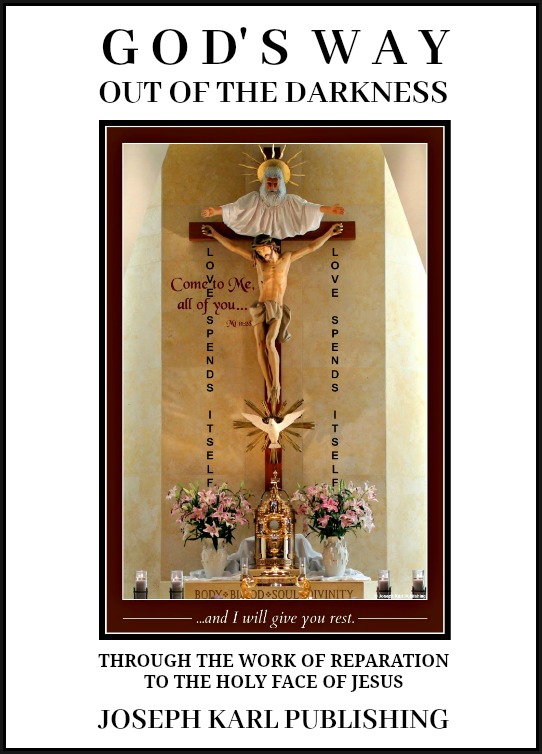 CONTENTS20-1 Mankind’s Way Out of the Darkness Through the Devotion to the Holy Face of Jesus20-2The Compendium of All Miracles, His Mother’s Milk, and the Defeat of Grave Evil through the Work of Reparation to His Holy Face20-3 Milk Money20-4 What Happens When We’re Quiet20-5 Christ’s Catholic Church within His Catholic Church20-6 The Three Churches, the Midwife, and the Incredible Delivery through the Work of Reparation to the Holy Face of Jesus 20-7 Beginning at the Very Top From the Very Bottom Unified with Christ in Three Ways20-8 “Be Quiet”20-9 What Almighty God Says When He is Silent20-10Adoring the Precious Blood of Jesus20-11The Purification of Self Love within the Precious Blood of Jesus and the Defeat of Grave Evil through the Opposite of Treason20-12 Almighty God our Father of Mercies Crowns His French City of Detroit with His Work of Reparation to the Holy Face of Jesus20-13 The Essence of God’s Goodness20-14 “Give Me Everything”20-15 Jesus is Dragged through the Mud in Our Time20-16 Lucifer’s Blood20-17 The Love of Almighty God Our Father20-18 The Feast of the Holy Face of Jesus 2017: The Confessional in the Basement20-19 An Offering of Ashes20-20 Divine Union with His and Her Gladness and the Cross of Contrition20-21 All in Almighty God’s Most Perfect Timing20-22 “Take My Hand”20-23Christ the Mediator Between Almighty God and Man and the Work of Reparation to His Holy Face20-24 Christ’s Ongoing Mystical Suffering and the Power of Crucified Love20-25The Cost of Mankind’s Liberation in Our Time20-26A Holy Sacrifice of the Mass for Christ’s Catholic Church Militant and Brutally Suffering20-27 Lost Souls, Their Eternal Fate, and the Work of Reparation to the Holy Face of Jesus20-28Christ Our Living Sacrifice and Christ’s Living Sacrifices20-29 The Mystical Visit to Poland, the Polish Martyrs, and the Massive Battle20-30 What Happens When We Get Closer to Christ20-31 Christ Our Shield20-32 Heaven’s Riches Here Below20-33 “STAY HERE”20-34”How Much Have You Spent in My Service?20-35The War of Words20-36Whose Company We Keep20-37The Work of Loving You20-38The Work of Loving You Two20-39The Calm on Mount Calvary20-40 Proper Wound Care and the Work of Reparation to the Holy Face of Jesus20-41The Presentation of the Mutilated Self Will to Almighty God Through the Mutilated Sacred Body of Christ on Mount Calvary for the Sake of the Whole World in Our Time20-42 JUDAS20-43 Christ Who Carries Mankind’s Cause through Time and the Work of Reparation to His Holy Face20-45 “They Didn’t See Me, Either”20-46 The Spiritual Opposite of Pleasing People 20-47 Our Sovereign King’s Dowry and the Remedy for Treason20-48PURITY OF INTENTION AND THE WORK OF REPARATION TO THE HOLY FACE OF JESUS20-49THE GOLD CROWN OF REPARATION AND THE ONGOING WORK OF ALMIGHTY GOD'S DIVINE ECONOMY OF SALVATION20-50 God’s Gold Mines20-51 Unrepentant Man and Almighty God Our Father of Mercies’ Work of Reparation to the Holy Face of Jesus20-52 A Holy Mass of Reparation for Mankind’s Acts of Deicide Against Almighty God in Christ’s Catholic Churches20-53 An Ocean of Trust20-54 A Friday of Reparation Holy Sacrifice of the Mass for Almighty God’s Intentions20-55 This Is My Body Which is Given Up for You20-56 A Palm Sunday Tridentine Holy Sacrifice of the Mass for Christ’s Catholic Bishops Worldwide20-60 Almighty God’s Shields 20-61 Holy Saturday…20-62 “Retreat!”
DONOTDISTURBNO TALKINGSCRIPT 10-1Mankind's Way Out of the Darkness through the Devotion to the Holy Face of Jesus (20-1)What an incredible wonder that was during the Tridentine Holy Sacrifice of the Mass on an EXTRAORDINARY Saturday of Reparation just prior to Lent as the Catholic world prepares for Lent GOD'S WAY, with purity of intention and devoid of self interest, in imitation of and in union with Christ and His Immaculate Mother. Oorah! GUESS WHAT HAPPENED; YOU WILL NEVER GUESS.Please note that the lesson still requires a final editing but in the interest of time, here it is for now for you for the sake of all, thanks be to God and His Immaculate Mother. Go, Team!

Also note that all the Catholic mystical theology lessons taught at the School of Sacrificial Love within the Divine Soul of our Redeemer and Restorer at the Inner Sanctum for Crucified Souls on Mount Calvary are to be generalized to each person and his or her vital, irreplaceable, indispensable, and God-given Holy Apostolate of Reparation, two, three, four, five, six, seven, eight...having become One in Christ and unified with His salvific mission and His reparative suffering for the greater honor and glory of our Triune God first and foremost and then for the massive conversion of sinners, non-believers, and treasonous Catholics; for the defeat of grave evil in our time; for the restoration of Christ's desecrated Catholic Church, Sacred Priesthood, and people; and for the sanctification and eternal salvation of all souls not limited to time and place including one's own poor soul.  What wonders.THE WEEK BEFOREIt was incredibly and surprisingly penitential, the nights terrible, and our Lord had you miss the Holy Sacrifice of the Mass and Eucharistic Adoration many times. Wednesday was the most penitential day and night of them all, for slightly longer than 24 hours, which left you with back pain that persisted and kept you from sleeping through the next night. What wonders.A SATURDAY OF REPARATION JUST PRIOR TO LENT: OVERNIGHT AND IN THE MORNINGThere are more spectacular dreams through the night filled with events and incredible details and you take everything in with wonder; again, they seem to last for many hours, some even days. Our Lord then has you give Him the entire morning once again on this Saturday. 

So be it. 
A MORNING OFFERING BEFORE THE DEVOTION TO THE HOLY FACE OF JESUS THAT AFTERNOON

"Not to believe in evil is not to be armed against it." ~ Father Malachi Martin

People need to understand what evil is, and how it manifests itself.  Lucifer is very clever.  After kneeling at the wedding kneeler before our Lord's three-in-one devotion to the Holy Face of our Redeemer, Restorer, and Remedy for all, shoeless and veiled in black as He requested, our Lord says that similar to how the addiction to and reliance on smart phones is the precursor to Lucifer's transhuman agenda (as he aggressively poisons humanity on purpose), the Super Bowl was chosen as the vehicle to bring the Luciferian Black Mass to the world, into Christ's Catholic Churches, homes, and businesses, the self interested and mostly misled people too weak from poisoning, people pleasing, excessive obligations, and distractions to notice. 

More than one hundred eleven million people participated in this GRAVE EVIL all at once on one Sunday evening in February, 2017.  Some did so right under God's own roof. 

God help us.    

Lucifer has targeted and then cleverly encouraged men, humanity's leaders, to host this event through a sport they hold dear and to idol worship the very wealthy sporting league of men that hosts the Satanic half time show, and to defend it instead of protecting humanity from it. This is not the first year this has taken place, either.  Many have been hosting Super Toilet Bowl parties for years. Its a tradition.
See? 

It is tolerable to the forces of darkness if the men hosting the hosts of this grave evil turn off the show and pray for a while. On their knees.To God. In His House where they have invited this evil in and like so many self interested others have caused grave scandal, again. They are still hosting and they are still celebrating through mankind's senses (sensuality) the most wicked force known to man, LUCIFERIAN PRIDE, as the demons aggressively and without ceasing seek the physical, emotional, and spiritual ruin and eternal damnation of every unborn child and every man, woman, and child already born. 

HOW STUPID. HOW CARELESS. HOW THOUGHTLESS. HOW RECKLESS. 

NEVERTHELESS, Lucifer and his legions of demons have been absolutely furious lately and have been incredibly noisy, while Almighty God our Father of Mercies remained QUIET.

Something's coming.  THAT AFTERNOONOur Lord did not have you make a typical Saturday Holy Hour on this day and asked that more reparation be made, in particular by surrendering your will to Almighty God completely for the sake of the whole world which is in serious trouble.

Almighty God is the only One who can get us out of it.  
"We are a hypnotized nation." ~ Servant of God, Father John A. Hardon, S.J.Just before leaving for the church, while working in the home office next door to the Holy Face Devotion, the Holy Innocents begin celebrating prior to tonight's Royal Wedding but they are doing so in a subdued manner. 

This is not typical; they are doing so more reserved, QUIETER. Something's coming! Oorah!                             
THE EVER PRESENT EVIL SERVING LUCIFER FOR PERSONAL GAIN INSIDE GOD'S CONSECRATED CATHOLIC PARISH

The Lucifer-worshiping self serving people being allowed to desecrate Fr. John Hardon, S.J.'s Holy Trinity Apostolate once again, WHAT AN ABOMINATION, solicited you WHILE YOU WERE BRUTALLY SUFFERING after this group has been told for years along, with the pastor also serving Lucifer in God's House, to leave you alone.

But why would they; THEY WORK FOR THE ENEMY. 

HOLY PEOPLE DO NOT BEHAVE THIS WAY.  

During the past week, Jesus said this has a name and a purpose and it is called LUCIFERIAN GROUP STALKING. 

THE HOLY TRINITY APOSTOLATE IN OUR TIME IS COMPRISED OF LUCIFERIAN GROUP STALKERS THAT HARASS GOOD PEOPLE WHO GO TO CHURCH TO WORSHIP AND SERVE GOD ALONE AND WHO HONOR GOD'S GREATEST TWO COMMANDMENTS. THEY STALK GOD'S PEOPLE EVERYWHERE: IN CHURCH, IN THE LUCIFERIAN INFESTED CHURCH BULLETIN, OUTSIDE THE CHURCH DOORS, BY PHONE, E-MAIL, VIA THE INTERNET, AND BY POSTAL MAIL. 

Those who figure this out, people with good intentions who want to serve God and who can't in good conscience harm their fellow man, leave right away. But this Luciferian infested group has friends in high places and so it is allowed to continue TO CHANNEL THE DIABOLICAL THROUGH IT, RIGHT INTO CHRIST'S CONSECRATED CATHOLIC CHURCH.  


Our Lord said they invite Lucifer into this parish and it is in this manner that the church continues to be taken over by Lucifer through them. THEY WORK FOR HIM, these self interested people who don't believe respecting human rights and the dignity of each individual apply to them, not even inside God's Catholic Church. 

THEY WORK FOR LUCIFER, THESE PEOPLE.  

The devil wants this Catholic Church with a vital apostolic mission in our time as his own, and he has been brainwashing the people of this parish (among others) with Modernist Luciferian professed Catholic material while enticing spiritually starving people with a FREE DEENER as decent Catholics and their families are forced out the door, one after another.

It's so evil. 

Jesus said to bring this NON-PROFIT'S trash tonight and place the deceptive and TREASONOUS Luciferian self promoting marketing material into the COLLECTION PLATE at this prideful, stubborn parish that is SO IN LOVE WITH MONEY. 

He also has you bring the crucifix that hangs before the second Devotion to His Holy Face in your home on the second floor, 2/2, along with the palm that represents the crozier of His Catholic Bishops, to Holy Mass that night.

PRIOR TO THE HOLY SACRIFICE OF THE MASS

Our Lord has you wear orange.

While praying, it is very quiet and so peaceful and very beautiful. 

Then our Lord has you make today's PRESENTATION of the Prayers of Reparation to the Holy Face of Jesus to Almighty God On High. 

Please note that the use of all caps indicates ZEAL FOR SOULS and adds EXPRESSION while stimulating readers' normal and holy use of human reasoning and is not shouting. 

A HOLY FACE REVELATION FROM ON HIGH

Once again it is presented that Almighty God our Father of Mercies' Way out of the darkness, our Remedy, is THE THREE-IN-ONE DEVOTION TO THE HOLY FACE OF JESUS (which includes the devotions to Christ's Sacred Heart, Divine Mercy, AND Holy Face).
PROPER SPIRITUAL COMBAT TRAINING: FEAR VERSUS TRUST

Our Lord teaches that the demons harvest energy from humans in the form of FEAR and they target many people in this manner and in various ways, including devout Catholics who worship and serve God alone, with purity of intention and devoid of self interest, in imitation of and in union with Christ. 


They get so little from people who strive to live sacramental lives of heroic virtue with all of God's might, and so one strategy they use against us is to ENTICE US TO FEAR and then they can make use of this energy they are manipulating from us. That is why authentic Catholics teach the art of self mastery which is very important for Catholics to strive to acquire while leading mortified lives. 

This is interesting and it will come up in a big way again later when quite suddenly in the holy silence and holy hiddenness during the Tridentine Holy Mass, ALMIGHTY GOD OUR FATHER OF MERCIES once again dramatically TURNS THE TABLES ON THE DEMONS in a very big way. 

How? Through the spiritual opposite of DIABOLICALLY INSPIRED FEAR: TOTAL TRUST IN OUR TRIUNE GOD. 

Oorah!

A SATURDAY NIGHT TRIDENTINE HOLY SACRIFICE OF THE MASS ON THE MEMORIAL OF OUR LADY OF LOURDES, FEBRUARY 11, 2017

At first, all is calm and all is quiet. The celebrant, by the way, is the pastor consecrated by Almighty God to the Work of Reparation to the Holy Face of Jesus who allows the traitors disfiguring and desecrating the Holy Trinity Apostolate to LUCIFERIAN GROUP STALK/HARASS the good people of this parish and has for years, ignoring the pleas of their victims, which has made him an accomplice right on Mount Calvary, BEFORE ALMIGHTY GOD IN HIS HOUSE, to this grave evil masquerading as good which continues to invite Lucifer into Christ's consecrated Catholic Church with a vital apostolic mission. 

THAT GOSPEL READING

It tied into this mystical theology lesson.

Jesus then manifests Himself crucified on the Cross in our time there on Mount Calvary inside this consecrated Catholic Church with a vital apostolic mission, with the Satanic images hanging on the wall to the right of the altar, and His Sacred Body is presented visually before all as the Blessed Sacrament which is being crucified in our time, and within which He continues to mystically suffer, inside and outside of His Catholic Churches and in particular right here inside this one.

He has previously shown this parish having nailed Him to the Cross right through His Holy Face.

They also do this to His people here who come to worship and serve GOD ALONE, good people who remain indivisibly One in Christ (and they had better like it, or else).

THE HOMILY WITHIN THE HOMILY: CHRIST APPEARS CRUCIFIED ON THE CROSS AND HE IS BLEEDING IN A VERY DISTINCT WAY

Things are very quiet at first as Father begins speaking, but then before long there is a homily within Father's touching homily and it is presented in the following manner. 

Jesus manifests Himself crucified on the Cross as before inside this consecrated Catholic Church and He is Bleeding. His Precious Blood is running down the length of His Sacred Body, and it is coming from His Holy Face.  However, most dramatically presented ON THIS DAY WHICH FATHER SAYS IS THE MEMORIAL OF OUR LADY OF LOURDES is that HE IS BLEEDING THE BLOOD OF HIS IMMACULATE MOTHER.

Then it is presented that unified as One within His Precious Blood pouring from His Sacred Body crucified on the Cross before all together with the blood of His Immaculate Mother is the blood of all the martyrs, deceased and also the living who make reparation in union with Christ as Almighty God wills for each one in particular, and THIS UNION AS ONE WITHIN HIS PRECIOUS BLOOD IS PRESENTED AS THE HOLY AND HEALTHY MEMBERS OF HIS MYSTICAL BODY MAKING UP ONE MYSTICAL BODY WITHIN CHRIST. 

All is very deeply moving as presented, particularly the clear presence of THE MATERNAL INTERCESSION OF THE IMMACULATE MOTHER OF GOD ON THIS DAY FOR THE SAKE OF THE WHOLE WORLD. 

"Men do not fear a powerful hostile army as the powers of hell fear the name and protection of Mary." ~ Saint Bonaventure

THE VISION PRIOR TO HOLY COMMUNION OF THE CROWNED PEOPLE RECEIVING CHRIST AND THE WORK OF REPARATION TO THE HOLY FACE OF JESUS

Then the following scene is visible before you. 

People are mystically approaching the altar to receive the Real Presence of Jesus during Holy Communion and some of the people are being crowned by Jesus with heavenly crowns and other Catholics are being crowned with decay. 

This sight is absolutely astounding and shocking as it appears all of a sudden. Seeing some people receiving Christ in the state of grace and being honored by the Divine Bridegroom of every soul in this manner is a cause for such unspeakable joy as the sight of others, Catholics, receiving our Lord improperly disposed and being crowned by Him with crowns reflecting the state of the decay of their souls floods your heart and soul with such unfathomable sorrow that it brings you to tears. 

Jesus is the same available to all in His entirety, purity, and supernatural majesty, but all are not receiving what He is giving. 

AND THEN THE PEOPLE WITH HEAVENLY CROWNS BEGIN TAKING THEM OFF AND ACCEPT CROWNS OF THORNS WHICH ARE BEING GIVEN OUT NOW BY JESUS, AND BY MAKING REPARATION TO THE HOLY FACE OF JESUS ARE HELPING OBTAIN NECESSARY DIVINE GRACES FROM GOD TO HELP SAVE THE SOULS OF ALL THE OTHER PEOPLE. 

What a sight that was. 

THE FORETELLING OF WHAT WILL TAKE PLACE DURING THE CONSECRATION: WE'RE GOING FISHING!

The Real Presence of Jesus in the Blessed Sacrament will be presented in the manner manifested during the Holy Sacrifice of the Mass and this will also be the case during the elevations of both Sacred Species including at the time of Holy Communion and it is in this way you will be unified with His Real Presence.


THE COLLECTION

You do as Christ the King of Reparation said, our Redeemer, Restorer, and Remedy for all, and PLACE THE HARASSING MAILINGS FROM THE LUCIFERIAN "HOLY TRINITY" APOSTOLATE BEING NURTURED AT THIS PARISH SERVING THE WRONG MASTER INTO THE COLLECTION PLATE, WHAT WONDERS, AFTER HAVING SPENT YOURSELF COMPLETELY FOR THEIR SAKE, THESE SELF INTERESTED AND ARROGANT PEOPLE, THROUGH ANOTHER WEEK.

OORAH!

(NOT teaching my children or anyone else that it's okay to BULLY GOOD PEOPLE FOR PROFIT, in God's House, and in His Most Holy Name! It is ABSOLUTELY DIABOLICAL AND BLASPHEMOUS. AND SCANDALOUS!)

THAT CONSECRATION

As the bread is Consecrated into the Sacred Body of Jesus, our Lord manifests Himself as He said that He would within the round, white Sacred Host and Almighty God our Father of Mercies goes fishing and pulls the entire human race up a notch from its self induced degradation and He does so through Christ crucified on the Cross in the matter prestented earlier and then extending through the sacred priesthood of this consecrated pastor of God's choosing. 

And then, after our Sovereign Authority in the holy silence and holy hiddenness suddenly implores you with unfathomable power from On High to TRUST IN HIM TOTALLY, it happens again! 

Almighty God does this a second time and raises humanity a little higher through the Redeeming and Restoring Precious Blood of Jesus, whose Sacrificial Love manifested through THE SPENDING OF ONE'S SELF, WITH PURITY OF INTENTION AND DEVOID OF SELF INTEREST, is the most powerful force in the universe! 

HOLY COMMUNION AND DIVINE UNION: ALMIGHTY GOD OUR FATHER OF MERCIES SMITES LUCIFER DURING CHRIST'S ROYAL WEDDING TO HIS PEOPLE

 "The Immaculate alone has from God the promise of victory over Satan. She seeks souls that will consecrate themselves entirely to her, that will become in her hands forceful instruments for the defeat of Satan and the spread of God's kingdom." ~ St. Maximilian Kolbe 
While walking up the Royal Wedding isle, you are inspired to make An Act of Contrition for the sake of the whole world WHILE ALREADY ENJOYING DIVINE UNION WITH GOD BEFORE EVEN RECEIVING THE BLESSED SACRAMENT. 
 What a HOLY RECEPTION within the HOLY CELEBRATION within the HOLY SACRIFICE OF THE MASS. SO BEAUTIFUL!

Then, Almighty God in the same manner as you kneel on the wedding kneeler to be wed to and unified with the Compendium of all Miracles SMITES LUCIFER AND LOWERS HIM TWICE, HE DECREASES LUCIFER'S POWER OVER MANKIND FIRST THROUGH THE SACRED HOST AND THEN THROUGH CHRIST'S PRECIOUS BLOOD (this is mystical since you receive today just the former Sacred Species, the only one offered at the Tridentine Holy Sacrifice of the Mass here). 

Oorah! 

What incredible joy to be unified with Christ in this manner during the Holy Sacrifice of the Mass, and with His Most Holy Mother.  
 
WHILE ON THE WAY OUT

As you scurry out after the FINAL BLESSING so as not to subject your God fearing self and Christ within you to any LUCIFERIAN ANNOUNCEMENTS, our Lord within the Blessed Sacrament HAS YOU RAISE HIS CRUCIFIX FROM BEFORE THE DEVOTION TO THE HOLY FACE OF JESUS IN YOUR HOME AND, WHILE HAVING YOU NOT LOOK AT THE LUCIFERIAN CIRCUS POSTERS ON THE WALL OF GOD'S HOUSE INVITING THE MASSES TO BE POISONED BY FALSE TEACHING ALPHA AND THE WICKED LENTEN SYMPOSIUM THAT ABUSES GOD'S GOOD PEOPLE, ALMIGHTY GOD PERFORMS AN EXORCISM OF THEIR GRAVE LUCIFERIAN EVIL THROUGH CHRIST'S REAL PRESENCE WITHIN YOU AND THEN THROUGH THAT CRUCIFIX AS YOU CONTINUE, WITH CHRIST, ON YOUR WAY. 

SO GRATEFUL. OORAH! 

Seriously people, where is your conscience. SCRIPT 20-2The Compendium of All Miracles, His Mother's Milk, and the Defeat of Grave Evil in Our Time through the Work of Reparation to the Holy Face of Jesus (20-2)
There comes a time when one has finally had it with people who behave so badly and who take advantage of the generosity of others, and that is something we have in common with Almighty God our Alpha and our Omega. It is in His infinite and unfathomable mercy that He has provided us with His Remedy for these very spiritually poor people, the Work of Reparation to the Holy Face of Jesus the Divine Son of the Immaculate Virgin Mary. This incredible encounter with Them during a Sunday of Reparation Holy Hour before the Blessed Sacrament in our Sovereign Authority's consecrated Catholic Church's chapel is next as a special Lenten project enters production for you for the sake of all others. Go, Team! IN GOD WE TOTALLY TRUST. OORAH!!
Please note that the lesson still requires a final editing but in the interest of time, here it is for now for you for the sake of all, thanks be to God and His Immaculate Mother. Go, Team!

Also note that all the Catholic mystical theology lessons taught at the School of Sacrificial Love within the Divine Soul of our Redeemer and Restorer at the Inner Sanctum for Crucified Souls on Mount Calvary are to be generalized to each person and his or her vital, irreplaceable, indispensable, and God-given Holy Apostolate of Reparation, two, three, four, five, six, seven, eight...having become One in Christ and unified with His salvific mission and His reparative suffering for the greater honor and glory of our Triune God first and foremost and then for the massive conversion of sinners, non-believers, and treasonous Catholics; for the defeat of grave evil in our time; for the restoration of Christ's desecrated Catholic Church, Sacred Priesthood, and people; and for the sanctification and eternal salvation of all souls not limited to time and place including one's own poor soul.  What wonders. OVERNIGHT AND IN THE MORNING ON THIS MID FEBRUARY SUNDAY OF REPARATION JUST PRIOR TO LENT 2017Almighty God our Sovereign Authority once again asks for the entire morning be sacrificed to Him in union with Christ as reparation for the sake of the whole world. So bit it. What wonders. WHILE AT THE PILLAR WITH JESUS BEFORE GETTING GOINGIt is at the pillar that today’s ‘God’s Way Out of the Darkness through the Work of Reparation to the Holy Face of Jesus’ mystical theology lesson suddenly begins. The experience there on this day is unlike any other and you do not understand what is happening until a short while later while making the day’s offering before the Devotion to the Holy Face of Jesus in your home.A MORNING OFFERING BEFORE THE DEVOTION TO THE HOLY FACE OF JESUS IN THE AFTERNOON:THANK GOD FOR EVERYTHING

"By My Holy Face you will work wonders, appease the anger of God, and draw down mercy on sinners." ~ Jesus to Sr. Mary of St. Peter​ There in the holy silence, holy hiddenness, and holy peacefulness, while kneeling on the wedding kneeler, shoeless and veiled in black as our Lord requested, a lot is happening in the supernatural realm meaning it is anything but quiet there. 
The demons have been so loud, and so furious this year.However, this experience today is unlike the hateful demons objecting loudly as they have so often lately.  You try to focus on adoring our Lord’s Real Presence in the Blessed Sacrament interiorly, by retreating to the silence within, and find that the same takes place there. 

While asking our Lord about this unusual phenomenon previously unknown to you, one word comes to mind, THE NOUN SOUP.  It is both noun and adjective (descriptor) here. What is happening in the spiritual realm seems LIKE SOUP, and THIS SOUP IS VERY CLEARLY MANIFESTED WITHIN YOUR PERSON THERE IN THE HOLY SILENCE, HOLY POVERTY, HOLY HIDDENNESS, AND HOLY ONENESS WITH OUR DIVINE SAVIOR. That is what you had experienced at the pillar with Jesus just a short while ago during the mystical re-presentation of His shredding as He made reparation for the sins of the whole world.THEN IT IS REVEALED THAT WHAT HAS BEEN MANIFESTED WITHIN YOU IS ALMIGHTY GOD'S SPIRITUAL OPPOSITE OF LUCIFERIAN SPIRIT COOKING, AND IT IS THROUGH ALMIGHTY GOD OUR FATHER OF MERCIES’ WORK OF REPARATION TO THE HOLY FACE OF JESUS THAT THIS GRAVE EVIL POURING INTO OUR WORLD BY PEOPLE SERVING THE SELF INTERESTED AND PRIDEFUL KING OF THIS WORLD WHO DO WHAT HE SAYS TO THE DETRIMENT OF US ALL IS BEING DEFEATED, THANKS BE TO GOD AND HIS IMMACULATE MOTHER. Oorah!What a wonder that was. 

IT IS VERY CLEARLY PRESENTED THAT THIS IS A VERY SIGNIFICANT HAPPENING FOR THE SAKE OF THE WHOLE WORLD IN OUR TIME. OORAH!Remember for the purposes of these mystical theology lessons that YOU represent Almighty God our Father of Mercies’ Work of Reparation to the Holy Face of Jesus; YOU also represent each person and his or her vital, irreplaceable, indispensable, and God-given Holy Apostolate of Reparation,  YOU also represent Christ’s Catholic Special Forces including VICTIM AND CRUCIFIED SOULS, and YOU also represent you. A SUNDAY OF REPARATION HOLY HOUR IN THE CHAPEL WHILE THE CHURCH HOSTS A PRESENTATION ON MIRACLES AS THE COMPENDIUM OF ALL MIRACLES REMAINS ALONEHow happy you are, with the church full with people who have come to hear a presentation on MIRACLES, to have a quiet place to pray in the Real Presence of Jesus in the Blessed Sacrament, the Divine Bridegroom of every soul, our Redeemer and Restorer, the greatest Source of grace we have on earth and our Remedy for All, God Himself reposing inside the tabernacle as is typical in between Holy Masses on Sundays.

You pray in the chapel where THE COMPENDIUM OF ALL MIRACLES is all alone.  What wonders.BEGINNING WITH ONE DECADE OF THE HOLY ROSARY AT THE PILLARAlready before even beginning our Lord has drawn you into sublime Divine Union with His Real Presence in the Blessed Sacrament and this is so exquisitely beautiful and indescribably joyful. 

While kneeling on the ground veiled in black, in reparation, as Jesus had requested, He has you begin where your perpetual Holy Rosary left off, AT THE PILLAR, and has you pray this decade at this time. 
  
While doing so, Jesus manifests Himself in the Blessed Sacrament as He had yesterday during the Tridentine Holy Sacrifice of the Mass, still mystically suffering in our time and bleeding His Precious Blood and also His Immaculate Mother’s blood AS ONE during the mystical re-presentation of His shredding at the pillar. 
Mankind's Way Out of the Darkness through the Devotion to the Holy Face of Jesus (20-1)This is very deeply moving as presented. PRAYING THE CHAPLET OF DIVINE MERCY WHILE MEDITATING ON AND SHARING IN CHRIST'S SACRED PASSIONHIS AGONY IN THE GARDENThe same is repeated and all is offered there in the Garden of Gethsemane to Almighty God for the sake of the whole world through the Real Presence of Jesus manifested as previously stated as He sweats His Precious Blood unified with the blood of His Immaculate Mother. 

All is so very beautiful and touching as presented. HIS SCOURGING AT THE PILLARThe same theme repeats there at the pillar, all is offered to Almighty God through the Real Presence of Jesus at the pillar as Jesus is struck blow after brutal blow while He sheds His Precious Blood for us all in His time and mystically through time within the Blessed Sacrament, His Adorable Blood unified with the blood of His Immaculate Mother. 

Then while praying this second decade of the Divine Mercy Chaplet at the pillar, our Lord has you make today’s PRESENTATION at the pillar of the Prayers of Reparation to His Holy Face to Almighty God On High for the sake of the whole world in our time. THEN, HE HAS YOU MAKE AN ACT OF CONTRITION BUT NOT MERELY A PERSONAL ONE. YOU MAKE A MYSTICAL SACRAMENTAL CONFESSION OF DEVOTION TO CHRIST DURING HIS SHREDDING AT THE PILLAR AS HE SHEDS HIS PRECIOUS REDEEMING AND RESTORING BLOOD UNIFIED WITH THE BLOOD OF THE IMMACULATE MOTHER OF THE WORK OF REPARATION TO HIS HOLY FACE. 

YOU TAKE ON THE SINS OF THE WHOLE WORLD WITHIN YOU AS THIS SPIRIT SOUP COMPRISED OF UNSPEAKABLE BUT STILL FORGIVABLE EVIL, ASSUMING IT INTO YOUR PERSON IN IMITATION OF AND IN UNION WITH CHRIST, PARTICULARLY OF THE GRAVE EVIL OF LUCIFERIAN WORSHIP AND SERVICE, OF SPIRIT COOKING, CHILD ABDUCTION, SEX TRAFFICKING, CHILD RITUAL SEXUAL AND OTHER ABUSE, CHILD ENSLAVEMENT, MIND CONTROL, SERVICE INSIDE AN OUTSIDE OF CHRIST’S CATHOLIC CHURCHES BY CATHOLICS IN ALL LEVELS OF CATHOLIC CHURCH HIERARCHY IN PARTICULAR, AND THEN FOR THE SINS ALSO OF CHRIST’S DEVOUT FAITHFUL WHO SERVE HIM AND THIS IS DONE TO PROVIDE GOD’S SUPERNATURAL GRACES THROUGH CHRIST TO STRENGTHEN THEM FOR THEIR VITAL MISSION. What a wonder that was AS ALL IS PROCLAIMED BEFORE GOD WHERE HEAVEN MEETS EARTH BEFORE HIS THRONE ON HIGH AT THE PILLAR IN THE CHAPEL CONTAINING THE CONFESSIONALS THAT HAD BEEN PERSONALLY AND FORMALLY CONSECRATED BY ALMIGHTY GOD OUR FATHER OF MERCIES TO HIS WORK OF REPARATION TO THE HOLY FACE OF JESUS DURING A TRIDENTINE HOLY SACRIFICE OF THE MASS OF HIS CHOOSING AT THIS CATHOLIC CHURCH WITH A VITAL APOSTOLIC MISSION IN OUR TIME FOR THE SAKE OF THE WHOLE WORLD. 

Almighty God our Father of Mercies is defeating a great deal of evil as He said that He would THROUGH THE SPENDING OF ONE'S SELF, THROUGH SACRIFICIAL LOVE, through the Devotion to the Holy Face of Jesus and those who have been willing to make all the reparation He wills of each one, in imitation of and in union with Christ and His Immaculate Mother.  HIS CROWNING WITH THORNS: ALMIGHTY GOD BEGINS FASHIONING A NEW FISHING NET: OORAH!!Almighty God reveals that He is fashioning a new fishing net out of His Work of Reparation to the Holy Face of Jesus, out of our works of reparation, out of the reparation He willed in particular for each one which was made and then offered to Him for the sake of the whole world in imitation of and in union with Christ and His Immaculate Mother.

He is going to use this incredible net here tomorrow, Monday, during the Holy Sacrifice of the Mass. 

What wonders! What a sight. So grateful! HIS CARRYING OF THE CROSSAll is as before, except Almighty God becomes very quiet.

HIS EXECUTION BY CRUCIFIXION 

 "Greater love hath no man than this, that a man lay down his life for his friends" (John 15:13).

Then, there at Jesus' School of Sacrificial Love at the Inner Sanctum for Crucified Souls on Mount Calvary, as our Redeemer, Restorer, and Remedy for all who is nailed to the Cross pays the dept for our sins with His own Precious Blood unified with the blood of His Immaculate Mother, the Mediatrix of all God's graces, during the mystical re-presentation of His execution by crucifixion, two words are suddenly presented as Jesus i is manifested in the same manner within the Blessed Sacrament: 

MOTHER'S MILK!

Mother's milk. It has been previously presented during an earlier mystical theology lesson, from Wedding Theology for Every Soul book #9, that mother's milk is a term our Lord uses for ALMIGHTY GOD OUR FATHER OF MERCIES' WORK OF REPARATION TO THE HOLY FACE OF JESUS in general and refers to HIS MOTHERS OF REPARATION in particular. 
Mother's Milk (9-34)The events there on Mount Calvary inside our Lord's consecrated chapel happen in rapid succession as He concludes the lesson BY PRESENTING HIS PRECIOUS BLOOD SPENT IN ITS ENTIRETY FOR OUR REDEMPTION UNIFIED WITH HIS MOTHER'S BLOOD WHICH IS NOW CLEARLY SHOWN AS MOTHER'S MILK. 

And, THIS IS WHAT WE RECEIVE EACH TIME WE ARE UNIFIED WITH THE REAL PRESENCE OF JESUS IN THE BLESSED SACRAMENT WHILE IN THE STATE OF GRACE, THE REPARATION MADE BY BOTH DIVINE SON AND HIS IMMACULATE MOTHER, HIS IN THE FORM OF HIS PRECIOUS BLOOD AND HERS IN THE FORM OF THE UNFATHOMABLY RICH SACRIFICIALLY LOVING MILK OF GOD'S IMMACULATE MOTHER.

WHAT WONDERS.     "Trust all things to Jesus in the Blessed Sacrament and to Mary, Help of Christians, and you will see what miracles are." ~ Saint John Bosco SCRIPT 20-3MILK MONEYThis 'Almighty God's Way Out of the Darkness through the Work of Reparation to the Holy Face of Jesus' mystical theology lesson for every soul is absolutely stunning from start to finish. Guess why, and guess who for. Just guess. FOR YOU. Oorah! In God we totally trust! Please note that the lesson still requires a final editing but in the interest of time, here it is for now for you for the sake of all, thanks be to God and His Immaculate Mother. Go, Team!

Also note that all the Catholic mystical theology lessons taught at the School of Sacrificial Love within the Divine Soul of our Redeemer and Restorer at the Inner Sanctum for Crucified Souls on Mount Calvary are to be generalized to each person and his or her vital, irreplaceable, indispensable, and God-given Holy Apostolate of Reparation, two, three, four, five, six, seven, eight...having become One in Christ and unified with His salvific mission and His reparative suffering for the greater honor and glory of our Triune God first and foremost and then for the massive conversion of sinners, non-believers, and treasonous Catholics; for the defeat of grave evil in our time; for the restoration of Christ's desecrated Catholic Church, Sacred Priesthood, and people; and for the sanctification and eternal salvation of all souls not limited to time and place including one's own poor soul.  What wonders.OVERNIGHT For some reason you cannot sleep and so there isn’t much. 

So be it.  
A MORNING OFFERING BEFORE THE DEVOTION TO THE HOLY FACE OF JESUS
Something very significant has happened, but what it is the typist isn’t telling. 
Oorah!
THAT MORNING
Not telling. Oorah!
PRIOR TO THE MONDAY HOLY SACRIFICE OF THE MASS AT NOON, FEBRUARY 13, 2017
Our Lord begins this lesson by describing the differences between authentic His Traditional Catholicism and Lucifer's Modernist professed Catholicism, Incorporated. 
Our Savior and Teacher keeps listing them, these differences.
Our Lord begins with this one: Modernist Luciferian professed Catholicism leaves Catholics who are not careful perpetually in what He calls FUN-DERGARTEN. 

THIS PERPETUAL FUN-DERGARTEN looks Catholic on the surface and promises all sorts of things through its slick marketing campaigns and sellabrating but souls are kept from making holy spiritual progression by Luciferian design.   Many Catholics vehimently defend these wicked programs with Luciferian FORKED TONGUES, UP AT GOD'S ALTAR! Some even include a FREE DEENER! 

Material that encourages people to make holy spiritual progression doesn't sell well and so FUN-DERGARTEN TEACHERS professing to be Catholic shy far away from it and that is because so often, acquiring ever more money (including fundraising money for who/whatever) money has become the god.  

Traditional Catholic material will never meet their self interested and idolatrous agenda nor will it help them get more of what they want which isn't holy.

Catholic leaders stuck in perpetual FUN-DERGARTEN tend toward the narcissistic and also, Christ says, eagerly take money (and take and take and take) from His people in real need while His authentic Catholics do not do this. Christ's authentic Catholics look after people properly and SPEND THEMSELVES, with purity of intention and devoid of self interest (staying far away from self interested charity work) in imitation of and in union with Christ instead of coveting the resources of others for their (or others' or others' groups or endeavors) wanting and wanting and wanting and wanting of whatever and at any given moment.  

We either serve God or we serve Lucifer. It's one or the other.  

This Luciferian Modernist professed Catholic perpetual state of not making holy spiritual progression as everyone smiles for their cell phones and enjoys their free dinners can be more dangerous and more perilous to one's soul than obviously corrosive formation because the soul is deceived into thinking it is making holy spiritual progression WHEN IT ISN'T. THE CROWD JUST FOLLOWS ALONG IN A STATE OF MIND CONTROL. The soul may also believe incorrectly that there is an absence of soul corrosion and destruction in this deceptive non-educational state of perpetual pleasure calling itself Catholic which offers just enough Catholicism to hook the bait and then keeps just enough coming to keep one engaged albeit confused AND NON-THINKING.  

Lucifer prefers it if his people call themselves Catholic. It's more deceptive, a characteristic that they will then assume and share with him, perhaps without even knowing it.  

STAY AWAY FROM MODERNIST LUCIFERIAN PROFESSED CATHOLIC FUN-DERGARTEN PROGRAMS AND MATERIAL THAT ENCOURAGES YOU TO FOLLOW THE CROWD AND CRAVE SENSUALLY PLEASING MASS MARKETED MATERIAL with all of God's might.   
Claiming to work for Christ IS THEIR BIG BUSINESS MODEL. 

Luciferian Modernist professed Catholicism HABITUALLY BREAKS God's Greatest Two Commandments while holding itself PERPETUALLY UNACCOUNTABLE from up there on its pedestal, self-crowned with fruit that looks so deceptively beautiful on the outside when inside it is ROTTEN TO THE CORE. 

And everyone else had better like it, OR ELSE. 

Do not buy it; do not take all the crap offered for free, either. 

TODAY'S PRESENTATION  
  
Our Lord has you make today’s offering of the Prayers of Reparation to the Holy Face of Jesus to Almighty God On High just prior to the start of Holy Mass and this has special significance today because of what is coming, and this revelation brings with it great joy from On High. 
Oorah! 
THE ANGELUSToday's offering of the Angelus to Almighty God, through the maternal intercession of God's Immaculate Mother through Christ her Divine Son, happens in a very big way on this day as Jesus manifests Himself crucified on the Cross in the same manner as He has most recently.

As Jesus spends Himself for our sake, the Precious Blood of our Redeemer, Restorer, and Remedy for all is unified with the mother's milk of His Immaculate Mother. He is the Sacred Flesh of her Immaculate Flesh who crucified as One in Him are unified in the Blessed Sacrament with our flesh as our souls are sanctified by the Divine Soul of the Sacrificial Lamb of God our Father of Mercies.

Mere words cannot adequately express the Divine Intimacy and the significance of the events as they transpired there at the School of Sacrificial Love on Mount Calvary just prior to the start of the HOLY RECEPTION within the HOLY CELEBRATION within the HOLY SACRIFICE OF THE MASS.

What wonders!A MONDAY HOLY SACRIFICE OF THE MASSAlmighty God has already revealed that today there will be more supernatural fishing for the precious, priceless, and immortal souls of those in need of spiritual rescue.

He is once again quiet in the beginning, God our Father. 

Something's coming...

THE CONFITEORIt is at this time that our Lord has you take the sins of the world upon yourself in imitation of and in union with Him there on Mount Calvary.

As always the Confiteor is very deeply moving, but even more so because of the manner in which it is offered to Almighty God for the sake of all through Jesus crucified on the Cross as He has presented Himself today unified with His Immaculate Mother's MILK there at the Inner Sanctum for Crucified Souls at His School of Sacrificial Love at the foot of the Cross (or nailed upon It with Jesus as One, depending upon each individual's perspective). 

"A faithful soul is more powerful than hell, but a crucified soul is more powerful than 1,000 hells." ~ Mary Crushes the Serpent THE OFFERTORY
It is during the Offertory, as ever more of your cooperation and works of reparation together with everyone else’s are offered on this day to Almighty God through Jesus for the sake of the whole world, when suddenly it is foretold what will take place during the Consecration. 
OORAH!
Then after the gifts have been presented, as the altar is set for the HOLY RECEPTION within the HOLY CELEBRATION within the HOLY SACRIFICE OF THE MASS, Jesus is manifested on the Cross in the following manner which also represents His ongoing mystical suffering within the Blessed Sacrament everywhere He is present on earth until the end of time.

Jesus is nailed to the Cross, crucified upon It before all, stripped of His clothing and not only is He suffering beyond human comprehension, His Sacred Body given up for us all is convulsing terribly because of what some Catholics and what all MODERNIST LUCIFERIAN PROFESSED CATHOLICS are doing to Him right inside His Catholic Churches and in His Most Holy Name. 
This is so pitiful to witness during this precious time just prior to the Consecration when Jesus will come down from heaven anew SACRED BODY, PRECIOUS BLOOD, SOUL, DIVINITY,  SACRED HEART, DIVINE MERCY, AND HOLY FACE to be unified with us COMPLETELY (if we are in the state of grace when receiving Him) for our sake during every soul's wedding to our Divine Bridegroom, TO GOD!
THE CONSECRATION
And so it comes to pass as God our Father proclaimed, that as the bread is Consecrated into the Sacred Body of Jesus and the wine into His Precious Blood, Lucifer is commanded by Almighty God our Sovereign Authority On High to thrust the Lance of Mankind’s Destiny right into the Sacred Heart of Jesus suffering before all in this unspeakable manner unified with the "FIAT!" of His Immaculate Mother for our sake, and then retract it to release an absolute flood of Almighty God’s supernatural graces through Jesus crucified for the sake of the whole world in the form of Blood and Water from Christ’s Sacred Heart together with the reparation made by His cooperative,  sacrificially loving, and unconditionally forgiving  Immaculate Mother in the form of milk.
More priceless than human currency for precious, priceless, and immortal souls, Jesus calls the maternal intercession of His Immaculate Mother through the spending of herself in this manner "MILK MONEY."  
HOLY COMMUNION AND DIVINE UNION
It is after your wedding to and union with Christ on this day, having received His Real Presence in the manner described earlier, that Almighty God goes fishing for the sake of the whole world through the maternal intercession of the Blessed Virgin Mary, the Mediatrix of all His lavish and necessary graces. 
As had been presented during an earlier mystical theology lesson, the airspace of this Catholic Church which had been personally and formally consecrated by Almighty God our Father of Mercies to His Work of Reparation to the Holy Face of Jesus during a Tridentine Holy Mass of His choosing is filled completely with the ongoing mystical suffering of Jesus within the Blessed Sacrament.

God our Alpha and our Omega, no mere gimmick or marketing strategy or deceptive free dinner but OUR SOVEREIGN AUTHORITY takes the mystical fishing net made of sacrificial love, fashioned out of Christ’s and also His Mother’s and also our blood, sweat, and tears unified as One with His and Her and our complete offering of self as One in Him along with the milk of His Immaculate Mother, and extends this fishing net  through the mystical lance wound within the Blessed Sacrament and then through the lance wound within you and draws up the entire human race in our time into the airspace inside this desecrated Catholic Church with a vital apostolic mission in our time for the sake of the whole world. 

There, all are One unified with Christ’s mystical suffering there and through Almighty God our Father of Mercies' WORK OF REPARATION TO THE HOLY FACE OF JESUS, ALL SOULS ARE PURIFIED FROM SIN through the spending of the self in imitation of and in union with Christ.
Oorah!
A HOLY HOUR DURING EUCHARISTIC ADORATION FOLLOWING HOLY MASS
PRAYING THE CHAPLET OF DIVINE MERCY WHILE MEDITATING ON AND SHARING IN CHRIST'S SACRED PASSION
What an incredible time of Eucharistic Adoration during the sacred fifteen minutes of sublime Divine Union with Christ our All as the Chaplet of Divine Mercy is offered to Almighty God through Christ crucified on the Cross to atone for the sins of the whole world and in the same manner as presented before.Our Lord concludes with some very jovial discourse. 
What has He said to you?
JUST PRIOR TO LEAVING: A VISIT WITH JESUS WHO HAS BEEN MOVED INTO THE CHAPEL
Jesus beckons you to visit Him in the chapel prior to leaving and so you join Him there in this very lovely intimate setting.
What a joy to adore Him, and to behold Him, and to keep Him company sans any teaching or writing or inquiring. 
Then, Jesus manifests Himself very suddenly and incredibly profoundly AND HIS REAL PRESENCE IN THE BLESSED SACRAMENT IS SWEATING BOTH HIS PRECIOUS BLOOD AND THE MILK OF HIS IMMACULATE MOTHER, AND HE IS SHEDDING TEARS IN THE SAME MANNER.

JESUS' PRECIOUS BLOOD AND THE MILK OF HIS IMMACULATE MOTHER ARE ABSOLUTELY POURING FROM THE SMALL, ROUND, WHITE SACRED HOST EXPOSED FOR VENERATION ON THE ALTAR. 

WHAT WONDERS.

What a sight!
   Just before leaving, you join Them there for the sake of the whole world. 
"Trust all things to Jesus in the Blessed Sacrament and to Mary, Help of Christians, and you will see what miracles are." ~ Saint John Bosco SCRIPT 20-4WHAT HAPPENS WHEN WE’RE QUIETWhat a spectacular Royal Wedding Funeral that was on this Saint Valentine's Day celebrating martyred love that spends itself for the sake of all others in imitation of and in union with Christ and His Immaculate Mother. Guess why Almighty God was silent (to show us how to do it), and then guess what happened after He was. Just guess! You will never guess. Please note that the lesson still requires a final editing but in the interest of time, here it is for now for you for the sake of all, thanks be to God and His Immaculate Mother. Go, Team!

Also note that all the Catholic mystical theology lessons taught at the School of Sacrificial Love within the Divine Soul of our Redeemer and Restorer at the Inner Sanctum for Crucified Souls on Mount Calvary are to be generalized to each person and his or her vital, irreplaceable, indispensable, and God-given Holy Apostolate of Reparation, two, three, four, five, six, seven, eight...having become One in Christ and unified with His salvific mission and His reparative suffering for the greater honor and glory of our Triune God first and foremost and then for the massive conversion of sinners, non-believers, and treasonous Catholics; for the defeat of grave evil in our time; for the restoration of Christ's desecrated Catholic Church, Sacred Priesthood, and people; and for the sanctification and eternal salvation of all souls not limited to time and place including one's own poor soul.  What wonders.A TUESDAY MORNING OF REPARATION IN A COFFEE SHOP

 "By My Holy Face you will work wonders, appease the anger of God, and draw down mercy on sinners." ~ Jesus to Sr. Mary of St. Peter​Our Lord has been having you be quiet, challenging while in public, and so you do some work while sipping coffee surrounded by DO NOT DISTURB signs.  Almighty God wants you to FOLLOW HIS LEAD: HE IS BEING VERY QUIET.That means something's coming. OORAH!PRIOR TO THE HOLY SACRIFICE OF THE MASS AT NOON ON THE FEAST OF SAINT VALENTINE, MARTYRWhile praying in silence, Almighty God remains very quiet and He asks this of you also.

Something's coming!

What wonders. 

You have no idea what. He is keeping this a secret for His Valentine's. Oorah!

Then the PRESENTATION OF THE PRAYER OF REPARATION TO THE HOLY FACE OF JESUS TO OBTAIN THE SETTLEMENT OF ALL OUR NEEDS IS OFFERED TO ALMIGHTY GOD ON HIGH.

Oorah! A TUESDAY OF REPARATION HOLY SACRIFICE OF THE MASS ROYAL WEDDING FUNERAL

Keep in mind that this is part of an ongoing series of revelations contained within our Teacher's mystical theology lessons for every soul. 

At first, Almighty God is very quiet. 

What wonders.  THE CONFITEOR: HOLY SILENCE IN THE HOLY HIDDENNESS

This is always so deeply moving, what Divine Intimacy with the unfathomably loving MERCY OF GOD, as HE CONTINUES TO REMAIN QUIET. THE READING OF THE GOSPEL

Suddenly, Almighty God our Father of Mercies has you OFFER HIM THE HOLY FACE OF JESUS and it becomes very clear that something very big is coming. 

You do as God our Sovereign Authority requested. 

Oorah!  

Then suddenly He has you offer to Him AS ONE WITH CHRIST CRUCIFIED you needs on this your soul's wedding day to His Divine Son our Redeemer, Restorer, and Remedy for all. 

Everything transpires THROUGH JESUS CRUCIFIED ON THE CROSS BEFORE ALL.  

This is absolutely astounding as presented, incredibly supernatural and mere words cannot capture the momentousness of the occasion and its staggering implications for a world in such great need of His Divine Intervention.  THE OFFERTORY
 
Everything is so incredibly supernatural and so majestic as the altar is prepared for the Consecration.

What wonders! THE CONSECRATION

Almighty God is once more very silent leading up to the Consecration AND THEN, AS THE BREAD IS CONSECRATED INTO HIS SACRED BODY,  AT THE TIME OF THE ELEVATION, THERE IS A MASSIVE OUTPOURING OF HIS LAVISH NECESSARY GRACES FROM ON HIGH AND ALL POURS FROM HIM TO US THROUGH CHRIST CRUCIFIED WITHIN THE SACRED HOST AND IS PRESENTED IN THE FOLLOWING MANNER, MEANING IT TAKES ON THIS FORM BEFORE ALL:

GOD'S ANSWER TO PRAYER. 

What a wonder that was. 
 
And then, as the same takes place during the Consecration of the wine into the Precious Blood of Jesus at the time of the elevation of His Gold Chalice of Reparation containing Him in His entirety, THE ENTIRE HUMAN RACE IS DRAWN BY ALMIGHTY GOD AS IF IN A MYSTICAL FISHING NET INTO THE AIRSPACE OF THIS CHURCH WHICH IS FILLED TO CAPACITY WITH AN UNLIMITED SUPPLY OF GOD'S LOVE AND MERCY CONTAINED WITHIN HIS ONGOING MYSTICAL SUFFERING. 

What an absolutely incredible wonder that was; STILL IN AWE BECAUSE OF IT. 

IN OUR TRIUNE GOD AND THE MATERNAL INTERCESSION OF THE BLESSED VIRGIN MARY, THE MEDIATRIX OF ALL GOD'S GRACES, WE TRUST!

PRAISE BE TO JESUS CHRIST, NOW AND FOREVER!         HOLY COMMUNION AND DIVINE UNION: OORAH!What a Royal Wedding!  

After returning to your place in church, there is a Communion Hymn but Almighty God HAS YOU REMAIN QUIET and so you stare out into eternity with great wonder there where heaven meets earth at the Inner Sanctum for Crucified Souls at His School of Sacrificial Love on Mount Calvary inside the Catholic Church personally and formally consecrated by Almighty God our Father of Mercies to His Work of Reparation to the Holy Face of Jesus who is One with you. 

WHAT INCREDIBLE MAJESTY; WHAT UNFATHOMABLE DIVINE INTIMACY. 

All of a sudden, THE AIRSPACE WITHIN YOU FILLS WITH THE MYSTICAL SUFFERING OF CHRIST ONGOING UNTIL THE END OF TIME WITHIN THE BLESSED SACRAMENT EVERYWHERE HE IS PRESENT ON EARTH, INSIDE HIS TABERNACLES, PIXES, MONSTRANCES, INSIDE EACH PERSON DURING THE SACRED FIFTEEN MINUTES OF DIVINE UNION, ON HIS ALTARS, AT HIS ELEVATIONS, BEING RECEIVED AT HIS WEDDING KNEELERS...

This happens just like it has been shown, that the ongoing mystical suffering of Jesus in both Sacred Species of the Blessed Sacrament fills the entire air space of THIS CONSECRATED CATHOLIC CHURCH WITH A VITAL APOSTOLIC MISSION, which is to be the North American Shrine for Almighty God our Father of Mercies' Work of Reparation to the Holy Face of Jesus for the sake of the whole world in our time, a home away from home where all who are suffering can come to receive a warm welcome and find Christ their purpose.   
Humanity is now present within Christ's ongoing mystical suffering unified with yours, TWO CRUCIFIED SOULS HAVING BECOME ONE FOR THE SAKE OF THE WHOLE WORLD, and it is there through this suffering that sinful souls are purified and fortified with the hope of Christ our Redeemer, Restorer, and Remedy for all.

Remember, YOU represent Almighty God our Father of Mercies' Work of Reparation to the Holy Face of Jesus; YOU represent each person's vital, irreplaceable, indispensable, and God-given Holy Apostolate of Reparation; YOU represent Christ's Victim and Crucified Souls; and YOU also represent you.

Then, as you marvel at such incredible wonders, Almighty God proclaims, 

"SEE WHAT HAPPENS WHEN YOU ARE QUIET." A HOLY HOUR DURING EUCHARISTIC ADORATION FOLLOWING HOLY MASSOur Lord then allows you to move into the chapel prior to leaving where His Real Presence has been moved on this Saint Valentine's Day celebrating martyred love, love that spends itself in imitation of and in union with Christ, and the chapel is crowded. Oorah! What a magnificent sight!It is so lovely inside this chapel (don't tell the Luciferian Catholics here or they will surely desecrate it in some public manner and everyone had better like it or else). No circus posters in here! INCREDIBLY UGLY Divine Mercy stand up image GONE. OORAH! Saint relics lining both sides of the walls, JESUS FRONT AND CENTER BEFORE ALL, AVAILABLE TO ALL, Almighty God's consecrated confessionals in a row to the right. Oorah!You kneel in the very back, on the ground veiled in black as our Lord requested, in reparation, and just love Him from there. Ooraaaaahhhhhhhhh.So happy.  "Trust all things to Jesus in the Blessed Sacrament and to Mary, Help of Christians, and you will see what miracles are." ~ Saint John Bosco SCRIPT 20-5CHRIST’S CATHOILC CHURCH WITHIN HIS CATHOLIC CHURCHAlmighty God our Father of Mercies' ROARS through the first five of His "God's Way Out of the Darkness through the Work of Reparation to the Holy Face of Jesus" mystical theology lessons for every soul, book 20 in His Wedding Theology for Every Soul Series, and begins number five before the miraculous three-in-one devotion to His Holy Face, Sacred Heart, and Divine Mercy. There at a wedding kneeler while making the daily offering He presents two buildings: first a luxury hotel and then the Catholic Church He consecrated, and makes the most incredible comparison. This lesson is next, but first the one just before it as production begins on a new Catholic to the Core video with the same name: GOD'S WAY OUT OF THE DARKNESS. ALL EYES ON JESUS WHILE WORSHIPING AND SERVING ALMIGHTY GOD OUR SOVEREIGN AUTHORITY ALONE (NO IDOLS!)AND HONORING HIS COMMANDMENTS, ESPECIALLY IN HIS HOUSE, IN HIS SERVICE, AND IN HIS MOST HOLY NAME. NO MORE SCANDAL! OORAH! What wonders. In our Triune God we totally trust. Please note that the lesson still requires a final editing but in the interest of time, here it is for now for you for the sake of all, thanks be to God and His Immaculate Mother. Go, Team!

Also note that all the Catholic mystical theology lessons taught at the School of Sacrificial Love within the Divine Soul of our Redeemer and Restorer at the Inner Sanctum for Crucified Souls on Mount Calvary are to be generalized to each person and his or her vital, irreplaceable, indispensable, and God-given Holy Apostolate of Reparation, two, three, four, five, six, seven, eight...having become One in Christ and unified with His salvific mission and His reparative suffering for the greater honor and glory of our Triune God first and foremost and then for the massive conversion of sinners, non-believers, and treasonous Catholics; for the defeat of grave evil in our time; for the restoration of Christ's desecrated Catholic Church, Sacred Priesthood, and people; and for the sanctification and eternal salvation of all souls not limited to time and place including one's own poor soul.  What wonders.OVERNIGHT AND IN THE MORNING

There is more suffering overnight, but it is not nearly as much as it has been. A MORNING OFFERING BEFORE THE DEVOTION TO THE HOLY FACE OF JESUSTHAT MORNING

During the short time at the wedding kneeler before the Devotion to the Holy Face of Jesus, today's mystical theology lesson begins in a very powerful way.

Suddenly a lavish hotel is presented right there where heaven meets earth before the Devotion to the Holy Face of our Redeemer, Restorer, and Remedy for All. 

This hotel has been built with very expensive materials, it is very expensive to stay here, and the people who own it are incredibly financially wealthy.

Then our Lord shows the hierarchy at this hotel from the super wealthy who own it to the least paid person on the payroll, and points out the incredible disparity between them.    

It is presented that the owners of this luxury hotel, a group of investors, compensate their employees meagerly meaning they reserve the most for themselves who can never have nor will they ever have enough money, even though they have far more than they will ever need.

This is presented as TRUE POVERTY. 

THEN, OUR LORD PRESENTS HIS CONSECRATED CATHOLIC PARISH which is so similar to that worldly self interested hotel. 

We either serve God or we serve Lucifer. It's one or the other. 

"Thou shalt have no other gods before me." ~ Exodus 20:3 
  
THEN, OUR LORD PRESENTS HIS CATHOLIC CHURCH WITHIN THAT CATHOLIC CHURCH AND THAT ONE IS AUTHENTIC, NOT THE OTHER DESECRATED MODERNIST FALSE CATHOLIC CHURCH BEING MASS MARKETED TO GOD'S  PEOPLE. 
   He then shows that this authentic Catholic Church within His desecrated Catholic Church is "staffed" by people who SPEND THEMSELVES and, because they worship and serve God alone unified as One in Christ, these people with so little that the world thinks so little of are THE ONES WITH REAL WEALTH IN THIS WORLD

There will be more about that later.

THE VOLUNTEER "OPPORTUNITY"

Always watch the language. When a group needs help and makes it look like an opportunity for you instead of humbly asking people to join their team for the greater honor and glory of God and then for the sake of all others, with purity of intention and devoid of self interest, BEWARE.

WATCH OUT FOR THE SLICK MARKETERS DISFIGURING CHRIST'S CATHOLIC CHURCHES FROM THE INSIDE OUT, ANY WHERE THEY CAN POSSIBLY PREY UPON YOU TOTALLY UNREGULATED BY OUR CATHOLIC LEADERS.  Cha-ching.+

Once, about ten years ago while still at your former parish (before having been summoned to the current one by our Lord for the sake of the whole world), you were a member of the VOCATION'S COMMITTEE.

There was great excitement because the parish was going to HOST AND CELEBRATE A HOLY SACRIFICE OF THE MASS FOR VOCATIONS TO THE SACRED PRIESTHOOD and everyone was invited!  This Holy Mass was not to be celebrated only for this parish but for all. As it turned out, the Holy Sacrifice of the Mass was incredibly beautiful and the volunteers did all they could to ensure it would be done properly at this badly desecrated modernist Catholic parish.

The liberal nuns tried to sabotage it and make it their night, but it didn't work. That's another story.

Here's the point. The well intended head of this group divided up the responsibilities among the members, printed off many flyers, and gave you a stack of them along with a list of parishes she wanted you to travel to and submit the flyer to each parish office.

Keep in mind, the person volunteering her time was a single parent with three young children to tend to whose was entering into an extended time of brutal suffering and about to be summoned to a certain parish and with good reason.

So after tending to other duties, you drove from parish to parish which covered a lot of ground and was time consuming and personally costly (physically more so than financially) and as you went from parish to parish, you met with some very unhappy people.

They complained because THE WELL INTENDED LEADER OF THE GROUP HAD CALLED, SENT E-MAILS, AND ESSENTIALLY HARASSED THESE PARISHES INSTEAD OF CONTACTING EACH ONE ONCE AND EXTENDING A PROPER INVITATION. AND NOW THERE YOU WERE, WITH A FLYER IN YOUR HAND. AND THERE YOU SAW AS ONE WOMAN IN THE OFFICE SHOOK HER HEAD, THE VERY FLYER IN YOUR HAND ALREADY PRINTED OUT SO KINDLY BY THEM AND POSTED ON THEIR BULLETIN BOARD. THEY DID NOT APPRECIATE BEING ASSAULTED OVER THIS EVENT AND I DIDN'T APPRECIATE MY TIME BEING WASTED.

AFTER APOLOGIZING TO HER PROFOUNDLY, I SAID TO MY CHILDREN IN THE VEHICLE THAT WE WERE DONE AND WERE GOING HOME, TIRED ENOUGH FROM OUR OWN OBLIGATIONS, AND THE REST OF THOSE FLYERS WENT INTO THE TRASH.

PEOPLE ARE MENTAL, THAT WAS MY THINKING.

You would never put good people through that. WHY WOULD ANYONE PUT PEOPLE THROUGH THAT, BOTH ON THE SENDING AND ALSO ON THE RECEIVING END.

It's not normal. It's not even necessary. 

WHY DO IT? SELF INTEREST. 

These self interested Catholics should not be allowed to do it. But they are. Why are they. 

THE CATASTROPHIC LACK OF PROPER OVERSIGHT IN THE CATHOLIC WORLD WHICH HAS TURNED INTO A CIRCUS IN SO MANY PLACES 

GUESS WHAT WAS WAITING FOR YOU LIKE A VENOMOUS SNAKE AT THE PARISH WHERE GOD SUMMONED YOU NEXT. THE horrifically mismanaged and incredibly abusive HOLY TRINITY APOSTOLATE. AS ROBBERS IN ROMAN COLLARS PRIESTS FOR LIFE CAME AT YOU ANY WAY THEY COULD GET AT YOU ALSO TO TAKE YOUR FAMILY'S NEEDED RESOURCES "FOR THE UNBORN" AND "TO DEFEAT ABORTION," ALONG WITH THE RELENTLESS DIVINE MERCY CENTER INCORPORATED THAT BELIEVES AS IT TALKS TO "JESUS" THAT THEY SHOULD SOLICIT THE HELL INTO YOU ALSO. ALL DIABOLICAL, ALL OF IT.

Holy people just do not behave this way, and holy Catholic parishes that are lead properly do not allow them to do this. They just don't. It's destructive. And predatory. And self interested. And it selts a terrible example AND CAUSES GRAVE SCANDAL.

A very long line of human circus predators followed the worst among them with their various endeavors expecting us to COME COME AND WATCH THEM AND ALSO TO FUND THEM, one after another after another NARCISSISTIC ENDEAVOR "FOR GOD" as FATHER CASHED IN while the Archdiocese extorted money from God's people at every parish.

LUCIFERIAN CATHOLICISM, INCORPORATED.  

Now to the present moment, after the Holy Trinity Apostolate working for Lucifer takes this human Luciferian predatory harassing unfathomably obnoxious and harmful behavior to its highest diabolical art form and still after years of asking to be left alone SOLICITS YOU AGAIN to prepare you for LENT!

TO PREPARE US ALL TO HAVE A SELF INTERESTED LUCIFERIAN LENT at this Luciferian infested Catholic Church in this Luciferian infested Archdiocese in our Lord's chosen French city of Detroit.

CHA-CHING!

WORSHIP IDOLS HERE AND YOU WILL BE CELEBRATED AND BE GIVEN WHAT YOU WANT (BUT NOT WHAT YOU NEED). WORSHIP AND SERVE GOD ALONE? IN REAL NEED AND COMING TO THE PLACE WHERE YOU SHOULD BE ABLE TO GET IT? MEANING SPIRITUAL GUIDANCE NOT MONEY. GET THE HELL OUT AND STAY OUT.

You can come back, maybe, if you get yourself a personal graphic designer and a great big sense of entitlement. Come, and join the circus!  All are velcome for dat.

Everyone see and be seen, smile for your cell phones, be kept comfortable and very entertained, AND DON'T THINK. Then you might realize that you are making NO HOLY SPIRITUAL PROGRESSION.

Free deener.  

THAT MOST RECENT PREDATORY SELF INTERESTED SOLICITATION FROM THE HOLY TRINITY APOSTOLATE THAT ISN'T HOLY: DISGRACEFUL "CATHOLIC" CRUELTY IN GOD'S MOST HOLY NAME

When our Lord was having you brutally suffer on Mount Calvary with Him for the sake of the whole world, another solicitation came from this group and GUESS WHAT ALSO CAME WITH IT.

A GREAT BIG GROUP OF VICIOUS DEMONS.

That UNHOLY solicitation opened the door for them and when it and they arrived they BEAT THE HELL INTO YOU FOR HOURS as the desecrated and very PROUD Slovak Catholic parish hosting them allowed it and celebrated it with more lovely graphics and circus posters in the vestibule. For God's sake, people, WHERE IS YOUR CONSCIENCE. 

Those demons beat me up for hours, FATHER SLOVAK.

So be it. OORAH!

If it helps save your soul Father, THEN SEND A WHOLE BOX.

OORAH!! 

THAT MORNING

Our Lord teaches about the great rise in our time of BIG BUSINESS CATHOLICISM including the Catholic Conference lecture circuit and how it has led to the rise in the number of IGNORANT CATHOLICS.

That is not to say that all efforts are detrimental. It is to say that holy people go about things very differently; they do things GOD'S WAY, having no idols before Him, with purity of intention and devoid of self interest. They teach properly, His people, do not cause scandal, and they are not in love with power, celebrity, status, and money. They are not priest worshipers, these people.PRIOR TO THE HOLY SACRIFICE OF THE MASS AT NOON

The Prayers of Reparation to the Holy Face of Jesus are presented to Almighty God on High through Christ where heaven meets earth on Mount Calvary at CHRIST'S CATHOLIC CHURCH WITHIN THIS CATHOLIC CHURCH. Oorah! A WEDNESDAY OF REPARATION HOLY SACRIFICE OF THE MASS: OORAH!

"Are you doubted or questioned by the people in your life? Do they ignore or reject you? If so, do not be discouraged. Do not despair. For neither God nor Blessed Mary nor God's holy angels and saints have ever doubted, questioned, ignored or rejected you. On the contrary, they have all believed in you. They have believed in your goodness. As such, believe in yourself. Believe that the crucibles and persecutions that you have suffered in Christ will become an efficacious means of purification, healing and sanctification. For God tries in the fire of the cross His faithful children that they may be perfected in Him." ~ Friar Mariano D. VelizTHE CONFITEOR

Your old neck injury is the vehicle of making reparation on this day, and during the Confiteor while taking on the sins of the whole world as Almighty God wills, in imitatation of and in union with Christ, our Lord reveals that you are making reparation for the unHoly Trinity Apostolate's predatory self interested Luciferian Group Stalking behavior because they are helping TO LEAD PRIESTS TO THE NOOSE. 

Suddenly, becuase of the REPARATIVE SUFFERING, during the always very moving CONFITEOR BEFORE GOD FROM WHOM NOTHING IS HIDDEN, Almighty God's lavish graces start pouring from ON HIGH through the Sacred Heart of Jesus unified with yours within you, within which His ongoing mystical suffering encompasses the entire air space, and they pour forth as happened yesterday IN THE FORM OF ANSWERED PRAYER. 

Oorah! THE READING OF THE GOSPEL
Suddenly, Jesus crucified on the Cross before all during the mystical re-presentation of His execution on Mount Calvary looks down in a very distinct way from the Cross and makes it known that HE IS LOOKING AT THE MEMBERS OF THE UNHOLY TRINITY APOSTOLATE AT THIS PARISH WITH A VITAL APOSTOLIC MISSION IN OUR TIME and He is interceding for the sake of their souls as they continue to prey upon His people RIGHT IN FRONT OF HIM who come here to worship God alone at Christ's Catholic Church within this predatory Catholic Church of bullies serving Lucifer.   

This takes place in the same manner as Jesus had previously looked at the man in the hospital who was very sick. 

All is so incredibly loving and properly caring as presented by Christ our High Priest inside His Catholic Church. 

Oorah!  
  
THE PRAYER INTENTIONS

Our Lord has you add several prayer intentions and all is offered through the Holy Face of Jesus which has not been established here per His request but families can get bullied and come here to pray together with the Unholy Trinity Apostolate as the pastor runs holy families out.  No blesseeng. 

What wonders!

See what happens when misled people are encouraged to fall in love with idols including money and power and status and showmanship and fancy marketing materials and funtertainment and getting their way instead of being properly educated and encouraged to listen to God in holy silence and do what He says.  


HOWEVER, THERE ARE TWO VERY DISTINCT CATHOLIC CHURCHES HERE, AN AUTHENTIC ONE WITHIN THE OTHER AND PEOPLE CHOOSE WHO AND WHERE THEY WANT TO WORSHIP. 

Not everyone who receives Holy Communion is receiving Christ here, however. 
  THE OFFERTORY

The Offertory is as is typically the case, so magnificent, so celebratory and so joyful as all the reparation made as Almighty God willed, in imitation of and in union with Christ, is now offered for the greater honor and glory of the Most Holy Trinity first and foremost and then for the sake of the whole world. 
THAT CONSECRATION: SO GRATEFUL!

Almighty God suddenly announces that in Christ He provides us with EVERYTHING THAT WE NEED. 

Come what may at any other time, HE PROVIDES US WITH EVERYTHING THAT WE NEED WHEN WE ARE UNIFIED WITH CHRIST IN THE STATE OF GRACE.   

At the time of the Consecration of the bread into the Sacred Flesh of Jesus, tremendous GRATITUDE IS OFFERED TO GOD as the Real Presence of Jesus in the Blessed Sacrament within both Sacred Species is presented in the most magnificent supernatural manner on this day more so than any other as ALMIGHTY GOD'S WAY OUT OF THE DARKNESS THROUGH THE WORK OF REPARATION TO THE HOLY FACE OF JESUS. 

To be clear, the Real Presence of Jesus is presented as being unified with the Work of Reparation to His Holy Face and inseparable from it. Remember, the three-in-one Devotion to the Holy Face of our Redeemer, Restorer, and Remedy for All includes the Devotions to His Holy Face, Sacred Heart, and Divine Mercy. Our Savior Himself said that this Devotion surpasses all other Catholic devotions.  

So many extraordinary events took place, some of them difficult to describe in words, so many things lost if no notes are taken.  

Christ's Real Presence in the Blessed Sacrament, Sacred Body and Adorable Blood, are presented as His ongoing reparative suffering for our sake as Almighty God provides all through Jesus.  
HOLY COMMUNION AND DIVINE UNION

It is presented that the Real Presence of Jesus is hidden within you as you remain hidden to a world that has become blinded to Who is of true value and to Who is of true value to their souls as ALMIGHTY GOD PROVIDES FOR ALL THAT WE NEED THROUGH JESUS. 

What a Royal Wedding at a very beautiful Catholic Church within Christ's desecrated self interested Catholic Church with the satanic imagery hanging on the walls and where bullies get great big circus posters.A HOLY HOUR DURING EUCHARISTIC ADORATION FOLLOWING HOLY MASS: DIVINE CONTENTMENTYou have a longer time to remain today and would love to and adore our Lord and keep Him company, but the following takes place instead.

Our Lord informs you that you will not be remaining for long.

He then draws you unto deep communication as the following is manifested there at His Catholic Church within this Catholic Church, meaning that it is not possible for anyone to destroy His Catholic Church here.

As Almighty God's lavish graces from On High pour through Christ's Real Presence exposed on the altar for veneration inside the monstrance in the form of GOD'S ANSWER TO THE PRAYERS OF HIS PEOPLE, Almighty God simultaneously and supernaturally refreshes, WITH HIMSELF, a weary world that is wearing itself out pursuing things that are of no real value to it, a world that is now mystically immersed in Christ's mystical suffering as One with yours within His Sacred Heart unified with yours within you.

Remember that for the purposes of these mystical theology lessons, YOU represent Almighty God our Father of Mercies' Work of Reparation to the Holy Face of Jesus, YOU represent each person's vital Holy Apostolate of Reparation, and YOU also represent you.

Then after a while our Lord has you leave to type out this lesson, rest, and get some food. 

As shared by Catholic educator Paul A. Ray:  "We are liable to think the Saints were unlike ourselves. Not so. They shrank from sacrifice and the cross as much as we do. But here precisely is the secret of sanctity. It is possible, through divine grace, for the love of God to reach a degree in our hearts where we experience joy in suffering. Honest, really and it is a taste of this joy which the Savior promised to all who sincerely strive to become like Him by embracing what He embraced-the cross-He, out of love for His Father; we, out of love for Father, Son and Holy Spirit. The cost of loving God is high but God comes through. He rewards the price we pay with an experience of His presence, a sense of His intimacy, and a joy, that the saints tell us, is so sweet they would not exchange their sufferings for all the pleasures in the world. Let's ask our Savior to not just listen or hear what those who have learned to love God tell us but to teach us from experience that this great wisdom is true."
- SERVANT OF GOD FR. JOHN A. HARDON, S.J.

Thank you, Paulus and Fr. Hardon. Go, Team!  OORAH."Trust all things to Jesus in the Blessed Sacrament and to Mary, Help of Christians, and you will see what miracles are." ~ Saint John Bosco SCRIPT 20-6THE THREE CHURCHES, THE MIDWIFE, AND THE INCREDIBLE DELIVERY THROUGH THE WORK OF REPARATION TO THE HOLY FACE OF JESUSWhat an extraordinary supernatural wonder that was from start to finish as grave evil continues to be defeated and as lavish, superabundant necessary graces pour from Almighty God On High through the Real Presence of Jesus in the Blessed Sacrament inseparably united to the ongoing Work of Reparation to His Holy Face for the sake of the whole world in our time. Guess what two forms the graces pouring through Christ took on this incredible Royal Wedding Day. Just guess. No wonder the forces of darkness were so angry. They're loosing. OORAH!Please note that the lesson still requires a final editing but in the interest of time, here it is for now for you for the sake of all, thanks be to God and His Immaculate Mother. Go, Team!

Also note that all the Catholic mystical theology lessons taught at the School of Sacrificial Love within the Divine Soul of our Redeemer and Restorer at the Inner Sanctum for Crucified Souls on Mount Calvary are to be generalized to each person and his or her vital, irreplaceable, indispensable, and God-given Holy Apostolate of Reparation, two, three, four, five, six, seven, eight...having become One in Christ and unified with His salvific mission and His reparative suffering for the greater honor and glory of our Triune God first and foremost and then for the massive conversion of sinners, non-believers, and treasonous Catholics; for the defeat of grave evil in our time; for the restoration of Christ's desecrated Catholic Church, Sacred Priesthood, and people; and for the sanctification and eternal salvation of all souls not limited to time and place including one's own poor soul.  What wonders.THE DAY BEFORE, OVERNIGHT, AND IN THE MORNINGThe forces of darkness are so furious and so incredibly noisy, their oppression so severe, that you take an hour out of the busy morning schedule to do something helpful for someone in need which somehow shuts them up, and delays the release of the next Catholic to the Core video. Oorah!Late morning, Almighty God points out that HE HAS BEEN VERY SILENT. Oorah; something's coming! PRIOR TO THE HOLY SACRIFICE OF THE MASS AT NOONAs soon as you get to the church, while still in the parking lot, you experience profound exhaustion and yawn and yawn and yawn and yawn. Very big yawns.Super yawns.  What wonders.  

Just prior to the start of Holy Mass, today's PRESENTATION of the Prayers of Reparation to the Holy Face of Jesus is made to Almighty God On High here inside HIS HOUSE. 

Oorah! A THURSDAY OF REPARATION HOLY SACRIFICE OF THE MASSAlmighty God our Father of Mercies is silent.

This is going to really be something.  THE CONFITEOR

Always so very beautiful and today is no exception as you yawn and yawn and yawn and yawn.

THE FIRST READING

All of a sudden, a majestic and very large mystical Catholic Cathedral appears before you right there inside this Catholic Church with the Satanic image hanging on the wall to the right of the altar, this Catholic Church which has been desecrated for the past seven years by Modernist Luciferian false Catholic teaching and all its alluring empty promises, its flashy graphics and trendy terms that tickle the ears and please the senses and keep one in the perpetual state of LUKEWARMNESS. O COME LET ME ADORE ME!  AND EVERYONE SERVE ME FOR I AM MY LORD!

What a sight! This grand mystical Catholic Cathedral is outfitted for a Royal Wedding to the King of all Kings and Divine Bridegroom of every soul, our Redeemer, Restorer, and Remedy for All. 

Oorah! 

Then it is clearly manifested that this mystical Catholic Church that is Christ's authentic Catholic Church is INDESTRUCTIBLE inside a second Catholic Church, this one with a vital apostolic mission for the sake of the whole world which has been so badly desecrated by Modernist Luciferian professed Catholicism, Incorporated SELF INTERESTED CIRCUS during the SEVEN YEAR WAR FOR SOULS HERE.   

That is where you are worshiping and serving GOD ALONE, INSIDE CHRIST'S AUTHENTIC TRADITIONAL CATHOLIC CHURCH. AND IT IS SO BEAUTIFUL THERE IN THE HOLY SILENCE AND HOLY HIDDENNESS. OORAH!THE READING OF THE GOSPEL

During the reading of the Gospel, three churches are presented before you: the Modernist Luciferian professed "Catholic" Church of self interest and mass marketing and extortion, Incorporated, this Catholic Church with a vital apostolic mission for the sake of the whole world which was personally and formally consecrated by Almighty God our Father of Mercies to His Work of Reparation to the Holy Face of Jesus, and the mystical Catholic Church which is authentic. 

All three are present right here inside this particular Catholic Church with the two tabernacles that contain the Real Presence of Jesus, the church with the large crucifix front and center with satanic imagery to the right of the altar and velcoming all who enter the front doors leading to the vestibule. 

What a sight; this Catholic Church represents what is taking place in the Catholic world in our time, around the world. 

AND THEN this Catholic Church transforms from the grand mystical Catholic Church/Cathedral so magnificently outfitted for each soul's Royal Wedding to the Divine Bridegroom of every soul, the King of all kings and Lord over all, AND IT BECOMES A POOR CHURCH THAT IS VERY SIMPLE AND HUMBLY SERVES GOD ALONE. 

THIS IS THE CHRIST'S AUTHENTIC CATHOLIC CHURCH THAT IS PRESENT ON MOUNT CALVARY.    

The magnificent representation of His authentic Catholic Church which spends itself in imitation of and in union with Christ while worshiping and serving ALMIGHTY GOD ALONE, as a grand and extraordinary mystical Catholic Cathedral once again becomes visible at the time of Holy Communion as you approach the altar up the isle, the WAY OF CRUCIFIED LOVE, to kneel at a wedding kneeler and be wed to and unified with Christ in His entirety in the most reverent manner possible, kneeling and directly onto your tongue.  

LABOR AND DELIVERY

It had recently been presented once again overnight that you were in labor and a child was about to be born. This mystical child is Almighty God our Father of Mercies' Work of Reparation to the Holy Face of Jesus.

At this time it is presented that once again Christ's ongoing mystical suffering has been drawn into the airspace filling His Sacred Heart unified with yours within you and it is there that humanity has been brought and immersed into this mystical suffering which purifies souls so greatly in need who are at the moment lost to the world including Catholic souls entombed within the false religion masquerading as Catholicism but it is not, the false religion of FALSE MODERNIST LUCIFERIAN PROFESSED CATHOLIC CHURCH OF SELF INTEREST, INCORPORATED. 

At the time of the consecration at this false Catholic Church that looks SO APPEALING TO THE SENSES FROM THE OUTSIDE, the sound one hears are not bells but "CHA-CHING!"  

Almighty God has been defeating the forces of darkness throughout this Holy Sacrifice of the Mass and it is now presented that also located within Christ's Sacred Heart unified with yours are a legion of demons our Lord and His Immaculate Mother have placed there to be defeated THROUGH THE SPENDING OF ONE'S SELF in imitation of and in union with DIVINE SON AND HIS IMMACULATE MOTHER for the sake of all those who HAVE SURRENDERED TO THE FORCES OF DARKNESS WHO REWARD PEOPLE SO WELL IN THIS WORLD. 

And then suddenly these demons are supernaturally drawn from within Christ within you, from within His ongoing Mystical Suffering unified with yours as Almighty God willed and it is as if you are giving birth to them here at this authentic Catholic hospital for souls and GOD'S IMMACULATE MOTHER IS THE MIDWIFE. 

It is in this way that as these demons are defeated through ALMIGHTY GOD'S SACRIFICIAL LOVE WHICH SPENDS ITSELF IN IMITATATION OF AND IN UNION WITH CHRIST and PRECIOUS, PRICELESS, AND IMMORTAL SOULS ARE RANSOMED, LIBERATED, RESTORED, SANCTIFIED, AND ETERNALLY SAVED. 

HOWEVER, "God who created you without you, will not save you without you" (Saint Augustine).      
There will be a lot more about that later. OORAH! 
THE HOMILY

As the pastor uses a clever term of mass marketer Matthew Kelly (FALSE APPARITIONS) BECOMING THE BEST VERSION OF ONE'S SELF once during his homily, you wonder if Mr. Kelly came to this Catholic Church to visit if he would be provided with a gluten free host for his suffering body if needed, or if he would have to search for it during Holy Communion. You wonder if he and his children including two sons who honorably served on the altar would be thrown out by this pastor with a vital apostolic mission, and if he would be threatened by him and assaulted by others while making a holy hour in holy silence like you have been. 

You wonder if the people behaving so badly here would be allowed to bully him, if his tires would go flat in the parking lot, if his camera would be banned by this pastor so eager to learn incorrectly, and if he would be told that if he ever teaches Catholicism God's way here then to get out. And stay out.

THIS IS THE ROTTEN FRUIT of Modernist Luciferian professed Catholicism that looks so alluring from the outside, is so wildly popular among the misled masses, and contains so many empty alluring promises. It is so rotten that it can cause a Roman Catholic priest to treat a holy family like trash, so rotten that it posts satanic images on the walls of Christ's Catholic Church, so rotten that it will stoop as low as Lucifer himself in the scandalous pursuit of getting what it wants at all costs to self and to all others. 

It does not matter if the dynamic Modernist spittle comes from Slovak saliva, or from the saliva of an American, or from a Slovak American. It does not matter if the spittle is hurled with a curved tongue or a forked one. It lands on the face and it feels the same. 

There is hope, however; it seems that Father is trying to emerge from FUN-DERGARTEN where he remains imprisoned by Modernist Luciferian professed Catholic material, that place where what tickles the senses keeps one detrimentally well rewarded but from making authentic holy spiritual progression and so from there one cannot properly lead and teach others, God's way, the right way, with purity of intention and devoid of self interest in imitation of and in union with Christ. 

He sure can spit from there, but Father Slovak is not spitting at slick mass marketer Matthew Kelly. 

He is not spitting at the merciless and well connected Holy Trinity Apostolate self interested bullies who have flagrantly caused scandal in God's House here and for years. 

He is not spitting at the Archbishop who annually commits extortion in God's House and immorally causes scandal while forcing funds from God's people.

He is not spitting at scandalous and self interested Robbers in Roman Collars "Priests" for Life.

He does not spit at his favorite speakers. Cha-ching! 

He is not spitting at the current Pope who is so confusing yet so clear.   

Father spits instead at Christ within you.    THE PRAYER INTENTIONS
How important it is for us as we pray with purity of intention and devoid of self interest that we strive to accomplish Almighty God's will at all times, in imitation of and in union with Christ, for that is how we allow Him to best answers our prayers. THE OFFERTORY: THE OFFERING OF HAVING SPENT ONE'S SELF WITH PURITY OF INTENTION AND DEVOID OF SELF INTEREST WHILE WORSHIPING AND SERVING GOD ALONE (MEANING HAVING NO IDOLS AND NOT ACQUIRING AND GIVING/SPENDING OTHER PEOPLE'S MONEY)

This is a cause for tremendous joy as all the reparation that has been made as Almighty God willed, in imtitation of and in union with Christ, is now offered to our Sovereign Authority, to God our Father, through Jesus. THE CONSECRATION

During the Consecration of the bread into the Sacred Body of Jesus, at the time of the elevation, there is an incredible mystical fishing net provided from Almighty God On High made of our works of reparation and it extends through the Sacred Body of Jesus, through the small, round, white Sacred Host, and extends toward the human race mystically contained within the Sacred Heart of Jesus unified with yours within you and IT FISHES OUT EVIL FROM MANKIND ON OUR TIME and separates us all from it. 

Then after the wine has been Consecrated into the Precious Blood of Jesus, at the time of the elevation of the gold chalice of reparation, massive superabundant amounts of grace pour from Almighty God in heaven through the Adorable Blood of Jesus and it takes on the visual form of the following words: GOD'S ANSWER TO PRAYER. Simultaneously, the contents of the gold chalice of reparation, THE PRECIOUS BLOOD OF JESUS UNIFIED WITH OUR SACRIFICES MADE IN UNION WITH HIM THROUGH THE SPENDING OF ONE'S SELF is presented as OUR TRIUNE GOD'S REMEDY FOR THE EVIL IN THE WORLD, IN PARTICULAR THE LUCIFERIAN SPIRIT SOUP AND SPIRIT COOKING which invites so much evil into our world THROUGH THE VICTIMIZATION OF OTHERS.Catholics in our time are being well trained and manipulated through Modernist Luciferian False Teaching professed Catholicism, Incorporated TO VICTIMIZE OTHERS IN ONE'S SERVICE TO OUR LORD AND IT IS IN THIS WAY THAT MORE EVIL COMES INTO THE WORLD.

TRUE LOVE, HOLY LOVE, SPENDS ITSELF WITH PURITY OF INTENTION AND DEVOID OF SELF INTEREST AS ALMIGHTY GOD WILLS FOR EACH ONE, IN IMITATION OF AND IN UNION WITH CHRIST AND HIS IMMACULATE MOTHER, THE MEDIATRIX OF ALL GOD'S NECESSARY GRACES.HOLY COMMUNION AND DIVINE UNION
After returning to your place in church, yawning yawning ever more and very carefully with Christ's Real Presence still reposing on your tongue, unified with Christ in three vital ways, with His REAL PRESENCE, with His SALVIFIC MISSION, and with His REPARATIVE SUFFERING, ONCE AGAIN THERE IS A MASSIVE OUTPOURING OF LAVISH, SUPERNATURAL GRACES FROM ALMIGHTY GOD ON HIGH THROUGH THE REAL PRESENCE OF JESUS WITHIN YOU FOR THE SAKE OF THE WHOLE WORLD AND THIS TIME, THIS MASSIVE OUTPOURING TAKES THE VISUAL FORM OF THE FOLLOWING WORDS:

"LOVE SPENDS ITSELF."A HOLY HOUR DURING EUCHARISTIC ADORATION FOLLOWING HOLY MASSYou are so spent our Lord allows you to leave shortly after Holy Mass and get some coffee. Perhaps there will even be some sort of a nap later. He'll see. "Trust all things to Jesus in the Blessed Sacrament and to Mary, Help of Christians, and you will see what miracles are." ~ Saint John Bosco SCRIPT 20-7BEGINNING AT THE VERY TOP FROM THE VERY BOTTOM UNIFIED WITH CHRIST IN THREE WAYSZEAL FOR SOULS! There is another CATHOLIC TO THE CORE SEARCH AND RESCUE OPERATION COMING, and the need for this one is great. The details will be provided in the next mystical theology lesson, #20-7. This one begins with a morning offering before the Devotion to the Holy Face of Jesus where heaven meets earth at the throne of Almighty God our Sovereign Authority, where He has us begin AT THE VERY TOP, with HIM, from the very bottom, from LAST PLACE unified with Jesus there in three vital ways: with His Real Presence, with His salvific mission, and with His reparative suffering. OORAH; GO, TEAM! In our Triune God we totally trust.SCRIPT 20-8“BE QUIET”ZEAL FOR HUMANITY: There is a blistering mystical theology lesson coming; get ready to be CONVICTED because you are A PART OF THE SOLUTION. Oorah, Go, Team! IN OUR TRIUNE GOD WE TOTALLY TRUST. + + + SO GRATEFUL. This one will be posted in pieces as time allows while it passes so quickly. What wonders.Get ready. This stunning Saturday of Reparation mystical theology lesson for every soul begins once again at the pillar, in many layers, and concludes in Church on Mount Calvary in the Real Presence of Jesus in the Blessed Sacrament in the company of our young people in training.

 WE NEED A DOCTOR! WE NEED TO FIND OUT WHERE THESE CHILDREN ARE WHO HAVE BEEN STOLEN FROM US AND WE NEED TO GO GET THEM. THEY ARE BEING HELD AGAINST THEIR WILL, THEY ARE BEING HORRIFICALLY MISTREATED, AND THEY ARE BEING MURDERED. WHAT IS WRONG WITH US! + GOD HELP US BRING AN END TO THIS GLOBAL HUMANITARIAN DISASTER WHICH CONTINUES TO THRIVE IN OUR TIME AND AT HUMANITY'S EXPENSE. IT IS SO UNFATHOMABLY EVIL. Guess which Catholic parish has been chosen from On High to lead this supernatural effort. Just guess.

OPERATION CATHOLIC TO THE CORE SEARCH AND RESCUE

Guess Who is speaking, guess what He is saying, and then guess what it means. Just guess."By My Holy Face you will work wonders, appease the anger of God, and draw down mercy on sinners." ~ Jesus to Sr. Mary of St. Peter​
Please note that the lesson still requires a final editing but in the interest of time, here it is for now for you for the sake of all, thanks be to God and His Immaculate Mother. Go, Team!

Also note that all the Catholic mystical theology lessons taught at the School of Sacrificial Love within the Divine Soul of our Redeemer and Restorer at the Inner Sanctum for Crucified Souls on Mount Calvary are to be generalized to each person and his or her vital, irreplaceable, indispensable, and God-given Holy Apostolate of Reparation, two, three, four, five, six, seven, eight...having become One in Christ and unified with His salvific mission and His reparative suffering for the greater honor and glory of our Triune God first and foremost and then for the massive conversion of sinners, non-believers, and treasonous Catholics; for the defeat of grave evil in our time; for the restoration of Christ's desecrated Catholic Church, Sacred Priesthood, and people; and for the sanctification and eternal salvation of all souls not limited to time and place including one's own poor soul.  What wonders.OVERNIGHT AND IN THE MORNINGTHIS LESSON WILL BE CLEANED UP AND COMPLETED (IT'S ALMOST FINISHED) LATER; NOT SURE IF THERE WILL BE ANOTHER LESSON TODAY AS IT TYPICAL OR NOT. HE'LL SEE.As usual, but there has been a relief from the brutality of the reparative suffering made and offered in union with Christ. 

As it turns out, this suffering has been also made in union with the children who have been stolen from us and who have been brutally tortured and for so long, some of them to death. More about them later.  A SATURDAY MORNING OF REPARATION: WHILE AT THE PILLARIt is there at the pillar where you remain with our Savior for longer than has been typical lately that Almighty God our Father of Mercies commands our world to “Be quiet.”He then shows that this is the spiritual opposite of our noisy, self interested world which has strayed so far from Him and which lacks self mastery, seeking instead to get all that it wants when it craves it, all all costs to self and to all others. Almighty God shows that this SILENCE, PARTICULARLY WHEN OFFERED WHILE IN HIS REAL PRESENCE AND WHILE ADORING CHRIST WITHIN THE BLESSED SACRAMENT THAT WE MAKE VITAL REPARATION FOR THIS.HE PROVIDES US WITH A SUPERNATURAL CURE FOR THEM OBTAINABLE THROUGH CHRIST OUR REDEEMER, RESTORER, AND REMEDY FOR ALL WHO IS THE DIVINE BRIDEGROOM OF EVERY SOUL. Almighty God our Sovereign Authority then says that this is the means that He is providing to BREAK THE BACK OF LUCIFER WHO IS OPERATING IN THE WORLD TO DESTROY US ALL WITHIN A CODE OF SILENCE THAT IS BRUTALLY ENFORCED by those working for the forces of darkness. OUR SILENCE IN HIS PRESENCE IS THE MEANS TO DEFEAT THE SILENCE THAT IMPRISONS THE WORLD’S CHILDREN WITHIN THE WORLD OF LUCIFERIAN CHILD SACRIFICE, SEXUAL MOLESTATION, EXPLOITATION, AND UNFATHOMABLE ABUSE WHICH INSISTS THAT THEY “BE QUIET.”A MORNING OFFERING BEFORE THE DEVOTION TO THE HOLY FACE OF JESUS IN YOUR HOMEIt is here kneeling at a wedding kneeler, shoeless and veiled in black as our Lord instructed, where heaven meets earth at the very throne of Almighty God that our Father tells you that YOU BEGIN WITH EVERYTHING, YOU BEGIN WITH HIM AND IN HIM ALREADY POSSESS EVERYTHING. What wonders. THAT MORNINGWhile on the way to the church to make a Holy Hour as our Lord instructed, it is presented there as you stare out into eternity on this beautiful spring like winter day in February that everything was created by God, everything is His, and in particular what is presented in the vastness of the universe from here on earth before you is that ALMIGHTY GOD IS, BY FAR, THE MOST POWERFUL FORCE IN THE UNIVERSE. He is, He shows, FAR, FAR, FAR more powerful than LUCIFER AND HIS LEGIONS OF DEMONS. OORAH!A SATURDAY OF REPARATION HOLY HOUR IN A CONSECRATED CATHOLIC CHURCHAt first, you are silent. Then before long, AFTER DOING AS ALMIGHTY GOD SAID, Jesus has you begin praying with Him in the Garden of Gethsemane during the mystical re-presentation of His Sacred Passion for the sake of the whole world in the blissful holy silence, holy stillness, holy emptiness, holy darkness (dim light), holy hiddenness, sharing His holy poverty. So grateful. What wonders; the pastor enters and begins setting the altar up for EUCHARISTIC ADORATION. So amazed.  PRAYING THE CHAPLET OF DIVINE MERCY WHILE MEDITATING ON AND SHARING IN CHRIST'S SACRED PASSIONHIS AGONY IN THE GARDENThis is very deeply moving on this day as ALMIGHTY GOD INTERCEDES FOR MANKIND IN OUR TIME WHICH IS BEING DESECRATED SO BADLY AND IN SO MANY WAYS BY THE FORCES OF DARKNESS THROUGH MANKIND’S SELF INTEREST. HIS SCOURGING AT THE PILLAR: WE NEED A DOCTOR!Halfway through offering this second decade of the Divine Mercy Chaplet to Almighty God On High through Jesus there at the pillar, three is a supernatural return to the events of this morning where this lesson began, at the pillar in your home, when Almighty God said to “be quiet.” From there, the PRAYERS OF REPARATION TO THE HOLY FACE OF JESUS ARE PRESENTED TO ALMIGHTY GOD OUR SOVEREIGN AUTHORITY FOR THE SAKE OF THE WHOLE WORLD. All is incredibly moving as it takes place. Humanity has become so self interested, and so noisy. There praying on your knees on the ground veiled in black inside this Catholic Church with a vital apostolic mission in our time for the sake of a world in very serious trouble, which was personally and formally consecrated by Him during a Tridentine Holy Sacrifice of the Mass of His choosing, which was celebrated by Father John, to His Work of Reparation to the Holy Face of Jesus which, He has since said, IS MANKIND’S WAY OUT OF THIS DARKNESS. From there at the pillar you beg God to rescue the many children who have been stolen, to help us find them and bring those responsible for their torture and mass murder in the service of Lucifer to justice so that the innocent may be protected. You ask Almighty God through the Work of Reparation to the Holy Face of Jesus , through all the reparation that has been made by so many and for so long, to DEFEAT THIS GRAVE EVIL , THIS LUCIFERIAN NETWORK OF EVIL WORSHIPING PEDOPHILES STEALING, DRUGGING, SACRIFICING/KILLING, TORTURING, SEXUALLY MOLESTING, AND DESTROYING UNTOLD NUMBERS OF CHILDREN (AND WHO HAVE BEEN) and to GO TO THEIR MANY VICTIMS IMPRISONED AND USED AND ABUSED IN THE MOST INCOMPREHENSIBLE MANNER, TRULY THROUGH HUMAN BEHAVIOR THAT IS AS WICKED AS IT GETS BECAUSE IT PREYS UPON THE MOST VULNERABLE AND HOLDS ITSELF ABOVE REPROACH WITH LUCIFERIAN SELF ENTITLEMENT (AS THESE VICIOUS PEOPLE ROT FROM THEIR INSIDES OUT).  You ask Almighty God to bring Christ to them and to heal them, and to heal the entire self interested human family because we all must convict ourselves with God's grace because we are to be part of His solution to this global self interested catastrophe. “ALMIGHTY GOD WE NEED A DOCTOR.” and to transform them into a mighty army of people helping restore this world which has become so wicked, through their union with Christ in three vital ways: with His Real Presence in the Blessed Sacrament (the greatest Source of grace we have on earth and our Remedy for all), with His salvific mission, and with His reparative suffering. There is the quiet church as you pray in the holy hiddenness, in private, Jesus has you simultaneously with Him at the pillar in His time and He is being shredded there, willingly to Redeem us from our sins, VERY PUBLICLY. It is anything but quiet where He is. This is absolutely extraordinary as presented as YOU LET GOD LEAD AND REMAIN QUIET, AS HE COMMANDED. HIS CROWNING WITH THORNS AND GOD'S WAY OUT OF THIS DARKNESS, WHICH BUTCHERS OUR CHILDREN AND GETS AWAY WITH IT, THROUGH THE SPENDING OF ONE'S SELF IN IMITATION OF AND IN UNION WITH CHRISTCatching up on past material. Still working...The opposite of self interested sex crimes including Luciferian inspired and serving child predatory behavior including child kidnapping, producing children for neferious purposes, incest/pedophelia involving parents and/or others; child sex trafficking, child drugging, kiddie porn fueling an entire and well established child pornography industry, ritualistic child abuse, mind control, extreme child abuse which has caused the deaths of many of our children, sex magick involving children, child imprisonment, child defilement and desecration, impregnating children and then compromising, using and abusing, and killing their children, ritualistic child sacrifice, the abuse, desecration, and consumption of the bodies of babies whose lives were taken during the ritual sacrifice-to-the-self of abortion, and the consumption of the flesh of satanically abused and murdered children. The martyrdom of our time and God's Way out of this Luciferian inspired darkness through which grave evil is invited into our world to consume us all: still working... The child victims of this: still working... 

THE WORST TYPE OF SATANIC PEDOPHILE CHILD EXECUTIONERS ARE LUCIFERIAN PROFESSED CATHOLIC PRIESTS (NOTE THAT MOST CATHOLIC PRIESTS ARE GOOD PEOPLE ALBEIT MANY IN OUR TIME NEVER RECEIVED PROPER CATHOLIC FORMATION/EDUCATION). 

THAT IS BECAUSE OF THE MISUSE OF POWER GRANTED TO THEM FROM ALMIGHTY GOD ON HIGH, THROUGH CHRIST FOR HIS GREATER HONOR AND GLORY AND THEN FOR THE SAKE OF HIS PEOPLE, IN THE MOST VICIOUS AND SELF INTERESTED MANNER POSSIBLE, THROUGH ENSLAVEMENT, RITUALISTIC CHILD ABUSE OF THE MOST INNOCENT INCLUDING SEX MAGICK, MURDER, DISMEMBERMENT, AND THE DRINKING OF THEIR BLOOD AND CONSUMING OF THEIR FLESH. 

It is the diabolical spiritual opposite and intentional misuse of what God created good and holy while desecrating God and then His people, particularly the most innocent and in need of proper caring.  

Unregulated/improperly regulated "Catholic" priests extorting money and/or manipulating massive amounts of money from God's people ARE HIDING A LOT MORE THAN THEIR LUST FOR MONEY. As Jesus is crowned with thorns during the mystical re-presentation of this incredible event which teaches us a very important lesson, it is shown to you in particular that the suffering Almighty God had you endure in union with Christ during His Sacred Passion and execution by Crucifixion hanging nailed to the Cross was to make reparation in particular for Christ’s supernaturally ordained Catholic Priests who are tremendous channels of the diabolical through the misuse of their God-given power in Lucifer’s service, Catholic Priest pedophiles and child executioners, Luciferian demon worshipers who are also child kidnappers, sex traffickers, people SILENCERS, who lead and participate in sex magick, and who abuse Christ’s devoid faithful and who in so doing continue to desecrate and crucify our Savior in our time while inviting grave evil into our world to disfigure and destroy humanity further.  HIS CARRYING OF THE CROSSOur cooperation with God our Sovereign Authority provides humanity with keys that open the locks enslaving so many in our time to the world, the flesh, and the demonic through self interest, through self love and through a lack of proper Catholic teaching and a lack of self mastery. In order to serve our Triune God we must SURRENDER OURSELVES to Him in His service and strive to do as He says constantly. We must strive with all His might to live sacramental lives of heroic virtue while allowing God and the Blessed Virgin Mary, Mediatrix of all God’s graces to use us as tremendous channels of superabundant and very necessary graces for all the reasons stated at the beginning of this lesson. Those serving themselves serve Lucifer, the King of Self Interest.Remember what happened to him. HIS EXECUTION BY CRUCIFIXION AND GOD'S GREATEST TWO COMMANDMENTS

As the self interested and diabolically possessed, often drugged and very wealthy pedophile executioner men and women consume the flesh of God's people, Christ keeps giving up His as our Remedy as He just keeps coming and coming and coming and coming.  Young people enter, what a surreal experience, there in the complete SILENCE as EUCHARISTIC ADORATION IS ABOUT TO BEGIN, Jesus our Redeemer, Restorer, and Remedy for All who is crucified on the Cross mystically before all there on Mount Calvary, begins bleeding.This takes place in the following manner. One large drop of His Precious Blood drips down from His Sacred Head. What a wonder; then our Lord explains that One Drop of this supernatural elixir containing the Sacrificial Love of God is all it takes to cure humanity of what ails us: love for self at all costs to self and to others.  Ponder that for just a moment as Jesus just keeps coming and coming and coming and coming for our sake.  EUCHARISTIC ADORATION AND BENEDICTION! OORAH!What wonders; on this day and for the purposes of this mystical theology lesson, Almighty God has had you come to make this double Holy Hour on this day in this Catholic Church at the same time as the young people being prepared and who are preparing (we pray properly) for the Sacrament of Confirmation are brought into the church for Eucharistic Adoration and Benediction. They are so reverent and remain silent just prior, and then they remain silent during the time provided for this purpose while in the company of THE REAL PRESENCE OF JESUS IN THE BLESSED SACRAMENT.  You have been unable to attend Benediction on Wednesday mornings and for so long while making reparation; what a joyful wonder to be here for this and in the company of our youth. And there as the young people, our future and our hope through the Work of Reparation to the Holy Face of Jesus, all is offered for the sake of those of their generation and also of yours the one before theirs that were STOLEN, whose lives and livelihood were STOLEN FROM THEM.How much also has been STOLEN FROM THE LIVING since the 1950’s through LUCIFERIAN MODERNIST PROFESSED CATHOLICISM CHURCH OF SELF WORSHIP, INCORPORATED.So much comes to us from Almighty God through Christ there in THE HOLY SILENCE and the HOLY HIDDENNESS, and through the HOLY POVERTY we share with Jesus there within His Catholic Church within this Catholic Church struggling for its very survival. One drop of His Precious Blood is all it takes for anything. IN OUR TRIUNE GOD WE TOTALLY TRUST! TO JESUS THROUGH THE BLESSED VIRGIN MARY, THE MOTHER OF GOD, OF HIS CATHOLIC CHURCH, OF HIS SACRED PRIESTHOOD, OF VOCATIONS TO THE RELIGIOUS LIFE, OF HIS PEOPLE, AND OF THE WORK OF REPARATION TO THE HOLY FACE OF JESUS. WHERE ARE OUR CHILDREN BEING HELD CAPTIVE IN THIS COUNTRY, BY OUR LEADERS?WE MUST FIND THEM AND WE MUST RESCUE THEM. GOD HELP US GET THEM OUT. THEY NEED US! MOST OF THE CATHOLIC WORLD HAS BEEN TRAINED NOT TO CARE. TOO SELF INTERESTED, TOO DISTRACTED, TOO IMPROPERLY EDUCATED. AND WE HAVE BEEN GIVEN THE REMEDY!AS THOSE WORKING FOR LUCIFER IN OUR GOVERNMENT, IN THE ENTERTAINMENT INDUSTRY, AND WITHIN CHRIST'S CATHOLIC CHURCH FLAUNT WHAT THEY ARE DOING TO GOD'S FAMILY, TO THE HUMAN RACE, RIGHT IN FRONT OF US AS WE LISTEN TO ANYONE ELSE OTHER THAN GOD. Who is speaking the LOUDEST? MODERNIST LUCIFERIAN FALSE TEACHING/PREACHING MASS MARKETING SELF INTERESTED CATHOLICS, INCORPORATED AS THEY INSIST WE ALL LIKE, TOLERATE, COME TO, FUND, ADORE, AND THEN EAT THEIR TRASH! ADORAMUS TE! THE ONGOING DEICIDE AND ABUSE OF CHRIST IN OUR TIMEThe problem we face is THE WAY WE TREAT CHRIST IS THE WAY WE TREAT EVERYONE AND EVERYTHING ELSE. O LET US COME (IF POSSIBLE PHYSICALLY, IF NOT IN SPIRIT), REMAIN IN HOLY SILENCE AND HOLY HIDDENNESS, AND PROPERLY ADORE HIM, CHRIST OUR LORD!

Almighty God our Father of Mercies asked years ago for an army of Eucharistic Adorers (instead He got a Modernist circus), and now He has said that He wants us to "be quiet." "Trust all things to Jesus in the Blessed Sacrament and to Mary, Help of Christians, and you will see what miracles are." ~ Saint John Bosco SCRIPT 20-10ADORING CHRIST’S PRECIOUS BLOODToday's incredible mystical theology lesson began with a very powerful dream that included Eucharistic Adoration of the Precious Blood of Jesus inside a very plain and simple gold chalice of reparation set on the altar of a very large yet very small Catholic Church by a Catholic pastor with a vital apostolic mission for the sake of the whole world. This lesson was very personally costly as ALMIGHTY GOD REMAINED VERY QUIET and addresses the supernatural parallels, particularly the opposite of what happens in the mind of someone who has endured extreme torture over time. Specifically what happens to the mind of someone who is repeatedly and brutally tortured by a self interested abuser compared to what happens to the mind of someone who gives up one's self to be repeatedly tortured unified with Christ during His Sacred Passion and while crucified upon the Cross. As this lesson continues during the Holy Sacrifice of the Mass on this Monday of Reparation, during the deacon's fine authentic Catholic homily, the purpose of today's stunning events are revealed as our Divine Physician comes anew on this day to heal our wounded world, with His Precious Blood pouring through His wounds, from something very detrimental in particular that is harming us. GUESS WHAT IT IS. JUST GUESS. + In God we totally trust. Oorah!Please note that the lesson still requires a final editing but in the interest of time, here it is for now for you for the sake of all, thanks be to God and His Immaculate Mother. Go, Team!

Also note that all the Catholic mystical theology lessons taught at the School of Sacrificial Love within the Divine Soul of our Redeemer and Restorer at the Inner Sanctum for Crucified Souls on Mount Calvary are to be generalized to each person and his or her vital, irreplaceable, indispensable, and God-given Holy Apostolate of Reparation, two, three, four, five, six, seven, eight...having become One in Christ and unified with His salvific mission and His reparative suffering for the greater honor and glory of our Triune God first and foremost and then for the massive conversion of sinners, non-believers, and treasonous Catholics; for the defeat of grave evil in our time; for the restoration of Christ's desecrated Catholic Church, Sacred Priesthood, and people; and for the sanctification and eternal salvation of all souls not limited to time and place including one's own poor soul.  What wonders. THIS ONE WILL BE POSTED IN PIECES AT TIME ALLOWS; MANY OTHER THINGS LEFT TO ACCOMPLISH ALSO ON THIS DAY ABBREVIATED BY EUCHARISTIC ADORATION OF CHRIST'S PRECIOUS BLOOD THIS MORNING. Oorah.  WHAT A SUNDAY EVENING: THE TWO TABLES FOR 8Our Lord allowed you go to the mall with your family to look for a prom dress for a very special young lady. You do not advocate shopping on a Sunday, best not to shop on the Lord's day, but your situation has been rather unusual.

At four o'clock, all were really hungry and planned on meeting the rest of the family at a restaurant for several delayed birthday celebrations, but the line at the meeting place was out the door. So the family defected and caravanned to P.F.Changs and the parking lot for the place was jammed. The first two to arrive walked in, so tired and with blood sugar levels really crashing, and people were waiting everywhere. After apprehensively approaching the front desk, the kind people were asked for a table for 8. Then everyone exchanged looks in the silence.  Had we called ahead? No. Another pause, more looks were exchanged. All hope seemed lost for a table for 8.Then two tables for 8 were spotted side by side lengthwise in the middle of the establishment, RIGHT DOWN THE CENTER ISLE. Both of them were empty and the rest of the place was packed with people. After asking for one of those two tables for 8, everyone's expressions suddenly changed. SURE! What wonders.

Normally at this time you would be making a Sunday of Reparation Holy Hour in the very quiet church in between Holy Masses.  When the rest of the family arrived, they could not believe what had happened, that there was a table for 8 with so many people waiting inside and outside of the crowded restaurant. The oldest child questioned his mother with great wonder and was told with tremendous joy, "YOUR MOM WORKS FOR GOD." 

The perks for spending one's self in imitation of and in union with Christ are magnificent, in Almighty God's timing!The table and its seats were positioned higher than all the others and although it was in the middle of the place, it was separate from the rest of the crowd. All had so much fun, the food was so good!, and there was no rush because no one was using those wonderful two tables for 8 that were side by side in the middle of the restaurant as people waited and waited for tables to become available. What wonders.

Thank you, Jesus. What a very big deal that was for us, and we really needed it. Oorah! OVERNIGHT AND IN THE MORNINGThere is an incredible dream which delays your getting going in the morning by several hours. What an incredible wonder this one was. 

You find yourself inside a large church that is actually very small. It is filled to capacity with people, not standing room only but full, and you find yourself taking a place in the front row to the right of center, at the end of the pew. Already you experience deep supernatural union with God and find yourself looking on as events unfold all around you while participating as if predetermined.  

The consecrated pastor with a vital apostolic mission in our time for the sake of the whole world brings in the Blessed Sacrament for Eucharistic Adoration from the left, but instead of carrying in the monstrance containing a Sacred Host, he is holding a very simple, plain gold chalice of reparation containing the Precious Blood of Jesus and sets the chalice on the altar.

A certain priest comes and kneels right behind you.  

There is then very profound Eucharistic Adoration of Christ's Precious Blood within you to the point that you are not aware of what is happening around you. After coming around, you find yourself in the state of incredible physical depletion and see that the church has emptied. 

While taking everything in with wonder, you notice that someone is sitting to your left and this person is touching you, meaning she is sitting right next to you and her right side makes contact with your left side. She moves three times as you come around and finally you look at her because she is trying to get your attention.

You think to yourself, she must know me, and after turning see a stranger sitting next to you. You do not know this young woman, but she is happy to see you. Sitting next to her is her mother, and laying on the pew next to the mother is a younger sister, another young woman, and she is not awake. All three of these women have black hair. There is no father present. Then the mother begins yelling at her daughter to wake up.

What wonders.  

Then you find yourself moving to the back of the church because it is morning and time is passing, and the noon Holy Mass is going to begin soon. 

You decide to stay for Holy Mass, but instead of sitting in the back as usual, find yourself before a kneeler that is positioned in the very back of the church along a wall made of glass, but it is facing in the opposite direction of the altar. 

You find yourself kneeling on this kneeler and begin praying there, still very deeply unified with our Lord and His Precious Blood. 

Beyond the glass before where you are kneeeling is an office, and three women who work at this Catholic Church are gathered there. They are talking among themselves while watching you pray, and then they come and speak to you and tell you to stop pretending. 

You look at them and are about to say something kinder to them, but our Lord has you give them a severe reprimand and so you do, using the words He provides, while you and they take everything in with great wonder. 

Then for some reason you decide to return home quickly and eat lunch and then return for the Holy Sacrifice of the Mass at noon here at this church that looks so unfamiliar and yet so familiar. 

It looks like two churches that have been unified into one: the church where you made your first Holy Communion and the parish our Lord sent you to, the one with the vital apostolic mission for the sake of the whole world in our time, the one consecrated by Almighty God our Father of Mercies to His Work of Reparation to the Holy Face of Jesus.  

LUCIFER TRIES TO KEEP YOU FROM THE HOLY SACRIFICE OF THE MASS AT NOON

Only God knows how long Lucifer then spends showing you all the things he wants to do to keep you from going to Holy Mass. 
While still on the way home to have lunch quickly before returning to the church as this dream continues, you travel up a familiar road and see a building that looks unfamiliar. That building is on fire.

As it turns out all this will apply to what happens during the real Holy Sacrifice of the Mass celebrated later at noon on this day at the Catholic Church personally and formally consecrated by Almighty God our Father of Mercies' to His Work of Reparation to the Holy Face of Jesus for the sake of the whole world in our time. 

You find yourself pulling into the road before the building and assessing the situation. No one is around, and the fire is spreading!

You have no cell phone; it remains missing. 

There are so many incredible details, and you leave your vehicle and travel down the road along the property which seems like farming property, and come upon three young men standing outside another building. They seem very calm and very peaceful, and they seem oblivious to the fire that is raging and consuming the building just to their left!

When you tell them what is happening, they explain that it is purposeful, this fire which has turned into an inferno inside the building next door, which has walls of glass that allow you to see the flames filling the inside.  

They explain that the one who owns the building has set it on fire on purpose, and then they walk you over to it to show you. Incredibly, all four of you stand right next to the building as it burns, as it is purified, AND NONE OF YOU ARE AFFECTED BY THE INTENSE HEAT. 

As you consider all this with such wonder, all is so peaceful there and the men are so helpful, so sure, you then realize that TIME HAS PASSED AND HOLY MASS HAS ALREADY BEGUN!

What disappointment; BUT THEN YOU DECIDE TO GO ANYWAY AND BE THERE FOR AS MUCH AS YOU CAN. As you leave that property, you see across the road on the other side that ANOTHER FIRE HAS STARTED in another building set back from the road, beyond some trees. 

Then the devil tries to stop you from making it to church, he tries so many things, shows you so many things, and after arriving at the church you see that the people are all in the parking lot!

There is a homily underway, and the congregation is listening intently. But it is not the pastor who is speaking, it is the president. 

And all the people are listening to him instead of to the priest.  

Keep that in mind when reading what happens later, during the real Holy Sacrifice of the Mass at noon.        A MORNING OFFERING BEFORE THE DEVOTION TO THE HOLY FACE OF JESUSTHAT MORNINGTotally forgot to make it. No wonder. PRIOR TO THE HOLY SACRIFICE OF THE MASS AT NOONJust before walking through the church doors, you are very deeply affected by something supernatural and you have no idea what it is and won't find out until the homily. 

However, it is significant enough to bring you to tears and while entering into the church, experience extreme exhaustion. 

What wonders. 

Since yesterday, you have found yourself very profoundly in THE DIVINE PRESENCE OF ALMIGHTY GOD ON BEHALF OF THE ENTIRE WORLD AND YOU CONTINUOUSLY HAVE THE DESIRE TO COVER YOUR FACE BEFORE HIM BECAUSE MANKIND HAS BECOME SO SELF INTERESTED AND SO WICKED. 

This desire to cover your face before Almighty God continues as Holy Mass begins.   
   
A MONDAY OF REPARATION HOLY SACRIFICE OF THE MASSTHE CONFITEORToday the Confiteor is ever more moving than usual while taking on the sins of the whole world, so wanting to cover your face before Almighty God, while still in the supernatural state of adoring the Precious Blood of Jesus and experiencing something also that has not been revealed to you yet. THE READING OF THE GOSPEL

Almighty God manifests His unfathomable DIVINE POWER in HIS HOLY SILENCE AND HOLY HIDDENNESS and also reveals the accomplishing of His will through you (meaning the Work of Reparation to the Holy Face of Jesus) for the sake of the whole world. This is absolutely astounding as presented.  THE QUIET HOMILY WITHIN THE CATHOLIC HOMILY AND THE DIVINE REVELATIONThanks be to God and His Immaculate Mother, the deacon provides an authentic Catholic homily. You feel on this day in particular as if another emasculated Modernist boring homily would have killed you on the spot. So grateful! Just as this parish with a vital apostolic mission has been so badly trashed by the Modernists workingfor Lucifer in very shabby self interested disguise, it can also be restored back into what it should be, CHRIST'S CATHOLIC CHURCH, because Almighty God our Sovereign Authority can do anything and His sacrificial love is the most powerful force in the universe.

ONE DAY, the Satanic imagery here will be replaced by our Lord's three-in-one Devotion to the Holy Face of Jesus (to His Sacred Heart, Divine Mercy, and Holy Face). IT'S GOD'S HOUSE, NOT OURS. And right now it's on fire and is being purified of all the filth within it. 

THEN SUDDENLY Almighty God reveals what He will accomplish today during this Holy Sacrifice of the Mass, and HE IS GOING TO PURIFY HUMANITY OF ITS UNHOLY PEOPLE PLEASING AND THIS WILL BE ACCOMPLISHED WITH THE PRECIOUS BLOOD OF JESUS.  THE OFFERTORYThis is very joyful despite the exhaustion while unified with the Precious Blood of Jesus as He continues to SPEND HIMSELF within the Blessed Sacrament as He just keeps coming and coming and coming and coming as He promised, for our sake. 

What a beautiful sight.  

JUST PRIOR TO THE CONSECRATION

As the the celebrant, the pastor, prepares the altar together with the deacon with the help of the altar boys, it is presented suddenly that THE DISOBEDIENT DESIRE FOR SOME WOMEN TO BE ORDAINED CATHOLIC PRIESTS COMES FROM LUCIFERIAN PRIDE AND THIS OPENS A DOORWAY FOR EVIL TO ENTER INTO OUR WORLD. 

We are to want what God wants as He wants it, at all times. His way not our own way. 
 
Not our own way over His way. Never, never, not ever.  THAT CONSECRATION: WHAT WONDERS

During the Consecration of the bread into the Sacred Body of Jesus, at the time of the elevation, graces pour through the Sacred Host from Almighty God On High to cure humanity of its idolatrous, self interested people pleasing and restore mankind to its proper place worshiping and serving GOD ALONE. 

During the Consecration of the wine into the Precious Blood of Jesus on this day that began so powerfully with EUCHARISTIC ADORATION OF CHRIST'S PRECIOUS BLOOD, humanity is mystically washed within the gold chalice of reparation containing His Blood shed from His sacred wounds to heal ours, particularly mankind's unholy desire to please other people instead of striving to please God. 
 HOLY COMMUNION AND DIVINE UNION
This is very deeply moving, to be unified with the Real Presence of Jesus anew given the incredible events of this day, while so incredibly spent after having been unified with the CLEANSING AND RESTORING PRECIOUS BLOOD OF THE CHRIST OUR REDEEMER, RESTORER, AND REMEDY FOR ALL.

Jesus remains with you in both Sacred Species during Holy Communion and then after Holy Mass concludes, through the Divine Mercy Chaplet during Eucharistic Adoration, and you are so caught up in the moment that He has to point it out to you that He remains with you in this manner and for much longer that typically takes place, and this is for the sake of the whole world. A HOLY HOUR DURING EUCHARISTIC ADORATION FOLLOWING HOLY MASSYou are absolutely spent and remain in a state of deep Divine Union with Christ as One with His Real Presence, and Jesus remains with you in this manner for a much longer time on this day for the sake of the whole world represented within you who represent ALMIGHTY GOD OUR FATHER OF MERCIES' WORK OF REPARATION TO THE HOLY FACE OF JESUS; AND EACH PERSON'S VITAL, IRREPLACEABLE, INDISPENSABLE, AND GOD-GIVEN HOLY APOSTOLATE OF REPARATION; AND ALSO YOU. This day has been so incredible, with you having spent yourself completely in union with Christ as One in Him as He rejuvinates and strengthens His people with Himself and provides them with everything in Him to begin with. You are so grateful to our Triune God and His Immaculate Mother, the Mediatrix of all God's lavish supernatural and necessary graces, that you are willing to remain, on your knees, and adore Jesus during Eucharistic Adoration here inside the church (which then moves into the chapel) but our Redeemer, Restorer, and Remedy for All, your Divine Bridegroom and Just Judge, tells you that you already spent time doing so this morning as He determined, and He encourages you to go and get a cup of coffee and tend to other things that need doing. He's so nice. So grateful!   COFFEE!The people at Saint Panera were so nice and helpful, so welcoming, and the coffee so beneficial. SO GRATEFUL! "Trust all things to Jesus in the Blessed Sacrament and to Mary, Help of Christians, and you will see what miracles are." ~ Saint John Bosco SCRIPT 20-8SCRIPT 20-9WHAT ALMIGHTY GOD SAYS WHEN HE IS SILENTWhat a wonder that was during a Saturday of Reparation Tridentine Holy Sacrifice of the Mass among God's ELEMENTS inside a consecrated Catholic Church with an apostolic mission in our time for the sake of the whole world. Guess what was within this church within a church, guess what was brought into it, then guess what was brought into it, and then guess what happened during the Consecration of both Sacred Species. Then guess what happened during Holy Communion. Then guess what happened. YOU WILL NEVER GUESS.Please  note that all the Catholic mystical theology lessons taught at the School of Sacrificial Love within the Divine Soul of our Redeemer and Restorer at the Inner Sanctum for Crucified Souls on Mount Calvary are to be generalized to each person and his or her vital, irreplaceable, indispensable, and God-given Holy Apostolate of Reparation, two, three, four, five, six, seven, eight...having become One in Christ and unified with His salvific mission and His reparative suffering for the greater honor and glory of our Triune God first and foremost and then for the massive conversion of sinners, non-believers, and treasonous Catholics; for the defeat of grave evil in our time; for the restoration of Christ's desecrated Catholic Church, Sacred Priesthood, and people; and for the sanctification and eternal salvation of all souls not limited to time and place including one's own poor soul.  What wonders.EARLIER ON THIS DAY

What happened first: "Be Quiet" (20-8)

It had already been revealed that another CATHOLIC TO THE CORE SUPERNATURAL SEARCH AND RESCUE OPERATION was coming.PRIOR TO THE TRIDENTINE HOLY SACRIFICE OF THE MASS 

How beautiful it is to enter this Catholic Church of Almighty God's choosing in peace and to have the kind man handing out the books greeting people in a friendly manner, with purity of intention and devoid of self interest. Clearly he is there to worship and serve GOD ALONE and does so in a manner that honors ALMIGHTY GOD'S GREATEST TWO COMMANDMENTS.

What a joy it is to walk into the doors on this day. 

This is how it must be. THIS IS AUTHENTIC CATHOLIC. NO CIRCUS.

Please note that the use of all capitals indicates a ZEAL FOR SOULS and isn't shouting. 

Catholics must be FULL OF ZEAL when entering God's House, SO JOYFUL AND REVERENT.  In many places, this must be restored and the way to do it is to do things GOD'S WAY, not man's way. 

God's House must be God's House, it must not be anything else. A SATURDAY OF REPARATION TRIDENTINE HOLY SACRIFICE OF THE MASS AT A CONSECRATED CATHOLIC CHURCH NEAR DETROIT IN OUR LORD'S CHOSEN FRENCH ARCHDIOCESE OF WONDERS
Going to post this in pieces; our Lord is allowing a family function today which had been delayed in order to accomplish His will for the sake of the whole world through a Catholic parish of His choosing with a vital apostolic mission in our time. 

Typing in a hurry and the computer isn't cooperating. New computer, just keeps breaking, and keeps insisting it "update" itself. OORAH!THE CONFITEOR

Offering this prayer to Almighty God through Jesus on this day at this moment during the EXTRAORDINARY Tridentine Holy Sacrifice of the Mass is surprisingly VERY MUCH LIKE DECLARING VICTORY OVER SIN. 

No wonder. 

Almighty God is very silent during this extended time of singing and all is so extraordinarily beautiful during this Royal Wedding to the King of all Kings and Lord over all, the Divine Bridegroom of every soul and our Redeemer, Restorer, and Remedy for all.

And then, all of a sudden toward the end of the Confiteor, ALMIGHTY GOD MYSTICALLY PULLS HUMANITY RIGHT INTO THIS CONSECRATED CATHOLIC CHURCH OF HIS CHOOSING, RIGHT INTO THE MYSTICAL CONFESSIONAL HE CONSTRUCTED FOR THE SAKE OF THE WHOLE WORLD IN OUR TIME WHICH IS CONSTRUCTED OF THE WOOD OF EVERYONE'S WORKS OF REPARATION THAT HAD BEEN MADE AND THEN OFFERED IN IMITATION OF AND IN UNION WITH CHRIST. 

THERE ARE NO WORDS THAT CAN EVER GIVE JUSTICE TO THIS INCREDIBLE SUPERNATURAL WONDER FROM ON HIGH THERE WHERE HEAVEN MEETS EARTH AT THE INNER SANCTUM FOR CRUCIFIED SOULS ON MOUNT CALVARY. 
    
WHAT WONDERS.

THE ELEMENTS

Then as this HOLY RECEPTION within the HOLY CELEBRATION within the HOLY SACRIFICE OF THE MASS continues, it is presented that ALL THE ELEMENTS ARE HERE and our Lord points them out, one by one. 

It is so exquisitely beautiful here inside THIS AUTHENTIC CATHOLIC CHURCH WITHIN THIS DESECRATED CATHOLIC CHURCH WITH THE SATANIC IMAGERY ON THE WALLS AND WHICH HOSTS MODERNIST FALSE TEACHING PROGRAMS THAT LEAD SOULS TO HELL, EVEN IN THE NAME OF THE MOST HOLY TRINITY.   

OORAH! Almighty God said that His will is going to be accomplished here for the sake of the whole world in our time which has become so disfigured by self interest and sin and is so badly in need of OUR DIVINE PHYSICIAN, and NO ONE WILL BE ABLE TO STOP IT. THE READING OF THE GOSPEL

Then, Almighty God IS SILENT again, this is very clear, but even though HE IS SILENT HE IS SPEAKING NEVERTHELESS, MEANING HIS SILENCE IS PURPOSEFUL.

We are to always keep this in mind while trusting in Him totally. 

Still working...THE HOMILY
As the celebrant provides all with his helpful homily and with a very sweet presentation on this extraordinary occasion, ALMIGHTY GOD OUR FATHER OF MERCIES PROVIDES HIS OWN AND HE IS SILENT. 

What a wonder that was. 
  
THE CREDO/NICENE CREEDAll of a sudden, Almighty God pulls you toward Himself mystically and draws you INTO HIS SILENCE and you are unified with Him as One there. 

THE COLLECTION

The offering of one's self is once again given in its entirety, this is what Almighty God wants from us, and He once again issues a directive THAT CATHOLICS ARE NOT TO FUND CORRUPTION DISGUISING ITSELF AS CATHOLIC. 

THAT INCLUDES NOT GIVING ANY MONEY TO THE UNETHICAL CATHOLIC SERVICES APPEAL (CSA) EXTORTION FUNDRAISING MANIPULATION IN THIS CORRUPTED ARCHDIOCESE SERVING LUCIFER HERE IN DETROIT. 

Christ's treasonous leaders do not want anyone stopping this illicit flow of tremendous amounts of money BUT ALMIGHTY GOD IS SOVEREIGN, and their precious, priceless, and immortal YOU ARE A PRIEST FOREVER souls hang in the balance. We must not only pray for their conversion but we must be willing to make all the reparation Almighty God wills for each one, in imitation of and in union with Christ, yes even NAILED TO THE CROSS WITH HIM AS ONE, to help save these ROBBERS WEARING ROMAN COLLARS from THE ETERNAL NOOSE, meaning ETERNAL DAMNATION. 

"FIGHT BACK!"

Almighty God makes it clear and He does so twice, THAT HIS PEOPLE ARE TO FIGHT BACK AGAINST THIS GRAVE EVIL, AGAINST THE SMOKE OF SATAN POURING THROUGH DOORWAYS OPENED BY PEOPLE SERVING LUCIFER IN GOD'S MOST HOLY NAME, EVIL WELCOMED IN BY PEOPLE SPEAKING WITH FORKED TONGUES IN IMITATION OF LUCIFER THE SNAKE. 

THE MEANS WE HAVE BEEN GIVEN, ALMIGHTY GOD'S PEACEFUL WEAPON OF MASS SALVATION WHICH IS MANKIND'S WAY OUT OF THE DARKNESS THROUGH CHRIST IS HIS WORK OF REPARATION TO THE HOLY FACE OF JESUS. 

Catholics claiming to worship and serve God alone must stop defending and aiding treason calling itself Catholic.  Each one must be willing to part ways with each one's self interest.   

"My children, all we are is what we are in the eyes of God and nothing more." ~ Saint John Vianney     LEADERS HERE IN DETROIT ARE NOT ALONE IN THIS CORRUPTION. 
  
Many well intended Catholics are funding a lot of grave evil, they are being manipulated into it, and our Lord wants resources going to people in real need.  Give to these in need directly, with purity of intention and devoid of self interest. Strive to accomplish God's will at all times. It is not His will that His people be robbed and manipulated, certainly not in His Catholic Churches and certainly not by His treasonous leaders and other opportunists who prey upon His people. 

Catholic priests claiming to work for God while manipulating money from His people are hiding much more than their lust for money. 

The same can be said for anyone else, but the eternal punishment priests will face in hell if they do not repent is far greater.  

We must do all we can for their sake, while there is still time.   Praying for more time.THE CONSECRATION

Still working...WHAT A DOUBLE WONDER THAT WAS. 

Our Lord presents you mystically outfitted in a magnificent veil that surrounds you all the way around, you representing His Work of Reparation to the Holy Face of Jesus and also each person's Holy Apostolate of Reparation.

What a wonder!

In a short while, after having received His Real Presence in the Blessed Sacrament, Jesus will manifest Himself in a similar manner, the Sacred Host within you VEILED IN ALL SIDES BY AN OUTPOURING OF THE PRECIOUS BLOOD OF CHRIST OUR DIVINE PHYSICIAN.HOLY COMMUNION AND DIVINE UNION

What a wedding! As you approach the wedding kneeler before the altar to be wed to and unified with Jesus the Love of our eternal lives, it is presented that you will be doing so in multiple locations. 

You are there on Mount Calvary inside a mystical confessional at the Inner Sanctum for Crucified Souls inside a magnificent mystical Catholic Cathedral at this church before the Devotion to the Holy Face of Jesus in your home and at the Perpetual Eucharistic Adoration Chapel 2 miles down the roal. 

What wonders. 

Still working...  "Trust all things to Jesus in the Blessed Sacrament and to Mary, Help of Christians, and you will see what miracles are." ~ Saint John Bosco SCRIPT 20-10ADORING CHRIST’S PRECIOUS BLOODSCRIPT 20-11THE PURIFICATION OF SELF LOVE WITHIN THE PRECIOUS BLOOD OF JESUS AND THE DEFEAT OF GRAVE EVIL THROUGH THE OPPOSITE OF TREASONGrave evil here in Detroit and beyond has sufficient reason to be very, very nervous because it is going to be defeated from the inside out, thanks be to God and His Immaculate Mother, and the Work of Reparation to the Holy Face of Jesus. Our Sovereign Authority has declared that no one will be able to stop it. So grateful.Dear Lord fill the confessionals and not more jail cells, and protect the most vulnerable among us from what ails us. Oorah! Please note that all the Catholic mystical theology lessons taught at the School of Sacrificial Love within the Divine Soul of our Redeemer and Restorer at the Inner Sanctum for Crucified Souls on Mount Calvary are to be generalized to each person and his or her vital, irreplaceable, indispensable, and God-given Holy Apostolate of Reparation, two, three, four, five, six, seven, eight...having become One in Christ and unified with His salvific mission and His reparative suffering for the greater honor and glory of our Triune God first and foremost and then for the massive conversion of sinners, non-believers, and treasonous Catholics; for the defeat of grave evil in our time; for the restoration of Christ's desecrated Catholic Church, Sacred Priesthood, and people; and for the sanctification and eternal salvation of all souls not limited to time and place including one's own poor soul.  What wonders.A TUESDAY MORNING OF REPARATIONYou get going slower than usual on this day there is no school for your child, and while in a coffee shop and needing quiet and solitude while hoping to complete some unfinished mystical theology lessons before there is another one, you don’t get any peace and quiet and solitude. So be it. The coffee is very helpful and the people so friendly.  WHILE ON THE WAY TO CHURCH LATE THAT AFTERNOONAlmighty God our Sovereign Authority begins the lesson while you are on the way to church. He reveals that He has chosen to accomplish His will for the sake of the whole world in our time through Christ’s treasonous Judas Catholic priests here in Detroit (note not all of them are). Jesus has previously referred to these businessmen who have lost their spiritual Fatherhood, His leaders who prey upon their fellow men, women, and children for profit, as ROBBERS IN ROMAN COLLARS. Our Jesus has identified some very powerful and well known individuals and groups who are gravely offending Almighty God in their service "for His sake" and they are provoking His anger. FIRE!  Almighty God also declares that He has set His Catholic Church "on fire" to purify it as the smoke of Satan pours in with a warm welcome through mankind’s self interest including the self interest of Modernist Luciferian professed Catholic self promoting business people. In other words, Almighty God did not cause the grave evil spreading like wildfire but He allowed and allows all things to take place for His greater honor and glory and then for the sake of the whole world. May we trust in Him totally at all times and strive to accomplish His will at every moment. May we always remember that God's Divine Justice is real and so many people have no clue including the downright ruthless and also some hard working and well intended self interested people, and if reparation is not made for these people their precious, priceless, and immortal souls may be lost to the eternal punishments of hell.Lost forever.  He also says that in the midst of so much that has been disfigured and desecrated, there is a mystical Catholic Church within His Catholic Church so defiled by man’s love for himself and this authentic Catholic Church is always present and available to all. It includes perpetual Eucharistic Adoration, Catholic to the Core consecrations, reverence, His majesty, kindness, compassion, self giving, and the perpetual Real Presence of His Son our Savior and God’s Immaculate Mother. Oorah!PRIOR TO THE HOLY SACRIFICE OF THE MASS AT NOONOur Lord begins with the story of the little girl whose unfathomably abusive parents handed her over to be used for sex trafficking. She was also used in Satanic sex magick rituals. Her personal testimony is absolutely horrifying, her courage so tremendous. Thanks be to God and some really caring people, she found Him and provided an incredibly loving testimonial to His goodness after all that had happened to her at the hands of people consumed by unfathomable evil. It was her account of what happened the time she was taken by her parents as a small child to the place where children were being raped and she described being led to the door by her parents and looking into the room and seeing the stained mattresses on the ground, and knowing, one so little, what was going to happen to her there. Imagine that one moment, which was for her just one of so many.  Our Lord includes this in this mystical theology lesson, 'God's Way Out of the Darkness through the Work of Reparation to the Holy Face of Jesus,' to show what has happened to the most innocent among us because of the renegade human self interested who copy Lucifer their leader. The remedy for such unfathomable self serving evil that absolutely infests our entire world and has gotten worse while horrifically wounding generations of people, unknown numbers of people and many of these people remain badly wounded, is the spending of one's self in imitation of and in union with Christ as this inspiring young survivor now does by speaking out and helping others and telling people about God our Father. Then Almighty God once again asks for your COMPLETE OFFERING OF YOURSELF for the sake of a world in very deep trouble and so, very deeply moved, how can you possibly refuse Him. A TUESDAY OF REPARATION HOLY SACRIFICE OF THE MASSHow grateful you are to be able to assist at the Holy Sacrifice of the Mass on this day. THE CONFITEORThis is always so deeply moving as you offer all personally and also for the sake of the whole world. Something's coming, but you do not know what it is, although you do know that Almighty God has been smoting Lucifer the snake and He has said that He is going to break his back from here, through the Work of Reparation to the Holy Face of Jesus.  Many graces are being granted from On High through the miraculous three-in-one Devotion to the Holy Face of Jesus which our Lord Himself said surpasses all other Catholic devotions and includes the Devotions to His HOLY FACE, to His DIVINE MERCY, and to His SACRED HEART. THE READING OF THE GOSPELAll of a sudden during the reading of the Gospel, Jesus manifests Himself very powerfully from the Cross, crucified upon It and reveals His TRIUMPH OVER SIN AND EVIL, AND IN PARTICULAR THE TRIUMPH OVER JUDAS’ TREASON. What He shows very clearly is that grave evil generated through self interest is defeated through the spending of one’s self as Almighty God wills for each one, in imitation of and in union with Christ. This is called THE WORK OF REPARATION TO THE HOLY FACE OF JESUS. THE DEVOTION TO THE HOLY FACE OF JESUS is a Christocentric-Marian devotion which Jesus Himself said surpasses ALL OTHER CATHOLIC DEVOTIONS and it includes the Devotions to HIS SACRED HEART, TO HIS DIVINE MERCY, AND TO HIS HOLY FACE. Something very big is coming. THE HOMILYVery helpful.THE PRAYER INTENTIONSEverything is very deeply moving on this extraordinary day, during this extraordinary HOLY RECEPTION within the HOLY CELEBRATION within the giving HOLY SACRIFICE OF THE MASS. THE OFFERTORYThis is very beautiful, and joyful and celebratory as all the reparation that has been made is now offered to Almighty God in union with Christ as the altar is prepared for the coming of Christ once again on this day, His Real Presence the greatest Source of grace we have on earth and our Remedy for all. Just prior to the Consecration, it is pre-announced that similar to yesterday, there will be a great purification within the Precious Blood of Jesus inside the gold chalice of reparation and this time, humanity will be CLEANSED BY CHRIST THE KING OF SELF SACRIFICE OF ITS SELF LOVE, ITS SELF INTEREST. 

Yesterday's Divine cleansing, this spiritual detoxification, specifically targeted humanity's disordered desire to PLEASE OTHER PEOPLE instead of PLEASING GOD.  THE CONSECRATIONAt the time of the Consecration of the bread into the Sacred Body of Jesus, the inside of the church appears mystically ON FIRE. Almighty God has lit this fire AND IN THIS MANNER HE IS PURIFYING CHRIST’S CATHOLIC CHURCH FROM MANKIND'S TRAITORIOUS SELF INTEREST.At the time of the elevation of the small, round, white Sacred Host, Almighty God our Father of Mercies pours forth His lavish, superabundant and necessary graces through the Sacred Heart of Jesus on the Cross and then through the Sacred Host and this grace appears as two strands that are interwoven, one says GOD’S ANSWER TO PRAYER and the other LOVE SPENDS ITSELF and as this passes through the Sacred Host it appears as A PILLAR OF FIRE that BLOCKS THE TREMENDOUS EVIL POURING INTO OUR WORLD, INVITED IN THROUGH HUMAN HEARTS CONSUMED WITH SELF INTEREST, at all costs to self and to all others. At the time of the Consecration of the wine into the Precious Blood of Jesus, at the elevation of the gold chalice of reparation, Christ’s Precious Blood from His Sacred Heart pours forth filling the chalice with all the graces we need to overcome evil and the entire human race is purified within this chalice of its self interest.This is being granted for the sake of the whole world in our time THROUGH ALMIGHTY GOD OUR FATHER OF MERCIES’ WORK OF REPARATION TO THE HOLY FACE OF JESUS, through this unfathomably efficacious AND PEACEFUL WEAPON OF MASS SANCTIFICATION AND SALVATION.AGNUS DEIIt is at this time that you suddenly have the overwhelming desire TO SHIELD THE REAL PRESENCE OF JESUS FROM THE ONGOING TREASON IN OUR TIME and you do so mystically with yourself. “This is my body which is given up for you” (Luke 22:19).HOLY COMMUNIONIt is with tremendous joy and profound gratitude that you approach the wedding kneeler to be wed to and unified with Jesus on this day, already knowing that when you are unified with Christ’s Real Presence grave evil will be defeated through your union with the Divine One Who spent Himself completely for our sake and knowing that this is in particular for the defeat of evil consuming Christ’s treasonous priests here in Detroit in particular FOR THE SAKE OF THE WHOLE WORLD. 

Oorah!  DIVINE UNIONAfter returning to your place in the back of the church, you proclaim, “Jesus let me always remember the beautiful details of this our Royal Wedding Day!”Then Christ manifests His GOODNESS and  His SELFLESSNESS within your ONENESS. What wonders.A HOLY HOUR DURING EUCHARISTIC ADORATION FOLLOWING HOLY MASSOur Lord allows you to type out this lesson in His Real Presence surrounded by DO NOT DISTURB SIGNS because you are still behind typing out a previous lesson and still must finish another. So loving."SCRIPT 20-12ALMIGHTY GOD CROWNS HIS FRENCH CITY OF DETROIT WITH HIS WORK OF REPARATION TO THE HOY FACE OF JESUSOORAH! What a Royal Wedding to our King. In our Triune God we totally trust! Go, Team. +Please note that the lesson still requires a final editing but in the interest of time, here it is for now for you for the sake of all, thanks be to God and His Immaculate Mother. Go, Team!

Also note that all the Catholic mystical theology lessons taught at the School of Sacrificial Love within the Divine Soul of our Redeemer and Restorer at the Inner Sanctum for Crucified Souls on Mount Calvary are to be generalized to each person and his or her vital, irreplaceable, indispensable, and God-given Holy Apostolate of Reparation, two, three, four, five, six, seven, eight...having become One in Christ and unified with His salvific mission and His reparative suffering for the greater honor and glory of our Triune God first and foremost and then for the massive conversion of sinners, non-believers, and treasonous Catholics; for the defeat of grave evil in our time; for the restoration of Christ's desecrated Catholic Church, Sacred Priesthood, and people; and for the sanctification and eternal salvation of all souls not limited to time and place including one's own poor soul.  What wonders.OVERNIGHT AND IN THE MORNINGTyping in a hurry; lots of ground still to cover on this day. Will clean this one up later. OORAH! Things are rather quiet. A MORNING OFFERING BEFORE THE DEVOTION TO THE HOLY FACE OF JESUSIt is quiet. You know what that means. WHILE IN A COFFEE SHOP EARLY IN THE MORNINGThe friendly people allow you to be alone and it is while really enjoying some coffee that Almighty God our Father of Mercies suddenly announces here at your “parish” out in the world where people are kind that TODAY, HE IS GOING TO CROWN HIS FRENCH CITY OF DETROIT WITH HIS WORK OF REPARATION TO THE HOLY FACE OF JESUS WHICH HE HAS RE-PRESENTED FROM HERE IN OUR TIME AND FOR THE SAKE OF THE WHOLE WORLD WHICH IS IN SUCH DESPERATE NEED OF HIS DIVINE INTERVENTION. THAT MORNINGAbsolutely nothing you try to accomplish works and all three computer systems malfunction and in various ways. Lucifer knows what is coming and he doesn’t like it. Oorah!PRIOR TO THE HOLY SACRIFICE OF THE MASS AT NOONAfter arriving and kneeling and remaining quiet, Almighty God has you make today’s PRESENTATION OF THE PRAYERS OF REPARATION TO THE HOLY FACE OF JESUS. A WEDNESDAY OF REPARATION HOLY SACRIFICE OF THE MASSThis Holy Mass is offered for young basketball star Jack who broke his arm during basketball practice and had to have surgery today and also for his family. Oorah! THE CONFITEORThe Confiteor today is very powerful and you find yourself offering this not only for self and for all others  as usual but also in particular today LIKE AN ARMY GENERAL. Oorah!You already know what is coming but do not know yet how it will be accomplished.THE READING OF THE GOSPELDuring the reading of the Gospel, it is revealed by Almighty God On High that during HOLY COMMUNION, JESUS THE DIVINE BRIDEGROOM OF EVERY SOUL, THE KING OF REPARATION AND OUR REDEEMER, RESTORER, AND REMEDY FOR ALL IS GOING TO REMOVE HIS CROWN GIVEN TO HIM BY ALMIGHTY GOD OUR FATHER AND HE WILL PLACE IT ON YOUR HEAD WHILE KNEELING ON A WEDDING KNEELER TO BE WED TO AND UNIFIED WITH HIM IN THE MOST REVERENT MANNER POSSIBLE. Remember that for the purposes of this lesson, YOU represent Almighty God our Father of Mercies; YOU also represent each person and his or her vital, irreplaceable, indispensable, and God-given Holy Apostolate of Reparation; and YOU also represent you.Likewise, Jesus will crown each person who has taken up this work in union with Him as Almighty God wills for each one, in a similar manner.Then it is further revealed by Almighty God our Father of Mercies from On High that HE IS GOING TO CROWN HIS FRENCH CITY OF DETROIT WITH HIS WORK OF REPARATION TO THE HOLY FACE OF JESUS AT THAT TIME BY CROWNING THIS CATHOLIC PARISH OF HIS CHOOSING WHICH HE HAD PERSONALLY AND FORMALLY CONSECRATED TO THIS WORK DURING A TRIDENTINE HOLY SACRIFICE OF THE MASS OF HIS CHOOSING WHICH WAS CELEBRATED BY FATHER JOHN. This crowning will pass through the consecrated  ministry of the Catholic priest of His choosing, the pastor of this parish in suburban Detroit with  a vital God-given apostolic mission for the sake of the whole world in our time.  THE HOMILYOur Lord has you remain very, very low, as if in the confessional with the pastor confessor, during the deacon’s homily on this the Feast of the Chair of Saint Peter, and it is at this time after having remained silent at first that Almighty God further reveals THAT THE WAY HE WILL CROWN THIS CATHOLIC PARISH OF HIS CHOOSING WITH HIS WORK OF REPARATION TO THE HOLY FACE OF JESUS THEREBY CROWNING THE CITY OF DETROIT WITH IT FOR THE SAKE OF THE WHOLE WORLD IN OUR TIME, IS HE WILL PLACE THIS CROWN UPON THE SACRED HEAD OF JESUS DURING HOLY COMMUNION. THAT IS BECAUSE THIS WORK IS HIS WORK AND WHEN WE TAKE IT UP WE ARE UNIFIED WITH CHRIST IN THREE WAYS: WITH HIS REAL PRESENCE IN THE BLESSED SACRAMENT (WE MUST BE IN THE STATE OF GRACE WHEN RECEIVING HIM), WITH HIS SALVIFIC MISSION, AND WITH HIS REPARATIVE SUFFERING.THE PRAYER INTENTIONSThey are offered from Christ’s Sacred Heart unified with each person’s who is willing. THE OFFERTORYThis begins very celebratory as usual on this incredible Royal Wedding Day as all the reparation that has been made in union with Christ with purity of intention and devoid of self interest is offered, then collected, and then presented to Almighty God through Jesus but then something else takes place.However, this time is also clearly a time of EUCHARISTIC ADORATION. What wonders.Then while adoring our Lord’s Real Presence in the Blessed Sacrament inside the tabernacle,  you are inspired to place your RED HEART upon the altar and there it rests prior to the Consecration, like a WEDDING PLACE CARD.What wonders; it represents ALMIGHTY GOD OUR FATHER OF MERCIES’ WORK OF REPARATION TO THE HOLY FACE OF JESUS.Remember the Work of Reparation is paired with the THREE IN ONE DEVOTION TO THE HOLY FACE OF JESUS which includes THE DEVOTIONS TO HIS SACRED HEART, TO HIS DIVINE MERCY, AND TO HIS HOLY FACE.As you watch with wonder as events play out before you with you participating and also following along with things Divinely predetermined, the mood becomes very different as the Holy Innocents now bring in a great many hearts that are black and they place them on the altar also. These hardened hearts that no longer are red but black have been brought here through the Work of Reparation to the Holy Face of Jesus, this grace hs been obtained for them and the reason for this is because they have strayed so far from God through self interest that they no longer merited His grace. However, because people made reparation for them, Almighty God is showing them mercy and thanks be to our Savior and His Immaculate Mother, here they are, brought in during the Offertory, during the offering of the gifts to Almighty God through THE SPENDING OF THE SELF IN IMITATION OF AND IN UNION WITH CHRIST. The Holy Spirit manifested His intercession earlier in the Holy Sacrifice of the Mass; can’t remember how (no notes) but He is here. THE CONSECRATIONAt the time of the Consecration of the bread into the Sacred Body of Jesus, it is presented first through this Sacred Species that Jesus comes to us, and then during the Consecration of the wine into His Precious Blood it is presented that HE SPENDS HIMSELF FOR US, and contained within His purifying Precious Blood inside the gold chalice of reparation are all those black hearts now obtaining necessary graces through the Work of Reparation to the Holy Face of Jesus our Redeemer, Restorer, and Remedy for All. HOLY COMMUNIONAll takes place as Almighty God said; WHAT A ROYAL WEDDING TO OUR KING. You are on this incredible day unified with the wounded Sacred Flesh of Jesus that has been SHREDDED AT THE PILLAR. DIVINE UNIONO let us come, remain in holy silence and holy hiddenness, unified as One with Christ’s holy poverty and self giving, purity of intention and lack of self interest and adore Him, Christ our Lord!You would remain on this day for longer since there is the opportunity to do so and keep our Lord company, but since there is so much to accomplish, He goes with YOU after you agree to remain unified with His ongoing suffering, two having become One in Him, and you are wearing His Crown. OORAH! "Trust all things to Jesus in the Blessed Sacrament and to Mary, Help of Christians, and you will see what miracles are." ~ Saint John Bosco SCRIPT 20-13THE ESSENCE OF GOD’S GOODNESSGREAT ZEAL FOR SOULS: Almighty God our Father of Mercies isn't messing around. What a wonder that was. Guess why, and then guess what happened on this day during today's Royal Wedding to the King of all Kings after our Sovereign Authority CROWNED HIS CATHOLIC ARCHDIOCESE here in suburban Detroit during the Holy Sacrifice of the Mass yesterday. JUST GUESS. + What a wonder that was to be among the very small percentage of the most wealthy people on the planet. Oorah! Go, Team. Please note that the lesson still requires a final editing but in the interest of time, here it is for now for you for the sake of all, thanks be to God and His Immaculate Mother. Go, Team!

Also note that all the Catholic mystical theology lessons taught at the School of Sacrificial Love within the Divine Soul of our Redeemer and Restorer at the Inner Sanctum for Crucified Souls on Mount Calvary are to be generalized to each person and his or her vital, irreplaceable, indispensable, and God-given Holy Apostolate of Reparation, two, three, four, five, six, seven, eight...having become One in Christ and unified with His salvific mission and His reparative suffering for the greater honor and glory of our Triune God first and foremost and then for the massive conversion of sinners, non-believers, and treasonous Catholics; for the defeat of grave evil in our time; for the restoration of Christ's desecrated Catholic Church, Sacred Priesthood, and people; and for the sanctification and eternal salvation of all souls not limited to time and place including one's own poor soul.  What wonders.THE DAY BEFOREThe spiritual warfare is intense throughout the morning to the point where nothing gets accomplished, although our Lord reminds you the next day for the sake of all during His ongoing mystical theology lessons that as long as we strive to accomplish Almighty God’s will at all times and through all circumstances, great good is always being accomplished. Oorah!Then our Lord requires that after the Holy Sacrifice o the Mass, the rest of the day be sacrificed meaning “nothing else gets accomplished” as He has you suffer and make reparation instead. So be it. Oorah!OVERNIGHT AND IN THE MORNINGThere is ever more reparation made and offered in union with Christ as Almighty God wills but is has not been very recently as brutal as it had been.   Oorah! SO GRATEFUL.WHILE AT THE PILLARIt is slow going and today’s lesson begins here, once again reminding all of the importance of love spending itself in imitation of and in union with Christ. A MORNING OFFERING BEFORE THE DEVOTION TO THE HOLY FACE OF JESUSIt is brief, and very powerful because IT IS VERY QUIET. THAT MORNINGOnce again the forces of darkness do all they are allowed to stop you from accomplishing God’s will by getting work done and so you get the holy water and use it in the office and borrow equipment that works in order to keep going and produce more material as the Lord’s sacrificially loving lessons continue. ALMIGHTY GOD IS VERY QUIET
That means something big is coming. 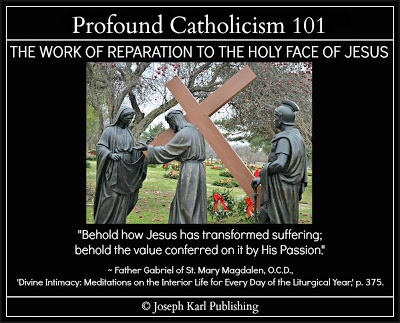 Oorah!
Lucifer is a merciless self interested human predator and both he and his legions of demons have a lot to say. They are very angry as they beat up on all the equipment but more so than usual. 

While calling on Jesus’ Divine assistance, He very patiently and so kindly reassures you for a while and provides wise words of consolation and encouragement that bring such gladness. Oorah! JUST BEFORE LEAVING FOR THE NOON HOLY SACRIFICE OF THE MASSYou see someone speaking out about transgender rights and the two separate issues woven into onehuman person are respect for the dignity of each individual created by God in His image and Likeness and the misdirected use of the free will of man because of what he or she thinks and/or feels at any given moment.Our Lord then states that this issue is one of many on a progression of man’s disfiguring himself/herself in ever greater measure by straying from what Almighty God has determined to be moral and permissible or not. This is the problem humanity is having. From the powerful booklet, ‘Mary Crushes the Serpent,” "The demons maintain that the sins of men give them power over men. They say that God permits demons to keep what they have won through the misdirected will of man, and only the free will of man can take from them what the free will of man has given them. Through the willful suffering of victim souls the demons are deprived of that which men have given them through sin." The God-given  Remedy for all this self interest that is disfiguring our entire planet and all th people on it to various degrees is Almighty God our Father of Mercies’ Work of Reparation to the Holy Face of Jesus.  PRIOR TO THE HOLY SACRIFICE OF THE MASS AT NOONAs soon as you kneel down to begin preparing interiorly to enter into the Mystery of the Essence of God’s Goodness, it is presented that this Holy Sacrifice of the Mass (as well as all of them) is of infinite worth to the entire human race. What wonders. 

THE ANGELUS 

Right away, Almighty God presents all as coming to humanity from On High through Christ on the Cross there on Mount Calvary during the mystical re-presentation of His Sacred Passion and then through the maternal intercession of His Immaculate Mother, the Mediatrix of all His extravagant and necessary graces, who stands as our powerful Witness at the Cross of Mankind's Redemption, Restoration, and Eternal Salvation because of the ESSENCE OF GOD'S GOODNESS. 

This is very beautiful as presented, but there will be ever more.  A THURSDAY OF REPARATION HOLY SACRIFICE OF THE MASS

Suddenly Jesus manifests Himself very profoundly on the Cross before all and communicates in this way, and says that it is from here that He is speaking to us and here on Mount Calvary that we converse with Him. THE OFFERTORYAll leading up to this point is very deeply moving and unfathomably valuable thanks be to God and His Immaculate Mother and to all those spending themselves unified with THE ESSENCE OF GOD'S GOODNESS, His sacrificial love which is the most powerful force in the universe. 

"A faithful soul is more powerful than hell, but a crucified soul is more powerful than 1,000 hells." ~ Mary Crushes the Serpent

God's sacrificial love is so strong that the bonds formed by Him and the sacred vows proclaimed in His Most Holy Name cannot ever be broken, and the very gates of hell cannot prevail against Him. 

Oorah!

It is with great joy that you present the reparation our Lord had you make yesterday at His request, and then Jesus shows that HE COMES ANEW ON THIS DAY SO THAT WE MAY ONCE AGAIN PROFIT FROM THE ESSENCE OF GOD'S GOODNESS COMING TO US THROUGH HIS TOTAL SPENDING OF HIMSELF ON THE CROSS FOR OUR SAKE.

This is very beautiful, so celebratory, and authentically loving as presented. 

RIGHT BEFORE THE CONSECRATION

All of a sudden it is revealed in advance what will take place during the Consecration ON THE DAY AFTER ALMIGHTY GOD OUR FATHER OF MERCIES CROWNED HIS CHOSEN ARCHDIOCESE HERE IN DETROIT WITH HIS WORK OF REPARATION TO THE HOLY FACE OF JESUS FOR THE SAKE OF THE WHOLE WORLD.   

What wonders!  
    
THE CONSECRATION OF BOTH SACRED SPECIES: WHAT WONDERS

All takes place as our Lord said that it would. 

During the Consecration of the bread into the Sacred Body of Jesus, at the time of the elevation of the small round, white, Sacred Host containing Jesus in His entirety and within which He continues to mystically suffer, the ESSENCE OF GOD'S GOODNESS pours forth from Him On High through Christ crucified on the Cross and then through the Sacred Host and then through THIS CATHOLIC ARCHDIOCESE OF HIS CHOOSING HERE IN DETROIT AND THEN THROUGH THE APOSTOLIC PRIESTLY MINISTRY OF THE PASTOR AND THEN THROUGH THE MINISTRY OF THE CELEBRANT to HIS PEOPLE and for THE SAKE OF THE WHOLE WORLD through the Maternal Intercession of the Blessed Virgin Mary, the Mediatrix of all God's lavish graces. 

This is manifested in the same way and yet differently as the wine is Consecrated into His Precious Blood, because Jesus manifests Himself at the time of the elevation of the gold chalice of reparation containing His Adorable Blood as present yet hidden right out in the open in this world which is both preoccupied with and also consumed by self interest.

Also presented as hidden in plain sight and often not properly valued just like Christ is the Work of Reparation to His Holy Face and and so are His sacrificially loving people who spend themselves in imitation of and in union with the richest One there is.  
  HOLY COMMUNION AND DIVINE UNION

If only you had a dollar for every time the demons called you ugly. 

Oorah!  

After being wed to and then unified with the Real Presence of Jesus on this day, with THE ESSENCE OF GOD'S GOODNESS which is THE SPENDING OF ONE'S SELF AS ALMIGHTY GOD WILLS AND WITH PURITY OF INTENTION, DEVOID OF SELF INTEREST, our Lord says that every single person on this planet has concerns, worries, troubles, and struggles. No one is exempt from this, and those who strive with God's graces to live in imitation of Christ and value receiving Him in the Blessed Sacrament above all else and receive Him in the state of grace BEGIN WITH THE ONE WHO IS EVERYTHING. He is the richest above all. 
  
DIVINE UNION

 After kneeling in the back of the church, during the sacred fifteen minutes of Divine Union with God, our Lord once again manifests Himself crucified on the Cross before all, our Master Communicator and the One we can always trust, and then He manifests Himself in this manner within you, two having become One in Him for the greater honor and glory of our Triune God and then for the sake of all others. 

Oorah!  A HOLY HOUR DURING EUCHARISTIC ADORATION FOLLOWING HOLY MASSIt is very clearly presented that our Triune God, God the Father and the Son and the Holy Spirit, along with the Immaculate Mother of God, are present here and They are going to help us if we listen to Almighty God our Sovereign Authority and do as He says. 
THE ESSENCE OF GOD’S GOODNESS
It is at this time during Eucharist Adoration that our Lord refreshes you with Himself, immersing you in a special way in the ESSENCE OF HIS GOODNESS after having you remain on this day.

Then, Jesus reminds you of something that happened while you were still married to a traitor.    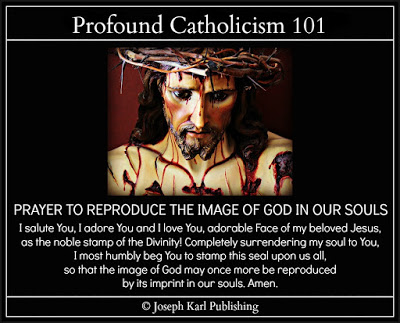 "The person who does not decide to love forever will find it very difficult to really love for even one day." ~ Saint Pope John Paul II

He had you say to the wicked self interested man, the liar, thief and exceedingly narcissistic human predator, 

“One day I AM going to be wealthier than you” 

to which the arrogant and willingly emasculated man in such appalling real poverty scoffed, this doctor of the body who has handed over his great dignity and continues to grovel prostrate before money his false idol, having chosen his master who has imprisoned him in the worst possible way with his insatiable lust for power and money among other things to the point he was unwilling to provide for his very own wife and children as he did all he could to batter them for decades at the pillar using his very, very deeply rooted self loathing. 
 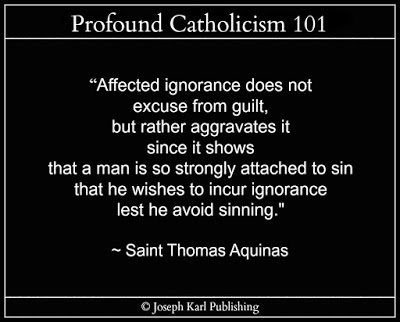 Now, Jesus the Divine Bridegroom of every soul says from within the Blessed Sacrament that HE IS YOUR SECOND HUSBAND AND HE IS THE EXTRAORDINARY FULFILLMENT OF THAT PROPHECY, and you are THANKS BE TO GOD AND HIS IMMACULATE MOTHER inseparably united with His Real Presence in the Blessed Sacrament, with His salvific mission, and with His reparative suffering for the sake of the whole world. 

But first He asked for your consent to be crucified. Everything worth having and everything that is needed can be obtained from Almighty God through Christ our King, in His most perfect timing, through His spending of Himself for the sake of all others and we are to imitate Him in our obedience to Almighty God, with purity of intention and devoid of self interest while perpetually striving to honor God’s Commandments including His Greatest Two.May we strive to live sacramental lives of heroic virtue and also to make holy spiritual progression throughout each one's lifespan, and allow our Triune God to use us as tremendous channels of superabundant and necessary graces from On High containing the essence of His goodness, His sacrificial love that spends Himself, for His greater honor and glory first and foremost and then for the sake of the whole world. 

Let us allow Christ to SPEND HIMSELF through our spending of ourselves as One with Him for all we have has been given to us by our Creator; Oorah! 

Just imagine love that lavish. What wonders!  PRAYING THE CHAPLET OF DIVINE MERCY WHILE MEDITATING ON AND SHARING IN CHRIST'S SACRED PASSION
Where the airspace in the church had been previously shown to be filled completely with Christ’s 

ongoing mystical suffering in the Blessed Sacrament, it is now shown that today the air space inside this church and also inside Christ s Sacred Heart unified with yours within you is filled now with THE ESSENCE OF HIS GOODNESS, which is so refreshing. Dear Lord, fill all the airspace in the world in a similar manner; we need You!
He now says inside this mystical confessional that His people must STRIP THEMSELVES OF ALL BEFORE HIM for the sake of all those who ARE STRIPPING OTHERS FOR PERSONAL GAIN. We must conform ourselves ever more with God’s grace, with the essence of His goodness, and with our full consent, to be fashioned in ever grater measure to Christ Crucified and conform ever more perfectly with the Will of Almighty God our Father. And so there you join Him in the Garden of Gethsemane, STRIPPED OF ALL THAT IS USELESS AND WORTHLESS, of all the things that the world and the worldly hold so dear, and pray with Him for the sake of the whole world while immersed in THE ESSENCE OF HIS GOODNESS.What an extravagant self spender You are, Jesus. THANK YOU. "Trust all things to Jesus in the Blessed Sacrament and to Mary, Help of Christians, and you will see what miracles are." ~ Saint John Bosco SCRIPT 20-14“GIVE ME EVERYTHING”What a strong start to this Friday of Reparation before the Devotion to the Holy Face of Jesus our Redeemer, Restorer, and Remedy for All as Almighty God asks for everything for the sake of the whole world after having provided all who are willing with Himself. Oorah! Now back to having nothing while possessing everything worth having as One in Him. What wonders. Please note that the lesson still requires a final editing but in the interest of time, here it is for now for you for the sake of all, thanks be to God and His Immaculate Mother. Go, Team! 

Also note that all the Catholic mystical theology lessons taught at the School of Sacrificial Love within the Divine Soul of our Redeemer and Restorer at the Inner Sanctum for Crucified Souls on Mount Calvary are to be generalized to each person and his or her vital, irreplaceable, indispensable, and God-given Holy Apostolate of Reparation, two, three, four, five, six, seven, eight...having become One in Christ and unified with His salvific mission and His reparative suffering for the greater honor and glory of our Triune God first and foremost and then for the massive conversion of sinners, non-believers, and treasonous Catholics; for the defeat of grave evil in our time; for the restoration of Christ's desecrated Catholic Church, Sacred Priesthood, and people; and for the sanctification and eternal salvation of all souls not limited to time and place including one's own poor soul.  What wonders.OVERNIGHT AND IN THE MORNINGWHILE AT THE PILLARA MORNING OFFERING BEFORE THE DEVOTION TO THE HOLY FACE OF JESUSTHAT MORNINGPRIOR TO THE HOLY SACRIFICE OF THE MASS AT NOONA FRIDAY OF REPARATION HOLY SACRIFICE OF THE MASSTHE CONFITEORTHE READING OF THE GOSPELTHE HOMILYTHE PRAYER INTENTIONSThings are so terrible in the supernatural realm meaning the war is so intense that you remain as low as possible, in imtiatoin of being in the confessional with the pastor confessor. Fortunately things will calm down dramatically toward the end of a Holy Hour after Holy Mass. Catholics must not follow the crowds, we must follow Jesus and we must be encouraged by the example fo those who spend themselves not come for the handout, to get something, to use/prey upon people, to treat people as a means to some end in God’s House, or to get one’s way from God no matter how noble and/or justifiable. We are to spend ourselves and that means that those making holy spiritual progression suffer and they aren’t the ones posting pictures of themselves smiling all the time. That’s phoney. Certainly the Holy Family never behaved that way. THE OFFERTORYJUST PRIOR TO THE CONSECRATIONAlmighty God our Father of Mercies once again asks you to “GIVE ME EVERYTHING” and so you do as the Consecration of both Sacred Species fast approaches. What you had through was going to be a very deeply moving and joyous HOLY RECEPTION within the HOLY CELEBRATION within the HOLY SACRIFICE is so much more than that, it is EXTREMELY PERSONALLY COSTLY WHILE AT THE SAME TIME THE SUPERNATURAL REALM ABSOLUTELY EXPLODES as the forces of God and the forces of darkness wage war right here inside this three-in-one Catholic Church which was personally and formally consecrated by Almighty God our Father of Mercies to His Work o Reparation to the Holy Face of Jesus here in suburban Detroit, His chosen French city, for the sake of the whole world. This Catholic Church has within in Lucifer’s very sensual  Modernist Catholic Church of Self Interest, Incorporated, and it has within it Christ’s authentic Catholic Church which is unified with His holy poverty, simplicity, humility, proper caring, outreach to those truly in need, proper teaching, and sacrificial love. All are also present within the grand mystical Catholic Cathedral where Jesu sis concelebrating the Tridentine Holy Sacrifice of the Mass facing toward heaven there on Mount Calvary so that God our Father and Sovereign Authority may see and pass all things through His Holy Face. Remember, the Devotion to the Holy Face of Jesus is three devotions in one and includes the Devotions to His Holy Face, to His Sacred Heart, and to His Divine Mercy. Jesus Himself said that it surpasses all other Catholic Devotions and here, now in our time Almighty God has paired this supernaturally powerful devotion with His Work of Reparation. And He is having you make a lot of it right now. THEN JESUS SHOWS HOW JUST AS SO MANY HAVE NO PROPER REGARD FOR THE SUFFERING OF THEIR NEIGHBOR, ESPECIALLY WITHIN HIS DESECRATED CATHOLIC CHURCH, SO FEW HAVE PROPER REGARD FOR HIM AND FOR HIS REPARATIVE SUFFERING AND DEATH ON THE CROSS FOR OUR SAKE. THE CONSECRATIONAt the consecrations of both Sacred Species, Jesus also mystically consecrates both Sacred Species during a mystical Tridentine Holy Sacrifice of the Mass here at the High Altar He requested while facing East, so that all may be offered in the most reverent manner possible and how Almighty God wants it. Lavish superabundant graces pour form Almgihty God on High through firs thte Sacred Host and then the Precious Blood of Jesus contained within the gold chalice of reparation as the Blessed Sacrament is indivisibly unified with the Work of Reparation to the Holy Face of Jesus and to each person who takes up this work as Almgitghty God wills for each one, in imitation of and in union with Christ. This Holy Sacrifice of the Mass, presented as yesterday as being of inestimable worth to the entire human family, is incredibly personally costly and anything but peaceful there on Mount Calvary. It is unfathomably sacrificial.  As graces are granted from Almighty God through Jesus’ Real Presence as He just keeps coming and coming and coming and coming, Jesus who is offering this mystical Tridentine Holy Sacrifice of the Mass for His marginalized people now repays them with Himself. DIVINE UNION WITH CHRIST’S ONGOING MYSTICAL SUFFERINGThings are so incredibly difficult that you appeal to our Lord and He COMMANDS TO TRUST IN HIM TOTALLY AND RELY NOT ON YOUR OWN UNDERSTANDING and so you reply, “All as you determine it should be.”Jesus then reveals that you are unified with His ongoing mystical suffering and it is in this manner that His suffering is alleviated, and the anger of Almighty God appeased, and ever more graces are obtained for the self interested who live in tremendous spiritual poverty. HOLY COMMUNION AND DIVINE UNION You are unified with Chirst in His entirety, having given yourself to Him entirely, and both having become One in Christ our Redeemer, Restorer, and Remedy for All share in His salvific mission and in His reparative suffering for the sake of the whole world as the priceless work of  Almighty God’s Divine Economy of slavaiton continues until the end of time. While kneeling on a wedding kneeler before the altar and being wed to and unified with Jesus’ Real Presence in the great Sacrament of God’s Sacrificial Love, all are repayed through Almighty God our Father of Mercies’ Work of Reparation to the Holy Face of eJesus through the spending of the self in union with Christ and this is presented as if receiving a spiritual paycheck.All get paid to the measure determined by Almighty God, especially those in the most spiritual poverty which includes some of the most materially wealthy, and the Blessed Virgin, the Mother of the Work of Reparation, is our Banker. "Trust all things to Jesus in the Blessed Sacrament and to Mary, Help of Christians, and you will see what miracles are." ~ Saint John Bosco SCRIPT 20-17THE LOVE OF ALMIGHTY GOD OUR FATHERPlease note that the lesson still requires a final editing but in the interest of time, here it is for now for you for the sake of all, thanks be to God and His Immaculate Mother. Go, Team! 

Also note that all the Catholic mystical theology lessons taught at the School of Sacrificial Love within the Divine Soul of our Redeemer and Restorer at the Inner Sanctum for Crucified Souls on Mount Calvary are to be generalized to each person and his or her vital, irreplaceable, indispensable, and God-given Holy Apostolate of Reparation, two, three, four, five, six, seven, eight...having become One in Christ and unified with His salvific mission and His reparative suffering for the greater honor and glory of our Triune God first and foremost and then for the massive conversion of sinners, non-believers, and treasonous Catholics; for the defeat of grave evil in our time; for the restoration of Christ's desecrated Catholic Church, Sacred Priesthood, and people; and for the sanctification and eternal salvation of all souls not limited to time and place including one's own poor soul.  What wonders.OVERNIGHT AND IN THE MORNINGWHILE AT THE PILLARA MORNING OFFERING BEFORE THE DEVOTION TO THE HOLY FACE OF JESUSTHAT MORNINGPRIOR TO THE HOLY SACRIFICE OF THE MASS AT NOONA MONDAY OF REPARATION HOLY SACRIFICE OF THE MASSTHE CONFITEORTHE READING OF THE GOSPELTHE HOMILYThere is a brief Holy Face of Jesus homily on this THE EVE OF THE FEAST OF THE HOLY FACE OF JESUS by the consecrated pastor at this parish which was personally and formally consecrated by Almighty God our Father of Mercies to His Work of Reparation to the Holy Face of Jesus during a Tridentine Holy Sacrifice of the Mass of His choosing for the sake of the whole world, but anyone other than Christ’s Holy Face is honored here. THE PRAYER INTENTIONSOur Lord has you remain very low through the prayer intentions, in imitation of being in the confessional with the pastor confessor for the sake of the whole world. THE OFFERTORY: SO CELEBRATORY!Today’s offering of self is very joyful as Almighty God has you now present all the times you have been dragged through the mud together with Christ, particularly during the past seven years at this Catholic parish for the sake of the whole world, and in particular all professed Catholic traitors who serve Lucifer inside of God’s House and who are receiving during Holy Communion not the Redeeming, Restoring, Sanctifying and Eternally Saving Precious Blood of Jesus but instead receive the poisonous blood of Lucifer the snake and their preferred master.  All the reparation that has been made as Almighty God willed for each one, in imitation of and in union with Christ, asks by His Divine Power as a shield to protect these treacherous but still precious, priceless, and immortal souls.  JUST PRIOR TO THE CONESECRATIONIt is presented that the Work of Reparation to the Holy Face of Jesus is so necessary for the sake of those who in a short time will be receiving not the Precious Blood of Jesus during Holy Communion but will be receiving the blood of Lucifer, the poison to their souls which they have been serving to everyone else, meaning Lucifer’s poison as they call themselves Catholic, cause scandal, divide Christ’s flock, commit Deicide, fratricide, and even suicide in their arrogant “service to God” with tremendous self interest at the expense of everyone else. So costly.This moment now looms for so many. THE CONSECRATIONDuring the Consecration of the bread into the Sacred Body of Jesus, graces pour from Almighty God On High through the round, white Sacred Host now appearing as THE HOLY FACE OF JESUS WHICH HAS BEEN DRAGGED THROUGH THE MUD. His offering of Himself is unified with His Work of Reparation to His Holy Face and also with you to appease the anger of God and draw down mercy upon sinners, especially Catholic traitors who will be receiving the blood of Lucifer their leader during Holy Communion, not Christ’s Precious Blood. At the time when the consecrated pastor celebrant elevates the gold chalice containing the Precious Blood of Jesus as the wine is Consecrated into the adorable Blood of our Redeemer, Restorer, and Remedy for All, all the dirt His people have been dragged through particularly right inside His Catholic Churches by those serving Lucifer through their self interested self service is present now as reparation inside the gold chalice and it mixes with Christ’s Precious Blood which poured forth from His Holy Face as He was and continues to be dragged through the mud. This Precious Blood of His is mixed with the dirt it poured forth upon. Other very beautiful Divine mysteries were presented as well but there are no notes for those and they have been forgotten.THE FINAL ELEVATION: TRUE LOVE SPENDS ITSELF Jesus presents Himself at the time of the Final Elevation as TRUE LOVE THAT SPENDS HIMSELF WITH PURITY OF INTENTION AND DEVOID OF SELF INTEREST. This is very beautiful as presented. So loving.HOLY COMMUNION AND DIVINE UNIONWhat an incredible joy to wed Christ anew on this day during this HOLY RECEPTION within the HOLY CELEBRATION within the HOLY SACRIFICE OF THE MASS WHILE SHARING IN CHRIST’S SACRED SALVIFIC MISSION, WITH HIS REPARATIVE SUFFERING, WITH HIS OBEDIENCE AND HOLY POVERTY, HIS HOLY HUMILITY, WITH HIS UNFATHOMABLE LOVE FOR MANKIND, AND WITH HIS HOLY FACE DEVOTION, TWO HAVING BECOME ONE ANEW FOR GOD’S GREATER HONOR AND GLORY FIRST AND FOREMOST AND THEN FOR THE SAKE OF THE WHOLE WORLD AS GRAVE EVIL IS DEFEATED AND PRECIOUS SOULS PROPERLY PROTECTED FROM THE MISDIRECTED USE OF THEIR FREE WILL. OORAH!  A HOLY HOUR DURING EUCHARISTIC ADORATION FOLLOWING HOLY MASSPRAYING THE CHAPLET OF DIVINE MERCY WHILE MEDITATING ON AND SHARING IN CHRIST'S SACRED PASSIONHIS AGONY IN THE GARDENA SECOND HOLY HOUR AT A CONSECRATED CHURCH DURING EUCHARISTIC ADORATIONHIS SCOURGING AT THE PILLARHIS CROWNING WITH THORNSHIS CARRYING OF THE CROSSHIS EXECUTION BY CRUCIFIXION "Trust all things to Jesus in the Blessed Sacrament and to Mary, Help of Christians, and you will see what miracles are." ~ Saint John Bosco SCRIPT 20-18THE FEAST OF THE HOLY FACE OF JESUS:THE CONFESSIONAL IN THE BASEMENTPlease note that the lesson still requires a final editing but in the interest of time, here it is for now for you for the sake of all, thanks be to God and His Immaculate Mother. Go, Team! 

Also note that all the Catholic mystical theology lessons taught at the School of Sacrificial Love within the Divine Soul of our Redeemer and Restorer at the Inner Sanctum for Crucified Souls on Mount Calvary are to be generalized to each person and his or her vital, irreplaceable, indispensable, and God-given Holy Apostolate of Reparation, two, three, four, five, six, seven, eight...having become One in Christ and unified with His salvific mission and His reparative suffering for the greater honor and glory of our Triune God first and foremost and then for the massive conversion of sinners, non-believers, and treasonous Catholics; for the defeat of grave evil in our time; for the restoration of Christ's desecrated Catholic Church, Sacred Priesthood, and people; and for the sanctification and eternal salvation of all souls not limited to time and place including one's own poor soul.  What wonders.OVERNIGHT AND IN THE MORNINGThere is a lot more reparation to offer our Lord and it’s no wonder; today is the Feast of the Holy Face of Jesus!The demons are absolutely furious and they lament on and on with tremendous rage. They are so incredibly noisy in the silence. No wonder. There are more dreams overnight that bring you to yet more basements, and tonight was no exception. A MORNING OFFERING BEFORE THE DEVOTION TO THE HOLY FACE OF JESUSAdd here. THAT MORNINGIt is very slow going and the suffering increases as the time for the Holy Sacrifice of the Mass and today’s Royal Wedding to Christ the Divine Bridegroom of every soul on this magnificent feast day approaches. Jesus Himself said that the three-in-one Devotion to His Holy Face surpasses all other Catholic devotions and it includes the Devotions to His SACRED HEART, DIVINE MERCY, AND HOLY FACE. WHILE ON THE WAY TO CHURCHYou are an impatient driver which is no wonder in your condition and while traveling offer our Lord contrition for this. So you make an Act of Contrition before arriving at the church and it is in this manner that you are reminded that you are a sinner and without God are and have nothing. Very important lesson!JUST BEFORE ARRIVING AT THE CHURCHJesus suddenly reveals in particular that HE BECAME MAN, SUFFERED, AND DIED FOR JUDAS ALSO and in this manner shows that the Work of Reparation to His Holy Face has been re-introduced in our time in our Lord’s French city of Detroit for the sake of the whole world and also for ALL TRAITORS. Oorah!God loves us all and so too must we love everyone in imitation of and in union with Christ! We must not be selective with God’s will. This is meant to encourage Christ’s Remnant to PERSEVERE and to TRUST IN OUR TRIUNE GOD and in the MATERNAL INTERECESSION OF THE BLESSED VIRGIN MARY, MEDIATRIX OF ALL GOD’S GRACES, AT ALL TIMES AND IN ALL CIRCIMSTANCES.Remember, Almighty God DOES NOT REQUIRE ANYONE’S COOPERATION, HIS WILL IS ACCOMPLISHED DESPITE ANYONE’S TREASON, AND WE ARE TO DO AS HE SAYS FOR THE SAKE OF ALL OTHERS, ESPECIALLY THOSE IN THE MOST NEED OF HIS GRACES. Hail Mary, full of grace, the Lord is with Thee. Blessed art Thou among women, and blessed is the Fruit of They Womb, Jesus. Holy Mary, Mother of God, pray for us sinners, now and at the hour of our death, amen. O MY JESUS, FORGIVE US OUR SINS, SAVE US FROM THE FIRST OF HELL. LEAD ALL SOULS TO HEAVEN, HELP ESPECIALLY THOSE IN THE MOST NEED OF THY MERCY, AMEN. Note all capitals indicates CATHOLIC TO THE CORE ZEAL FOR SOULS, not shouting. OORAH!PRIOR TO THE HOLY SACRIFICE OF THE MASS AT NOONThere is incredible joy from the very beginning, because this is a very magnificent Feast Day and Jesus will be receiving HIS SACRED HEART’S DESIRE, all that Almighty God wills for you for His glory and then for the sake of all others, with purity of intention and devoid of self interest in union with Christ our Redeemer, Restorer, and Remedy for all!Remember, all the lessons are to be generalized to each person and his or her God-given Holy Apostolate of Reparation.Just prior to the start of Holy Mass as Almighty God IS QUIET, the Prayers of Reparation to the Holy Face of Jesus are offered to Him through our Savior. A FRIDAY OF REPARATION HOLY SACRIFICE OF THE MASSImmediately this Catholic Church is presented as it has been before, as being the Catholic Church chosen by Almighty God to be His North American Shrine dedicated to His Work of Reparation to the Holy Face of Jesus, as Lucifer’s false Modernist Catholic Church of False Teaching, Self Worship, and Funtertainment, Incorporated, and as Christ’s authentic Catholic Church which shares Christ’s holy poverty and also is incredibly supernaturally wealthy. All of these things are presented before you visually on this very special CHRISTOCENTRIC FEAST DAY ON THE DAY BEFORE LENT BEGINS. The magnificent mystical Catholic Cathedral is outfitted for an extraordinary ROYAL WEDDING TO THE KING OF ALL KINGS, and the candlelight inside it flickers to the pulse of HIS SACRED HEART. This is very wondrous indeed.  Also present, particularly manifested powerfully at the time of the consecration and Holy Communion, are three locations in particular: the Devotion to the Holy Face of Jesus in your home, the Perpetual Eucharistic Adoration Chapel two miles down the road, and our Lord’s Catholic Church here which was personally and formally consecrated by Him to His Work of Reparation to the Holy Face of Jesus during a Tridentine Holy Sacrifice of the Mass celebrated by Father John. THE CONFITEOR: THE CONFESSIONAL IN THE BASEMENTThe Confiteor is always so deeply moving as man places himself humbly before God our Creator and Sovereign Authority, having taken HIS PROPER PLACE, LAST BEHIND JESUS. All of a sudden the inside of the church is presented as BEING IN THE BASEMENT AND THAT IS WHERE THIS HOLY SACRIFICE OF THE MASS ON THIS FEAST DAY OF THE HOLY FACE OF JESUS IS BEING CELEBRATED, AND NOT ONLY THAT, BUT SIMULTANEOUSLY INSIDE OF THE MYSTICAL CONFESSIONAL FASHIONED BY ALMIGHTY GOD FOR THE SAKE OF THE ENTIRE HUMAN RACE IN OUR TIME OF SUCH UNFATHOMABLE  DESTRUCTION THROUGH SIN AND SELF INTEREST.This Holy Sacrifice of the Mass on this day inside this Catholic Church through the cooperation of the free will of man is going to be lavish for the sake of all. No wonder the demons were so loud. THE READING OF THE GOSPELAll the occupants of heaven have filled the church as occurred this morning while making the daily offering before the Devotion to the Holy Face of Jesus in your home. What wonders.THE HOMILYTHE PRAYER INTENTIONSTHE OFFERTORYTHE CONSECRATIONIt is during the Consecrations of both Sacred Species that Almighty God our Father of Mercies pours forth His lavish, superabundant graces from On High for the sake of the whole world in such tremendous need of His supernatural intercession but isn’t asking and isn’t relying on Him; too self interested. All POURS THROUGH FIRST THE SACRED HOST AND THEN THROUGH CHRIST’S PRECIOUS BLOOD INSIDE THE GOLD CHALICE OF REPARATION, IN PARTICULAR THROUGH THE DEVOTION TO THE HOLY FACE OF JESUS ON THIS HIS FEAST DAY, MEANING THROUGH HIS SACRED HEART, DIVINE MERCY, AND HOLY FACE.HOLY COMMUNION: I WILL THEY WILL BE DONE Jesus provides us with His Sacred Heart within both Sacred Species of His Real Presence, with His Sacred Flesh and Precious Blood, and reveals that with His Sacred Heart we possess all we need to accomplish Almighty God’s will in union with Him. All receive the Real Presence of Jesus in God’s great Sacrament of Sacrificial Love for the greater honor and glory of our Triune God, for one’s self, and for the sake of the whole world here in particular at this consecrated Catholic Church of Almighty God’s choosing which He personally and formally consecrated to His Work of Reparation to the Holy Face fo Jesus, and all receive in the measure THEY ARE WILLING the three-in-one Devotion to the Holy Face of Jesus (to His Sacred Heart, Divine Mercy, and Holy Face) and this is very magnificent as presented, so celebratory, and so profitable for souls. DIVINE UNION“I will;” A HOLY HOUR DURING EUCHARISTIC ADORATION FOLLOWING HOLY MASSPRAYING THE CHAPLET OF DIVINE MERCY WHILE MEDITATING ON AND SHARING IN CHRIST'S SACRED PASSIONOur Lord has you join Him in the Garden of Gethsemane with those who remain to pray the Chaplet of Divine Mercy in a show of solidarity with this parish family on this Feast of the Holy Face of Jesus. All is very magnificent, so very beautiful and joyful as presented. HIS CARRYING OF THE CROSSAll WHO ARE WILLING carry this work in union with Christ for all threreason because it is Almighty God’s will s stated above. HIS EXECUTION BY CRUCIFIXION: LORD THIS WORLD IS IN SO MUCH TROUBLEAll of a sudden there in this three in one Catholic Church at three locations in a basement inside a mystical confessional on Mount Calvary, the entire human reace is brought before the Belssed Sacrament exposed for venerationon the altar on this the Feast of the Holy Face of Jesus the day bdfore the start of Lent and through your cooperation, NOTHING IS HIDDEN MEANING GOD SHEDS HIS LIGHT THROUGH THE REAL PRESENCE OF JESUS OUR REDEEMER, RESTORER, AND REMEDOY FOR ALL BECAUSE OF THE WORK OF REPARATION TO HIS HOLY FACE WHICH HAS BEEN TAKEN UP PER HIS REQUEST HERE WITH PURITY OF INTENTION AND DEVOID OF SELF INTEREST BY HIS CATHOLIC REMNANT AND THE UNSTOPPABLE POWER OF ALMIGHTY GOD OUR FATHER OF MERCIES AND SOVEREIGN AUTHORITY PURIFIES ALL THROUGH THE SACRAMENT OF DIVINE INTIMACY, “I AM” INTERCEDING FOR US THROUGH THE “I WILL.” Oorah "Trust all things to Jesus in the Blessed Sacrament and to Mary, Help of Christians, and you will see what miracles are." ~ Saint John Bosco SCRIPT 20-20Please note that the lesson still requires a final editing but in the interest of time, here it is for now for you for the sake of all, thanks be to God and His Immaculate Mother. Go, Team! 

Also note that all the Catholic mystical theology lessons taught at the School of Sacrificial Love within the Divine Soul of our Redeemer and Restorer at the Inner Sanctum for Crucified Souls on Mount Calvary are to be generalized to each person and his or her vital, irreplaceable, indispensable, and God-given Holy Apostolate of Reparation, two, three, four, five, six, seven, eight...having become One in Christ and unified with His salvific mission and His reparative suffering for the greater honor and glory of our Triune God first and foremost and then for the massive conversion of sinners, non-believers, and treasonous Catholics; for the defeat of grave evil in our time; for the restoration of Christ's desecrated Catholic Church, Sacred Priesthood, and people; and for the sanctification and eternal salvation of all souls not limited to time and place including one's own poor soul.  What wonders.OVERNIGHT AND IN THE MORNINGThere is a great deal more reparation made in union with Christ on this day, what wonders, and although it is very slow going, you make it and not only are you able to fulfill your obligations to God, self and others, you fulfill them well. Oorah!THAT MORNINGOur Lord is having you go to Holy Mass. Oorah!PRIOR TO THE HOLY SACRIFICE OF THE MASS AT NOONStill working…A THURSDAY OF REPARATION HOLY SACRIFICE OF THE MASSStill working…THE CONFITEORTHE READING OF THE GOSPELTHE PRAYER INTENTIONSSomething’s coming as you continue to carry the Cross of mankind’s lack of contrition. Oorah!THE OFFERTORY: THE PRESENTATION OF REPARATION AND THEN THE PRESENTATION OF MANKIND’S TREASONJust prior to the Consecration of both Sacred Species, it is pre-announced from On High what is going to take place generally speaking, meaning that all that treason is going to be covered with Christ’s Precious Blood, thanks be to God, His Immaculate Mother, the Work of Reparation to the Holy Face of Jesus, and all those who have taken up this work as Almighty God wills for each one and then made and offered their having spent themselves in imitation of and in union with our Jesus. Oorah!THE CONSECRATIONDuring the Consecration of the bread into the Sacred Body of Jesus, at the time of the elevation of the small round, white Sacred Host, Lucifer the liar is forced by Almighty God to thrust THE SPEAR OF MANKIND’S DESTINY right into Jesus’ Sacred Heart unified with His Immaculate Mother’s Immaculate Heart unified with yours and with so many others crucified on the Cross and in the presence of so much evil that is going to be defeated through the spending of one’s self in imitation of and in union with Divine Son and Immaculate Mother.Oorah! Remember, for the purposes of these mystical theology lessons, YOU represent Almighty God’s Work of Reparation to the Holy Face of Jesus; YOU also represent each person and his or her Holy Apostolate of Reparation; and YOU also represent you. Note that the use of all capitals indicates TREMENDOUS LOVE FOR GOD AND ZEAL FOR SOULS, not shouting. Jesus then re-presents Himself at the Last Supper and is making Lucifer who stands before Him watch as He not only leaves Himself with mankind until the end of time but also as He just keeps coming and coming and coming and coming to ransom, liberate, restore, sanctify, encourage, teach, guide, comfort, properly care for, and eternally save us. Present mystically in a half circle in front of the altar, kneeling on wedding kneelers before Almighty God inside this consecrated Catholic Church on Mount Calvary inside a small, humble and poor Carpenter King’s Royal Wedding Chapel in a mystical basement inside a mystical humble confessional constructed of works of reparation are couples currently coexisting as one in the unholy state of adultery. Then among them are treasonous Catholic priests kneeling before God and Christ our Divine Bridegroom, our Redeemer, Restorer, and Remedy for All in their unholy state of supernatural adultery, and then kneeling are all those claiming to work for Christ and God’s people within His desecrated Catholic Church who are traitors working for Lucifer instead.As the wine is Consecrated into the Precious Blood of Jesus, at the time of the elevation of the gold chalice containing the Adorable Blood, Lucifer is forces to now retract the LANCE OF MANKIND’S DESTINY  HOLY COMMUNION AND DIVINE UNIONWhat a wedding filled with so much gladness. Oorat!A HOLY HOUR DURING EUCHARISTIC ADORATION FOLLOWING HOLY MASSYou had planned on praying after the church clears on your knees, but our Lord will not have it in your condition and has you pray with those who have remained which does not take long, kneeling on the padded kneeler.He is so nice, our Jesus. PRAYING THE CHAPLET OF DIVINE MERCY WHILE MEDITATING ON AND SHARING IN CHRIST'S SACRED PASSIONHIS AGONY IN THE GARDENAll begin by joining Jesus in the Garden of Gethsemane where you are unified with His gladness to offer His free will and His life and reparative suffering to Almighty God for the sake of all sinners and where you suffer in union with Him and carry the Cross of mankind’s unrepentance.  HIS SCOURGING AT THE PILLAROur Lord unifies you not only with His Sacred Wounds and with His gladness but also with the malice of the men striking Him with the Roman flagrums and they arethrowning all their weight, gladly, into each strike, trying with all their might to hurt Him in the worst was possible. As this takes place, you continue to CARRY THE CROSS OF MANKIND’S CONTRITION and make reparation in union with Jesus for the unrepentance of sinful men and women whose hearts have grown cold and their conscience cloudy. HIS CROWNING WITH THORNSAll is repeated as men maliciously crown Jesus with thorns with you in both their and in Christ’s position, and as more shove Him to the ground, kick Him, slap His Sacred Wounded Head, and spit on Him as He carries the Cross to the Mount of Mankind’s Redemption, Liberation, Restoration, Sanctification, and Eternal Salvation, and then as they nail Him to the Cross on the ground with such bitter cruelty, using as much force as possible while relishing in His agony. Keep in mind this takes place mystically in His time, through time, and also in our time as Jesus’ Real Presence in the Blessed Sacrament, His Catholic Church, His Immaculate Mother, His Sacred Priesthood, His Sacraments, His Teaching, His Truth, His Memory, and His people continue to be dragged through the mud. HIS EXECUTION BY CRUCIFIXION AND MANKIND’S LACK OF CONTRITIONStill working…"Trust all things to Jesus in the Blessed Sacrament and to Mary, Help of Christians, and you will see what miracles are." ~ Saint John Bosco SCRIPT 20-21IN ALMIGHTY GOD’S MOST PERFECT TIMINGPlease note that the lesson still requires a final editing but in the interest of time, here it is for now for you for the sake of all, thanks be to God and His Immaculate Mother. Go, Team! 

Also note that all the Catholic mystical theology lessons taught at the School of Sacrificial Love within the Divine Soul of our Redeemer and Restorer at the Inner Sanctum for Crucified Souls on Mount Calvary are to be generalized to each person and his or her vital, irreplaceable, indispensable, and God-given Holy Apostolate of Reparation, two, three, four, five, six, seven, eight...having become One in Christ and unified with His salvific mission and His reparative suffering for the greater honor and glory of our Triune God first and foremost and then for the massive conversion of sinners, non-believers, and treasonous Catholics; for the defeat of grave evil in our time; for the restoration of Christ's desecrated Catholic Church, Sacred Priesthood, and people; and for the sanctification and eternal salvation of all souls not limited to time and place including one's own poor soul.  What wonders.OVERNIGHT AND IN THE MORNINGWHILE AT THE PILLAR	A MORNING OFFERING BEFORE THE DEVOTION TO THE HOLY FACE OF JESUSTHAT MORNINGPRIOR TO THE HOLY SACRIFICE OF THE MASS AT NOONA FRIDAY OF REPARATION HOLY SACRIFICE OF THE MASSTHE CONFITEORTHE READING OF THE GOSPELTHE HOMILYTHE PRAYER INTENTIONSTHE OFFERTORYTHE CONSECRATIONHOLY COMMUNIONDIVINE UNIONA HOLY HOUR DURING EUCHARISTIC ADORATION FOLLOWING HOLY MASSPRAYING THE CHAPLET OF DIVINE MERCY WHILE MEDITATING ON AND SHARING IN CHRIST'S SACRED PASSIONHIS AGONY IN THE GARDENA SECOND HOLY HOUR AT A CONSECRATED CHURCH DURING EUCHARISTIC ADORATIONHIS SCOURGING AT THE PILLARHIS CROWNING WITH THORNSHIS CARRYING OF THE CROSSHIS EXECUTION BY CRUCIFIXION A STOP IN THE CHAPEL TO VISIT WITH JESUS However, this mystical theology lesson is not finished, not yet. As you finish praying the Chaplet of Divine Mercy in this intimate setting while continuing to suffer very profoundly in union with Christ and while adoring the Real Presence of Jesus in the Blessed Sacrament in the holy silence and holy peacefulness and in holy joy, the following takes place. SUDDENLY,  Jesus presents Himself in the Blessed Sacrament, inside the round, white Sacred Host inside the monstrance on the altar exposed for veneration, AS WORTHY OF THE UTMOST RESPECT AND HONOR BY MANKIND. This is stunning and absolute and incredibly clearly presented.AND THEN JESUS PRESENTS THE EXTENT OF HIS ONGOING MYSTICAL SUFFERING INSIDE THE BLESSED SACRAMENT EVERYWHERE PRESENT ON EARTH WHICH WILL CONTINUE UNTIL THE END OF TIME AS HE REMAINS WITH US AS PROMISED, AND THIS SUFFERING IS FAR GREATER THAN MOST KNOW. Imagine Divine Love that sacrificial and that selfless that makes Himself so available.Note that many Catholics in our time and for whatever reason are not receiving our Lord in the state of grace and most are not properly educated and instead are kept entertained, distracted, comfortable, misinformed, busy, and noisy.  WHILE ON THE WAY HOMESuddenly our Lord concludes the lesson right there in the vehicle. He once again unifies you with the pain of separation of one person from a loved one who has died and as you experience this sorrow, He then unifies you with HIS SORROW WHEN SOULS ARE LOST TO HELL FOREVER BECAUSE THERE IS NO ONE TO PRAY AND MAKE REPARATION FOR THEM MEANING SPECIFICALLY AS ALMIGHTY GOD WILLS FOR TEACH ONE, WITH PURITY OF INTENTION AND DEVOID OF SELF INTEREST IN IMITATION OF AND IN UNION WITH CHRIST. THE WORK OF REPARATION TO THE HOLY FACE OF JESUS: OUR REMEDYTo learn more about Almighty God our Father of Mercies’ Work of Reparation to the Holy Face of Jesus and your vital, irreplaceable, indispensable, and God-given Holy Apostolate of Reparation, click here. "Trust all things to Jesus in the Blessed Sacrament and to Mary, Help of Christians, and you will see what miracles are." ~ Saint John Bosco 20-22 Second copyAfter allowing His student teacher typist the morning and afternoon off, Almighty God our Father of Mercies begins again during the Saturday of Reparation Tridentine Holy Sacrifice of the Mass in the evening, which begins very similar to Friday's extraordinary Holy Sacrifice of the Mass but is even QUIETER. You know what that means, and our Sovereign Authority manifests His anger over the treason that has been so warmly welcomed here at this Slovak parish with a vital apostolic mission and for so long, and then He does something very wonderful for His Catholic Remnant, His people who come to His Catholic Churches to worship and serve Him alone in imitation of and in union with Christ with purity of intention and devoid of self interest. Guess what happened on Mount Calvary inside this Hospital for Souls with a vital apostolic mission in our time. Just guess.  + Oorah. Please note that the lesson still requires a final editing but in the interest of time, here it is for now for you for the sake of all, thanks be to God and His Immaculate Mother. Go, Team! 
Also note that all the Catholic mystical theology lessons taught at the School of Sacrificial Love within the Divine Soul of our Redeemer and Restorer at the Inner Sanctum for Crucified Souls on Mount Calvary are to be generalized to each person and his or her vital, irreplaceable, indispensable, and God-given Holy Apostolate of Reparation, two, three, four, five, six, seven, eight...having become One in Christ and unified with His salvific mission and His reparative suffering for the greater honor and glory of our Triune God first and foremost and then for the massive conversion of sinners, non-believers, and treasonous Catholics; for the defeat of grave evil in our time; for the restoration of Christ's desecrated Catholic Church, Sacred Priesthood, and people; and for the sanctification and eternal salvation of all souls not limited to time and place including one's own poor soul.  What wonders.OVERNIGHT AND IN THE MORNINGWill be posting this extraordinary mystical theology lesson in pieces as time allows. Oorah! As usual. However, this Saturday of Reparation morning is very atypical because our Lord is having you remain at home to accomplish some restorative painting instead of making a Holy Hour and you are very happy with that because unless He provides you with the graces, you do not like going into the polluted Catholic parish where He sent your family, in particular at this time during Lent when Lucifer brings in extra abomination shows run by wicked people that insult God and also His people. Notice its the same treasonous people over and over again; notice who learns very quick and stops going (but remain on their harassing self interested lists because once you are on them they beat you for life).  ALL THROUGHOUT THE DAYThe demons are absolutely furious and they will not shut up. Dear God please make them stop.  Then Almighty God reminds you that HE IS SILENT and you know what that means.He tells you that the demons are protesting with good reason.  Something very good is coming. Oorah!PRIOR TO THE SATURDAY EVENING TRIDENTINE HOLY SACRIFICE OF THE MASS From the very start, Almighty God WHO HAS BEEN VERY QUIET suddenly manifests Himself in all His Glory as He had yesterday but today He does this much more quietly and in a much more hidden manner. What wonders!This is an indication that what is going to take place will be even grander than what happened yesterday. THE TRIDENTINE HOLY SACRIFICE OF THE MASS: MARK 6:7-13"He summoned the Twelve and began to send them out two by two and gave them authority over unclean spirits. He instructed them to take nothing for the journey but a walking stick—no food, no sack, no money in their belts. They were, however, to wear sandals but not a second tunic. He said to them, 'Wherever you enter a house, stay there until you leave from there. Whatever place does not welcome you or listen to you, leave there and shake the dust off your feet in testimony against them.' So they went off and preached repentance. They drove out many demons, and they anointed with oil many who were sick and cured them" (Mark 6:7-13).Note that the use of all capital letters indicates TREMENDOUS ZEAL FOR SOULS, not shouting. This Tridentine Holy Sacrifice of the Mass in the supernatural realm is absolutely heavenly, extraordinarily exquisite from start to finish. Oorah!You are Divinely inspired to adore Jesus profoundly, with utmost respect, love, and admiration. KING!  THE CONFITEOR: WHAT WONDERS!The Confiteor is always so extraordinarily moving and from the beginning Jesus who has been shredded at the pillar extends His bloody Sacred Hand and says to you, "TAKE MY HAND."And so you do, this is apostolic, and He has you do it for the sake of the entire human race. He also asks you to SUBMIT TO ALMIGHTY GOD OUR SOVEREIGN AUTHORITY on behalf of all.   Jesus is giving humanity a HELPING TRANSPIERCED SACRED HAND and He is offering this to you BECAUSE SO MANY SELF INTERESTED PEOPLE INCLUDING MANY CATHOLICS REFUSE TO LISTEN TO HIM. Too self interested. REMEMBER that for the purposes of these mystical theology lessons taught at JESUS' SCHOOL OF SACRIFICIAL LOVE ON MOUNT CALVARY, YOU represent Almighty God our Father of Mercies' Work of Reparation to the Holy Face of Jesus; YOU also represent each person and his or her vital, irreplaceable, indispensable, and God-given Holy Apostolate of Reparation THROUGH WHICH EACH PERSON IS TO SPEND THEMSELVES IN IMITATION OF AND IN UNION WITH CHRIST AND NOT OTHER PEOPLE'S MONEY; YOU also represent Christ's Victim and Crucified Souls; and YOU also represent you.    As you share in Christ's ongoing mystical suffering within the Blessed Sacrament, the greatest Source of grace we have on earth and our Remedy for all, this suffering increases and then Almighty God who has been silent MANIFESTS HIMSELF IN ALL HIS GLORY FROM HEAVEN, RIGHT THROUGH JESUS AND THROUGH JESUS IN SO MANY VARIOUS WAYS.   THE UNION OF THE NATURAL WITH THE SUPERNATURALSo many extraordinary things are presented there where heaven meets earth before the very throne of Almighty God our Creator and in a very short amount of time, and as you marvel, so full of wonder while experiencing true authentic Catholic joy that is a natural and supernatural effect of surrendering the self to the right Master with purity of intention and devoid of self interest and doing whatever He tells you in imitation of and in union with Christ. This will include for everyone who is willing to take up Almighty God our Father of Mercies' Work of Reparation to the Holy Face of Jesus. Once again it is presented that the natural has merged for you with the supernatural as One in Christ unified perpetually with His Real Presence in the Blessed Sacrament, with His salvific mission, and with His reparative suffering, with His holy poverty and His holy purity which He has been carefully safeguarding within you so that through you His will shall be accomplished. So many things are presented, including that GOD'S WILL SHALL BE ACCOMPLISHED HERE AT THIS CATHOLIC CHURCH OF GOD'S CHOOSING THROUGH THE CONSECRATED PASTOR OF HIS CHOOSING AND THAT DEFIANT MEN WILL BE UNABLE TO STOP IT, FOR IT IS A MANIFESTATION OF HIS DIVINE MERCY FOR THE SAKE OF THE WHOLE WORLD IN OUR TIME. That means that He will be working through treasonous people meaning without their consent. OORAH! To be clear He can do this in a manner that does not remove their free will choices; He will do so THROUGH THEIR DEFIANCE.  Oorah! HOLY SPIRITUAL PROGRESSION CAN ONLY TAKE PLACE GOD'S WAY; THERE ARE NO IMITATIONS AND SUBSTITUTIONS It is also presented as it was the day before during the extraordinary first Friday of Lent 2017 Holy Sacrifice of the Mass at noon that it will no longer be possible to present all that is revealed within the mystical theology lessons taught at Jesus' School of Sacrificial Love on Mount Calvary because some of what is presented defies human understanding and it is not possible to explain everything with words. This indicates holy spiritual progression has been made, thanks be to God and His Immaculate Mother.   Most people do not realize that it is possible to make spiritual progression that is unholy and that is why we must strive to die to ourselves perpetually, remain in God's will at all times by remaining in constant communication with Him, and live sacramental lives of heroic virtue with all of God's might while ALWAYS STRIVING TO HONOR GOD'S TEN COMMANDMENTS AND ALSO HIS GREATEST TWO COMMANDMENTS.   Modernist Luciferian False Teaching Self Interested Mass Marketing Funtertaining Sellabrating and Idolatrous Church of Me, Incorporated helps people make spiritual progression that isn't holy, and MANY CATHOLICS IN OUR TIME HAVE BEEN FOOLED INTO THINKING THAT THEY ARE MAKING HOLY SPIRITUAL PROGRESSION BUT ALL THIS SPIRITUAL PROGRESSION THAT FEELS SO GOOD ISN'T HOLY. IT IS UNHOLY AND VERY SELF INTERESTED, DEEPLY FEELING, AND IT FOLLOWS THE CROWD AND THE MONEY TRAIL INSTEAD OF FOLLOWING JESUS.   It is very sensually appealing and enjoyable, this false religion calling itself Catholic, no matter what words people pray.  Talk is cheap.  Authentic Catholicism is nailed to the Cross with Jesus for God's greater honor and glory and then for the sake of all others.   Submitting to Almighty God's Supreme Authority and doing what He says, in imitation of and in union with Christ, is unfathomably priceless because its worth IS GOD.  THE READING OF THE GOSPEL: THE MERGING OF THE NATURAL AND THE SUPERNATURALStill working...THE SACRIFICIALLY LOVING HOMILY WITHIN THE SELF INTERESTED HOMILYIt is so repulsive what this pastor leader with a vital apostolic mission for the sake of the whole world does to his family over and over and over and over. You try to remain VERY DETACHED so what they do here DOESN'T KILL YOU and find that it just sickens you personally as you listen to what you thought would be a helpful homily which turns into another solicitation, DURING LENT, and this long suffering family is expected to FUND EVERYONE ELSE EVERYWHERE IN THE WORLD along with the Catholic mafia here in Detroit while those who are suffering right here in God's House and who come here to SPEND THEMSELVES AS GOD WILLS in imitation of and in union with Christ get treated by the pastor like garbage. Pay up! BUSINESS AS USUAL IN CATHOLIC DETROIT. However, Almighty God has provided you with the graces to survive yet another atrocity here in this Catholic Church dressed so fine in all its self interest meaning it makes itself appear very different than it really is. A clear sign of the presence of Luciferian Narcissism is a Father that helps everyone else (who comes with self interest for their work for the Lord and humanity) while sacrificing his own suffering family. Over and over and over here. Thanks be to God He is going to show you something very important to remind everyone who worships and served Him alone why His Work of Reparation to the Holy Face of Jesus has been re-presented in this corrupted to the core Archdiocese in our time to defeat grave evil; to restore Christ's battered Church, Sacred Priesthood, and people; for the massive conversion of sinners; and to sanctify and eternally save souls not limited to time and place including one's own poor soul.  All those soliciting find an open door during GOD'S HOLY SEASON OF LENT TO PANDER TO GOD'S PEOPLE, IN HIS HOUSE AND IN HIS HOLY NAME. People who have your bills paid for you, get real. Most people are struggling to pay their bills also. Hit up your wealthy friends, why don't you. Care for Christ's Catholic Church Militant and Suffering.  I WENT TO THE GRAVE OF MARTIN LUTHER KING JUNIOR AND ALSO TOOK THE PASTOR: GIVE ME YOUR MONEYWe are right before the throne of Almighty God in heaven and in the Real Presence of Jesus in the Blessed Sacrament inside the tabernacle and He said, SPEND YOURSELF.  Ever note how Jesus never acted this way, and neither did His Immaculate Mother, Saint Joseph, and His saints (for some, once converted).   FATHER, WHY DON'T YOU SEND THIS WELL INTENDED AND HIGHLY EDUCATED VISITING PRIEST WHO CAN'T SEE THIS ABOMINATION EITHER TO THE ARCHDIOCESE HERE THAT COMMITS EXTORTION ANNUALLY AND FORCES MILLIONS AND MILLIONS OF DOLLARS FROM CHRIST'S PEOPLE HERE IN DETROIT EACH YEAR?  Why do that when they can get Christ's low life suckers to fork over their cash over and over and over and over.   Why is there never a kind word for the suffering of this parish family here at Saint Tower of Babel where the Modernist Luciferian Professed False Teaching and Self Interested Catholics, Incorporated speak a different language. With forked tongues.   It's so evil. Even if the money so DESIRED by these Catholic people is for someone else, even if it is needed by someone else. SEE?How sad that his homily was so badly desecrated. You like so many are very fond of this priest. Father, do not follow the terrible example of this businessman pastor who runs good Catholic families out of this parish while groveling before business people who behave so badly also in God's House! He is currently working for the WRONG master.  Father do not let the Modernist mindset here in this desecrated Luciferian infested Catholic Church and in the Luciferian infested educational system in this country RUIN YOUR SOUL! We need you. Catholics, stop funding such parishes. They are reckless and ruthless and don't deserve the money most of us need.  They have no trouble inducing more hardship for us so they can give our resources to everyone else.  It's so evil. What gall they have to keep doing it despite the legitimate concerns of the people. What terrible examples they set, these leaders.  The behavior is so scandalous. And very stupid.Three requests for money tonight, Satanic imagery on the walls, and the Luciferian Lenten Ass Kissing Symposium will be promoted all in the same hour AS ALMIGHTY GOD MANIFESTS HIMSELF TO ALL THROUGH CHRIST CRUCIFIED ON THE CROSS. What wonders.If only you consecrated men including the treasonous leadership in this desecrated Luciferian infested Archdiocese behaved properly, people would be really generous. But they cannot see this because they are BLINDED BY SELF INTEREST WHILE SERVING THE WRONG MASTER. Any priest who goes to the pulpit to deliver a homily before a Satanic image of God's Immaculate Mother right inside God's House and in the Real Presence of Christ Immolated, with or without a gun to his head, has already said everything without having spoken a word. THE PRAYER INTENTIONSStill working... THE HOSPITAL FOR SOULS, CHRIST'S SACRED PASSION, THE CONSECRATION, AND A VERY IMPORTANT WITNESS This is so powerful that it makes you sick to your stomach as Almighty God then manifests Himself through the Real Presence of Jesus through the consecrated priestly ministry of this pastor with a vital apostolic mission in our time. Still working...Following the magnificent Consecrations of both Sacred Species by Father Fundraiser, as Almighty God manifests Himself before all from On High in His magnificent Glory, Jesus manifests Himself during His Sacred Passion and has been so badly beaten and His Precious Blood is all over the place. Then He is presented in this manner within the Blessed Sacrament, His Real Presence having come once again from heaven for our sake and His Real Presence is seen as beaten bloody, ruthlessly, and it is a no wonder He is coming to us in this manner here in this Catholic parish with a vital apostolic mission for the sake of the whole world in our time. Similar to how our Lord manifested Himself in the chapel just a few days ago during Eucharistic Adoration as DESERVING OF THE UTMOST RESPECT AND ADORATION, He now presents Himself as being so violently desecrated and this sight is really something to behold, truly unprecedented in all of the hundreds and hundreds of mystical theology lessons. THEN, someone manifests Herself, A WITNESS, and she is the IMMACULATE MOTHER OF GOD. SHE IS THERE DURING THE MYSTICAL RE-PRESENTATION OF CHRIST'S SACRED PASSION AND EXECUTION BY CRUCIFIXION AND SHE IS PRESENT NOW ALSO AND WITNESSES THIS ABOMINATION PERPETUATED BY CATHOLICS RIGHT IN FRONT OF GOD, IN HIS HOUSE AND IN HIS MOST HOLY NAME. The sight of this makes you absolutely sick to your stomach, to see not only what Christ continues to endure through so much self interested Catholic treachery and treason but also to see that His Most Holy Mother, the Mother of the Catholic Church, the Mother of all priests, the Mother of us all, and the Mother of the Work of Reparation to the Holy Face of Jesus continues to have to witness this also, over and over and over and over. Sinless and stainless and perfectly blameless Jesus and the Blessed Virgin Mary mirror what also happens to God's people here, they get battered plenty in imitation of Christ, and God's battered Catholic Remnant here mirrors our very badly beaten Savior and His most sorrowful Immaculate Mother.       WHAT TREMENDOUS AUTHENTIC CATHOLIC WITNESS AS ALL OF THEM, CHRIST, HIS IMMACULATE MOTHER, AND HIS AUTHENTIC CATHOLICS KEEP COMING AND COMING FOR THE SAKE OF THE WHOLE WORLD.  HOLY COMMUNION It is in this manner, unified with the ongoing suffering and sacrifices and sacrificial love through the spending of Themselves, Divine Son and His Immaculate Mother, that you approach the wedding kneeler before the altar and receive, are wed to, and unified with the Real Presence of Jesus the Divine Bridegroom of every soul in the most reverent manner possible, begging Him to make you a worthy vessel to receive Him and for the sake of the whole world, our Redeemer, Restorer, and Remedy for all.  DIVINE UNION   After returning to your place in church, our Lord celebrates your union for the greater honor and glory of the Most Holy Trinity and then for the sake of the whole world after you TOOK HIS TRANSPIERCED SACRED HAND AS HE REQUESTED AT THE START OF THE HOLY SACRIFICE OF THE MASS SO THAT HE CAN THROUGH OUR COOPERATION LEND HUMANITY A MUCH NEEDED HELPING SACRED HAND.  What a magnificently beautiful and so heavenly HOLY RECEPTION within the HOLY CELEBRATION within the HOLY SACRIFICE OF THE MASS DURING THIS ROYAL WEDDING TO THE KING OF ALL KINGS AND DIVINE BRIDEGROOM OF EVERY SOUL and the time of Eucharistic Adoration during the sacred fifteen minutes of Divine Union with God is so much appreciated. SO VERY BEAUTIFUL. So priceless. Appropriate behavior. THOSE LUCIFERIAN ANNOUNCEMENTS: "RUN!"Right after the final blessing and the offering of the Prayer to Saint Michael the Archangel to defend us in battle, you GET THE HEAVEN OUT so as not to be ever more INSULTED by the ABSOLUTELY DIABOLICAL SELF INTEREST. So grateful to be going and God comes with you.  So wonder full.  A PARISH TRAINING SESSION AT "SAINT" PANERA BREADThis Archdiocese and the dysfunctional leadership at this parish in particular should come to Panera Bread and receive proper training on how to behave like decent human beings. NO CHARGE FOR THE TRAINING. What wonders! COME AND SPEND YOURSELF! You will be so much happier behaving properly. GOD APPROVED.    LATER THAT NIGHTYou call your mother and she tells you she got an "invitation" from the diabolical Holy Trinity Apostolate at "my church" GOD HELP HER SHE IS ON THEIR RUTHLESS LIST AND WILL NEVER GET OFF ALSO and she marvels at the COST OF ONE TICKET. SO UNHOLY! No one in their right mind would be involved in this.  SCANDALUM!  So unholy.SUCH IGNORANT PHONY BALONEY THAT KNOWS THE CARDINAL.If only they knew God! IF ONLY. + "Trust all things to Jesus in the Blessed Sacrament and to Mary, Help of Christians, and you will see what miracles are." ~ Saint John Bosco SCRIPT 20-22"TAKE MY HAND" (20-22)After allowing His student teacher typist the morning and afternoon off, Almighty God our Father of Mercies begins again during the Saturday of Reparation Tridentine Holy Sacrifice of the Mass in the evening, which begins very similar to Friday's extraordinary Holy Sacrifice of the Mass but is even QUIETER. You know what that means, and our Sovereign Authority manifests His anger over the treason that has been so warmly welcomed here at this Slovak parish with a vital apostolic mission and for so long, and then He does something very wonderful for His Catholic Remnant, His people who come to His Catholic Churches to worship and serve Him alone in imitation of and in union with Christ with purity of intention and devoid of self interest. Guess what happened on Mount Calvary inside this Hospital for Souls with a vital apostolic mission in our time. Just guess.  + Oorah. Please note that the lesson still requires a final editing but in the interest of time, here it is for now for you for the sake of all, thanks be to God and His Immaculate Mother. Go, Team! 
Also note that all the Catholic mystical theology lessons taught at the School of Sacrificial Love within the Divine Soul of our Redeemer and Restorer at the Inner Sanctum for Crucified Souls on Mount Calvary are to be generalized to each person and his or her vital, irreplaceable, indispensable, and God-given Holy Apostolate of Reparation, two, three, four, five, six, seven, eight...having become One in Christ and unified with His salvific mission and His reparative suffering for the greater honor and glory of our Triune God first and foremost and then for the massive conversion of sinners, non-believers, and treasonous Catholics; for the defeat of grave evil in our time; for the restoration of Christ's desecrated Catholic Church, Sacred Priesthood, and people; and for the sanctification and eternal salvation of all souls not limited to time and place including one's own poor soul.  What wonders.OVERNIGHT AND IN THE MORNINGAs usual. However, this Saturday of Reparation morning is very atypical because our Lord is having you remain at home to accomplish some restorative painting instead of making a Holy Hour and you are very happy with that because unless He provides you with the graces, you do not like going into the polluted Catholic parish where He sent your family, in particular at this time during Lent when Lucifer brings in extra abomination shows run by wicked people that insult God and also His people. Notice its the same treasonous people over and over again; notice who learns very quick and stops going (but remain on their harassing self interested lists because once you are on them they beat you for life). 
 ALL THROUGHOUT THE DAYThe demons are absolutely furious and they will not shut up. Dear God please make them stop.  Then Almighty God reminds you that HE IS SILENT and you know what that means.

He tells you that the demons are protesting with good reason.  Something very good is coming. Oorah! 

PRIOR TO THE SATURDAY EVENING TRIDENTINE HOLY SACRIFICE OF THE MASS From the very start, Almighty God WHO HAS BEEN VERY QUIET suddenly manifests Himself in all His Glory as He had yesterday but today He does this much more quietly and in a much more hidden manner. What wonders!

This is an indication that what is going to take place will be even grander than what happened yesterday. 
  THE TRIDENTINE HOLY SACRIFICE OF THE MASS: MARK 6:7-13

"He summoned the Twelve and began to send them out two by two and gave them authority over unclean spirits. He instructed them to take nothing for the journey but a walking stick—no food, no sack, no money in their belts. They were, however, to wear sandals but not a second tunic. He said to them, 'Wherever you enter a house, stay there until you leave from there. Whatever place does not welcome you or listen to you, leave there and shake the dust off your feet in testimony against them.' So they went off and preached repentance. They drove out many demons, and they anointed with oil many who were sick and cured them" (Mark 6:7-13).Note that the use of all capital letters indicates TREMENDOUS ZEAL FOR SOULS, not shouting. This Tridentine Holy Sacrifice of the Mass in the supernatural realm is absolutely heavenly, extraordinarily exquisite from start to finish. 

Oorah!

You are Divinely inspired to adore Jesus profoundly, with utmost respect, love, and admiration. 

KING!  
THE CONFITEOR: WHAT WONDERS!The Confiteor is always so extraordinarily moving and from the beginning Jesus who has been shredded at the pillar extends His bloody Sacred Hand and says to you, "TAKE MY HAND."And so you do, this is apostolic, and He has you do it for the sake of the entire human race. 

He also asks you to SUBMIT TO ALMIGHTY GOD OUR SOVEREIGN AUTHORITY on behalf of all.   

Jesus is giving humanity a HELPING TRANSPIERCED SACRED HAND and He is offering this to you BECAUSE SO MANY SELF INTERESTED PEOPLE INCLUDING MANY CATHOLICS REFUSE TO LISTEN TO HIM. Too self interested. 

REMEMBER that for the purposes of these mystical theology lessons taught at JESUS' SCHOOL OF SACRIFICIAL LOVE ON MOUNT CALVARY, YOU represent Almighty God our Father of Mercies' Work of Reparation to the Holy Face of Jesus; YOU also represent each person and his or her vital, irreplaceable, indispensable, and God-given Holy Apostolate of Reparation THROUGH WHICH EACH PERSON IS TO SPEND THEMSELVES IN IMITATION OF AND IN UNION WITH CHRIST AND NOT OTHER PEOPLE'S MONEY; YOU also represent Christ's Victim and Crucified Souls; and YOU also represent you.    As you share in Christ's ongoing mystical suffering within the Blessed Sacrament, the greatest Source of grace we have on earth and our Remedy for all, this suffering increases and then Almighty God who has been silent MANIFESTS HIMSELF IN ALL HIS GLORY FROM HEAVEN, RIGHT THROUGH JESUS AND THROUGH JESUS IN SO MANY VARIOUS WAYS.THE READING OF THE GOSPEL: THE MERGING OF THE NATURAL AND THE SUPERNATURALIt is revealed during the reading of today's very powerful Gospel that all the reparative suffering that has been made and by so many and for so long as Almighty God willed for each one, in imitation of and in union with Christ, as He REMAINED SILENT is the heavenly CURRENCY obtained through THE SPENDING OF ONE'S SELF and He is now GOING TO PUT IT TO GOOD USE.
 
Oorah!

All in the supernatural realm merged now as one with the natural is spectacularly beautiful here in the holy silence, holy hiddenness, and in the holy poverty of Christ the God-Man during the mystical re-presentation of His Sacred Passion and execution by crucifixion and also perpetually manifested within His immolated Real Presence in the Blessed Sacrament as Almighty God manifests Himself before the whole world IN ALL HIS GLORY. 

True wealth is only obtainable from God. No one else has it nor can anyone else provide it.  THE SACRIFICIALLY LOVING HOMILY WITHIN THE SELF INTERESTED HOMILY
Please note that the typist really relished the extraordinary Tridentine Holy Sacrifice of the Mass and did not want to present this part nor was it even the typist's intention, but after it happened, THINGS ABSOLUTELY EXPLODED IN THE SUPERNATURAL REALM BECAUSE OF IT and so here it is. 

What wonders. It is so repulsive what this pastor leader with a vital apostolic mission for the sake of the whole world does to his family over and over and over and over. You try to remain VERY DETACHED so what they do here DOESN'T KILL YOU and find that it just sickens you personally as you listen to what you thought would be a helpful homily which turns into another solicitation, DURING LENT.

This long suffering family is expected to FUND EVERYONE ELSE EVERYWHERE IN THE WORLD along with the Catholic mafia here in Detroit, THIS IS ABSOLUTELY DIABOLICAL IN ORIGIN, while those who are suffering right here in God's House and who come here to SPEND THEMSELVES AS GOD WILLS in imitation of and in union with Christ get treated by the pastor like garbage. 

Pay up! BUSINESS AS USUAL IN CATHOLIC DETROIT. However, Almighty God has provided you with the graces to survive yet another atrocity here in this Catholic Church dressed so fine in all its self interest meaning it makes itself appear very different than it really is. A clear sign of the presence of Luciferian Narcissism is a Father that helps everyone else (who comes with self interest for their work for the Lord and humanity) while sacrificing his own suffering family. Over and over and over here. 

Like so many Fathers and fathers in our time, HE CHANGED and his heart became hardened and then he TURNED ON HIS OWN FAMILY.  GOD HELP US!

Thanks be to God the Modernist Luciferian Self and Idol Devil Worshipers don't have their own Luciferian family court system. Imagine what they would do to us, God's family!  It's bad enough what they do already, right inside Christ's Catholic Churches as holy priests HANG CRUCIFIED ON THE CROSS WITH CHRIST having refused to sell out to the enemy.    Thanks be to God He is going to show you something very important to remind everyone who worships and served Him alone why His Work of Reparation to the Holy Face of Jesus has been re-presented in this corrupted to the core Archdiocese in our time to defeat grave evil; to restore Christ's battered Church, Sacred Priesthood, and people; for the massive conversion of sinners; and to sanctify and eternally save souls not limited to time and place including one's own poor soul.  All those soliciting find an open door during GOD'S HOLY SEASON OF LENT TO PANDER TO GOD'S PEOPLE, IN HIS HOUSE AND IN HIS HOLY NAME. People who have your bills paid for you, get real. Most people are struggling to pay their bills also. Hit up your wealthy friends, why don't you. 

Because they are stingy, aren't they.  Care for Christ's Catholic Church Militant and Suffering properly, why don't you.  

I WENT TO THE GRAVE OF MARTIN LUTHER KING JUNIOR AND ALSO TOOK THE PASTOR: GIVE ME YOUR MONEY

We are right before the throne of Almighty God in heaven and in the Real Presence of Jesus in the Blessed Sacrament inside the tabernacle and He said, SPEND YOURSELF.  

Ever note how Jesus never acted this way, and neither did His Immaculate Mother, Saint Joseph, and His saints (for some, once converted).   FATHER, WHY DON'T YOU SEND THIS WELL INTENDED AND HIGHLY EDUCATED VISITING PRIEST WHO CAN'T SEE THIS ABOMINATION EITHER TO THE ARCHDIOCESE HERE THAT COMMITS EXTORTION ANNUALLY AND FORCES MILLIONS AND MILLIONS OF DOLLARS FROM CHRIST'S PEOPLE HERE IN DETROIT EACH YEAR?  Why do that when they can get Christ's low life suckers to fork over their cash over and over and over and over.   

Why is there never a kind word for the suffering of this parish family here at Saint Tower of Babel where the Modernist Luciferian Professed False Teaching and Self Interested Catholics, Incorporated speak a different language. With forked tongues.   It's so evil. Even if the money so DESIRED by these Catholic people is for someone else, even if it is needed by someone else. 

SEE?How sad that his homily was so badly desecrated. You like so many are very fond of this priest. 

Father, do not follow the terrible example of this businessman pastor who runs good Catholic families out of this parish while groveling before business people who behave so badly also in God's House! He is currently working for the WRONG master.  

Father do not let the Modernist mindset here in this desecrated Luciferian infested Catholic Church and in the Luciferian infested educational system in this country RUIN YOUR SOUL! We need you. Catholics, stop funding such parishes. They are reckless and ruthless and don't deserve the money most of us need.  They have no trouble inducing more hardship for us so they can give our resources to everyone else.  It's so evil. What gall they have to keep doing it despite the legitimate concerns of the people. What terrible examples they set, these leaders.  The behavior is so scandalous. And very stupid.Three requests for money tonight, Satanic imagery on the walls, and the Luciferian Lenten Ass Kissing Symposium will be promoted all in the same hour AS ALMIGHTY GOD MANIFESTS HIMSELF TO ALL THROUGH CHRIST CRUCIFIED ON THE CROSS. What wonders.If only you consecrated men including the treasonous leadership in this desecrated Luciferian infested Archdiocese behaved properly, people would be really generous. 

But these men cannot see that because they are BLINDED BY SELF INTEREST WHILE SERVING THE WRONG MASTER. 

Any priest who goes to the pulpit to deliver a homily before a Satanic image of God's Immaculate Mother right inside God's House and in the Real Presence of Christ Immolated, with or without a gun to his head, has already said everything without having spoken a word. 
THE HOSPITAL FOR SOULS, CHRIST'S SACRED PASSION, THE CONSECRATION, AND A VERY IMPORTANT WITNESS This is so powerful that it makes you sick to your stomach as Almighty God then manifests Himself through the Real Presence of Jesus through the consecrated priestly ministry of this pastor with a vital apostolic mission in our time. First, there is a tremendous outpouring of vital graces from Almighty God On High through the Real Presence of Jesus in both Sacred Species in particular for Christ's authentic Catholic Remnant in our time. 

What wonders! Almighty God provides us with all we need PERSONALLY AND BY GIVING US CHRIST and so we already begin anew IN POSSESSION OF EVERYTHING OF REAL VALUE BECAUSE WE POSSESS GOD AFTER HAVING DIED TO SELF AND ALLOWING HIM TO POSSESS US ENTIRELY. 

Oorah! 


Following the magnificent Consecrations of both Sacred Species by Father Fundraiser, as Almighty God manifests Himself before all from On High in His magnificent Glory, Jesus manifests Himself during His Sacred Passion and has been so badly beaten and His Precious Blood is all over the place. 

Then He is presented in this manner within the Blessed Sacrament, His Real Presence having come once again from heaven for our sake and His Real Presence is seen as beaten bloody, ruthlessly, and it is a no wonder He is coming to us in this manner here in this Catholic parish with a vital apostolic mission for the sake of the whole world in our time. 

Similar to how our Lord manifested Himself in the chapel just a few days ago during Eucharistic Adoration as DESERVING OF THE UTMOST RESPECT AND ADORATION, He now presents Himself as being so violently desecrated and this sight is really something to behold, truly unprecedented in all of the hundreds and hundreds of mystical theology lessons. 

THEN, someone manifests Herself, A WITNESS, and she is the IMMACULATE MOTHER OF GOD. SHE IS THERE DURING THE MYSTICAL RE-PRESENTATION OF CHRIST'S SACRED PASSION AND EXECUTION BY CRUCIFIXION AND SHE IS PRESENT NOW ALSO AND WITNESSES THIS ABOMINATION PERPETUATED BY CATHOLICS RIGHT IN FRONT OF GOD, IN HIS HOUSE AND IN HIS MOST HOLY NAME. 

The sight of this makes you absolutely sick to your stomach, to see not only what Christ continues to endure through so much self interested Catholic treachery and treason but also to see that His Most Holy Mother, the Mother of the Catholic Church, the Mother of all priests, the Mother of us all, and the Mother of the Work of Reparation to the Holy Face of Jesus continues to have to witness this also, over and over and over and over. 

Sinless and stainless and perfectly blameless Jesus and the Blessed Virgin Mary mirror what also happens to God's people here, they get battered plenty in imitation of Christ, and God's battered Catholic Remnant here mirrors our very badly beaten Savior and His most sorrowful Immaculate Mother.       

WHAT TREMENDOUS AUTHENTIC CATHOLIC WITNESS AS ALL OF THEM, CHRIST, HIS IMMACULATE MOTHER, AND HIS AUTHENTIC CATHOLICS KEEP COMING AND COMING FOR THE SAKE OF THE WHOLE WORLD. HOLY COMMUNION 

It is in this manner, unified with the ongoing suffering and sacrifices and sacrificial love through the spending of Themselves, Divine Son and His Immaculate Mother, that you approach the wedding kneeler before the altar and receive, are wed to, and unified with the Real Presence of Jesus the Divine Bridegroom of every soul in the most reverent manner possible, begging Him to make you a worthy vessel to receive Him and for the sake of the whole world, our Redeemer, Restorer, and Remedy for all. 

 DIVINE UNION   

After returning to your place in church, our Lord celebrates your union for the greater honor and glory of the Most Holy Trinity and then for the sake of the whole world after you TOOK HIS TRANSPIERCED SACRED HAND AS HE REQUESTED AT THE START OF THE HOLY SACRIFICE OF THE MASS SO THAT HE CAN THROUGH OUR COOPERATION LEND HUMANITY A MUCH NEEDED HELPING SACRED HAND.  What a magnificently beautiful and so heavenly HOLY RECEPTION within the HOLY CELEBRATION within the HOLY SACRIFICE OF THE MASS DURING THIS ROYAL WEDDING TO THE KING OF ALL KINGS AND DIVINE BRIDEGROOM OF EVERY SOUL and the time of Eucharistic Adoration during the sacred fifteen minutes of Divine Union with God is so much appreciated. SO VERY BEAUTIFUL. So priceless. Appropriate behavior. THOSE LUCIFERIAN ANNOUNCEMENTS: "RUN!"Right after the final blessing and the offering of the Prayer to Saint Michael the Archangel to defend us in battle, you GET THE HEAVEN OUT so as not to be ever more INSULTED by the ABSOLUTELY DIABOLICAL SELF INTEREST. So grateful to be going and God comes with you.  So wonder full.  

A PARISH TRAINING SESSION AT "SAINT" PANERA BREAD

This Archdiocese and the dysfunctional leadership at this parish in particular should come to Panera Bread and receive proper training on how to behave like decent human beings. NO CHARGE FOR THE TRAINING. What wonders! COME AND SPEND YOURSELF! You will be so much happier behaving properly. GOD APPROVED.    

LATER THAT NIGHT: EVER MORE "CATHOLIC" MASQUERADE
You call your mother and she tells you she got an "invitation" from the diabolical Holy Trinity Apostolate at "my church" GOD HELP HER SHE IS ON THEIR RUTHLESS LIST AND WILL NEVER GET OFF ALSO and she marvels at the COST OF ONE TICKET. SO UNHOLY! No one in their right mind would be involved in this.  

SCANDALUM!  
So unholy.SUCH IGNORANT PHONY BALONEY THAT KNOWS THE CARDINAL.

If only they knew God! IF ONLY. + "Trust all things to Jesus in the Blessed Sacrament and to Mary, Help of Christians, and you will see what miracles are." ~ Saint John Bosco SCRIPT 20-23Christ the Mediator Between Almighty God and Man and the Work of Reparation to His Holy Face (20-23)"… the Incarnation corresponds to mediation in the order of being, and the Redemption (remission of sin and conferral of grace) is mediation morally. This kind of mediation is incommunicable. No one but the Savior unites in himself the divinity, which demands reconciliation, and the humanity, which needs to be reconciled. Nevertheless, lesser and subordinate mediators are not excluded... The question is what purpose they serve and in what sense do they mediate. They can help the cause of mediation in the only way that human beings (or creatures) can contribute to the work of salvation, namely, by their willing response to grace; either better disposing themselves or others for divine grace, or interceding with God to give his grace, or freely cooperating with grace when conferred." ~ Servant of God, Fr. John A. Hardon, S.J.; The Catholic CatechismPlease note that the lesson still requires a final editing but in the interest of time, here it is for now for you for the sake of all, thanks be to God and His Immaculate Mother. Go, Team!

Also note that all the Catholic mystical theology lessons taught at the School of Sacrificial Love within the Divine Soul of our Redeemer and Restorer at the Inner Sanctum for Crucified Souls on Mount Calvary are to be generalized to each person and his or her vital, irreplaceable, indispensable, and God-given Holy Apostolate of Reparation, two, three, four, five, six, seven, eight...having become One in Christ and unified with His salvific mission and His reparative suffering for the greater honor and glory of our Triune God first and foremost and then for the massive conversion of sinners, non-believers, and treasonous Catholics; for the defeat of grave evil in our time; for the restoration of Christ's desecrated Catholic Church, Sacred Priesthood, and people; and for the sanctification and eternal salvation of all souls not limited to time and place including one's own poor soul.  What wonders.OVERNIGHT AND IN THE MORNINGTypical, and then half of this Sunday of Reparation morning during Lent is spent quietly resting. What wonders. WHILE AT THE PILLAR		Something happened but can't remember; will have to think about it.A MORNING OFFERING BEFORE THE DEVOTION TO THE HOLY FACE OF JESUSTHAT MORNINGWhile making the morning offering at the wedding kneeler on this day, shoeless and veiled in black as our Lord requested, He requests a litany of prayers be offered and so you say them as the occupants of heaven enter into this small room without boundaries.He also mentions something that was presented yesterday as well, that many of His Catholic Churches infested with Luciferian Modernist False Catholicism have become "TOWERS OF BABEL" and the imagery of this, Christ's Catholic Church transformed into a TOWER OF BABEL meaning recreated in mankind's image to serve his own interests, is superimposed upon another image, OF A FILTHY TOILET.He already said yesterday that self interested Catholics speak a different language than His people do, the language of SELF INTEREST, and that is why they cannot be guided with the use of normal human reason and why they lack common sense, refuse to be held accountable, and refuse to be properly educated and corrected. 

Self interest is not only blinding, it causes selective hearing. Our Lord's Remnant are His HOUSEKEEPERS and, as presented over and over in so many dreams overnight, they are the ones who are, through their obedience to Almighty God's will at all times, helping clean up His Catholic Churches, some of which have become in His words like "filthy toilets." 

Note that Christ's authentic Catholic Church remains majestic and unalterable no matter what people choose to do, and the gates of hell cannot prevail against Him.   What wonders; something must be coming. THAT LATE MORNING/EARLY AFTERNOONIt is slow going with the material because it has been hard remaining isolated this weekend, and our Lord allows you to relish this and speak to many people.

You just love weekends.

Mid afternoon, you ask our Lord if you can do some painting and He clearly responds, "NOT NOW."

He wants you to come to the Church and make a Holy Hour.

Then you are greatly tempted to REMAIN at home and paint and almost do, but then reason with yourself that the Lord was very clear and it must be important, and then you see Lucifer the tempter and great masquerader disappear.

Jesus, who knows that you would really like to continue with the ongoing restorative painting and finish it, says that you can quickly finish power sanding and then leave for the church.

Oorah! Just prior to leaving for the church, everything including you looks like it has been covered in snow.  So grateful; so happy.  A HOLY HOUR AT OUR LORD'S CONSECRATED CATHOLIC CHURCH IN BETWEEN HOLY MASSES ON THIS THE LORD'S DAY: "SPEND YOURSELF"It is so quiet and empty and peaceful and you are so happy to be here at this time in God's House with Him alone. Our Lord has you remain seated at first and has you adore His Real Presence in the Blessed Sacrament in the incredibly blissful silence and stillness, in the quiet, while suffering. You have already asked Him to allow you to pray on the ground on your knees to make reparation for the sake of the whole world and He is going to allow it, but not for long. PRAYING THE CHAPLET OF DIVINE MERCY WHILE MEDITATING ON AND SHARING IN CHRIST'S SACRED PASSION
Our Lord has you join Him from the place you have taken on the ground in the Garden of Gethsemane where you begin by making an Act of Contrition followed by a Divinely inspired Act of Total Submission to Almighty God through the Blessed Virgin Mary.

ALL OF A SUDDEN, Almighty God manifests Himself in His glory through Jesus inside this Catholic Church He personally and formally consecrated to His Work of Reparation to the Holy Face of Jesus during a Tridentine Holy Sacrifice of the Mass of His choosing, IT IS PRESENTED THAT YOU ARE ABSORBING HIS MAJESTY.

WHAT WONDERS.Remember that for the purposes of these mystical theology lessons for every soul, YOU represent Almighty God our Father of Mercies' Work of Reparation to the Holy Face of Jesus; YOU also represent each person and his or her vital, irreplaceable, indispensable, and God-given Holy Apostolate of  Reparation; YOU also represent Christ's Victim and Crucified souls; and YOU also represent you.

He then has you offer to Him the OFFERING OF THE HOLY FACE OF OUR LORD JESUS CHRIST TO GOD THE FATHER IN ORDER TO APPEASE HIS JUSTICE AND DRAW DOWN MERCY UPON US.

IT IS THEN REVEALED THAT THE WORK OF REPARATION TO THE HOLY FACE OF JESUS, WHICH HAS BEEN RE-INTRODUCED IN OUR TIME IN THIS ARCHDIOCESE IN HIS CHOSEN FRENCH CITY OF DETROIT FOR THE SAKE OF THE WHOLE WORLD, WHICH IS NOW SEEN AS HAVING ABSORBED THE GLORY OF ALMIGHTY GOD INCLUDING HIS ESSENCE, SACRIFICIAL LOVE, FORMS AN IMPORTANT BARRIER OF PROTECTION FOR SOULS (WILL HAVE TO STATE THIS BETTER; SORRY, TYPING IN A HURRY) AND THIS HAS BEEN OBTAINED THROUGH THE SPENDING OF THE SELF IN IMITATION OF AND IN UNION WITH CHRIST IN THREE VITAL WAYS (UNIFIED WITH HIS REAL PRESENCE IN THE BLESSED SACRAMENT WHILE IN THE STATE OF GRACE; WITH HIS SALVIFIC MISSION; AND WITH HIS REPARATIVE SUFFERING).  

This is absolutely stunning as presented, this extraordinary manifestation of the Divine Mercy of God our Sovereign Authority.

Understand that Jesus is the Divine Mediator between Almighty God and man who has a fallen human nature, but the Work of Reparation to the Holy Face of Jesus is absolutely necessary in our time because so many people have turned their back on our Triune God and are not availing themselves of His magnificent offers of Divine sanctification and eternal salvation and instead surrender without remorse to the temporary pleasures and false offerings of the world, the flesh, and the demons, including many Catholics, including many Catholics working for Christ's Catholic Church while serving the wrong master(s).

This graces obtained through this Work, people make reparation as Almighty God wills for each one in imitation of and in union with Christ is presented now as a supernatural shield that protects precious, priceless, and immortal souls who through the misdirected use of his or her free will have placed themselves and their precious, priceless and immortal souls in grave peril.


This is how it works so well. 

From the powerful booklet, 'Mary Crushes the Serpent': "The demons maintain that the sins of men give them power over men. They say that God permits demons to keep what they have won through the misdirected will of man, and only the free will of man can take from them what the free will of man has given them. Through the willful suffering of victim souls the demons are deprived of that which men have given them through sin."

HIS AGONY IN THE GARDEN: MORE MYSTICAL WEDDING THEOLOGY FOR EVERY SOUL 

This time in the Garden of Gethsemane with Jesus as you pray the first decade of the Chaplet of Divine Mercy while meditating on and sharing in the mystical re-presentation of Christ's Sacred Passion for the sake of the whole world is so extraordinarily beautiful and sacrificially loving; what incredible Divine Union there where heaven meets earth inside God our Father's Catholic Church, inside His House presented before you as so pure and undefiled. 

This meditation, Christ's Agony in the Garden, has been a favorite from your childhood and this is not lost to you during this very special time with our Lord. 

HIS SCOURGING AT THE PILLAR: A DIVINE PROPOSAL

The Presentation of the Prayers of Reparation to the Holy Face of Jesus continue there at the pillar and when completed, you beg Jesus the Mediator between Almighty God and sinful man to HELP US BECAUSE HE IS THE ONLY ONE WHO CAN. 

Jesus the Divine Bridegroom of every soul who is being shredded at the pillar during the mystical re-presentation of His willing suffering there to make reparation for our sins then suddenly gets down on one bended knee and proposes in the holy silence and holy hiddenness.

In the holy poverty He once again offers you EVERYTHING. 


EVERYTHING. 
  Remember, all the mystical theology lessons are to be applied to everyone. THE PRESENTATION OF MAN'S INHUMANITY TO GOD AND THEN ALSO TO ONE ANOTHER

Christ's unfathomably brutal suffering in His time and then through time mystically within the Blessed Sacrament where He continues to suffer mystically and more than most people know from this ongoing mistreatment both inside and outside of His Catholic Churches in our time is once again manifested very powerfully there at the pillar as had been the case during the Tridentine Holy Sacrifice of the Mass last night (and always in front of His Immaculate Mother),  WHAT FOLLOWS IS THE PRESENTATION OF MAN'S INHUMANITY TO MAN. 

How we treat our Triune God is how we treat everyone and everything else. 

This is why Almighty God our Father of Mercies has re-presented His Work of Reparation to the Holy Face of Jesus in our time and although very few people including Catholics know or care about it, it remains a very powerful and peaceful WEAPON OF MASS SALVATION in the sacrificially loving hands of those who are willing to surrender to God's Supreme Authority and do as He says.  
   HIS CROWNING WITH THORNS: THE EXCHANGE OF VOW AND RINGS

As Jesus is crowned with thorns during the mystical re-presentation of His immolation in His time and through time, there is an exchange of vows and of rings during this mystical marriage on this day. 

Then all the reparation that Almighty God had you make up to this point, in imitation of and in union with Christ, is presented as A LUMP SUM far more valuable than money THAT HAS GREAT PURPOSE. It is of unfathomable and eternal value not just for our own soul but for all others, should each one choose not to waste it. 

Again the supernatural is presented as interwoven as one with the natural AS ONE instead of as BEING HERE OR THERE.   

ALL OF A SUDDEN, THE WORK OF REPARATION TO THE HOLY FACE OF JESUS IS MYSTICALLY DRAWN FROM YOU BY ALMIGHTY GOD INTO THE AIRSPACE OF THIS CATHOLIC CHURCH WITH A VITAL APOSTOLIC MISSION FOR THE SAKE OF THE WHOLE WORLD IN OUR TIME.  

IT IS UNIFIED THERE WITH THE DIVINE MEDIATOR BETWEEN ALMIGHTY GOD AND MAN JESUS CHRIST'S ONGOING MYSTICAL SUFFERING AND WITH HIS COMPLETE OFFERING OF HIMSELF FOR THE ENTIRE HUMAN RACE UNTIL THE END OF TIME.  

THERE, THIS WORK AND ALL IT REPRESENTS MEANING THOSE WILLING TO TAKE UP THIS CROSS AND CARRY IT IN UNION WITH CHRIST FOR THE SAKE OF THE WHOLE WORLD ARE FORTIFIED BY CHRIST'S SUFFERING. 

Remember, God's sacrificial love is the most powerful force in the universe, so strong that the bonds formed by Him and the sacred vows proclaimed in His Most Holy Name cannot ever be broken, and the very gates of hell cannot prevail against Him. 

"A faithful soul is more powerful than hell, but a crucified soul is more powerful than 1,000 hells." ~ Mary Crushes the Serpent   

SOMETHING VERY BIG IS COMING.  HIS CARRYING OF THE CROSS: THE PRESENCE OF THE IMMACULATE WITNESS

Each person's willingness to carry the Cross in imitation of and in union with Christ, with purity of intention and devoid of self interest, is presented now as similar to the zeal with which a person prepares for his or her sacramental wedding to another person.  However, this is more perfect because this UNION THAT SURPASSES ALL OTHERS stresses LOVING SACRIFICIALLY AND SPENDING ONE'S SELF ENTIRELY FOR GOD'S GLORY AND THEN FOR THE SAKE OF ALL OTHERS. 

GOD FIRST, ABOVE ALL. 

CHRIST'S TWO NECESSARY AND INSEPARABLE SACRAMENTS OF DIVINE INTIMACY

THAT MEANS OBEYING ALMIGHTY GOD (INCLUDING STRIVING TO HONOR HIS TEN COMMANDMENTS AND HIS GREATEST TWO) AND SUBMITTING TO HIS SUPREME AUTHORITY. JESUS OUR DIVINE MEDIATOR HELPS US WITH THIS BY PROVIDING US WITH HIS SACRED BODY AND PRECIOUS BLOOD DURING THE HOLY SACRIFICE OF THE MASS AND BY ABSOLVING US OF OUR SINS DURING SACRAMENTAL CONFESSION AND BEING UNIFIED WITH HIS REAL PRESENCE IN THE STATE OF GRACE PROVIDES US WITH THE DIVINE ASSISTANCE WE NEED.   

The Immaculate Mother of Christ the Divine Bridegroom of every soul remains with Him and with us every single step of the way to Mount Calvary.

This is very beautiful as presented. How little the Catholic world is taught generally speaking about things that are truly meaningful. Too busy, too noisy, too misled, too improperly educated, too distracted, to absolutely under siege by the smoke of Satan that continues pouring into Christ's Catholic Church in our time through Lucifer's FALSE CATHOLIC CHURCH of Funtertainment, Sellabrating, False Teaching, Mass Marketing, Idolatry and Celebrity Worship, Sensuality, Deep Feeling, Lack of Self Mastery, Arrogance, Ignorance, and Self Importance, Incorporated. HIS EXECUTION BY CRUCIFIXION: THE CONSUMMATION OF THE DIVINE MARRIAGE THROUGH THE SPENDING OF THE SELF, TWO HAVING BECOME ONE IN CHRIST CRUCIFIED ON THE CROSS 
Jesus on the Cross is crowned WITH A WORD, WITH THE WORD OBEDIENCE, as the collective wonder of all that has been accomplished in every Catholic Church through time is presented individually and as A LUMP SUM of inestimable and real value to souls and this is an incredible wonder as all this goodness is unified with Christ's suffering and with Almighty God our Father of Mercies' Work of Reparation to the Holy Face of Jesus there in the airspace of this Catholic Church with a vital apostolic mission for the sake of the whole world."Trust all things to Jesus in the Blessed Sacrament and to Mary, Help of Christians, and you will see what miracles are." ~ Saint John Bosco SCRIPT 20-24CHRIST'S ONGOING MYSTICAL SUFFERING AND THE POWER OF CRUCIFIED LOVE (20-24)YOU ARE UP FOR THE SAKE OF THE WHOLE WORLD IN OUR TIME, AUTHENTIC CATHOLIC DETROIT! OORAH!! "A faithful soul is more powerful than hell, but a crucified soul is more powerful than 1,000 hells." ~ Mary Crushes the SerpentThis absolutely incredible wonder from very long suffering authentic Catholic Detroit
on this Monday of Reparation is next as Almighty God our Father of Mercies
makes good on His promise to BREAK LUCIFER THE SNAKE'S
BACK FROM HERE IN THE MOTOR CITY. Please note that the lesson still requires a final editing but in the interest of time, here it is for now for you for the sake of all, thanks be to God and His Immaculate Mother. Go, Team!

Also note that all the Catholic mystical theology lessons taught at the School of Sacrificial Love within the Divine Soul of our Redeemer and Restorer at the Inner Sanctum for Crucified Souls on Mount Calvary are to be generalized to each person and his or her vital, irreplaceable, indispensable, and God-given Holy Apostolate of Reparation, two, three, four, five, six, seven, eight...having become One in Christ and unified with His salvific mission and His reparative suffering for the greater honor and glory of our Triune God first and foremost and then for the massive conversion of sinners, non-believers, and treasonous Catholics; for the defeat of grave evil in our time; for the restoration of Christ's desecrated Catholic Church, Sacred Priesthood, and people; and for the sanctification and eternal salvation of all souls not limited to time and place including one's own poor soul.  What wonders.OVERNIGHT AND IN THE MORNING

As usual, however many of the recurring dreams of the past are repeated as if to remind student teacher souls of the events that have occurred from here as events continue to unfold as determined by our unstoppable and merciful Triune God.  
PRIOR TO THE HOLY SACRIFICE OF THE MASS ON THIS MONDAY OF REPARATION AT NOON

Something very extraordinary happens as you are walking into the church for what will be a funeral Holy Mass. 

You can see right through the church. 

What wonders. Something's coming.  THE NOON HOLY SACRIFICE OF THE MASS

This one will be posted in pieces; there is a video in production right behind it. Multitasking.  
Today is the funeral of a man that you had met during daily Holy Mass while at your former parish, before having been summoned to this particular one in suburban Detroit.

You do not realize it yet, but this is very significant.

Recently you ran into some good daily Holy Mass people who you met there also and said you would try to return to celebrate the Holy Sacrifice of the Mass with them once again soon.

You have only been back once in almost a decade. Instead, our Lord kept you on Mount Calvary with Him for the sake of the whole world and to defeat grave evil here in Catholic Detroit which is absolutely infested with it.

This CATHOLIC DEFIANCE that actually worships Lucifer rules on its self imposed throne like Lucifer does and with his iron fist. The GRAVE EVIL LEADING this Archdiocese has many professed  Catholics working for it, liking it, worshiping it, funding it with other people's resources, and defending it. But what these self interested and fun loving worldly and sensual people advocate and promote while smiling for the cell phones is slavery and ultimately separation from God forever.

They are so self interested and short-sighted these people who will not listen to reason, perhaps because they no longer can. They can't see reason either and would have to part with their highest personal regards for themselves in order to have this RESTORED WITHIN THEM.

That is why Almighty God our Father of Mercies has re-presented His Work of Reparation to the 
Holy Face of Jesus in our time from His chosen, corrupted to the core French city of Detroit for the sake of the whole world which has the same problem: it has turned its back on God on a colossal scale, yes even many Catholics, and so through the misdirected use of its free will, HUMANITY IS IN GENERAL INVERTING and we have seen this in the Catholic world as well.

This parish even has Satanic images on the walls and promotes false teaching and worships people, power, lies, and money while committing Deicide, fratricide, and even soul suicide.  This parish and many of its misguided people are inverting, including some (not all) of its leadership as more and more is surrendered here willingly to the forces of darkness.

Men serving the wrong master become very GIRLIE meaning EFFEMINATE. Their gender APPEARS INVERTED when they surrender their God-given leadership position AS A MAN to serve THE WRONG MASTER. 

Dear God we need the masculinity of our MEN, our LEADERS, restored. You are the only One who can do it. +       

TODAY'S PRESENTATION OF THE PRAYERS OF REPARATION TO THE HOLY FACE OF JESUS TO ALMIGHTY GOD OUR FATHER OF MERCIES THERE WHERE HEAVEN MEETS EARTH ON MOUNT CALVARY

This is accomplished prior to the start of the Holy Sacrifice of the Mass and clearly, something big is coming meaning in addition to the extraordinary miracle of Christ coming again and sustaining us with Himself, AS ALL ARE TO WORSHIP OF AND SERVE GOD ALONE, during the mystical re-presentation of His Sacred Passion and execution for our Redemption in His time and now once again in our time for our Ransom, Liberation, Restoration, Sanctification, Eternal Salvation, and for every soul's wedding to Him, the Divine Bridegroom of every soul.

WHAT WONDERS! SO UNFATHOMABLE, LOVE THIS LAVISH.

IMMEDIATELY Almighty God who has been very quiet DRAWS YOUR SUFFERING FROM THE WORK OF REPARATION TO THE HOLY FACE OF JESUS WITHIN YOU into the air space of this Catholic Church WHERE IT IS UNIFIED WITH THE ONGOING MYSTICAL SUFFERING OF CHRIST CRUCIFIED IN THE BLESSED SACRAMENT UNTIL THE END OF TIME.

AND THEN, THIS IS ABSOLUTELY ASTOUNDING, ALMIGHTY GOD PLACES THIS CORRUPTED DIABOLICALLY INFESTED ARCHDIOCESE HERE IN DETROIT WHICH HAS A GOD-GIVEN VITAL APOSTOLIC MISSION FOR THE SAKE OF THE WHOLE WORLD WITHIN THIS CRUCIFIED LOVE THAT SPENDS ITSELF PROPERLY, IN IMITATION OF AND IN UNION WITH CHRIST.

THERE, THE INTENTIONS OF HUMANITY, WHICH IS INVERTING THROUGH ITS DEFIANCE TO GOD IN FAVOR OF SELF INTEREST, HAVE BEEN BROUGHT BY ALMIGHTY GOD TO BE SHIELDED FROM GRAVE EVIL THROUGH THE SPENDING OF THE SELF IN UNION WITH CHRIST AND TO SAVE IT FROM SELF DESTRUCTION.

What a wonder that was.
The manifestations of this INVERTING are all around us. One of them is LUCIFERIAN INSPIRED GENDER NEUTRALITY, TRANSGENDERING, and TRANSHUMINISM; GOOD BEING VIEWED AS EVIL AND EVIL AS GOOD; CHILDREN RULING PARENTS; WOMEN LEADING MEN; SURROGATES HAVING CHILDREN INSTEAD OF WIVES; THE POPULAR CULTURE ENTERTAINMENT INDUSTRY TEACHES CHILDREN INSTEAD OF PARENTS; ARTISTS IN THE ENTERTAINMENT INDUSTRY ARE ENSLAVED BY THOSE WITH POWER AND SUPERABUNDANT WEALTH WHO DICTATE WHAT IS TO BE CREATED; THE TRANSOFRMING OF CHRIST'S CATHOLIC CHURCHES INTO SELF INTERESTED CIRCUSES, MARKETPLACES, AND ENTERTAINMENT VENUES, GOD HELP US; REAL NEWS IS CALLED BY THE SELF INTERESTED FAKE NEWS AND SELF SERVING FAKE NEWS IS NOW PERCEIVED AS REAL; CHILDREN SACRIFICED AND IN MANY VARIOUS WAYS ON THE ALTARS OF SELF INTEREST INSTEAD OF BEING LOVED AND PROTECTED; MONEY REVERED MORE THAN GOD WHO CREATED AND OWNS EVERYTHING; MEN THE HEAD OF THEIR FAMILIES INCLUDING PRIEST FATHERS AND FATHERS TURN ON THEIR FAMILIES! GOD HELP US!; ALTAR GIRLS ARE A VERY CLEAR MANIFESTATION OF GIRLIE PASTORAL INVERTED LEADERSHIP; ALL THE DISFIGURING IDOLATRY, ANIMALS BEING TREATED BETTER THAN PEOPLE; SO MUCH POISONING INSTEAD OF PROPERLY CARING, NURTURING, AND SHARING; THE HORRIFIC IDOL WORSHIP INSIDE OF THE CATHOLIC WORLD ON OUT; FLAGRANT CELEBRATING/SELLABRATING OF SO MUCH UNHOLY DEFIANCE AS HOLINESS IS BITTERLY PERSECUTED; PRIESTS WHO ROB FROM THE POOR AND GIVE TO THE RICH; CHRIST'S CATHOLIC CHURCHES BECOMING PLACES OF SATANIC WORSHIP as has happened here; the WORSHIP OF THE SELF AND THE SELF WILL INSTEAD OF WORSHIPING GOD; and also THE REVERSAL OF THE DIVINELY DETERMINED ROLES OF MEN AND WOMEN; all of which are not of God.   
THE CRUCIFIX IN THE HAND OF THE PASTOR WITH A VITAL APOSTOLIC MISSION

Whenever Father holds the crucifix up during a funeral, Almighty God performs an exorcism of evil for the sake of the whole world through Christ on the Cross and then through the priestly ministry of this pastor of His choosing inside this Catholic Church which He personally and formally consecrated to His Work of Reparation to the Holy Face of Jesus during a Tridentine Holy Sacrifice of the Mass of His choosing.

Today is no different, but today, this happens more than once!

What a sight; Oorah!

The first time, Father stands beside his right-hand-man, his holy altar server, and between them is the statue of Jesus after He has been scourged at the pillar, and He is cloaked in His own Precious Blood which is covered by man's fabric cloak of crimson color, HE IS CLOAKED INSIDE THIS PARISH WITH A VITAL APOSTOLIC MISSION IN THIS PARTICULAR ARCHDIOCESE IN MANKIND'S HAVING INVERTED HIMSELF THROUGH THE MISDIRECTED USE OF HIS FREE WILL. 

What a sight this is as they stand before the draped casket of the man from your former parish, it is absolutely astounding and supernaturally extraordinary with the natural and the supernatural now always fused into one before you.   

This Holy Sacrifice of the Mass is absolutely majestic from start to finish.

Still working....    
THE CONFITEOR: DISFIGUREMENT AND THE RESTORATIVE POWER OF CRUCIFIED LOVE

Many extraordinary things cannot be described and for other things there are no notes, but suffice it to say that all is so incredibly meaningful and very CHRIST-CENTERED and the CONFITEOR is as usual so very deeply moving and so meaningful and supernaturally powerful there on Mount Calvary inside of the mystical confessional constructed by Almighty God of our works of reparation for the sake of the whole world.

On this day at this time of His choosing, Almighty God our Sovereign Authority has placed within this mystical confessional, which was constructed by the Divine Father of Mercies of our Divine Carpenter King, is THIS ARCHDIOCESE HERE IN FRENCH DETROIT FOR THE SAKE OF THE WHOLE WORLD IN OUR TIME WHICH IS BEING MISLED BY LUCIFER INTO INVERTING.  

Without a doubt this pastor has a very special gift for celebrating funerals and thanks be to God there is a notable absence of Modernist Luciferian False Catholicism and as a result, EVERYTHING IS SO VERY BEAUTIFUL IN IMITATION OF CHRIST and nothing is INVERTED THROUGH THE MISDIRECTED USE OF THE FREE WILL OF OF MAN.  
THE READING OF THE GOSPEL
Still working...
  
AT THE TIME OF THE HOMILY (TOWARD THE END OF IT) AND CONTINUING INTO THE PRESENTATION OF THE PRAYER INTENTIONS

It is presented at this time that our experiences of persecution help us grow closer to Christ and help us understand what He suffered for our sake, the Divine Mediator between Almighty God and man who came into this world as the Divine Bridegroom of every soul and THE ONLY ONE WHO CAN PROVIDE EACH ONE WITH WHAT HE OR SHE NEEDS, WITH GOD.

Jesus continues to do this so lavishly, so extravagantly, coming to us from heaven every single day, over and over and over, to provide us with Himself entirely within the Blessed Sacrament right through the mystical re-presentation of His offering of Himself completely on the Cross on Mount Calvary.  

Again, things have progressed to the point that it is now impossible to reveal in words all that transpires thanks be to God in the supernatural now unified as one both seen and unseen with the natural.  

This Holy Mass is very clearly an expression of THE POWER OF CRUCIFIED LOVE meaning LOVE THAT SPENDS ITSELF IN IMITATION OF AND IN UNION WITH CHRIST ON THE CROSS AS ALMIGHTY GOD WILLS FOR EACH ONE IN PARTICULAR. 

At one point you notice that Father is holding up the small crucifix again and although he isn't waving it around it is in motion meaning it moves as his hand moves as he speaks. This is brought to your attention because you are still taking everything in with such wonder, and IT SEEMS AS IF HE IS WAVING IT AROUND even though he isn't, and this language which does not suffice IS LEADING TO MORE DEFEATING OF GRAVE EVIL!

WHAT WONDERS; Almighty God our Sovereign Authority is manifesting Himself in all His Glory from On High through Christ crucified on the Cross and the power of this in this consecrated pastor's hand, the one with a vital apostolic mission for the sake of the whole world in our time, is exorcising grave evil. 

This is absolutely stunning and unexpected and again, this entire Holy Sacrifice of the Mass is Christ-centered, it is a CELEBRATION OF CRUCIFIED LOVE THAT WILLINGLY SPENDS ITSELF AS ALMIGHTY GOD WILLS IN IMITATION OF AND IN UNION WITH CHRIST FOR THE GREATER HONOR AND GLORY OF GOD FIRST AND FOREMOST AND THEN FOR THE SAKE OF ALL OTHERS.    
THE OFFERTORY

This also is very celebratory and a cause for tremendous gladness as the reparation that has been made in imitation of and in union with Christ is offered now to Almighty God through His Divine Son and then the incredible WONDER increases as the altar is prepared for the Consecrations of both Sacred Species. 

What a sight! What a HOLY RECEPTION within the HOLY CELEBRATION within the HOLY SACRIFICE of this FUNERAL HOLY MASS!  

JUST PRIOR TO THE CONSECRATION

As the prayers are offered by the celebrant, it is revealed what is going to take place during the Consecrations of both Sacred Species and all is absolutely astounding and so sacrificially loving, so majestic and so holy. No words can describe it!
THE CONSECRATION: WHAT WONDERS!

Still working...

JUST PRIOR TO HOLY COMMUNION

Almighty God tells you that HE IS GOING TO DO IT AGAIN; THERE WILL BE A MASSIVE OUTPOURING OF HIS LAVISH GRACES THROUGH THE MANIFESTATION OF HIS GLORY FROM ON HIGH THROUGH THE REAL PRESENCE OF JESUS UNIFIED WITH YOU. 

Truly God's SACRIFICIAL CRUCIFIED LOVE is the most powerful force in the universe, so strong that the bonds formed by Him and the sacred vows proclaimed in His Most Holy Name cannot ever be broken and THE VERY GATES OF HELL CANNOT PREVAIL AGAINST HIM. 

Oorah!  SO HAPPY; SO GRATEFUL!    HOLY COMMUNION AND DIVINE UNION

Still working...

THE SONG OF FAREWELL

As the incense is used around the man's casket near the conclusion of the Holy Sacrifice of the Mass, the expression of sacrificial love through singing is so magnificently, supernaturally beautiful as it is presented and both seen and experienced as a merging of parish families as One in Christ, and all IS MADE PERFECT BY LOVE THAT IS WILLINGLY CRUCIFIED, BY CHRIST'S AND BY OURS.  

This CRUCIFIED LOVE UNIFIED WITH CHRIST'S THROUGH THE SPENDING OF THE SELF WITH PURITY OF INTENTION, DEVOID OF SELF INTEREST AS ALMIGHTY GOD WILLS FOR EACH ONE HELPS RESTORE HUMANITY WHICH THROUGH ITS WILLFUL DEFIANCE TO GOD IS INVERTING AND INTRODUCING EVER MORE CHAOS AND DEATH INTO OUR WORLD FROM RIGHT INSIDE OF CHRIST'S DESECRATED CATHOLIC CHURCHES ON OUT. 

No wonder some women are tempted to want to become Catholic priests (which is not permissible) when some of our MALE LEADERS are through their defiance and self interest INVERTING INTO WOMEN-LIKE MEN RIGHT AT THE ALTAR RIGHT BEFORE US.   

Girlie-men are very ineffective leaders, they tend to acquire a like-minded self interested following instead of leading others to Almighty God through Christ, and TREASONOUS CATHOLIC PRIESTS AND DEACONS ARE VERY GIRLIE.  

Treasonous nuns and women are VERY MANLY.  A HOLY HOUR DURING EUCHARISTIC ADORATION FOLLOWING HOLY MASSPRAYING THE CHAPLET OF DIVINE MERCY WHILE MEDITATING ON AND SHARING IN CHRIST'S SACRED PASSIONThis time is spent adoring our Lord as the mysteries are meditated upon while offering the Divine Mercy Chaplet for the sake of the whole world. 

What a wonder that was there on the Cross with Jesus. 

What a Divine Royal Wedding to the King of all Kings, our Redeemer, Restorer, Provider, the Model we are to follow, and our Remedy for All.  "Trust all things to Jesus in the Blessed Sacrament and to Mary, Help of Christians, and you will see what miracles are." ~ Saint John Bosco SCRIPT 20-25Not finished yet; use the notesTHE COST OF MANKIND'S LIBERATION IN OUR TIME (20-25) Just imagine what sacrificial love that lavish did and still can accomplish. Just imagine.Please note that the lesson still requires a final editing but in the interest of time, here it is for now for you for the sake of all, thanks be to God and His Immaculate Mother. Go, Team!

Also note that all the Catholic mystical theology lessons taught at the School of Sacrificial Love within the Divine Soul of our Redeemer and Restorer at the Inner Sanctum for Crucified Souls on Mount Calvary are to be generalized to each person and his or her vital, irreplaceable, indispensable, and God-given Holy Apostolate of Reparation, two, three, four, five, six, seven, eight...having become One in Christ and unified with His salvific mission and His reparative suffering for the greater honor and glory of our Triune God first and foremost and then for the massive conversion of sinners, non-believers, and treasonous Catholics; for the defeat of grave evil in our time; for the restoration of Christ's desecrated Catholic Church, Sacred Priesthood, and people; and for the sanctification and eternal salvation of all souls not limited to time and place including one's own poor soul.  What wonders.OVERNIGHT AND IN THE MORNING

Posting this one in pieces as time allows. Oorah! 

The usual, however now after so many years of making brutal reparation with Jesus on Mount Calvary, HE IS HAVING YOU FIGHT BACK HARD AGAINST EVIL WITH ALL OF ALMIGHTY GOD'S MIGHT. 

That is a lot of supernatural firepower to help save precious, priceless, and immortal souls. 

Oorah!

Note that ALL CAPITAL LETTERS indicates TREMENDOUS ZEAL FOR SOULS, not shouting. 

OORAH!    A MORNING OFFERING BEFORE THE DEVOTION TO THE HOLY FACE OF JESUS

Almighty God is very, very quiet. 

What a wonder that was...something very big is coming.  

WHILE DRIVING THAT MORNING: CHRIST OUR DIVINE PROVIDER

After taking a child to school and while on the way to a coffee shop, JESUS MANIFESTS HIMSELF AS HAVING COME AMONG US FOR HE IS THE ONLY ONE WHO CAN PROVIDE US WITH WHAT WE NEED THROUGH THE SACRAMENTS HE INSTITUTED FOR OUR SAKE. 

This is very beautiful, this revelation from our Jesus. 

We cannot get what we need from anyone or anywhere else. This just is not possible and it is a mistake many people are making. 

THAT IS WHY ALMIGHTY GOD OUR FATHER OF MERCIES HAS RE-INTRODUCED HIS WORK OF REPARATION TO THE HOLY FACE OF JESUS IN OUR TIME, FOR THE SAKE OF THE WHOLE WORLD WHICH HAS CATASTROPHICALLY TURNED ITS BACK ON GOD FOR WHATEVER REASON AND IS NOT GOING TO ALMIGHTY GOD THROUGH JESUS THE ONLY ONE WHO CAN PROVIDE US WITH WHAT WE NEED.     

THAT MORNING, ALL MORNING

The demons are absolutely furious and they will not shut up. So much fuming. They are so loud. It used to be very difficult to endure as Almighty God allowed, but now you know that this means they are going to be defeated, although sometimes it becomes so much that you must ask Jesus to quiet them they get so noisy.   

WHILE ON THE WAY TO CHURCH LATE THAT MORNING

Our Lord reminds His student teacher souls that the reason the Crosses we carry are so heavy is because we do not sufficiently TRUST IN GOD. 

That is something we must ask Him for, not only for ourselves but also for others because we all face trials, TO TRUST IN GOD TOTALLY AT ALL TIMES AND THROUGH ALL CIRCUMSTANCES. 

Our Divine Triune God is trustworthy and WE NEED GOD THE FATHER, SON, AND HOLY SPIRIT.    

PRIOR TO THE HOLY SACRIFICE OF THE MASS AT NOONBefore even entering the church after arriving, just after having stepped out of the bathroom door,  YOU BEGIN CHOKING and COUGHING and have to return to the bathroom because this is so violent.

Something is coming up also during this coughing, AND IT FEELS LIKE IT IS COMING FROM YOUR LIVER.

As you enter the church after the coughing has calmed down, it still feels like YOU ARE VOMITING, IN PARTICULAR IT FEELS LIKE THE CONTENTS OF YOUR LIVER THE FILTERING ORGAN ARE COMING UP TO BE VOMITED OUT OF YOUR MOUTH.

This is very purposeful, this particular suffering, as will be revealed in God's most perfect timing on this day during this HOLY RECEPTION within the HOLY CELEBRATION within the HOLY SACRIFICE OF THE MASS.  

Remember, the liver is a filtering organ for the body and our livers are under direct attack in our time by the forces of darkness because clogged liver bile ducts and a liver overloaded with a great many detrimental things that are aggressively marketed to us to poison us which are readily available and even very hard to avoid, so many things that attack the liver and make us sick and most people have no idea including the modern medial community.  

Everyone must know about this and GUARD HIS OR HER LIVER AND ALSO DETOX IT REGULARLY BY CLEARING  THE BILE DUCTS with the ALL NATURAL OLIVE OIL LIVER FLUSH (twice a year recommended in those well enough to do it) which costs just dollars.

Drugs which are often administered further stress and harm the liver and don't solve the body's problem (leading to other problems that increase in number throughout the entire body), clogged liver bile ducts and a clogged gall bladder (removing it once it is sick doesn't help the clogged liver any) and the debris trapped inside the liver must be cleared the only way this is possible, with the olive oil liver flush. That debris includes liver stones of various sizes, parasites of various types, old parasite waste, toxins, heavy metals, and chaff.  

THE WORK OF REPARATION TO THE HOLY FACE OF JESUS: A POWERFUL AND PEACEFUL WEAPON OF MASS SALVATION RE-PRESENTED IN OUR TIME BY ALMIGHTY GOD ON HIGH TO HELP US

Also keep in mind that the suffering from our livers so under DIRECT ATTACK by the demons in our time SHOULD BE OFFERED TO ALMIGHTY GOD OUR FATHER OF MERCIES IN UNION WITH CHRIST'S SALVIFIC MISSION AND REPARATIVE SUFFERING FOR THE RANSOM, LIBERATION, RESTORATION, SANCTIFICATION, AND ETERNAL SALVATION OF TREASONOUS CATHOLIC PRIESTS AND TO STRENGTHEN CHRIST'S HOLY PRIESTS, OUR FATHERS AND OUR LEADERS. CATHOLIC PRIESTS ARE THE DIVINELY ORDAINED FILTERS OF MANKIND'S FILTH AND WE ARE GOD'S TEAM. WE ARE HIS FAMILY, ONE MYSTICAL BODY IN CHRIST. WHEN ONE MEMBER SUFFERS, ALL SUFFER.  

Although you do not think anything else of it, THIS IS THE START OF THE MOST DRAMATIC REPRESENTATION OF CHRIST'S SACRED PASSION TO DATE IN ITS OWN WAY AND YOU ARE NOW SHARING IN IT, BOTH THE LESSON AND IN HIS REPARATIVE SUFFERING WHICH CONTINUES MYSTICALLY IN THIS MANNER IN THE BLESSED SACRAMENT, THE GREATEST SOURCE OF GRACE WE HAVE ON EARTH AND OUR REMEDY FOR ALL.

JESUS THE DIVINE BRIDEGROOM OF EVERY SOUL, OUR REDEEMER, RESTORER, AND REMEDY FOR ALL IS SUFFERING DURING HIS SACRED PASSION. HE IS BEATEN VERY BADLY AND IS VERY BLOODY, HE IS BEING STRUCK REPEATEDLY AND HE IS CHOKING ON HIS OWN VOMIT AS THE BRUTAL BEATING CONTINUES UNABATED.

IT IS PRESENTED DURING THIS MYSTICAL RE-PRESENTATION OF JESUS' SACRED PASSION IN HIS TIME THAT HIS SUFFERING IN THIS MANNER AMONG OTHERS CONTINUES THROUGH TIME, UNTIL THE END OF TIME INCLUDING IN OUR TIME.

Our Redeemer, Restorer, and Remedy for All IS MANIFESTING FROM HERE IN HIS CHOSEN FRENCH CITY OF DETROIT THE MYSTICAL SUFFERING HE CONTINUES TO ENDURE IN THIS MANNER WITHIN THE BLESSED SACRAMENT IN OUR TIME THROUGHOUT THE WORLD IN BOTH SACRED SPECIES OF THE BLESSED SACRAMENT AND FOR THE SAKE OF THE WHOLE WORLD.A TUESDAY OF REPARATION NOON HOLY SACRIFICE OF THE MASS: CHRIST'S BRUTAL ONGOING MYSTICAL SUFFERING IN OUR TIME AND THROUGH TIMEWhat joy; this Holy Mass will be quieter meaning there aren't as many people (meaning the church is more full during funerals and on Feast Days).  THE CONFITEOR

This is very deeply moving and more so than usual as the Confiteor is humbly offered by self and also for all to Almighty God our Sovereign Authority through Christ as Jesus mystically presents Himself there in the church suffering during His Sacred Passion, stripped of His clothing and catastrophically beaten, bruised and bleeding and repeatedly struck as He vomits and chokes on His very own blood, His eyes bloody also, in front of His Immaculate Mother and not just in His time but throughout time suffering this mystically in the Blessed Sacrament as mankind continues to crucify Him both inside and outside of His Catholic Churches led by Lucifer, his followers bound and chained by self interest. Still working... THE READING OF THE GOSPELTHE HOMILYTHE PRAYER INTENTIONSTHE OFFERTORY

Despite the fact that Jesus continues to choke on His vomit because of the nature of His catastrophic injuries and as He is so violently mistreated, this OFFERING OF ONE'S SELF AND THE REPARATION THAT HAS BEEN MADE AS ALMIGHTY GOD WILLED FOR EACH ONE, IN IMITATION OF AND IN UNION WITH CHRIST, is very celebratory and then things become more serious in nature as the time of the Consecration draws near and as the celebrant prepares the altar with the assistance of the holy altar boys. THE CONSECRATION
Still working...HOLY COMMUNION AND DIVINE UNION: OUR REDEEMER'S VOMIT MYSTICALLY COVERS THE CHURCH FLOOR DURING EVERY SOUL'S WEDDING TO AND UNION WITH CHRIST

Jesus has vomited so many times hereinside this consecrated Catholic Church of Almighty God's choosing for the sake of the whole world. 

 What a sight.  

This is both APOSTOLIC and also SELF INFLICTED BY THE MODERNISTS SERVING LUCIFER AT THIS PARISH. 

That means that this Catholic Church represents the behavior of the entire world in our time both inside and outside of Christ's Catholic Churches which continue to crucify Christ with self interest, and it also represents the people here at this parish who (not all do) continue to crucify Christ. They love to call Christ's authentic Catholics who spend themselves in imitation of Christ crazy, these arrogant self interested idolatrous money loving incredibly stupid and sensual people openly worshiping their idols here including themselves, other people through self interest, power, self exposure, money belonging to other people, and in particular Lucifer their leader who rewards them very well for their treason. 

While approaching the wedding kneeler up the Way of Crucified Love to be wed to and unified with the King of Sacrificial Love, you try not to slip and fall on it.  Still working...
   A HOLY HOUR DURING EUCHARISTIC ADORATION FOLLOWING HOLY MASSThis is shortened today because of the nature of your suffering and our Lord has you return home after providing you with a time of blissful rest in His company there in His Catholic Church on Mount Calvary. 

He is so nice, our Jesus. +

Then He buys you dinner."Trust all things to Jesus in the Blessed Sacrament and to Mary, Help of Christians, and you will see what miracles are." ~ Saint John Bosco SCRIPT 20-26A Holy Sacrifice of the Mass for Christ's Catholic Church Militant and Brutally Suffering (20-26)What an incredible and spectacular wonder that was as Jesus manifests Himself once again on the Cross but this time through the dark in particular as THE DIVINE HUSBAND as He TAKES ON THE FORCES OF EVIL by projecting His MALENESS from His crucified Sacred Body on the Cross through His MALE LEADERSHIP including the concelebrants and servers at the altar. Guess what else happened there on Mount Calvary from here in suburban Detroit for the sake of the whole world in our time. Just guess.  You will never guess. Oorah!Power still out at the office but here it is from Saint Panera. Oorah!
Please note that the lesson still requires a final editing but in the interest of time, here it is for now for you for the sake of all, thanks be to God and His Immaculate Mother. Go, Team!

Also note that all the Catholic mystical theology lessons taught at the School of Sacrificial Love within the Divine Soul of our Redeemer and Restorer at the Inner Sanctum for Crucified Souls on Mount Calvary are to be generalized to each person and his or her vital, irreplaceable, indispensable, and God-given Holy Apostolate of Reparation, two, three, four, five, six, seven, eight...having become One in Christ and unified with His salvific mission and His reparative suffering for the greater honor and glory of our Triune God first and foremost and then for the massive conversion of sinners, non-believers, and treasonous Catholics; for the defeat of grave evil in our time; for the restoration of Christ's desecrated Catholic Church, Sacred Priesthood, and people; and for the sanctification and eternal salvation of all souls not limited to time and place including one's own poor soul.  What wonders.OVERNIGHT AND IN THE MORNINGThe same as Almighty God is SILENT and the demons VERY NOISY. You know what that means.

OORAH! Something very important is coming thanks be to God, His Immaculate Mother, and our cooperation in imitation of and in union with Christ crucified.  GO, TEAM! 
A MORNING OFFERING BEFORE THE DEVOTION TO THE HOLY FACE OF JESUSAlmighty God is very, very quiet. Things have been so extremely penitential and for so incredibly long that this silence is greatly appreciated and yet, deep intimacy is achieved with God within it even when there for a brief time before having to attend to your obligations. PRIOR TO THE HOLY SACRIFICE OF THE MASS AT NOONIt is extremely windy outside and power is out in many areas and the church is darkened without the benefit of artificial light and things are very peaceful and charming in the dim lights; someone has placed a red church candle in the bathroom and this is very charming, and all is very celebratory and joyful. After arriving inside the church which is darker without power also, it is very peaceful and Almighty God is very quiet. You await direction from Him, but He remains very quiet. What wonders.A WEDNESDAY OF REPARATION HOLY SACRIFICE OF THE MASSTHE CONFITEORThis is very deeply moving but you cannot see why at this time as Almighty God remains quiet. All continues to be very deeply moving and very Divinely intimate.THE READING OF THE GOSPELAll of a sudden during the reading of the Gospel, JESUS THE DIVINE BRIDEGROOM OF EVERY SOUL MANIFESTS HIMSELF ON THE CROSS CRUCIFIED ON MOUNT CALVARY AND HE DOES SO ONCE AGAIN AS THE DIVINE HUSBAND AND BY THE POWER OF ALMIGHTY GOD YOU PERCEIVE HIS SACRED BODY CRUCIFIED ON  THE CROSS AS YOUR BODY ALSO,  TWO HAVING BECOME ONE FLESH IN MARRIAGE. Remember, the mystical theology lessons are to be generalized to each person and his or her relationship to Christ unified with Him sacramentally and also unified with His salvific mission and reparative suffering for the greater honor and glory of God first and foremost and then for the sake of all others. Words cannot adequately convey the deep supernatural intimacy of this as revealed but the words provide a wonderful starting point as the soul makes by the Divine power of God holy spiritual progression. THE HOMILY The entire Holy Sacrifice of the Mass is wonderfully Christocentric, it is Christ-centered, and the deacon provides an excellent and very mature homily that is Catholic to the Core.

As he does so in a manner that properly elevates him as a consecrated male Catholic leader, THE MASCULINITY OF CHRIST OUR HIGH PRIEST POURS FROM HIS SACRED BODY CRUCIFIED ON THE CROSS, RIGHT THROUGH THE DEACON AS HE IS SPEAKING.What wonders.This is educating Christ’s flock properly while very clearly defeating the forces of darkness because all is pleasing to God for it worships and serves Him alone, with purity of intention and devoid of self interest or others’ self interest.There is exorcism power thanks be to God and His Immaculate Mother, the Mediatrix of all His lavish, superabundant graces, in this authentic Catholic message that loves sacrificially while properly showing how this is accomplished, unified as One with Christ’s reparative suffering and sacrificing of His life for us on the Cross.   Oorah!

You are so happy for Jesus and also so happy for this Catholic leader who is making holy spiritual progression.What a Divine Royal Wedding within the Holy Reception within the Holy Celebration within the Holy Sacrifice of the Mass, during Lent!What wonders.You are so happy because of what has happened here on Mount Calvary already that you could cry tears of joy forever. This just pours forth from your union with Christ while assisting at the Holy Sacrifice of the Mass. THE PRAYER INTENTIONSDuring the Prayer Intentions, it is suddenly presented here on Mount Calvary that you are unified with Christ THE DIVINE HUSBAND crucified on the Cross but this time WITHIN YOU AS ONE FLESH where you are in the back of the church. Again, all is so supernaturally intimate and meaningful and so powerful as you take all these things in with great wonder as this most excellent Holy Sacrifice of the Mass is celebrated and as the time of the Consecration and then Holy Communion draw near. What wonders!The simplicity touches your heart and soul very deeply and so tenderly. Just imagine what it was like for our Jesus to be honored so beautifully in this way on this day.He gives of Himself completely and so freely, so often all over the planet each day as He just keeps coming and coming and coming and coming…  THE OFFERTORY: ONE SACRED FLESH CRUCIFIED ON THE CROSS WITH CHRIST THE DIVINE BRIDEGROOM OF EVERY SOULThis is very beautiful as usual and so celebratory and you wish it would last longer, this time for spending one’s self and giving Almighty God everything while already unified with Christ's salvific mission for the sake of the whole world as God our Father wills and as One Mystical Body in Christ, One parish family united in holiness, and One human family that forsakes no one because Christ our Divine Bridegroom is eternally trustworthy and faithful.

Through Him, with Him, and in Him as One Flesh crucified on the Cross, so also must we be eternally trustworthy and faithful to Almighty God our Sovereign Authority for His greater honor and glory first and foremost and then for the sake of all souls not limited to time and place. JUST PRIOR TO THE CONSECRATIONOur Lord begins revealing what is going to take place and this is clearly not an explanation as has typically been the case but rather is presented as an unfolding of these events to come before you for us all. All is so incredibly wondrous as expressed without words but with deep meaning.  THE CONSECRATION: THE DIVINE REMEDY FOR TREASONAt this time Christ’s people are unified with and share in Christ’s willingly accepting upon Himself the consequences of Judas’ treason in order to Redeem us all from our sins in His time as these events are now mystically re-presented in our time.

All those who are willing to accept Almighty God’s magnificent offers of sanctification and eternal salvation ON HIS TERMS, NEVER ON ONE'S OWN, are unified as One with Christ crucified within the Blessed Sacrament and generously and courageously make reparation in imitation of and in union with Him as Almighty God wills for each one. This MAKING REPARATION FOR TREASON THAT IS COMMITTED IN IMITATION OF JUDAS is very clearly presented at the time of the elevation of the small, round, white Sacred Host and what an incredible supernatural wonder this is in the dim light, IN THE HOLY HUMILITY, HOLY SILENCE, HOLY STILLNESS,  IN CHRIST’S HOLY POVERTY, AND IN THE HOLY HIDDENNESS AS GRAVE EVIL IS DEFEATED BY ALMIGHTY GOD THROUGH CHRIST WHOSE MALE LEADERSHIP AS GOD ORDAINED IT POURS NOW THROUGH HIS MALE LEADERS AT THE ALTAR FOR THIS PARISH FAMILY AND ALSO FOR THE SAKE OF THE WHOLE WORLD. Again, words cannot do this extraordinary event justice as it is presented here at Christ's Last Supper table in this very intimate setting where everyone has a place reserved for him or her, and at the time of the GREATEST OF ALL MIRACLES taking place during each Consecration as CHRIST THE COMPENDIUM OF ALL MIRACLES comes to us yet again in the Blessed Sacrament, the greatest Source of grace we have on earth and our Remedy for All.As is often the case, the Consecration of the wine into the Precious Blood of Jesus has a unique quality to it which differentiates this Sacred Species from the Sacred Host although both contain Christ in His entirety meaning His Sacred Body, Precious Blood, Soul, and Divinity. Christ’s SPENDING OF HIMSELF is presented in the form of His Precious Blood as our RANSOM which obtains our LIBERATION and provides each soul’s RESTORATION while SANCTIFYING THOSE WHO ARE WILLING and gifting each one with proper concern for the ETERNAL SALVATION OF ALL SOULS. Jesus likes to receive our concern for the welfare of others as a Royal Wedding present.   This is very deeply moving as presented, and particularly more so because Christ is honored on Mount Calvary as He should be in return, as Almighty God wills it, by His chosen male leaders on this day inside this consecrated Catholic Church of His choosing for the sake of the whole world in our time.HOLY COMMUNION AND DIVINE UNIONWhat a wonder it is to be unified with Christ anew on this day and in particular with THE SECOND PERSON OF THE MOST HOLY TRINITY, JESUS CHRIST’S MALENESS meaning His LEADERSHIP AS THE HEAD OF HIS CATHOLIC CHURCH AS ALL IS AS IT SHOULD BE, CHRIST COMING TO US THROUGH HIS CHOSEN AND STRONG-IN-HIM MASCULINE LEADERS WHO PREACH HIS TRUTH WITH HIS AUTHORITY, INTEGRITY, VALOR, AND POWER. A HOLY HOUR DURING EUCHARISTIC ADORATION FOLLOWING HOLY MASSYou have been feeling poisoned and because of the nature of your suffering, our Lord once again does not have you remain for long and has you sit in the very peaceful and blissful holy silence in the darkened church illuminated with the power of Almighty God On High on this day which comes to us through the MALENESS OF CHRIST THE DIVINE HUSBAND CRUCIFIED ON THE CROSS AT THE ALTAR AND NOW DWELLING WITHIN EACH ONE WHO HAS RECEIVED HIM IN THE MANNER OF WHICH HE IS WORTHY. Oorah. THAT NIGHT: DIVINE DATE NIGHT FOR CHRIST'S CATHOLIC CHURCH MILITANT AND CHURCH BRUTALLY SUFFERINGAlmighty God is gearing up for a massive SEARCH AND RESCUE MISSION for DETROIT'S TREASONOUS, TREACHEROUS CATHOLICS THIS WEEKEND AS THE SLOVAK PARISH HOSTS THE UNHOLY TRINITY BULLY APOSTOLATE'S LUCIFERIAN SELF INTERESTED LENTEN SYMPOSIUM AT OUR LORD'S CONSECRATED PARISH. THIS SEARCH AND RESCUE MISSION WHICH WILL DEFEAT THIS GRAVE SELF SERVING EVIL THAT IS SO DEEPLY ROOTED HERE HAVING BEEN SO WELL REWARDED AND FOR SO LONG, HAS ALREADY BEGUN AND THE RANSOM IS ONE'S LACK OF SELF INTEREST, THROUGH THE SPENDING OF ONE'S SELF IN IMITATION OF AND IN UNION WITH CHRIST. YOU BEGIN SUFFERING PROFOUNDLY BEFORE THE DEVOTION TO THE HOLY FACE OF JESUS IN THE LIVING ROOM WITH NO POWER IN THE HOUSE BECAUSE OF THE WIND AND, AS ABLE TO FROM TIME TO TIME, READ ABOUT THE LIFE OF FRIEND SAINT JOHN VIANNEY, PATRON SAINT OF PARISH PRIESTS, BEFORE A WARM FIREPLACE WHILE COVERED WITH A BLANKET.DATE NIGHT WITH OUR CRUCIFIED LORD, AND HE EVEN MAKES EUCHARISTIC ADORATION POSSIBLE. HE CAN DO THAT; IT'S HIS SACRED BODY SACRIFICED AND SPENT SO GENEROUSLY FOR US, WITH PURITY OF INTENTION AND DEVOID OF SELF INTEREST.   OORAH!"Trust all things to Jesus in the Blessed Sacrament and to Mary, Help of Christians, and you will see what miracles are." ~ Saint John Bosco SCRIPT 20-27LOST SOULS, THEIR ETERNAL FATE, AND THE WORK OF REPARATION TO THE HOLY FACE OF JESUSW H A T  J U S T  H A P P E N E D ! 'Wedding Theology for Every Soul' book 20 mystical theology for every soul lesson 27 begins bloody and quiet in the cold, devoid of power, unified with Christ's holy obedience and holy poverty and with more than a separated shoulder. Something very clearly was coming and come it did, AFTER ALMIGHTY GOD REQUESTED QUIET, during the Tridentine Holy Sacrifice of the Mass in the stable on Mount Calvary inside a mystical confessional in the cold following an unfathomable amount of reparative suffering. Another Catholic to the Core Search and Rescue Operation, this one for Lent hidden and in the cold, the PRESENTATION of a world that is in serious trouble, spiritual combat, our Remedy for All, the two houses, the cold, our Warmth, CATHOLIC TO THE CORE TEAMWORK, CRUCIFIED LOVE, a Divine Royal Wedding present from an Almighty King, THE WORK OF REPARATION TO THE HOLY FACE OF JESUS, and a whole lot more; this one will be posted in pieces as time allows before closing here where there is electricity and then the rest in the morning from wherever there is electricity.  What a wonder that was; OORAH!  But first some hot coffee, hot chili, a Greek salad, warm air, and fruit for the typist; holy reception after the Holy Sacrifice of the Mass while hoping for restored power sooner rather than later. Oorah!

Please note that all the material is to be generalized to each person and his or her God-given Holy Apostolate of Reparation.  

DAYS OF REPARATION IN THE COLD IN PREPARATION

The power goes out on Wednesday and you send your children somewhere warmer until the power is restored. However, you remain and in His most perfect timing, Almighty God tells you that He is working through you (meaning HIS WORK OF REPARATION TO THE HOLY FACE OF JESUS) while bringing you (representing each person willing to cooperate with God on His terms and his or her Holy Apostolate of Reparation) EVER LOWER for the sake of the whole world which is in serious trouble (as Lucifer encourages our world to GO EVER LOWER meaning degrade itself through sin), and now you have NO POWER.

ALMIGHTY GOD is the power. You have none; He has it all. EVERYTHING HE DOES IS PURPOSEFUL AND FOR THE GOOD OF MANKIND.

OORAH! Something's coming!

Almighty God our Father of Mercies has been establishing the necessary conditions for the defeat of grave evil in our time THROUGH THE SPENDING OF ONE'S SELF IN IMITATION OF AND IN UNION WITH CHRIST IN THREE VITAL WAYS: WITH HIS REAL PRESENCE IN THE BLESSED SACRAMENT WHILE IN THE STATE OF GRACE, WITH HIS SALVIFIC MISSION, AND WITH HIS REPARATIVE SUFFERING. This includes the willing sharing in His holy humility, holy submission to Almighty God's Sovereign Authority, holy hiddenness, holy poverty, and His purity of intention devoid of self interest. 

The days go by and there is still no power, and our Lord launches a CATHOLIC TO THE CORE SEARCH AND RESCUE OPERATION IN THE COLD FROM HERE IN SUBURBAN DETROIT AND THAT IS HOW YOU SHARE IN HIS REPARATIVE SUFFERING ON MOUNT CALVARY: in the cold.

As this takes place, you are mystically unified with the most penitential of His religious orders through history who suffered willingly and as Almighty God willed from the cold.

This Divine Union within the Mystical Suffering Body of Christ, with Christ's CATHOLIC CHURCH MILITANT, is very beautiful and so purposeful.

This is how it works so well.

From the powerful booklet, 'Mary Crushes the Serpent': "The demons maintain that the sins of men give them power over men. They say that God permits demons to keep what they have won through the misdirected will of man, and only the free will of man can take from them what the free will of man has given them. Through the willful suffering of victim souls the demons are deprived of that which men have given them through sin." 
FRIDAY NIGHTAll of a sudden while sitting very close to the gas fireplace before the Devotion to the Holy Face of Jesus in the dark, the rest of the house so very cold, all of the reparative suffering of the past is brought to mind and then you look out from there before the Devotion to the Holy Face of Jesus to the rest of the house that is visible from where you sit on the ground.

You are very surprised to see that THE DARKENED LIVING ROOM HAS SUDDENLY TAKEN ON A VERY DIFFERENT APPEARANCE MYSTICALLY.

IT LOOKS COLD, THERE IS NO WARMTH TO IT even though the room has been decorated with Divine inspiration.

You have to take a good second look and yes, that is what you see before you.

The house is cold.

Jesus, what does this mean?

He explains that this is to show what happens when there is no supernatural Divine (holy) warmth even when surrounded with items that are religious in nature. WITHOUT OUR TRIUNE GOD  things get cold.

What is being presented supernaturally and not just to your spiritual and regular vision but to your senses, you can feel it, is WHAT IT IS LIKE FOR LOST SOULS WHO ARE DISTANCED FROM ALMIGHTY GOD FOREVER.

THEY WILL REMAIN IN SUPERNATURAL WINTER (MEANING COLDNESS BECAUSE THEY WILL LACK GOD'S WARMTH). 

Jesus also shares His suffering on the Cross which goes beyond two dislocated shoulders to reveal what it was like for the rest of His arms as He hung crucified on the Cross after His Sacred Body was nailed to It, although this is shared physically with only your left arm and only for a very brief time.
Nevertheless it is shocking and terrible, even more so the understanding of what He willingly suffered to make reparation for our sins.

Will we not join Him in now making reparation for others.   

A SATURDAY OF REPARATION BEGINS IN THE COLD WITH NO POWER AND LOVE THAT HAS BEEN CRUCIFIED

You head for a warm coffee shop and it is rather busy but while there, our Lord requests that you BE QUIET. 

That afternoon He also notes the preconditions for what is coming include THE LOSS OF POWER, THE LOSS OF WARMTH, AND THE LOSS OF BLOOD.

This is going to be really, really good. Oorah!

"A faithful soul is more powerful than hell, but a crucified soul is more powerful than 1,000 hells." 
 ~ Mary Crushes the Serpent  

THAT EVENING JUST PRIOR TO THE TRIDENTINE HOLY SACRIFICE OF THE MASS ON A SATURDAY OF REPARATION FOLLOWING SEVERAL DAYS AND NIGHTS IN THE COLD

By the time you get there, so cold and suffering, you just cannot take another thing meaning YOU MUST REMAIN VERY FOCUSED ON WHAT YOU ARE DOING. Must defrost first.

Almighty God is quiet and gives you time to settle in and to settle down interiorly, and then He begins by showing you the inside of His House here at His chosen parish, drawing your attention to His Banquet Table, to the Altar which has been set in gold and purple for the Tridentine Holy Sacrifice of the Mass during Lent 2017 and IN PARTICULAR IT IS WARM HERE INSIDE GOD'S HOUSE.

VERY CLEARLY GOD'S HOUSE IS VERY WARM inside.  

Note that where our Lord has had you suffering and making reparation in union with Him since Wednesday at your  HOUSE, which hosts THE DEVOTION TO THE HOLY FACE OF JESUS since this parish refused to do it, has been VERY COLD because a winter wind storm damaged the power lines.  

Later it will be shown that Jesus is warming HIS CATHOLIC CHURCH and through Her the entire world like a furnace with HIS OWN PRECIOUS BLOOD during the mystical re-presentation of His Sacred Passion throughout the entire Holy Sacrifice of the Mass.

THE PRESENTATION OF THE WORLD WHICH IS IN VERY SERIOUS TROUBLE 

All of a sudden Almighty God has you make a PRESENTATION to Him of the whole world which is in serious trouble and so you do JUST PRIOR TO PRESENTING HIM WITH THE PRAYERS OF REPARATION TO THE HOLY FACE OF JESUS prior to the start of the Holy Sacrifice of the Mass.

The whole world in our time is presented and placed by Almighty God in the center isle right before the altar and is represented in the shape of a globe that is about five feet in diameter.

THE ANGELUS

This is so incredibly joyful. Great good is coming from Almighty God On High through Christ the King of Reparation through the maternal intercession of His Immaculate Mother, the Mediatrix of all God's lavish, superabundant and necessary graces! 

THE TRIDENTINE HOLY SACRIFICE OF THE MASS

Again, what is presented during this Holy Mass is so astounding, so extraordinary, so incredibly beautiful, and in language that makes no sound which is not only delightfully intelligent but also magnificently poetic as expressed throughout the Holy Sacrifice of the Mass.

Unless notes are taken during such instances, it is not humanly possible to replicate it without Divine assistance.  

THE CONFITEOR

This is always so deeply moving, this time of honest openness where mankind is offered the opportunity to express proper and holy contrition to Almighty God through Christ our Redeemer, Restorer, and Remedy for All during the HOLY RECEPTION within the HOLY CELEBRATION within the HOLY SACRIFICE OF THE MASS.

At this time when you offer Almighty God your contrition personally and also on behalf of the whole world which is being so incredibly deceived and manipulated by Lucifer, it is presented that THE WORLD WHICH IS IN SERIOUS TROUBLE, THE WORLD WHICH HAS GROWN COLD, has been placed right inside the mystical confessional constructed by Almighty God of our works of reparation in our time.

This indicates the Divine Intervention of Almighty God our Father through HIS WORK OF REPARATION TO THE HOLY FACE OF JESUS, for the sake of the whole world which in general has been catastrophically turning its back on Him and on what our Sovereign Authority and Creator HAS COMMANDED, and also is to its own detriment rejecting what Jesus offers us through the Sacraments He instituted for our sake MEANING HIS REAL PRESENCE IN THE BLESSED SACRAMENT AND HIS ABSOLUTION FROM OUR SINS.


A large mystical veil then parts, it is lifted between the world which is in such grave peril and Almighty God in heaven Who has been so grievously offended and not provided by so many of the honor He is due.

THIS VEIL APPEARS LIKE A THIN FLEXIBLE FABRIC CURTAIN THAT IS SOMEWHAT SHEER WHICH APPEARS ON THIS DAY DRAWN BETWEEN HUMANITY REPRESENTED BY THE GLOBE BEFORE THE STEPS LEADING UP TO THE ALTAR AND THE ALTAR ITSELF.

ALMIGHTY GOD HAS DRAWN THIS VEIL ASIDE AND SO MANKIND IS NOT SEPARATED BY IT FROM THE ALTAR INSIDE THIS CATHOLIC CHURCH IN PARTICULAR WHICH HAS A VITAL AND GOD-GIVEN APOSTOLIC MISSION FOR THE SAKE OF THE WHOLE WORLD IN OUR TIME.   

Inside this confessional, Jesus does not sit on a chair behind a screen but is at the altar preparing for THE LAST SUPPER with the veil between defiant man in our time and Almighty God our Sovereign Authority having now been parted by His Divine Hand.

Almighty God then has you VEIL INSTEAD THE ENTIRE PLANET WITH THE WORK OF REPARATION TO THE HOLY FACE OF JESUS, ITS HOPE AND THE DIVINE ASSISTANCE ALL NEED.  

Still working...

THE COLD STABLE AT CHRISTMAS

As Jesus warms us inside His Catholic Church, which is presented as HAVING BECOME COLD ALSO through the misdirected use of the free will of some, representing also His desecrated Catholic Church in general in our time worldwide, HE UNIFIES THOSE WHO MAKE REPARATION WITH HIS AND HIS HOLY FAMILY'S REPARATIVE SUFFERING FROM THE COLD AFTER HE CAME INTO THE WORLD IN ORDER TO SAVE AND TO WARM IT. 

Still working... 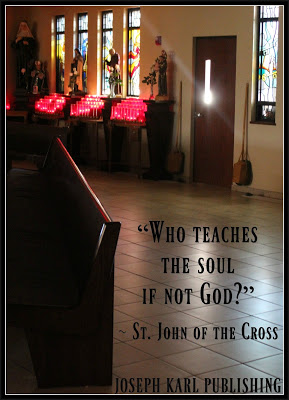 THE ROYAL WEDDING PRESENT FROM OUR LORD LAST NIGHT IS EXPLAINED

Jesus, what was in the box? 

Our Lord finally answers what was in the small, white square ring box He gave you on Gentlemanly bended knee before His Holy Face Devotion for the sake of the whole world in the cold and in the dark where His was the only power: "It is My eternal fidelity."

He is so incredibly charming, our sacrificially loving and lavishly generous Jesus, Divine Bridegroom of very soul.

AT THE END OF THE HOMILY INTO THE OFFERTORY

Still working...

THE CONSECRATION OF BOTH SACRED SPECIES

What is to take place is pre-announced just prior to the Consecration and that is what happens in the HOLY SILENCE, HOLY HIDDENNESS, HOLY STILLNESS, AND IN CHRIST'S HOLY POVERTY THERE IN THE WARM CHURCH WHILE ALSO IN THE COLD STABLE.  

Almighty God our Father of Mercies' pours His lavish, superabundant graces through the Real Presence of Jesus WHO PROVIDES US WITH WARMTH WITH HIS VERY OWN SACRED BODY AND PRECIOUS BLOOD and this covers the WORLD IN THE CENTER ISLE TO WARM IT BECAUSE THE HUMAN HEARTS OF SO MANY HAVE GROWN COLD WITH SELF INTEREST AND BY LOVING IDOLS WHICH CANNOT WARM US.
  
HOLY COMMUNION AND DIVINE UNION

Something very charming happens as you receive Holy Communion from the consecrated pastor of this parish who has a vital apostolic mission for the sake of the whole world in our time but that will remain private, and then you present to Jesus your Royal Wedding present, your eternal fidelity to Him in return. 

All is so joyful and celebratory, so WARM, and of eternal value to every precious, priceless, and immortal soul. 

What wonders.  

THE ANNOUNCEMENTS

"Run!"SCRIPT 20-28CHRIST OUR LIVING SACRIFICE AND CHRIST’S LIVING SACRIFICESThis extraordinary mystical theology lesson will be presented in pieces until the typist gives out for the day. Still no power at the home office; will present this Sunday of Reparation mystical theology lesson for every soul during Lent as able to from off-location. Oorah. +Please note that the lesson is being posted in pieces and will still require a final editing but in the interest of time, here it is for now for you for the sake of all, thanks be to God and His Immaculate Mother. Go, Team!

Also note that all the Catholic mystical theology lessons taught at the School of Sacrificial Love within the Divine Soul of our Redeemer and Restorer at the Inner Sanctum for Crucified Souls on Mount Calvary are to be generalized to each person and his or her vital, irreplaceable, indispensable, and God-given Holy Apostolate of Reparation, two, three, four, five, six, seven, eight...having become One in Christ and unified with His salvific mission and His reparative suffering for the greater honor and glory of our Triune God first and foremost and then for the massive conversion of sinners, non-believers, and treasonous Catholics; for the defeat of grave evil in our time; for the restoration of Christ's desecrated Catholic Church, Sacred Priesthood, and people; and for the sanctification and eternal salvation of all souls not limited to time and place including one's own poor soul.  What wonders.OVERNIGHT AND IN THE MORNING	As usual, but a lot colder.A MORNING OFFERING BEFORE THE DEVOTION TO THE HOLY FACE OF JESUSTHAT MORNINGLiving it.And, Almighty God is very quiet. A SUNDAY OF REPARATION HOLY HOUR DURING LENT 2017 IN A CONSECRATED CATHOLIC CHURCH IN BETWEEN HOLY MASSES FOLLOWING FOUR DAYS WITHOUT POWER AT HOMESomething takes place after arriving inside the church; not sure if it will be included in this lesson or not. 

It begins with the sound of Jesus being struck at the pillar with the Roman flagrums. After that our Lord has you join Him, the Divine Bridegroom of every soul, in the Garden of Gethsemane to accept once again His Divine proposal to be transformed into His likeness along the Way of Sacrificial Love on this the Lord's Day to consummate one's life purpose on the Cross as One with Him unified there with His Real Presence in the Blessed Sacrament (while in the state of grace), with His salvific mission, and with His reparative suffering for all the reasons already stated. 

This is so very sacrificially loving how can anyone possibly refuse as Christ our Living Sacrifice (meaning within the Blessed Sacrament) summons His living sacrifices to continue the ongoing work of Almighty God's Divine Economy of Salvation for the sake of the whole world in our time.  

TODAY'S PRESENTATION TO ALMIGHTY GOD OF THE PRAYERS OF REPARATION TO THE HOLY FACE OF JESUS
 When Almighty God has you begin, then you begin there in the Garden.PRAYING THE CHAPLET OF DIVINE MERCY WHILE MEDITATING ON AND SHARING IN CHRIST'S SACRED PASSIONHIS AGONY IN THE GARDENOur Jesus manifests Himself as remaining with us always, always faithful, Omnipresent as God no matter what our choices are and he remains with and available to each one as so many in our time for whatever reason shut Him out and turn their back on God in favor of worshiping the human will and satisfying their fallen human nature. 

For them nevertheless, since they are not availing themselves of what each soul needs, Him, in the Sacraments He instituted for our sake (or are receiving them improperly meaning defiantly), Catholics and non-Catholics alike, Almighty God our Father of Mercies has once again re-presented as He has through recent history His Work of Reparation to the Holy Face of Jesus to appease His anger and to obtain mercy for them through THE SPENDING OF ONE'S SELF, THROUGH CHRIST OUR LIVING SACRIFICE UNIFIED WITH CHRIST'S LIVING SACRIFICES FOR THE SAKE OF THE WHOLE WORLD IN OUR TIME. 
   HIS SCOURGING AT THE PILLAR

The sound of Jesus being struck with the Roman flagrums at the pillar in His time is presented once again in the holy silence and holy hiddenness, and as He continues to suffer mystically within the Blessed Sacrament everywhere present on earth including within each one of use during the sacred fifteen minutes of Divine Union with Christ during Holy Communion and as we adore Him during Eucharistic Adoration or make a Holy Hour in His Catholic Churches. 

At this time these sounds that make no sound are joined with the sound that makes no sound of Jesus being struck including punched through time and in our time.  

Then the sound increases not just in volume but also in frequency as it is revealed that this is happening also to Christ's real followers in our time.  

That is because His people are His living sacrifices who willingly submit to Almighty God's Sovereign Authority and make reparation as He wills for each one, with purity of intention and devoid of self interest in imitation of and in union with Christ our Living Sacrifice. HIS CROWNING WITH THORNS

 Still working...HIS CARRYING OF THE CROSSHIS EXECUTION BY CRUCIFIXION "Trust all things to Jesus in the Blessed Sacrament and to Mary, Help of Christians, and you will see what miracles are." ~ Saint John Bosco SCRIPT 20-29THE MYSTICAL VISIT TO POLAND, THE POLISH MARTYRS, AND THE MASSIVE BATTLEThis 'God's Way Out of the Darkness Through the Work of Reparation to the Holy Face of Jesus' mystical theology lesson for every soul begins in the cold unified with a broken Body and continues with a mystical trip to Poland where a deacon from Detroit on the left is holding something very special in His hands that is marked with two Crosses, one big and one little, in a small white room where people are receiving Holy Communion to the right. Then this very unusual lesson concludes while never ending during the Holy Sacrifice of the Mass where there are on this day an unprecedented THREE HOMILIES IN ONE during a very massive battle for precious, priceless and immortal souls. Still no power; will post this one in pieces as is possible. Oorah!Please note that the lesson still requires a final editing but in the interest of time, and as it if finished in pieces where there is power, here it is for now for you for the sake of all, thanks be to God and His Immaculate Mother. Go, Team!

Also note that all the Catholic mystical theology lessons taught at the School of Sacrificial Love within the Divine Soul of our Redeemer and Restorer at the Inner Sanctum for Crucified Souls on Mount Calvary are to be generalized to each person and his or her vital, irreplaceable, indispensable, and God-given Holy Apostolate of Reparation, two, three, four, five, six, seven, eight...having become One in Christ and unified with His salvific mission and His reparative suffering for the greater honor and glory of our Triune God first and foremost and then for the massive conversion of sinners, non-believers, and treasonous Catholics; for the defeat of grave evil in our time; for the restoration of Christ's desecrated Catholic Church, Sacred Priesthood, and people; and for the sanctification and eternal salvation of all souls not limited to time and place including one's own poor soul.  What wonders.OVERNIGHT AND IN THE MORNINGStill cold without power and during the night your body feels broken, unified with Christ's Broken Body (no bones are broken) on Mount Calvary. As in all things, may God's will be done. THE SPECTACULAR DREAM OVERNIGHT: THE MYSTICAL TRIP TO POLAND, THE POLISH MARTYRS, HOLY COMMUNION, AND THE WORK OF REPARATION TO THE HOLY FACE OF JESUSOvernight you are taken by our Lord to Poland where He takes you on a pilgrimage to visit with His Polish Martyrs. This cannot be explained completely in words, and some of the details have been forgotten. After visiting with more than several of them and while still IN POLAND, He takes you to a small square room that is white. 

This white room has white cabinets along the walls that have flat panels so they are smooth in appearance all the way around this white square room. 

He takes you to this room twice after having encountered a Holy Face priest from Detroit who is of Polish descent and who used to live in Poland. The details of his presence there on this Divine pilgrimage to Poland with Christ as the tour Guide are no longer known as many details of this extraordinary event were forgotten very quickly. 

You cannot remember what happened during the first trip to this small square white room with cabinets while on this mystical trip to POLAND to visit POLAND'S MARTYRS. 

What happened when taken there a second time follows.    

This small room is filled with people who are lined up from outside and are entering to receive the Blessed Sacrament as if this is the time of Holy Communion during the Holy Sacrifice of the Mass. 

There is a priest flanked by an altar boy who is distributing Holy Communion to the many people who just keep coming.

And then a deacon from the parish where our Lord sent you in suburban Detroit which has a vital apostolic mission in our time for the sake of the whole world enters the room quietly but with great purpose and he is also flanked by an altar boy dressed as the other one in the room, in a black cassock and white surplice. 

You are there in this room waiting in the line which is moving to receive our Lord's Real Presence with at least one person you know but all the rest of the people crowding into the room to receive our Lord and the ones coming in from outside are unknown to you. 

The deacon and altar boy take a place IN THIS SMALL ROOM ON THE LEFT , in front of the people waiting in line while the priest you cannot see and the altar boy assisting him holding a paten are distributing Holy Communion on the right, but the priest remains out of sight because inside of this room in the very center there is a great big white square pillar from floor to ceiling.       

Thinking that the deacon is there to distribute Holy Communion also, you turn from your place after having entered the room on the left, with so many people before you and so many people following behind, having now moved forward from where he enters into the door. You and those that are with you (you think it was one of your children) turn toward him and move to approach him to receive the Blessed Sacrament and you see that this deacon is holding something in his hands that you do not recognize. You have never seen such a thing before.

What wonders!

It looks like He is holding two small vessels, they may have been glass with silver tops on them and something has two crosses on it, that may have been one cross on each vessel or two crosses on some sort of cloth; one cross clearly larger than the other.

This pilgrim believes that he was holding two small glass vessels with silver tops and each one had a small cross on the glass, in the front. One of the vessels was bigger and one was smaller and the same can be said for the cross on each one. His hands were side by side with the vessels in one hand and the cloth in the other hand, all very close together.

What he was holding was very captivating and you marveled at the sight of these vessels you had never seen before.  

Immediately he sees you turning back toward him, after your attention had been supernaturally drawn to him, and he gestures in the direction of the priest and altar boy on the right side of the room  still ahead of where you are in line to indicate that only the priest is distributing Holy Communion.

That makes sense because he is not holding the Blessed Sacrament and you continue to wonder about those vessels he is holding.

Everything takes place very quickly as you take everything in with great wonder and follow along as if the events are predetermined during this fascinating trip to Poland overnight.  

Later it is explained to you that this deacon from Detroit is holding in his hands ALMIGHTY GOD OUR FATHER OF MERCIES' WORK OF REPARATION TO THE HOLY FACE OF JESUS. 		A MORNING OFFERING BEFORE THE DEVOTION TO THE HOLY FACE OF JESUSTHAT MORNINGLiving it. Clear out soon because it is cold and dark in the house. Almighty God is very quiet. PRIOR TO THE HOLY SACRIFICE OF THE MASS AT NOONWhile leaving the house which is without power, it becomes very clear that a massive battle has erupted in the spiritual realm between the powers of darkness as you suffer in union with Christ while unified with the sacrifice of His Polish Martyrs. While on the way to the church on this snowy winter's day during Lent, after having turned onto the street the church is on, you are suddenly unified with the collective mood of Jesus, His Mother, and His those in His inner circle AS HOLY WEEK BEGAN, KNOWING WHAT WAS COMING. And so after arriving at the church and kneeling down, you are already unified with our Lord very profoundly supernaturally and await whatever is coming.Almighty God has you be very quiet also, meaning be very still interiorly. Good thing, as you will soon see.  A MONDAY OF REPARATION HOLY SACRIFICE OF THE MASSIn the beginning, the Prayers of Reparation to the Holy Face of Jesus are offered to Almighty God for the sake of the whole world.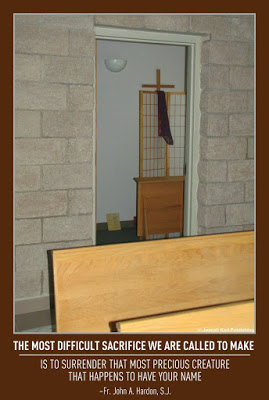 THE CONFITEORVery deeply moving as usual as Almighty God remains very quiet.THE READING OF THE GOSPELThings are quiet but you know something is coming. Because of the ongoing nature of the suffering, you personally hope that it remains very quiet. But that's not what happens. Not really. THAT UNPRECEDENTED THREE IN ONE HOMILY: LUCIFER'S HOMILY WITHIN THE PASTOR'S HOMILY WITHIN OUR LORD'S HOMILYThings begin very quietly and then the celebrant, the pastor with a vital God-given apostolic mission in our time from here in His chosen French city of Detroit which has on this day been linked with CHRIST'S POLISH MARTYRS, begins speaking about not judging people and about not judging people publicly. 

And then Lucifer just LETS LOOSE, and for the first time there is a THREE IN ONE HOMILY as you take everything in with wonder. 

At first this is very painful because IT SEEMS AS IF THESE THOUGHTS ARE COMING FROM YOU as Lucifer lets loose against this pastor of God's choosing. 

Lucifer the deceiver is furious and absolutely LETS THIS FATHER HAVE IT. 

It is so painful.  

Shocked, you try to quiet what you are hearing until this is identified as one of those instances when you must discern with caution and rely not on your own understanding. 

Wait, and see. 

Lucifer goes on and on and on, seizing upon his opportunity to provide a homily of his own here.  

When you cannot quiet this on your own you begin to wonder where it is coming from, and later during the Holy Sacrifice of the Mass, prior to the Consecration, Almighty God lifts that veil and explains in His most perfect timing what happened and you are reminded of the spiritual battle that had already begun before you even left for the church after that incredible SUPERNATURAL PILGRIMAGE TO POLAND OVERNIGHT TO VISIT WITH POLAND'S MARTYRS. 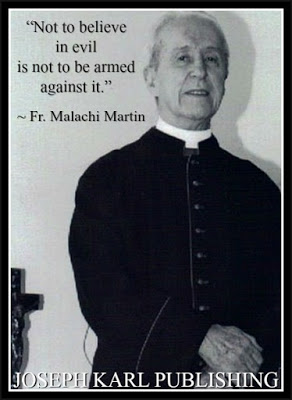 As Lucifer LETS LOOSE while Father continues speaking, our Lord provides very important additional instructional clarification so that THERE IS NO CONFUSION. 

Our Lord speaks of the necessity of differentiating between two things especially in our time when teaching properly about judging. Those two things are: good and evil. 

Telling the truth while teaching properly and while never permitting evil (which means properly exposing it) does not constitute judging and these things are to be encouraged. The rights of God and then of His people must be properly defended and all people are to be properly protected. 

If we do not teach people properly, if we do not speak out against evil as God wills, then evil will overcome us and it will consume us ever more. Evil has already been given tremendous license within the Catholic world by the self interested and improperly educated in our time. 

Gossiping and telling lies and spreading FALSE TEACHING for personal gain in Lucifer's service are harmful and not holy. They are evil. 

It is very important not to shortchange this essential lesson, for to do so is to not teach people correctly.  

It leaves the lesson incomplete and confusing AND THAT IS NOT HOW JESUS TEACHES.  

Our Lord is purposefully very clear and SELF-GIVING.   

Lucifer is purposefully very confusing and SELF-INTERESTED. 

GOD'S TRUTH IS GENEROUSLY SHARED WITH AND PROVIDED TO OTHERS AT GREAT PERSONAL COST THROUGH THE SPENDING OF ONE'S SELF IN IMITATION OF AND IN UNION WITH CHRIST. 

TEACHING LUCIFER'S LIES WILL LEAD TO TREMENDOUS PERSONAL GAIN AND GREAT SUCCESS INCLUDING POPULARITY IN THIS LIFE AND COULD COST ONE EVERYTHING IN THE NEXT, FOREVER.  

Note this is not a personal judgment of the pastor's character or of his intentions during this homily; he is presented during this mystical theology lesson for every soul as an instrument in God's Hands for the sake of the whole world in our time.  
  
Certainly, Lucifer's great disdain for him is very telling. 

Oorah!


Certainly a lot of Lucifer's self interested excrement has been welcomed into this Catholic Church by leadership working for Lucifer in this Archdiocese and celebrated to everyone's detriment within the past decade despite the protests and proper teaching provided by those who come here to worship and serve God alone and with purity of intention, devoid of self interest. Why then would Lucifer be so angry now when it seems like he has been winning?
  THE PRAYER INTENTIONSThere is a massive battle going on in the spiritual realm and it is anything but quiet in the quiet church. THE OFFERTORYThis is very wondrous as usual and on this day ALMIGHTY GOD HAS YOU OFFER ALL THE REPARATION THAT HAS BEEN MADE AS HE WILLED IT, IN IMITATION OF AND IN UNION WITH CHRIST, WITH PURITY OF INTENTION AND DEVOID OF SELF INTEREST, TODAY UNIFIED WITH THE MARTYRDOM OF POLAND'S MARTYRS, AND HE COMMANDS THAT THIS BE DONE VERY QUIETLY. THE CONSECRATIONThis is very quiet on this day and this means that our Creator is very, very lavish as Almighty God provides His necessary graces for mankind in our time through Christ's Real Presence unified with POLAND'S MARTYRS and with ALMIGHTY GOD OUR FATHER OF MERCIES' WORK OF REPARATION TO THE HOLY FACE OF JESUS for the sake of the whole world.HOLY COMMUNION AND DIVINE UNION Just cannot describe this. A HOLY HOUR DURING EUCHARISTIC ADORATION FOLLOWING HOLY MASSPRAYING THE CHAPLET OF DIVINE MERCY WHILE MEDITATING ON AND SHARING IN CHRIST'S SACRED PASSIONCannot describe this either during the sacred fifteen minutes of union with Christ's Real Presence on this day. CONCLUDING WITH A SHORT VISIT WITH JESUS IN THE CHAPEL

The Blessed Sacrament has been moved into the chapel and so prior to leaving, there is a short visit with Jesus and this is very quiet also there in the HALL OF THE MARTYRS that contains the confessionals that had been personally and formally consecrated by Almighty God our Father of Mercies to His Work of Reparation to the Holy Face of Jesus for the sake of the whole world in our time.

What wonders.  

There is no more food at your house and Christ has fed you with Himself inside His House; there is no power at your house and Almighty God has manifested His and provided you here in His House (while unified as One with Christ's salvific mission, reparative suffering, and holy poverty) with all that you need to accomplish His will.  

What a Divine Royal Wedding. Oorah!    "Trust all things to Jesus in the Blessed Sacrament and to Mary, Help of Christians, and you will see what miracles are." ~ Saint John Bosco SCRIPT 20-30WHAT HAPPENS WHEN WE GET CLOSER TO CHRISTWhat a wonder that was on Mount Calvary, but our Lord had not concluded the lesson after Holy Mass ended. Guess what happened then in the chapel during Eucharistic Adoration inside the "HALL OF THE MARTYRS" which contains the confessionals that had been consecrated by Almighty God our Sovereign Authority to His Work of Reparation to the Holy Face of Jesus for the sake of the whole world in our time. Just guess.Please note that the lesson still requires a final editing but in the interest of time, here it is for now for you for the sake of all, thanks be to God and His Immaculate Mother. Go, Team!

Also note that all the Catholic mystical theology lessons taught at the School of Sacrificial Love within the Divine Soul of our Redeemer and Restorer at the Inner Sanctum for Crucified Souls on Mount Calvary are to be generalized to each person and his or her vital, irreplaceable, indispensable, and God-given Holy Apostolate of Reparation, two, three, four, five, six, seven, eight...having become One in Christ and unified with His salvific mission and His reparative suffering for the greater honor and glory of our Triune God first and foremost and then for the massive conversion of sinners, non-believers, and treasonous Catholics; for the defeat of grave evil in our time; for the restoration of Christ's desecrated Catholic Church, Sacred Priesthood, and people; and for the sanctification and eternal salvation of all souls not limited to time and place including one's own poor soul.  What wonders.OVERNIGHT AND IN THE MORNINGThere is no way to describe what this is like. Thanks be to God and His Immaculate Mother the power is back on and the house isn’t freezing. A MORNING OFFERING BEFORE THE DEVOTION TO THE HOLY FACE OF JESUSThis is like a reunion of sorts now that the power is back on and there is great joy that you can tend to your duties including responsibilities to others. Oorah!THAT MORNINGIt is quiet and our Lord allows you to tend to other duties that can no longer wait. PRIOR TO THE HOLY SACRIFICE OF THE MASS AT NOONImmediately you know that something is coming but have no idea what because Almighty God has been silent. And so you wait. 

The quiet is very nice and you relish it. Then shortly before Holy Mass begins this mystical theology lesson begins and you are already suffering in union with Christ as you wonder what is going to happen.Jesus then manifests Himself crucified on the Cross and reveals that He is going to speak from there today meaning provide this mystical theology lesson for every soul while crucified upon the Cross. 

It is further revealed that He will do so in just a few words and His suffering upon the Cross is very deeply moving, particularly the sharing in His suffering from being nailed to meaning in particular hanging on the Cross by His arms.He then tells you in particular in the holy silence and holy hiddenness NOT TO RESIST THE WILL OF ALMIGHTY GOD IN ANY WAY and so you follow His powerful example. A TUESDAY OF REPARATION HOLY SACRIFICE OF THE MASSAs the Holy Sacrifice of the Mass begins things take place very quickly, seemingly faster than usual and you haven’t made today’s PRESENTATION OF THE PRAYERS OF REPARATION TO THE HOLY FACE OF JESUS yet. THE CONFITEORAll continues to happen very quickly, not meaning that the Holy Mass was hurried, but the perception in the supernatural realm is different and today you offer AN ACT OF CONTRITION WITHIN THE ACT OF CONTRITION which is then followed by the customary PRESENTATION of the OFFERING TO ALMIGHTY GOD OF THE PRAYERS OF REPARATION TO THE HOLY FACE OF JESUS FOR THE SAKE OF THE WHOLE WORLD IN OUR TIME. THE READING OF THE GOSPELYou remain mindful to offer Almighty God absolutely no resistance whatsoever and follow Jesus’ powerful example while already suffering in union with Him very profoundly as Almighty God remains silent. You wonder, however, what Jesus is going to teach in particular from the Cross on this day. It must be important.

So you wait, and wonder, while offering no resistance. THE HOMILYThen during the celebrant’s fine homily as you listen and learn, Jesus begins speaking from the Cross during the mystical re-presentation of His execution by crucifixion. What a wonder that was.  Jesus who is mystically suffering very horribly on the Cross before all provides the lesson from there by directing the attention toward this priest as HIS REPRESENTATIVE. JESUS IS VERY CLEARLY SPEAKING THROUGH HIM TO GOD'S PEOPLE. 

Note: He is NOT saying that men are God.  
This is why it is important to pray and make reparation for Christ's chosen leaders, His Catholic priests, as Almighty God wills and why we must not offer Him any resistance in this very necessary Work. 

If any of Christ's Catholic priests do not allow God to speak through them then they may allow Lucifer the father of lies to do it instead, and many people would be gravely harmed and misled.  

Keep in mind what just happened during the HOLY SACRIFICE OF THE MASS. There will be more about this later in the lesson.  
THE TWO TYPES OF CATHOLIC PRIEST IN OUR TIME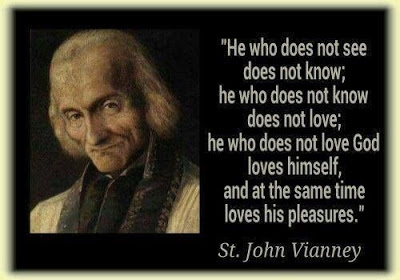 Then Jesus presents the two types of Catholic priests: those who are obedient to God with purity of intention and devoid of self interest; and those who are self interested, treasonous, and working for Lucifer. 

Note that every Catholic priest, just like every one of us, is a fallible, imperfect human being with a fallen human nature. Our Lord is not teaching that He expects His leaders to be perfect and/or right about everything. It is our duty to make reparation as Almighty God wills for every Catholic priest for they are His representatives and our leaders. Making reparation for each one as Almighty God our Father of Mercies and Sovereign Authority wills, with purity of intention and devoid of self interest, in imitation of and in union with Christ, obtains necessary graces to assist Christ’s holy priests in their ministry as His representatives, and obtains necessary graces for the conversion of disobedient priests.  THE PRAYER INTENTIONS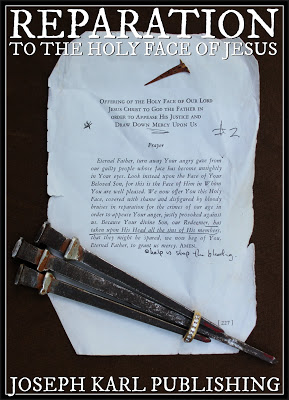 The suffering continues…what a wonder...THE OFFERTORYYou are expecting this to be very celebratory because it usually is and because you have something to offer Almighty God through Jesus while offering to God no resistance.However, as the gifts are brought up in the natural and the works of reparation in the supernatural, there inside the church a great multitude of people suddenly appear within your supernatural field of vision and they are all fighting. There is so much fighting, and then so much killing, and then so much lying as mankind in our time wages war in various ways against his neighbor. This is very terrible but then you see that up the center isle the works of reparation being perpetually made by those WHO OFFER NO RESISTANCE TO ALMIGHTY GOD for the sake of the whole world  just keep coming and coming and coming and coming...

What a sight as the Holy Sacrifice of the Mass continues inside this Catholic Church with a vital apostolic mission in our time while mankind is manifested battling one another in various ways as their intentions and the reparation made for their sake are now brought before Christ because they are too self interested to notice Jesus suffering on the Cross before them, and is He suffering. Almighty God our Father of Mercies’ Work of Reparation to the Holy Face of Jesus is such an unfathomably valuable gift to mankind, a God-given peaceful weapon of mass salvation that draws precious, priceless, and immortal souls, so incredibly many lost sheep, back in the direction of Christ the Good Shepherd and Divine Bridegroom of every soul. And then you see as the celebrant begins preparing the altar for the Consecration, for the coming of the greatest of all possible Miracles, what wonders, that the two glass vessels that had been first presented last night during a mystical pilgrimage to Poland and a visit with the Polish Martyrs just prior to Holy Communion in a small square white room are here inside of this Catholic Church in suburban Detroit. These little glass vessels with silver tops, one larger than the other and both adorned with a small cross on the front of it, again one is larger and one smaller, represent Almighty God our Father of Mercies’ Work of Reparation to the Holy Face of Jesus which has been re-introduced to mankind in our time for the sake of the whole world in this part of the world, because so many refuse to cooperate with Almighty God for whatever reason. Everything is very hidden, very quiet, incredibly powerful, profoundly personal, and very deeply moving as presented. THE CONSECRATIONIt is then presented very quietly all of a sudden from On High, and in a manner that could move mountains, that it is Almighty God’s will in His ongoing Divine Economy of Salvation to use each one of us unified with Christ in three vital ways (with His Real Presence in the Blessed Sacrament, His salvific mission, and His reparative suffering) as the remedy for what is making mankind so sick, its love for self meaning short sighted self interest.
  
Our lavishly loving Creator who should be and is justifiably offended and angered by so much defiance has given us a means to help be their cure THROUGH THE SPENDING OF ONE’S SELF AS HE WILLS FOR EACH ONE IN IMITATION OF AND IN UNION WITH CHRIST OUR DIVINE PHYSICIAN WHO GAVE UP HIS LIFE ON A CROSS TO REDEEM US.

This is called THE WORK OF REPARATION TO THE HOLY FACE OF JESUS, and each person has a vital, indispensable, irreplaceable, and God-given Holy Apostolate of Reparation.  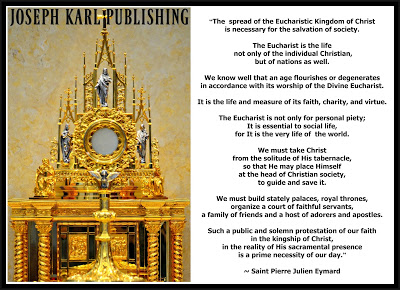 HOLY COMMUNIONThere just are no words to describe it as you continue to do as Almighty God said and offer Him NO RESISTANCE. As in all things, may God’s will be done. DIVINE UNIONThe suffering continues to be very profound and Almighty God will make sure that none of it is wasted.  EUCHARISTIC ADORATION FOLLOWING HOLY MASS 

After Holy Mass concludes, the deepest mystical suffering subsides although it seems your back and neck are out of alignment again. THE UNEXPECTED CONCLUSION INSIDE “THE HALL OF THE MARTYRS”Just prior to leaving, you stop in the chapel to sit for a few blissful moments with the Real Presence of Jesus exposed for veneration after He had been moved there from the church soon after Eucharistic Adoration began following Holy Mass on this day.


What precious and highly prized moments in a very beautiful setting here in what He recently began calling "the Hall of the Martyrs."

The suffering had subsided somewhat and soon after sitting down it begins once again in earnest in union with Christ whose suffering is ongoing mystically and very truly within the Blessed Sacrament until the end of time.

So you mention to Jesus with a smile whose genesis is the unfathomable sacrificial love of God, "SEE WHAT HAPPENS WHEN I GET CLOSE TO YOU."

Our Jesus, Who appreciates all of our efforts in Almighty God's service undertaken and offered with purity of intention and devoid of self interest while striving to not resist His Divine inspirations (meaning while striving to accomplish the will of God our Father always) for His greater honor and glory first and foremost and then for the sake of all others, SUDDENLY PROVIDES THE ENDING FOR THIS MYSTICAL THEOLOGY LESSON which you thought had already concluded.

What a magnificent wonder that was.  

There in the chapel containing the confessionals which had been personally and formally consecrated by Almighty God our Father of Mercies to His Work of Reparation to the Holy Face of Jesus for the sake of the whole world in our time, our Redeemer, Restorer, and Remedy for All presents the rest of the lesson before you from His Real Presence in the Blessed Sacrament while also suffering with you as One in Him where you are.

All is so magnificently beautiful as presented and you marvel at everything which He has given such tremendous and eternal value through LOVE DIVINE THAT CONTINUES TO SPEND HIMSELF FOR OUR SAKE UNTIL THE END OF TIME. 

Jesus reminds us of the importance of THE WORK OF REPARATION TO HIS HOLY FACE to obtain necessary graces from Almighty God for souls that for whatever reason do not make sacramental confessions and also for Catholics who for whatever reason do not spiritually profit from the sacramental confessions they are making.

AND THEN JESUS PRESENTS HIMSELF ON MOUNT CALVARY CRUCIFIED ON THE CROSS INSIDE  EACH CONFESSIONAL, AND FROM THERE DURING THE SACRAMENT OF RECONCILIATION THE DIVINE PHYSICIAN OF EVERY SOUL SPEAKS TO EACH PENITENT THROUGH HIS REPRESENTATIVES, HIS CATHOLIC PRIESTS AND OUR LEADERS. 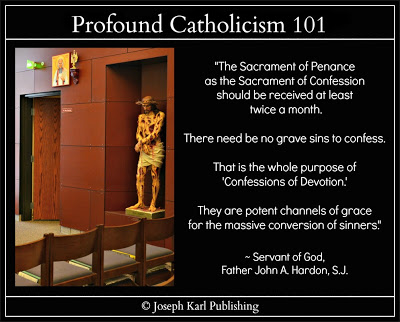 "Trust all things to Jesus in the Blessed Sacrament and to Mary, Help of Christians, and you will see what miracles are." ~ Saint John Bosco SCRIPT 20-31CHRIST OUR SHIELDPlease note that the lesson still requires a final editing but in the interest of time, here it is for now for you for the sake of all, thanks be to God and His Immaculate Mother. Go, Team! 

Also note that all the Catholic mystical theology lessons taught at the School of Sacrificial Love within the Divine Soul of our Redeemer and Restorer at the Inner Sanctum for Crucified Souls on Mount Calvary are to be generalized to each person and his or her vital, irreplaceable, indispensable, and God-given Holy Apostolate of Reparation, two, three, four, five, six, seven, eight...having become One in Christ and unified with His salvific mission and His reparative suffering for the greater honor and glory of our Triune God first and foremost and then for the massive conversion of sinners, non-believers, and treasonous Catholics; for the defeat of grave evil in our time; for the restoration of Christ's desecrated Catholic Church, Sacred Priesthood, and people; and for the sanctification and eternal salvation of all souls not limited to time and place including one's own poor soul.  What wonders.OVERNIGHT AND IN THE MORNINGThere is profound suffering overnight and it takes fifteen extra minutes to get up but once up, you’re up!Oorah.You have no idea yet, but it is going to be an astonishing  and momentous day from here in Catholic Detroit.A MORNING OFFERING BEFORE THE DEVOTION TO THE HOLY FACE OF JESUSAlmighty God is very quiet and following along with the directions provided most recently during the Holy Sacrifice of the Mass, you OFFER HIM NO RESISTANCE and present yourself before Him in this manner, and also so happy to be in the Divine Company of God our Father since your back and neck are out of alignment again, making it three times in three weeks.In God we totally trust. THAT MORNINGArrangements are made to have the back and neck put back into place mid afternoon and so you do what you can through the morning which means catching up on putting these mystical theology lessons into the manuscript after having fallen so far behind with the power out for so long. WHILE ON THE WAY TO THE CHURCH FOR THE NOON HOLY MASSAll of a sudden when more than halfway to the church, the world before your windshield is suddenly presented to your spiritual vision as SUPERIMPOSED UPON THE WORLD IN NOAH’S TIME, JUST PRIOR TO THE GREAT FLOOD. What wonders…WHILE IN THE CHURCH PARKING LOTAs you get out of your vehicle and while unloading the gear, Almighty God our Father of Mercies suddenly presents all the reparation He has had you make throughout your entire life in union with Christ and this is in the form of A GREAT BIG SHIELD. What a sight!Then you tease Him and remark how could He give you something so big to carry in your condition. Clearly, this shield is going to be used to protect precious, priceless souls who are not availing themselves of Christ’s Sacraments at all or properlyl, for whatever reason. Already it is clear that something big is coming.  It will be even bigger than anything you could have imagined. PRIOR TO THE HOLY SACRIFICE OF THE MASS AT NOONBy the time you kneel in the church the suffering in uinn with Jesus is much deeper and more profound. It is like being immersed in a great mist containing His suffering, and He presents this sharing in His salvific mission and reparative suffering which is goingoin in the Blessed Sacrament everywhere upon the earth until the end of time as NOT DROWING IN WATER but being immersed in OUR REMEDY. Mankind will never drown in an ocean of God’s mercy available to us in each drop of Christ’s Precious Blood.THE PRESENTATATION TO ALMIGHTY GOD ON HIGH OF THE PRAYERS OF REPARATION TO THE HOLY FACE OF JESUS This takes place prior to the start of Holy Mass. THE ANGELUSThis is very celebratory and the mood is very joyful from the time you arrived in the parking lot of this consecrated Catholic Church with a God-given vital apostolic mission for the sake of th e whole world in our time and saw that big shield. A WEDNESDAY OF REPARATION HOLY SACRIFICE OF THE MASSTHE CONFITEORTHE READING OF THE GOSPELTHE HOMILYTHE PRAYER INTENTIONSTHE OFFERTORYTHE CONSECRATIONHOLY COMMUNIONDIVINE UNIONA HOLY HOUR DURING EUCHARISTIC ADORATION FOLLOWING HOLY MASSPRAYING THE CHAPLET OF DIVINE MERCY WHILE MEDITATING ON AND SHARING IN CHRIST'S SACRED PASSIONHIS AGONY IN THE GARDENA SECOND HOLY HOUR AT A CONSECRATED CHURCH DURING EUCHARISTIC ADORATIONHIS SCOURGING AT THE PILLARHIS CROWNING WITH THORNSHIS CARRYING OF THE CROSSHIS EXECUTION BY CRUCIFIXION "Trust all things to Jesus in the Blessed Sacrament and to Mary, Help of Christians, and you will see what miracles are." ~ Saint John Bosco SCRIPT 20-32HEAVEN’S RICHES HERE BELOWPlease note that the lesson still requires a final editing but in the interest of time, here it is for now for you for the sake of all, thanks be to God and His Immaculate Mother. Go, Team! 

Also note that all the Catholic mystical theology lessons taught at the School of Sacrificial Love within the Divine Soul of our Redeemer and Restorer at the Inner Sanctum for Crucified Souls on Mount Calvary are to be generalized to each person and his or her vital, irreplaceable, indispensable, and God-given Holy Apostolate of Reparation, two, three, four, five, six, seven, eight...having become One in Christ and unified with His salvific mission and His reparative suffering for the greater honor and glory of our Triune God first and foremost and then for the massive conversion of sinners, non-believers, and treasonous Catholics; for the defeat of grave evil in our time; for the restoration of Christ's desecrated Catholic Church, Sacred Priesthood, and people; and for the sanctification and eternal salvation of all souls not limited to time and place including one's own poor soul.  What wonders.OVERNIGHT AND IN THE MORNINGWHILE AT THE PILLARDuring the time at the pillar with Jesus on this day you ask Him to explain the nature of this suffering you have endured in union with Him here and on this day He chooses to explain it. The demons are holding Roman flagrums and they are striking you with them and the punishment they are allowed to pour out onto the innocent is due those who desecrate what is sacred within Christ’s Catholic Church. The punishment at the pillar for this is severe. 	A MORNING OFFERING BEFORE THE DEVOTION TO THE HOLY FACE OF JESUSHow grateful you are for the time that you have here which isn’t as often as you would like. Lord, I’m all Yours. NO RESISTANCE. I trust in You!THAT MORNINGThe mystical theology lesson continues on this day and Jesus teaches when He chooses as you tend to your domestic duties in between accomplishing some of His other work. The comparison is made between those who take up the Work of Reparation to the Holy Face of Jesus and His Holy Family, and it is explained that those who do so willingly will always share in Their Holy poverty and this is how these individuals and their families can be identified. They rely on the Divine Providence of Almighty God our Provider in imitation of the Holy Family. We can expect circumstances to be no different when caring for this Work so often represented as a child, a little boy, which is inseparably united to the Divine Child because it shares His salvific mission and His reparative suffering. There can be no resisting God’s most perfect will and all must be accomplished His way, the right way, with purity of intention and devoid of self interest in imitation of and in union with Christ and His Immaculate Mother and Saint Joseph. All is very beautiful and very deeply touching as presented, so compassionate and so properly caring. We can expect no less from our Creator who unconditionally loves us. PRIOR TO THE HOLY SACRIFICE OF THE MASS AT NOONA THURSDAY OF REPARATION HOLY SACRIFICE OF THE MASSTHE CONFITEORTHE READING OF THE GOSPELTHE HOMILYThe celebrant’s homily is very beautiful and you relish it and learn from it and enjoy Christ’s speaking to you and to all through His holy REPRESENTATIVE in anticipation of the magnificent event that is coming. THE PRAYER INTENTIONSIt is foretold the manner in which today’s Consecration of each individual Sacred Species will take place and in particular the following is presented and ABSOLUTELY at that: just one drop of Christ’s Precious Blood is all it takes to completely erase the effects of sin and today the entire human race in our time which has become so defiant is going to be supernaturally submerged into an entire gold chalice of reparation to aid it and this is being granted because of the cooperation of Catholic Detroit in particular, our Lord’s chosen French city where He has re-introduced THE WORK OF REPARATION TO THE HOLY FACE OF JESUS IN OUR TIME FOR THE SAKE OF THE WHOLE WORLD. IMAGINER!Just imagine what’s coming! Oorah!THE OFFERTORYThis is typically so celebratory as the gifts in the material world are offered along with our works of reparation through the spending of the self in union with Christ supernaturally and it begins in this manner, when all of a sudden Jesus is visible in side the churAND HE IS BEING DRAGGED THROUGH THE MUD.While this took place during His Sacred Passion, it is primarily presented now that Jesus is being dragged through the mud in our time, particularly by some inside of His Catholic Churches which is the gravest of these offenses, to do so to Jesus right inside of God’s House. This is most terrible as presented, and this it is clearly manifested that DURING TODAY’S OUTPOURING OF ALMIGHTY GOD’S WRATH DURING THE TIME OF THE CONSECRATION, WHICH WILL THEN BE ABSORBED AS TOOK PLACE YESTERDAY DURING THE CONSECRATION WITH ALL OF GOD’S WRATH TO BE ABSORBED AS HAPPENED YESRERDAY BY CHRIST’S REAL PRESENCE IN THE SACRED HOST AT THE TIEM OF THE ELEVATIONUNIFIED WITH ALMIGHTY GOD OUR FATHER OF MERCIES’ WORK OF REPARATION TO THE HOLY FACE OF JESUS INCLUDING ALL THE REPARATION MADE BY SO MANY. The accruing of Almighty God’s anger over the treatment of His Only Son, our Redeemer, Restorer, and Remedy for all, particularly by those professing to be Catholics who drag Jesus repeatedly through the mud under His own roof, will be released from On High on this day not as a chastisement but instead it will be appeased by the Work of Reparation to the Holy Face of Jesu sunified to the Blessed Sacrament, the Real PReesnce of Jesus in the Blessed Sacrament , God’s great SACRAMENT OF HIS SACRIFICIAL LOVE. Once again like yesterday, the demons are going to be caught very much by surprise. Oorah!THE CONSECRATION OF THE BREAD INTO THE SACRED BODY OF JESUSTHE CONSECRATION OF THE WINE INTO THE PRECIOUS BLOOD OF JESUSHOLY COMMUNIONAs you approach the altar up the Royal Wedding isle, the Way of Crucified Love, it is made clear that today’s wedding to and union with Chirst will be in particular THE JOINING OF TWO WHO HAVE BEEN DRAGGED THROUGH THE MUD INTO ONE IN CHRIST.This union pleases Almighty God much and it is a joined also with the mission of Jesus’ Holy Family and all those who take up this Work as Almighty God wills can be identified because they live in imitation of the Holy Family. They offer Almighty God no resistance, meaning they strive to accomplish His will always, they spend themselves as He wills unified with Jesus sacramentally, with His salvific mission, and with His reparative suffering with purity of intention, devoid of self interest. DIVINE UNIONAll is so incredibly supernaturally powerful in the holy hiddenness and holy silence as you COURT JESUS IN RETURN and love Him whole heartedly during the magnificent time provided during Holy Communion to adore Jesus in the holy stillness.All is so meaningful and supernatural and celebratory; what wonders. A HOLY HOUR DURING EUCHARISTIC ADORATION FOLLOWING HOLY MASSPRAYING THE CHAPLET OF DIVINE MERCY WHILE MEDITATING ON AND SHARING IN CHRIST'S SACRED PASSIONWhat a Royal Wedding that was for the sake of the whole world in our time, thanks be to our Triune God and His Immaculate Mother and to all those who made reparation and offered Him no resistance, particularly here in His French city of Detroit."Trust all things to Jesus in the Blessed Sacrament and to Mary, Help of Christians, and you will see what miracles are." ~ Saint John Bosco SCRIPT 20-33“STAY HERE”This mystical theology lesson for every soul begins with Christ's student teacher souls unified with Him as One within His ongoing mystical suffering everywhere He is sacramentally Present on earth and then continues during a Friday of Reparation Holy Sacrifice of the Mass on Mount Calvary while unified with the physical suffering of His execution by crucifixion while nailed to the Cross. Lucifer's strategy, a world in very serious trouble, heaven's riches here below, our Remedy, obedience and defiance, and that incredible Consecration during another extraordinary Royal Wedding to the King of all Kings: GUESS WHAT CATHOLIC DETROIT HAS IN COMMON AT THIS TIME IN HUMAN HISTORY WITH THE "ECCE HOMO!" IN CHRIST'S TIME (TWRHFJ) AND WHAT THIS HAS TO DO WITH EACH ONE OF US RIGHT NOW. JUST GUESS.Please note that the lesson still requires a final editing but in the interest of time, here it is for now for you for the sake of all, thanks be to God and His Immaculate Mother. Go, Team!

Also note that all the Catholic mystical theology lessons taught at the School of Sacrificial Love within the Divine Soul of our Redeemer and Restorer at the Inner Sanctum for Crucified Souls on Mount Calvary are to be generalized to each person and his or her vital, irreplaceable, indispensable, and God-given Holy Apostolate of Reparation, two, three, four, five, six, seven, eight...having become One in Christ and unified with His salvific mission and His reparative suffering for the greater honor and glory of our Triune God first and foremost and then for the massive conversion of sinners, non-believers, and treasonous Catholics; for the defeat of grave evil in our time; for the restoration of Christ's desecrated Catholic Church, Sacred Priesthood, and people; and for the sanctification and eternal salvation of all souls not limited to time and place including one's own poor soul.  What wonders.
Going to go ahead and publish this which will encourage its timely completion but must pick up a child from track while "frying some other fish" on this Christ-Centered Friday of Reparation during Lent 2017. 

 OVERNIGHT AND IN THE MORNING As usual. Imaginer!A MORNING OFFERING BEFORE THE DEVOTION TO THE HOLY FACE OF JESUSOur Lord unifies you with His ongoing mystical suffering which is more than most people realize, imaginer, everywhere He is sacramentally Present on the planet as He just keeps coming and coming and coming and coming. IMAGINER! PRIOR TO THE HOLY SACRIFICE OF THE MASS AT NOONYou are sharing in the physical suffering of our Lord as He was being executed on the Cross, His Sacred Body having been nailed to it after having been beaten, desecrated, and catastrophically injured during His shredding at the pillar and when crowned with thorns. It is due to the nature of this suffering the our Lord is quiet (which is very welcome since there is so much vocal praying that goes on and on before and after Holy Mass) and why this lesson isn't as long, though it is very powerful nevertheless and very deeply moving.

However, something is happening which you don't understand and He begins coaching you, encouraging you to remain quiet also (interiorly) and TRUST IN HIM TOTALLY WHILE OFFERING HIM NO RESISTANCE. 

As in all things, may God's will be done!

This is very incredible as it takes place in the holy silence and holy hiddenness.   The Prayers of Reparation to the Holy Face of Jesus are offered to Almighty God and then the Angelus is offered by all at noon.  A FRIDAY OF REPARATION HOLY SACRIFICE OF THE MASSTHE CONFITEOR

This is always so deeply moving and is more so in your condition which is Christ's condition as you hope that whatever happens happens very quietly.  Thanks be to God there is no moral suffering to go along with it; this is plenty. 

JUST IMAGINER.  THE READING OF THE GOSPEL

Lucifer's plan in our time...still working...THE HOMILY WITHIN THE HOMILY

Lucifer's revenge and Almighty God our Father of Mercies' chosen weapon of mass salvation to defeat him and save souls...still working...THE PRAYER INTENTIONS

Again it is presented while suffering in union with Christ that Almighty God works through those who are willing to answer prayers. This is very beautiful as presented leading up to the Offertory. 

Imaginer! THE OFFERTORY: "ECCE HOMO, BEHOLD THE MAN!"

Almighty God presents His modern version of this unfathomable event in our time as HIS WORK OF REPARATION TO THE HOLY FACE OF JESUS IS NOW PRESENTED BEFORE THE PEOPLE IN OUR TIME HERE INSIDE HIS CHOSEN CATHOLIC CHURCH IN SUBURBAN DETROIT IN THE ARCHDIOCESE OF HIS CHOOSING AT A TIME IN HUMAN HISTORY WHEN PEOPLE ARE ALSO REJECTING JESUS AND CRUCIFYING HIM MYSTICALLY EVEN INSIDE OF HIS OWN CATHOLIC CHURCHES. 

ONCE AGAIN IT IS PRESENTED AS TOOK PLACE IN HIS TIME THAT THE GOD-GIVEN REMEDY TO DEFEAT SO MUCH DEFIANCE AND TREASON IS THE SPENDING OF ONE'S SELF AND SO WE ARE SUMMONED TO DO SO ALSO IN IMITATION OF AND IN UNION WITH CHRIST AND ALLOW ALMIGHTY GOD TO USE EACH ONE OF US AS MASSIVE CHANNELS OF LAVISH, SUPERABUNDANT, AND NECESSARY GRACES FOR THE DEFEAT OF GRAVE EVIL SEEKING TO CONSUME US ALL WITH SELF INTEREST AND CONDEMN OUR SOULS TO HELL FOREVER AND TO SAVE SOULS ENSLAVED TO SIN, TO APPEASE THE ANGER OF GOD, AND TO RESTORE WHAT HAS BEEN PURPOSEFULLY DISFIGURED, INVERTED, THROUGH THE MISDIRECTED USE OF THE FREE WILL OF MAN. 

Note that the use OF ALL CAPITALS indicates TREMENDOUS ZEAL FOR SOULS, not shouting.  THE CONSECRATION: LUCIFER'S INVERTING OF THE ROLES OF MEN AND WOMEN AS ESTABLISHED BY GOD (WITH MEN AS OUR LEADERS) AND CHRIST OUR REMEDY

Still working...HOLY COMMUNION: A ROYAL WEDDING WHILE "KEEPING HOUSE"

While approaching the altar up the Way of Crucified Love during every soul's wedding to and union with Christ the Divine Bridegroom, you converse with Jesus and ask Him to not have you leave this life without first having your house in order (meaning not a mess), and then your house becomes His House meaning His Catholic Church, and then lost in thought you ponder the time each one of us has left to accomplish Almighty God's will unified with Christ our Cornerstone. 

How important it is to listen to Him in the holy silence and in the holy hiddenness and do what He says, in imitation of and in union with Christ our Redeemer, Restorer, and Remedy for all.
  
DIVINE UNION

How can one describe such moments in words...after returning to your place in church and while adoring our Lord during the magnificently beautiful time of silence provided during Holy Communion prior to the conclusion of the HOLY BANQUET within the HOLY CELEBRATION within the HOLY SACRIFICE OF THE MASS, your mind begins to wander because of the suffering and then Christ the Divine Bridegroom of every soul provides some coaching and says, 

"STAY HERE"

meaning WITH HIM. 

WE MUST REMAIN FOCUSED ON CHRIST WHILE STRIVING TO IMITATE HIM AS ALMIGHTY GOD WILLS WHILE WORSHIPING AND SERVING GOD ALONE AND WE MUST NOT ALLOW OURSELVES TO BE DISTRACTED AND MISLED BY THE FATHER OF LIES AND THE WORLD HE HAS WORKED SO RELENTLESSLY TO CORRUPT SO BADLY. 

That afternoon, Jesus also said that means to STAY AT THIS PARISH with a vital and God-given apostolic mission for the sake of the whole world in our time. 
     A HOLY HOUR DURING EUCHARISTIC ADORATION FOLLOWING HOLY MASSThis is shortened today because of the nature of your suffering; our Lord has you sit after having remained during the sacred fifteen minutes of Divine Union with Him in the Blessed Sacrament and then He has you go pick out a new stove. So grateful.
"Trust all things to Jesus in the Blessed Sacrament and to Mary, Help of Christians, and you will see what miracles are." ~ Saint John Bosco SCRIPT 20-34“HOW MUCH HAVE YOU SPENT IN MY SERVICE?”This extraordinary 34th mystical theology lesson for every soul from book 20 in the Wedding Theology for Every Soul series of lessons taught at the School of Sacrificial Love at the Inner Sanctum for Crucified Souls on Mount Calvary begins with a very powerful dream overnight and an encounter with a certain very influential "MONSIGNOR" who accompanies the student teacher soul's family to a wondrous Holy Sacrifice of the Mass at a certain Catholic parish in suburban Detroit, which appears old while at the same time new, for the sake of the whole world in our time and then continues with a Saturday of Reparation late morning offering before the Devotion to the Holy Face of Jesus in the presence of Almighty God our Sovereign Authority who with great joy asks today, "HOW MUCH have you spent in My service?" Oorah!Please note that the lesson still requires a final editing but in the interest of time, here it is for now for you for the sake of all, thanks be to God and His Immaculate Mother. Go, Team!

Also note that all the Catholic mystical theology lessons taught at the School of Sacrificial Love within the Divine Soul of our Redeemer and Restorer at the Inner Sanctum for Crucified Souls on Mount Calvary are to be generalized to each person and his or her vital, irreplaceable, indispensable, and God-given Holy Apostolate of Reparation, two, three, four, five, six, seven, eight...having become One in Christ and unified with His salvific mission and His reparative suffering for the greater honor and glory of our Triune God first and foremost and then for the massive conversion of sinners, non-believers, and treasonous Catholics; for the defeat of grave evil in our time; for the restoration of Christ's desecrated Catholic Church, Sacred Priesthood, and people; and for the sanctification and eternal salvation of all souls not limited to time and place including one's own poor soul.  What wonders. 

OVERNIGHT AND IN THE MORNING

As usual and our Lord has you make reparation through half of this Saturday of Reparation morning, in anticipation of the Tridentine Holy Sacrifice of the Mass this evening. 

Saturdays in suburban Detroit are very big days for souls. 

Oorah!

THE DREAM OVERNIGHT

There is a very powerful dream overnight.    

You and your children are going to go to the parish where our Lord sent you, to assist at the Holy Sacrifice of the Mass. 

Keep in mind that what takes place is experienced as being very real and participating in events that seem predetermined as you take everything in with such great wonder. 

As you approach this particular Catholic Church which has a vital, God-given apostolic mission in our time, it appears in two ways simultaneously, as a building constructed in our time and as a building that is old meaning from another time in human history, not meaning old looking but majestic. The old Church represents the Catholic Church established by Jesus Christ in His time; it is His Traditional Catholic Church.

However, this particular parish looks unfamiliar to you even though it is familiar. It has appeared in this manner in other dreams, and it is rectangular inside. 

All of a sudden someone you know who has come into town WANTS TO ATTEND WITH YOU.

He is a priest, He is very tall, and He takes a place on your left hand side and MAKES IT A POINT TO WALK IN WITH YOU AND YOUR CHILDREN, RIGHT BY YOUR SIDE. 

Then it becomes clear that this priest that you know, WHO IS NOW PRESENTED AS A MONSIGNOR, is VERY INFLUENTIAL. 

You know Him very well and both of you are very fond of each other, and while you recognize Him you have never seen Him before.  

HE HAS A LOT OF POWER, THIS PRIEST 

These events occur very quickly, and as you approach the door to go inside, HE ENCOURAGES YOU TO DRAW VERY CLOSE TO HIM and then you find yourself PLACING YOUR ARM IN HIS ARM AND HE ENCOURAGES YOU TO DRAW CLOSER AS YOU ENTER. 

THIS MONSIGNOR WANTS THE PEOPLE HERE TO KNOW THAT HE KNOWS YOU.  

Clearly THEY ALL KNOW THIS PRIEST and the people are to various degrees surprised to see Him walking in with someone so insignificant in their eyes as you. Not only that, they are surprised that HE KNOWS YOU SO WELL. 

The pastor with the vital, God-given apostolic mission in our time for the sake of the whole world is present during all these events, although you do not always see him. HOWEVER, SIMILAR TO HOW HE HAS BEEN PRESENTED DURING OTHER DREAMS OVERNIGHT, HE IS ALWAYS WATCHFUL, ALWAYS DISCERNING. CATHOLIC TO THE CORE EDUCATION

All of a sudden the inside of the church transforms and it is filled with all young people. THEY ARE BEING PREPARED FOR THEIR CONFIRMATION AND THIS IS PRESENTED AS BEING DONE CORRECTLY AND VERY MAGNIFICENTLY. This is very joyful to experience, and THE MONSIGNOR WHO CAME WITH YOU HAS LEFT YOUR SIDE AND IS INSIDE THIS BUILDING AMONG HIS PEOPLE.  

JESUS CHRIST IS THE MONSIGNOR AND ALMIGHTY GOD OUR FATHER OF MERCIES' WORK OF REPARATION TO THE HOLY FACE OF OUR REDEEMER, RESTORER, AND REMEDY FOR ALL BROUGHT CHRIST BACK TO THIS PARISH.  

JUST IMAGINER

Later in the dream, your family is present outside of this parish and again the pastor is close by, always watching over those in his care, although you do not see him at this time. You do know that he is there.Your family is in front of the church which appears in the same manner from the outside, old (and dignified) and also new meaning from our time, and the property is was built on appears very large. 

Your mother is close by your daughter and is watching her because she appears as she was when she was very little.

You are standing apart from them at a distance along with a little boy who is younger than she is, he is an infant and he represents ALMIGHTY GOD OUR FATHER OF MERCIES' WORK OF REPARATION TO THE HOLY FACE OF JESUS which as been re-introduced by our Sovereign Authority in our time from our Lord's chosen French city of Detroit. 

You then approach your daughter and take all this in with wonder; your two sons appear as they are now meaning they are young adults. She is so little and so beautiful and is wearing an elegant dress and you once again delight in her as you did when she was so little, and suddenly she begins growing before your very eyes.

It is explained that she was that little when the brutal suffering for the sake of the whole world in our time began, at the time when THE LITTLE BOY ARRIVED. 

She has sacrificed much for the sake of the whole world, this child whose father is a traitor and whose Father isn't and Who created her and her family with a vital apostolic mission to be tremendous channels of His lavish, superabundant graces for a world in very serious trouble.

He subsequently presented to His world this little boy they have been taking very good care of, the Remedy for many who is mostly rejected and unappreciated just like Christ was when He came into the world in order to save it.Everything is so very beautiful, peaceful, and incredibly loving as presented, truly Divine.

Imaginer!

There were other very magnificent details but that is all that is remembered.  WHILE AT THE PILLAR	

	More punishment from the demons. No wonder they are angry.A LATE MORNING OFFERING BEFORE THE DEVOTION TO THE HOLY FACE OF JESUS
This is absolutely spectacular on this day and very unexpected.

As you kneel shoeless and veiled in black on this penitential morning, Almighty God manifests Himself in an unprecedented way here and our Omnipotent Father is radiantly happy and you can't help but be very happy also.

Then, He asks, "HOW MUCH have you spent IN MY SERVICE?"

Of course He already knows the answer.

What He is doing is letting you know that He knows how much you have spent in His service.

JUST IMAGINER!

Almighty God our Father of Mercies has amassed a VAST FORTUNE in REPARATION from His people here in Detroit and beyond AND HE IS GOING TO SPEND IT FOR THE SAKE OF THE WHOLE WORLD IN OUR TIME WHICH IS IN SUCH TREMENDOUS NEED OF HIS DIVINE INTERVENTION.  PRIOR TO THE TRIDENTINE HOLY SACRIFICE OF THE MASS THAT EVENING

Our Lord has you do some other things and also tend to some things that need tending. 

As time passes so quickly it becomes clear that something's coming, tonight, and the anticipation grows. 

You feel as if you must shield yourself from the power of Almighty God manifesting Himself from On High as someone would from the rays of the sun and the impact of an almighty explosion.  

What happened that evening will be presented next, and there is also a very beautiful audio meditation in production along with its corresponding video. 

Imaginer!  

JUST IMAGINER.  SCRIPT 20-35THE WAR OF WORDSDetroit's Catholic men lead Christ's people into battle on Mount Calvary during an EXTRAORDINARILY BEAUTIFUL TRIDENTINE HOLY SACRIFICE OF THE MASS on this Saturday of Reparation during a CHRISTOCENTRIC LENT 2017 for the sake of the whole world in our time. The Holy Angels, the prayers, the swords, the demons, a Catholic Church with a vital apostolic mission, our Almighty King, humanity's inversion, our Weapon of Mass Salvation, God's TRUTH, a lavish Royal Wedding to a DIVINE MONSIGNOR, and His special petition on this incredible and very joyful evening: guess what it was. Just guess. "Thank My Father." IMAGINER!!
Please note that the lesson still requires a final editing but in the interest of time, here it is for now for you for the sake of all, thanks be to God and His Immaculate Mother. Go, Team!

Also note that all the Catholic mystical theology lessons taught at the School of Sacrificial Love within the Divine Soul of our Redeemer and Restorer at the Inner Sanctum for Crucified Souls on Mount Calvary are to be generalized to each person and his or her vital, irreplaceable, indispensable, and God-given Holy Apostolate of Reparation, two, three, four, five, six, seven, eight...having become One in Christ and unified with His salvific mission and His reparative suffering for the greater honor and glory of our Triune God first and foremost and then for the massive conversion of sinners, non-believers, and treasonous Catholics; for the defeat of grave evil in our time; for the restoration of Christ's desecrated Catholic Church, Sacred Priesthood, and people; and for the sanctification and eternal salvation of all souls not limited to time and place including one's own poor soul.  What wonders.WHAT HAPPENED EARLIER THAT DAY
  
"How Much Have You Spent in My Service?" (30-34)A  SATURDAY OF REPARATION TRIDENTINE HOLY SACRIFICE OF THE MASS

ear Lord whatever You do, please do it quietly. Everything is absolutely extraordinary from start to finish and since not everything was noted as it took place, some details have been lost unfortunately but suffice it to say that this spectacular event, the Tridentine Holy Sacrifice of the Mass, was absolutely heavenly. 

All of it.  

THE CONFITEOR

This is so spectacular as is typically the case and ALMIGHTY GOD IS VERY QUIET. 

Nevertheless, something very big is coming and this is very clear. 

Imaginer!THE READING OF THE GOSPEL

All of a sudden a battle breaks out inside the church in the supernatural AND IT IS A WAR OF WORDS, A WAR OF IDEAS, of GOD'S TRUTH VERSUS LUCIFER'S LIES. 

The Holy Angels are fighting it from there with swords provided to them by Almighty God to help us defeat the demons here on earth. THESE SWORDS ARE MADE UP OF WORDS, OF GOD'S TRUTH, AND THEY WERE OBTAINED BY OUR WORKS OF REPARATION, PARTICULARLY FROM THE REPARATION MADE BY CHRIST'S AUTHENTIC CATHOLIC TEACHERS OF ALL AGES AND VOCATIONS HERE ON EARTH. 

This is absolutely spectacular as presented there inside this Catholic Church which was personally and formally consecrated by Almighty God our Father of Mercies to His Work of Reparation to the Holy Face of Jesus during a Tridentine Holy Sacrifice of the Mass of His choosing. 


"By My Holy Face you will work wonders, appease the anger of God, and draw down mercy on sinners." ~ Jesus to Sr. Mary of St. Peter
THAT HOMILY! IMAGINER

The pastor's homily is absolutely extraordinary from start to finish. 

His homily is mature, manly, and very quietly stunning as experienced in the natural and in the supernatural. 

CLEARLY SOMETHING VERY EXTRAORDINARY IS TAKING PLACE. 

Lucifer's homilies are puny and girly and in love with money. 

SOMETHING VERY IMPORTANT HAS HAPPENED, and you are filled with tremendous gladness.  

IMAGINER!

THIS WAR FOR PRECIOUS, PRICELESS, AND IMMORTAL SOULS AND TO DEFEAT GRAVE EVIL THAT SEEKS TO DESTROY US ALL AND IN THE MOST CRUEL AND HORRIFIC WAYS IS SEEN AS BEING FOUGHT AT THIS TIME ALSO THROUGH THIS PASTOR AS CHRIST'S REPRESENTATIVE AS JESUS SPEAKS THROUGH HIM TO HIS PEOPLE.

HIS WORDS ARE A VERY POWERFUL WEAPON. 

Toward the end of the homily as both the pastor and our Lord speak, it is revealed what will take place during the OFFERTORY. 

THERE IS GOING TO BE AN EXTRAORDINARILY LAVISH COLLECTION TODAY.  

IMAGINER!  THE OFFERTORY: A LAVISH OFFERING OF WORDS, IMAGINER!At this time all of the words you have written are now presented and offered at Almighty God's request and they contain BOTH GOD'S TRUTH AND AN UNFATHOMABLE AMOUNT OF REPARATION which includes OBEDIENCE TO GOD, HUMILITY, SACRIFICIAL LOVE THROUGH THE SPENDING OF ONE'S SELF, ZEAL FOR SOULS, GLADNESS TO HAVE DONE IT, PURITY OF INTENTION, AND A LACK OF SELF INTEREST.

All has been accomplished in union with Christ in three ways (with His Real Presence in the Blessed Sacrament, with His salvific mission, and with His reparative suffering).

WHAT A WONDER THAT WAS. OORAH!

What a collaboration, truly A TEAM EFFORT.

SO HAPPY!

IMAGINER!THE CONSECRATION

At the time of the Consecrations of both Sacred Species, it is very clearly presented visually there in the holy silence and holy stillness, and holy humbleness that THESE CATHOLIC MEN HAVE APPROACHED THE FRONT LINES OF A VERY IMPORTANT BATTLE FOR PRECIOUS, PRICELESS, AND IMMORTAL SOULS HAVING TAKEN THIS BATTLE RIGHT TO ALMIGHTY GOD OUR SOVEREIGN AUTHORITY IN THIS MOST REVERENT MANNER THERE ON MOUNT CALVARY WHERE HEAVEN MEETS EARTH BEFORE HIS THRONE. 

THIS IS MOST CLEARLY SEEN AS BEING MOST POWERFUL, MEANING UNLEASHING THE MOST POWER FROM ON HIGH, WHEN THE MEN ALL BOW IN UNISON BEFORE THE ALTAR, BEFORE CHRIST CRUCIFIED UPON THE CROSS DURING THE MYSTICAL RE-PRESENTATION OF HIS SACRED PASSION AND EXECUTION FOR OUR REDEMPTION AS HE JUST KEEPS COMING AND COMING AND COMING AND COMING, THE DIVINE BRIDEGROOM OF EVERY SOUL AND OUR REDEEMER, RESTORER, AND REMEDY FOR ALL. 

God's chosen leaders have clearly led us into battle and because they are doing things God's way, as He wills here at this Catholic Church with a vital apostolic mission for the sake of the whole world in our time, the following takes place during the Consecration.

THE MEN MEANING THE PASTOR CELEBRANT WITH A VITAL APOSTOLIC MISSION AND HIS MALE ALTAR SERVERS HAVE OPENED THROUGH THEIR GOD-GIVEN MINISTRIES A VERY IMPORTANT DOOR FOR THE SAKE OF THE WHOLE WORLD WHICH IS IN VERY SERIOUS TROUBLE. 

There just are no words to describe the incredible supernatural power of what happened through these men, through our male leadership, at that moment there IN THE HOLY SILENCE AND HOLY HIDDENNESS, THROUGH THEIR HOLY COOPERATION AND HOLY HUMILITY. 

JUST IMAGINER! 

WHAT OCCURRED DURING THE CONSECRATION OF THE BREAD INTO THE SACRED BODY OF JESUS

Still working...a doorway opens supernaturally right through the small, round, white Sacred Host at the time of the elevation, and then AN ALMIGHTY SWORD PIERCES THROUGH THIS OPEN DOOR RIGHT THROUGH THE SACRED BODY OF CHRIST GIVEN UP FOR US ALL AND THEN THERE IS AN INCREDIBLE OUTPOURING OF ALMIGHTY GOD'S TRUTH UPON THE HUMAN RACE IN OUR TIME. 

IMAGINER! 


WHAT HAPPENED DURING THE CONSECRATION OF THE WINE INTO THE PRECIOUS BLOOD OF JESUS

The entire world is mystically submerged by Almighty God our Father of Mercies into the gold chalice of reparation containing the Precious Blood of Jesus and on this day in particular INTO ALMIGHTY GOD'S TRUTH present in the Redeeming and Restoring Blood of Christ.

JUST IMAGINER.   HOLY COMMUNION AND DIVINE UNION
As you approach the altar to be wed to and unified with Christ the Divine Bridegroom on this extraordinary day during the HOLY RECEPTION within the HOLY CELEBRATION within the HOLY SACRIFICE OF THE MASS, it is made very clear that YOU ARE GOING TO WED JESUS CHRIST THE DIVINE MONSIGNOR FROM THE DREAM OVERNIGHT.

IMAGINER!

ON this spectacular Royal Wedding Day, after returning to your place in church and while adoring our Lord, you thank Jesus and He says very quietly and with tremendous joy, "THANK MY FATHER."

IMAGINER LOVE THAT LAVISH. 
JUST IMAGINER!

IMAGINER JOY THAT DIVINE.  

Well done, Detroit! GOD IS AT WORK IN YOU. "Trust all things to Jesus in the Blessed Sacrament and to Mary, Help of Christians, and you will see what miracles are." ~ Saint John Bosco SCRIPT 20-36WHOSE COMPANY WE KEEPThis very beautiful and deeply personal mystical theology lesson for every soul in the Divine company of a very special Monsignor on Mount Calvary is next on this Sunday of Reparation during a Christ-Centered Lent 2017. Guess what happened after His Father was thanked on this day. Just guess. Just imaginer. +Please note that the lesson still requires a final editing but in the interest of time, here it is for now for you for the sake of all, thanks be to God and His Immaculate Mother. Go, Team!

Also note that all the Catholic mystical theology lessons taught at the School of Sacrificial Love within the Divine Soul of our Redeemer and Restorer at the Inner Sanctum for Crucified Souls on Mount Calvary are to be generalized to each person and his or her vital, irreplaceable, indispensable, and God-given Holy Apostolate of Reparation, two, three, four, five, six, seven, eight...having become One in Christ and unified with His salvific mission and His reparative suffering for the greater honor and glory of our Triune God first and foremost and then for the massive conversion of sinners, non-believers, and treasonous Catholics; for the defeat of grave evil in our time; for the restoration of Christ's desecrated Catholic Church, Sacred Priesthood, and people; and for the sanctification and eternal salvation of all souls not limited to time and place including one's own poor soul.  What wonders.A SUNDAY OF REPARATION HOLY HOUR AT OUR LORD'S CONSECRATED CATHOLIC CHURCH IN SUBURBAN DETROIT After arriving in the peaceful and quiet and empty church in between Holy Masses on this the Lord's day, you try to find a comfortable position after sitting and our Lord shares during this very deeply moving lesson His suffering on the Cross while having to change position in order to alleviate some of the suffering with the express purpose of being able to continue making reparation for the sake of all.

He suffers this very publicly, stripped of His clothing.

Where is this going.

This important lesson is traveling through time, from His time to our time as Jesus then REVEALS HIMSELF SUFFERING MYSTICALLY IN THE SAME MANNER IN THE BLESSED SACRAMENT EVERYWHERE HE IS REALLY PRESENT IN THIS SACRAMENT OF DIVINE INTIMACY ALL OVER THE WORLD.

Our Redeemer, Restorer, and Remedy for All then says, "JUST IMAGINER, (NAME)."
THE BEHAVIOR OF CHRIST'S PEOPLE AT THE FOOT OF THE CROSS

Then you are taken in spirit to the scene on Mount Calvary in Christ's time during His execution by crucifixion and the attention is turned to the actions of Christ's followers on Mount Calvary including His Immaculate Mother.

For the purposes of understanding how we should be behaving on Mount Calvary when receiving Christ's Sacraments, Christ's Real Presence in the Blessed Sacrament during the Holy Sacrifice of theMass and the Sacrament of Reconciliation on Mount Calvary, you wonder if anyone fell to their knees during His crucifixion and adored Him, and what words of encouragement were said to Him during those three hours.

How many times did they tell Him as they stood witness on Mount Calvary to the most important events in the history of humanity as the Second Person of the Most Holy Trinity suffered and died on a Cross to Redeem us from our sins, "Jesus, we love You!" 

"Jesus, thank You!"

"Jesus, remember me when You come into Your kingdom." 

Certainly it took tremendous love and courage for them to be there, and many imitate this devotion and courage in our time for worshiping and serving God alone and loving Him as we should.

How important it is for us in our time to place ourselves on our knees before our Lord if physically able to, if not in one's heart, and adore Him and console Him and say kind things to Him because He is still mystically suffering in ways we cannot even fathom within His Real Presence in the Blessed Sacrament. 

O let us come, remain in holy silence, holy hiddenness, and holy stillness, and adore Him, Christ our Lord!

After a short break you return to the church still suffering in union with Christ and expect to pray the Chaplet of Divine Mercy in the seated position because our Lord usually does not have you kneel when suffering like this, but on this day, He tells you to PRAY ON YOUR KNEES ON THE GROUND.

Just imaginer! Something's coming. 

So you join Jesus in the Jardin de Gethsémani and our Lord has you make the PRESENTATION TO ALMIGHTY GOD OF THE PRAYERS OF REPARATION TO THE HOLY FACE OF JESUS EXCEPT FOR ONE WHICH WILL BE OFFERED SOON AT THE PILLAR.  PRAYING THE CHAPLET OF DIVINE MERCY WHILE MEDITATING ON AND SHARING IN CHRIST'S SACRED PASSIONHIS AGONY IN THE GARDENJesus comes and kneels next to you where you are in the church and THE DIVINE MONSIGNOR OF YOUR DREAM ON FRIDAY NIGHT WHOM YOU WED LAST NIGHT DURING THE EXTRAORDINARY TRIDENTINE HOLY SACRIFICE OF THE MASS ENCOURAGES YOU ONCE AGAIN TO DRAW VERY CLOSE TO HIM and all is so incredibly personal and very deeply moving, always so purposeful for the sake of the whole world. While praying the first decade of the Chaplet of the Divine Mercy, you continue to share in Christ's suffering in the Blessed Sacrament during His execution by crucifixion on the Cross on Mount Calvary. There in this incredibly intimate setting with Jesus in the Garden of Gethsemane inside of this Catholic Church of His choosing with a vital apostolic mission in our time for the sake of the whole world, you thank Jesus for all He continues to do for us all and He replies, "Thank My Father."Imaginer!

Then there is more invaluable teaching on the incredible benefits of making reparation as Almighty God wills for each one, in imitation of and in union with Christ, for the greater honor and glory of our Triune God, for the defeat of grave evil in our time, for the sanctification of one's own poor soul, for the conversion of sinners, and for the sanctification of all souls not limited to time and place.

This is how it works so well.

From the powerful booklet, 'Mary Crushes the Serpent': "The demons maintain that the sins of men give them power over men. They say that God permits demons to keep what they have won through the misdirected will of man, and only the free will of man can take from them what the free will of man has given them. Through the willful suffering of victim souls the demons are deprived of that which men have given them through sin."HIS SCOURGING AT THE PILLAR

The final PRAYER OF REPARATION TO THE HOLY FACE OF JESUS is offered to Almighty God our Father here at the pillar, THE PRAYER TO OBTAIN THE SETTLEMENT OF ALL OUR NEEDS, as the Intimacy with Christ our Divine Monsignor continues here at the pillar at His recommendation to come close as you suffer together as One within His Real Presence in the Blessed Sacrament on the Cross inside the tabernacle. 

It is then presented that this closeness is to then remain while out in the world and in this manner OUR DIVINE MONSIGNOR accompanies each one wherever he or she goes, two, three, four, five, six, seven, eight...having become One in Christ unified with Him in three vital ways: WITH HIS REAL PRESENCE IN THE BLESSED SACRAMENT, WITH HIS SALVIFIC MISSION, AND WITH HIS REPARATIVE SUFFERING. 
HIS CROWNING WITH THORNS

Again our Lord has you COME CLOSE during the mystical re-presentation of His crowning while unified with His suffering on Mount Calvary within His Real Presence in the Blessed Sacrament inside the tabernacle. 

The value of our repeated crownings though life offered to Almighty God in imitation of and in union with Christ are more valuable than gold or currency and we who have a fallen human nature must remain mindful that at times the pain and personal cost can blind us and at these times we must remember our Savior crowned with thorns whose sight was blinded by His own Precious Blood yet He kept going for our sake, kept trusting in Almighty God, kept spending Himself with purity of intention and devoid of self interest and provides us with the model we are to follow. HIS CARRYING OF THE CROSS

While praying this forth decade of the Chaplet of Divine Mercy along the Way of the Cross, the Way of Sacrificial Love while suffering in union with Christ on Mount Calvary within the Blessed Sacrament inside the tabernacle, you can no longer take it on your knees on the ground and return to the seat, so glad that you did as God told you for as long as you could. 

The nature of your suffering is then explained as you once again remain very close to CHRIST THE DIVINE MONSIGNOR, OUR HIGH PRIEST, as He carries the Cross to the Mount of Mankind's Redemption in His time and now the Mount of Mankind's Ransom, Liberation, Restoration, Sanctification, and Eternal Salvation here inside this Catholic Church of His choosing (to be generalized to them all).

This suffering is by the Divine power of God helping cleanse souls of their attachment to sin. 

"A faithful soul is more powerful than hell, but a crucified soul is more powerful than 1,000 hells." ~ Mary Crushes the Serpent  HIS EXECUTION BY CRUCIFIXION 

As you complete praying the final decade of the Chaplet of Divine Mercy, CHRIST OUR DIVINE MONSIGNOR once again encourages you to draw near to Him and this NEARNESS IS TO CONTINUE WHEREVER ONE GOES AND IN THE COMPANY OF EVERYONE.

He then reminds all of the way He has been having the prayers of the chaplet now said following Almighty God's re-presenting (re-introducing) His Work of Reparation to the Holy Face of Jesus in our time from His French Catholic city of Detroit at this Catholic parish of His choosing.

Eternal Father, I offer You the Body and Blood, Soul, Divinity, Holy Face, Sacred Heart, and Divine Mercy of Your Dearly Beloved Son, Our Lord, Jesus Christ unified with my complete offering of myself as You will, in atonement for our sins for the sake of the whole world.   

Again, words just cannot do the experience justice but souls who are able to and make it a point to spend time with Jesus in the Blessed Sacrament with purity of intention and devoid of self interest as Almighty God wills for each one will understand.

All remain unified with Christ very intimately even after leaving. 

Then, just prior to your leaving the church, YOU MAKE IT A POINT TO THANK JESUS' FATHER. 

Jesus then replies, "Thank My Mother."   
Just imaginer!

What a fine Teacher, devoted Divine Bridegroom, and very loving Divine Son."Trust all things to Jesus in the Blessed Sacrament and to Mary, Help of Christians, and you will see what miracles are." ~ Saint John Bosco SCRIPT 20-37THE WORK OF LOVING YOUConversing intimately with God the Father, Son, and/or Holy Spirit isn't just a privilege reserved for some. Everyone should be doing it. God is so in love with you! Imaginer.Just imaginer!Guess where this mystical theology lesson for every soulbegins on this day. Just guess. Please note that the lesson still requires a final editing but in the interest of time, here it is for now for you for the sake of all, thanks be to God and His Immaculate Mother. Go, Team!

Also note that all the Catholic mystical theology lessons taught at the School of Sacrificial Love within the Divine Soul of our Redeemer and Restorer at the Inner Sanctum for Crucified Souls on Mount Calvary are to be generalized to each person and his or her vital, irreplaceable, indispensable, and God-given Holy Apostolate of Reparation, two, three, four, five, six, seven, eight...having become One in Christ and unified with His salvific mission and His reparative suffering for the greater honor and glory of our Triune God first and foremost and then for the massive conversion of sinners, non-believers, and treasonous Catholics; for the defeat of grave evil in our time; for the restoration of Christ's desecrated Catholic Church, Sacred Priesthood, and people; and for the sanctification and eternal salvation of all souls not limited to time and place including one's own poor soul.  What wonders.OVERNIGHT There is a tremendous amount of reparation made overnight once again and it always surprises you that you can get up and tend to your duties.A MORNING OFFERING BEFORE THE DEVOTION TO THE HOLY FACE OF JESUS AT HOMEIt is during the brief stop here while offering all anew to Almighty God On High here where heaven meets earth, shoeless and veiled in black per our Lord’s request and while kneeling on a wedding kneeler that today’s mystical theology lesson for every soul begins.It is very noisy in the spiritual realm and has been since getting up, although Almighty God is very quiet. He remains quiet while you try to silence all the noise within. Soon, you must be leaving. Once this is accomplished, you are Divinely inspired here before the Lord’s three-in-one Devotion to His Holy Face to begin again on a new day with "the Work of loving You,” meaning ALMIGHTY GOD OUR FATHER OF MERCIES’ WORK OF REPARATION TO THE HOLY FACE OF JESUS WHICH HAS BEEN RE-INTRODUCED IN OUR TIME THROUGH HIS CHOSEN CATHOLIC CHURCH IN SUBURBAN DETROIT FOR THE SAKE OF THE WHOLE WORLD. This Work is the Work of loving our Triune God and it is also the work of loving one another. 
This is very simply, meaningfully, and so beautifully presented.THAT MORNINGYou have something important to tend to for the sake of someone else and our Lord allows you to tend to it. However, the events surrounding this tending belong to Him alone and you find yourself following along as in so many dreams overnight while submitting to Almighty God’s authority over everything. Several things take place that cause you remorse and so you make an Act of Contrition and also apologize to Jesus by saying simply, “Sorry, Jesus.”Servant of God, Father John A. Hardon, S.J. taught that nothing happens by accident and that certainly turns out to be the case here on this day. Something very big is coming. You don’t know it yet, but YESTERDAY WAS THE FEAST OF SAINT JOSEPH. Imaginer!

Note that the use of call capitals indicates TREMENDOUS ZEAL FOR SOULS, not shouting. PRIOR TO THE HOLY SACRIFICE OF THE MASS AT NOONSomething’s coming but you have no idea what. The PRESENTATION OF THE PRAYERS OF REPARATION TO THE HOLY FACE OF JESUS ARE OFFERED TO ALMIGHTY GOD ON HIGH AT THIS TIME while suffering in union with our Lord and because of that, you hope that all takes place very quietly. A MONDAY OF REPARATION HOLY SACRIFICE OF THE MASSAs the Holy Sacrifice of the Mass begins, the deacon announces whose Feast Day it is or was (not sure which one; suffering and hoping everything remains quiet) and you think his Feast Day is today but find out later it was yesterday. Personally you thought it already happened last week and had not assisted at Holy Mass on Sunday March 19th. Imaginer.

Immediately it is clear that whatever is going to happen today will take place through the intercession of Saint Joseph  and he is taking everything that has been offered through the Holy Face of Jesus to Almighty God personally.This Holy Sacrifice of the Mass is presented so exquisitely and despite the incredible power of Almighty God’s sacrificial love coming to mankind through Jesus on this day, HIS MOST PERFECT PLANS COME TO FRUITION VERY QUIETLY, perhaps even more quietly than usual as a tribute to this very beautiful Saint. THE CONFITEORThis is very magnificent as usual, HOWEVER, on this day all the contrition you offered to Jesus through the morning as today's spectacular events unfolded is unified now with the offering of the CONFITEOR and ALL THE REPARATION THAT HAS BEEN MADE IN UNION WITH CHRIST CRUCIFIED ON THE CROSS. This is very powerful as presented while suffering, in the holy silence and holy hiddenness, and it is leading up to ever more extraordinary thanks be to God, the Immaculate Mother of God, and the intercession of Saint Joseph the husband, father, and Catholic leader.

How is he a Catholic leader? Today he was very clearly mystically present on Mount Calvary as our intercessor during the mystical re-presentation of Christ's Sacred Passion and execution for our Redemption in His time as He just keeps coming and coming and coming to Ransom, Liberate and Restore us from sin, to Sanctify us with His very own Sacred Flesh and Precious Blood, and to eternally save our souls if we are willing.  
Saint Joseph continues to be very close to Jesus; this remains unchanged.DURING THE RESPONSORIAL PSALM IN BETWEEN THE READINGS, JUST PRIOR TO THE READING OF THE GOSPELAll of a sudden, while suffering and the reparative suffering as Almighty God has willed, unified with Christ’s suffering on the Cross is necessary, Saint Joseph is shown preparing the white garments for souls he will be helping usher into eternity.This and other things revealed at this time and throughout the HOLY RECEPTION within the HOLY CELEBRATION within the HOLY SACRIFICE OF THE MASS are very deeply moving while sharing in Christ’s reparative suffering which remember is ongoing mystically within His Real Presence in both Sacred Species of the Blessed Sacrament everywhere He is sacramentally present until the end of time. Keep in mind that includes inside the confessional, and this is a spoiler of sorts. Can you guess what is coming? Imaginer!This is how it works so well, and this is by Divine design meant to be a group effort.From the powerful booklet, 'Mary Crushes the Serpent': "The demons maintain that the sins of men give them power over men. They say that God permits demons to keep what they have won through the misdirected will of man, and only the free will of man can take from them what the free will of man has given them. Through the willful suffering of victim souls the demons are deprived of that which men have given them through sin."THE HOMILY WITHIN THE HOMILYDuring the deacon’s mature and manly homily, it is revealed supernaturally what is going to take place during the consecration during the mystical re-presentation of Christ’s Sacred Passion as Jesus manifests His suffering face very profoundly right through those who have taken up “the Work of loving You.”Remember, that means first loving GOD through this work and then loving ALL OTHERS through it.THE PRAYER INTENTIONSMany prayers are going to be answered very soon, during the Consecration.THE OFFERTORYThis is so very celebratory on this day as the gifts are brought to the altar in the natural as all the reparation that has been made in union with Jesus is now offered in the supernatural and this is a cause for such tremendous joy!And then Saint Joseph, who is directing the Holy Innocents in their very happy task, sends one small child to you to collect YOUR CONTRITION FROM THIS MORNING and this child so glad to be chosen for this task takes it and brings it to Saint Joseph the Wonder Worker who then presents it to Almighty God through the Holy Face of Jesus. Guess what is coming. You will never guess. Suffice it to say for the moment that OUR HONEST CONTRITION OFFERED TO ALMIGHTY GOD THROUGH THE HOLY FACE OF JESUS WITH PURITY OF INTENTION AND DEVOID OF SELF INTEREST IS A VERY POWERFUL REPARATION WEAPON OF MASS SANCTIFICATION AND ETERNAL SALVATION. THAT INCREDIBLE CONSECRATION

During the Consecration of the bread into the Sacred Body of Jesus, at the time of the elevation of the small, round, white Sacred Host in the holy stillness and holy silence, in the holy hiddenness there is a massive outpouring of Almighty God's lavish and necessary graces from On High through the crucified Sacred Body of Jesus on the Cross there on Mount Calvary AND AT THE SAME TIME THIS TAKES PLACE ON MOUNT CALVARY INSIDE EACH ONE OF THE CONFESSIONALS INSIDE THE CHAPEL.  Still working…trying to remember the rest. The reparative suffering has been very brutal. HOLY COMMUNIONAfter returning to your place in the church unified on this day anew to THE DIVINE MONSIGNOR, you ask Jesus the Divine Bridegroom of every soul, “Did we love everyone, Jesus?”And He replies from within, two having become One in Him unified with His salvific mission and reparative suffering, “Yes, we loved everyone.” DIVINE UNIONGod's sacrificial love is the most powerful force in the universe, so strong that the bonds formed by him and the sacred vows proclaimed in His Most Holy Name cannot ever be broken, and the very gates of hell cannot prevail against Him."A faithful soul is more powerful than hell, but a crucified soul is more powerful than 1,000 hells." ~ Mary Crushes the SerpentWhile adoring our Lord during the sacred fifteen minutes of Divine Union with Christ the compendium of all miracles, you thank  His Father, then thank His Immaculate Mother, and then thank Him and He replies, “YOU’RE WELCOME.”And that is most delightful no this extraordinary Royal Wedding Day and then you think for a moment and then ask, “Don’t you want me to thank Saint Joseph?”And He replies that yes He does, but first His student teacher typist was tested.A HOLY HOUR DURING EUCHARISTIC ADORATION FOLLOWING HOLY MASSPRAYING THE CHAPLET OF DIVINE MERCY WHILE MEDITATING ON AND SHARING IN CHRIST'S SACRED PASSIONIt still feels like you are being executed and so after praying for as long as you can take it and then taking a break, our Lord has you remain quiet and still and together with His Real Presence you suffer His agony on the Cross and this time unified as One with His reparative suffering while hanging nailed to the Cross is shown as very meritorious for souls. This is very incredible as presented and so you remain this way for as long as directed. But this reparative suffering that is so valuable to precious, priceless, and immortal souls has another purpose, it is in this manner that our Lord is going to conclude this lesson during Eucharistic Adoration and He shows that while REMAINING WITH HIM in the HOLY SILENCE and HOLY STILLNESS, in the HOLY HIDDENNESS and while unified with Christ’s HOLY POVERTY, HIS REAL PRESENCE, HIS SALVIFIC MISSION, HIS HOLY OBEDIENCE, HIS HOLY HUMILITY, AND THROUGH THE SPENDING OF THE SELF WITH PURITY OF INTENTION, DEVOID OF SELF INTEREST, GRACES CONTINUE TO STEAM FROM ALMIGHTY GOD ON HIGH THROUGH JESUS ON THE CROSS INSIDE THIS CHURCH AND ALSO INSIDE ALL OF THE CONSECRATED CONFESSIONALS AS THE WORK OF LOVING GOD AND THEN MAN CONTINUES UNTIL THE END OF TIME. Imaginer."Trust all things to Jesus in the Blessed Sacrament and to Mary, Help of Christians, and you will see what miracles are." ~ Saint John Bosco 

SO GRATEFUL With tremendous gratitude to Dr. Paul Kraft and staff for seeing the student teacher typist this afternoon and adjusting that back and neck again. Our Lord said that the suffering would continue to worsen until His will is accomplished; that certainly has been the case and you hope that Father is willing to listen soon here or there on Mount Calvary. + SCRIPT 20-38THE WORK OF LOVING YOU TWODuring this very sophisticated Catholic mystical theology lesson for every soul, Almighty God our Father of Mercies remains very quiet on Mount Calvary while teaching several very important things as two influential times in human history converge into one inside a Slovak Catholic Church with a vital apostolic mission in suburban Detroit during the Holy Sacrifice of the Mass for the sake of the whole world. Guess what they are and then guess how the Divine Bridegroom of Every Soul suddenly concluded this lesson in love beyond all understanding on His Royal Wedding Day. Just guess. Just imaginer! IMAGINER THAT VERY BIG THINGS ARE POSSIBLE, BECAUSE THEY ARE.

Almighty God our Father of Mercies has been amassing an absolute fortune and He's getting ready to spend it. However it isn't money, it is of eternal value. It's sacrificial love that spends itself in imitation of and in union with Christ on Mount Calvary, with purity of intention and devoid of self interest as God our Father and Sovereign Authority has willed for each one. You're up, Detroit! Just imaginer. +

"By My Holy Face you will work wonders, appease the anger of God, and draw down mercy on sinners." ~ Jesus to Sr. Mary of St. Peter​Please note that all the Catholic mystical theology lessons taught at the School of Sacrificial Love within the Divine Soul of our Redeemer and Restorer at the Inner Sanctum for Crucified Souls on Mount Calvary are to be generalized to each person and his or her vital, irreplaceable, indispensable, and God-given Holy Apostolate of Reparation, two, three, four, five, six, seven, eight...having become One in Christ and unified with His salvific mission and His reparative suffering for the greater honor and glory of our Triune God first and foremost and then for the massive conversion of sinners, non-believers, and treasonous Catholics; for the defeat of grave evil in our time; for the restoration of Christ's desecrated Catholic Church, Sacred Priesthood, and people; and for the sanctification and eternal salvation of all souls not limited to time and place including one's own poor soul.  What wonders.OVERNIGHT AND IN THE MORNING
The reparative suffering has been absolutely brutal. What a catastrophe.A MORNING OFFERING BEFORE THE DEVOTION TO THE HOLY FACE OF JESUS AT HOME

What does one say. 
THAT MORNING

Almighty God is quiet and He allows you to get many things done in the morning including getting groceries, and then He also allows you to make it to the noon Holy Mass on this day. 

What wonders.

However, by the time you make it to church the suffering intensifies and it continues to worsen throughout the rest of the day. 

There is nothing that relieves this suffering as was the case yesterday, and so you do the best you can to keep yourself distracted, always Christ-centered.   
  PRIOR TO THE HOLY SACRIFICE OF THE MASS AT NOON

You are very guarded in your condition and there is something unusual about today's Holy Sacrifice of the Mass. 

Almighty God remains very quiet but clearly He is up to something. 


He reminds you at the outset of a conversation He had with you as these incredible events in our time began, while you were still at your former parish in the chapel in the morning assisting at the daily Holy Sacrifice of the Mass. 

At that time, He pointed out that in the supernatural realm all seemed very quiet, to the point where people sometimes question if God is even listening and during one of those earliest of mystical theology lessons, He said that things are quite the opposite.    A WEDNESDAY  OF REPARATION HOLY SACRIFICE OF THE MASS

So to begin, Almighty God reminds you TO TRUST IN HIM TOTALLY and SUBMIT TO HIS WILL COMPLETELY and NOT RELY ON YOUR OWN UNDERSTANDING. 

Another lesson from several years ago, the one where you were summoned to make a sacramental confession with a specific purpose for the sake of the whole world, comes to mind and it is as if that lesson regarding one Sacrament of Divine Intimacy is directly connected with this one today as you prepare to receive the other Sacrament of Divine Intimacy, the Blessed Sacrament.  

On that day inside the confessional with a Bishop from afar, you had no idea what our Lord had in mind and He used you blindly to accomplish His plans. This was very personally painful, and He explained things to you many hours later. 

The same thing is about to happen today. 

So be it.  

THE CONFITEOR
All is quiet and good thing; the suffering in union with Christ is terrible. 
THE HOMILY AND ALMIGHTY GOD'S QUIET HOMILY WITHIN THE HOMILY WHICH SHIELDS YOU
As the deacon up at God's altar publicly celebrates Luciferian false teaching here led by the pastor, you have to shield your face from it. 

Almighty God delivers a homily of His own, and throughout it HE IS VERY SILENT IN THE NATURAL. 

CLEARLY, HE IS OUR SOVEREIGN AUTHORITY and you are reminded through the rest of the Luciferian homily in God's House delivered with a forked tongue what Almighty God said, TO TRUST IN HIM TOTALLY AND SURRENDER TO HIS WILL. 

Yesterday while making reparation at home, Jesus had said, "Trust Me."   THE CONSECRATION
TODAY THE CONSECRATION IS VERY, VERY QUIET. 

HOLY COMMUNION AND DIVINE UNIONEverything is extremely penitential on this day.

Very clearly, the reparative suffering is necessary for so many. 

You are very closely allied with Christ's disciples on Mount Calvary who identify very much with this situation as two times in the course of human history converge as one inside this Slovak Catholic Church of God's choosing which has a vital apostolic mission in our time for the sake of the whole world which, inside and outside of Christ's Catholic Churches, is IN VERY SERIOUS TROUBLE.

They understand the situation very intimately there on Mount Calvary. A HOLY HOUR DURING EUCHARISTIC ADORATION FOLLOWING HOLY MASSPRAYING THE CHAPLET OF DIVINE MERCY WHILE MEDITATING ON AND SHARING IN CHRIST'S SACRED PASSION
You remain for a while and really desire to remain and sit with the Real Presence of Jesus in the Blessed Sacrament in the holy silence, holy stillness, holy quiet, and holy hiddenness but Jesus has you leave and get food and hot coffee. He knows more suffering is coming.

His wish is your command.

You still wonder what happened.

However this lesson is not over, not yet.AFTER LEAVING THE CHURCH

You wonder about what has not been made known to you yet and trust in God totally like He said.

Then, Jesus suddenly reminds you to ask Him something that came up the other day during Holy Mass after having received Him sacramentally during Holy Communion (The Work of Loving You (20-38)).

So you smile and ask Him, "JESUS, DID WE LOVE EVERYONE?"

And Jesus replies, "YES, WE LOVED EVERYONE." WHILE ON THE WAY HOMEWhile on the way home, right there in the vehicle, our Lord continues the lesson and provides a Divine revelation about the Work of Reparation to the Holy Face of Jesus.

Our Lord previously revealed that this important work provides a supernatural shield for souls in peril, protection obtained from Almighty God On High through the spending of one's self as He wills for each one in imitation of and in union with Christ, and now He says that this vital Work which has been re-introduced by Him in our troubled times also shields His people in church from evil leaders serving Lucifer up at the altar.

That makes you so glad to know.  What a relief. THE LESSON CONCLUDES IN A COFFEE SHOP DURING A LATE LUNCH While suffering and being treated to lunch by Jesus and trying to focus on doing some work, our Lord draws you very near and so you meet Him within and this is very powerful in the sense that you are in the world and can hear the people but are separate from it while still in it. 

This is taking place for their sake, all that is accomplished in Almighty God's service in union with Jesus as He wills, and this is very clear. 

All of a sudden you are called back to the exterior and Jesus is sitting at the small table across from you and the two of you are in the company of one another and this is very lovely and makes you happy.

Then you see that Jesus is also by each person in the coffee shop and He is among each one in various ways depending upon whether they know He is there and if He is welcomed. 

Jesus, if only everyone knew You so well.  How much He would like that, our Jesus.
THAT EVENING

The suffering is so bad that you say to your daughter, who is planning on becoming a labor and delivery nurse, "When a woman acts like this, then YOU KNOW THAT THE BABY IS COMING." 

JESUS CHRIST, DIVINE PHYSICIAN, PLEASE I BEG YOU TO DELIVER THIS BABY.  "Trust all things to Jesus in the Blessed Sacrament and to Mary, Help of Christians, and you will see what miracles are." ~ Saint John Bosco 	SCRIPT 20-39BETWEEN LESSONS 39 AND 40OPEARATION CHRIST-CENTERED LENT 2017 AND BEYOND CATHOLIC TO THE CORE SEARCH AND RESCUE: IMAGINER!A person who is in love with money cannot be trusted and this is the problem the Catholic world has been having. 
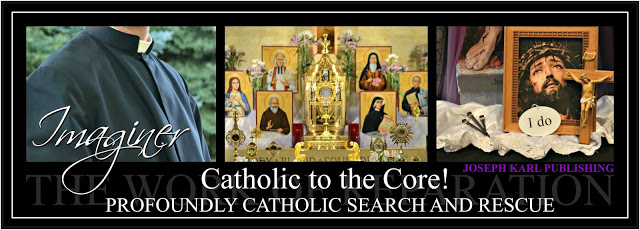 
DO NOT BE FOOLED BY CATHOLICISM THAT CLAIMS TO BE BUT ISN'T CATHOLIC

Modernist diabolical professed Catholicism of Self Interest, Idolatry, Deep Feeling, Funtertainment and Sellabrating, False Teaching and Deceptive Appearances, and Mass Marketing, Incorporated has been teaching this aggressively and for generations right inside Christ's Catholic Churches and has 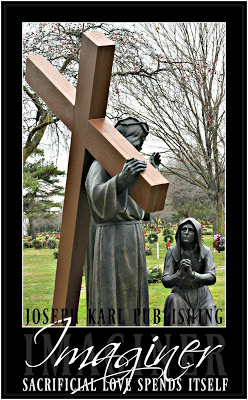 turned them into entertainment venues, people adoration chapels, sensuality centers, and businesses, and houses of soul prostitution led by catastrophically detrimental people pleasing idolatrous administrators instead of Fathers. 

The Ten Commandments are regularly broken within this great and dynamic deception, including Christ's Greatest Two. 

CATHOLICS ARE BEING FOOLED AND ALSO FORCED INTO FUNDING A GREAT DEAL OF GRAVE EVIL IN OUR TIME 


DO NOT JUST HAND YOUR MONEY OVER TO AN ORGANIZATION CLAIMING TO BE CATHOLIC EVEN IF IT IS "HIGHLY REGARDED." THOSE FORCING AND/OR MANIPULATING FUNDS FROM THE PEOPLE CLEARLY WORK FOR LUCIFER; CHRIST WOULD NEVER ALLOW THAT. IT'S CALLED STEALING AND IT IS GRAVELY IMMORAL. 

GIVE ALMS DIRECTLY TO PEOPLE WHO NEED IT TO MAKE SURE SUCH PEOPLE RECEIVE IT, AND DO SO PRIVATELY, WITH PURITY OF INTENTION AND DEVOID OF SELF INTEREST. 

CATHOLICS MUST RESIST THIS GRAVE EVIL LEADING SOULS STRAIGHT TO HELL AND WE MUST DO IT ALMIGHTY GOD'S WAY, WITH ALL OF HIS MIGHT

DO NOT FOLLOW THE CROWDS; FOLLOW JESUS. 

MODERNIST PHONY BALONEY "CATHOLICISM" CANNOT BRING TRUE JOY BECAUSE IT DOES NOT WORSHIP AND SERVE GOD NO MATTER WHAT IT CLAIMS WHILE SERVING ITSELF 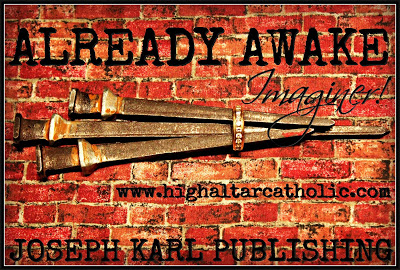 
We either serve God or we don't. It's that simple. DO NOT BE MISLED BY SELF INTERESTED AND SELF SERVING PEOPLE, PARISHES, GROUPS, ORGANIZATIONS, SEERS, FALSE PROPHETS AND NON-PROFITS THAT DO NOT WORSHIP AND SERVE GOD ALONE AND INSTEAD LUST AFTER CELEBRITY, YOUR ATTENTION (ON THEM), TELL PEOPLE WHAT THEY WANT TO HEAR, PUT ON A GOOD SHOW, AND LUST AFTER THE CONTENTS OF YOUR WALLET. They also may seek your other resources including your time SERVING THEM but you will be serving THE WRONG MASTER. 


CATHOLICS MUST BE VERY DISCERNING AND PROTECT THEMSELVES, THEIR FAMILY, THEIR COMMUNITY, THEIR RESOURCES, AND THE ENTIRE CATHOLIC CHURCH FROM THIS GRAVE AND VERY SINISTER EVIL. THE SMOKE OF SATAN IS ABSOLUTELY POURING THROUGH CHRIST'S CATHOLIC CHURCH AND IT DOESN'T LOOK LIKE SMOKE. IT LOOKS LIKE A VERY GOOD TIME TO BE HAD BY ALL. THE JOY HOWEVER DOES NOT LAST NOR CAN IT BECAUSE IT DOES NOT COME FROM GOD.  MASQUERADE!

In our Triune God we totally trust while worshiping and serving GOD ALONE. Go, Team! +

"Even if Catholics faithful to Tradition are reduced to a handful, they are the ones who are the true Church of Jesus Christ." ~ St. AthanasiusCHECK THE NUMBERS FROM THE BLOG; IS THERE A LESSON IN BETWEEN HEREChrist Who Carries Mankind's Cause Through Time and the Work of Reparation to His Holy Face (20-43) This unexpectedly powerful mystical theology lesson brings student teacher souls to the pillar during a Tuesday of Reparation Royal Wedding in God's House which has been divided by the spiritual divorcing of a Father and Christ's Remnant (the family God gave him and which he rejected), where many lavish gifts were exchanged between the King of Reparation and His people and then lavishly shared with all others. Guess what happened as Jesus was shredded at the pillar early in the Holy Sacrifice of the Mass, and then guess what happened during the prayer intentions. Just guess. There was a return to the pillar. + Guess who was there; just imaginer.Please note that the lesson still requires a final editing but in the interest of time, here it is for now for you for the sake of all, thanks be to God and His Immaculate Mother. Go, Team!

Also note that all the Catholic mystical theology lessons taught at the School of Sacrificial Love within the Divine Soul of our Redeemer and Restorer at the Inner Sanctum for Crucified Souls on Mount Calvary are to be generalized to each person and his or her vital, irreplaceable, indispensable, and God-given Holy Apostolate of Reparation, two, three, four, five, six, seven, eight...having become One in Christ and unified with His salvific mission and His reparative suffering for the greater honor and glory of our Triune God first and foremost and then for the massive conversion of sinners, non-believers, and treasonous Catholics; for the defeat of grave evil in our time; for the restoration of Christ's desecrated Catholic Church, Sacred Priesthood, and people; and for the sanctification and eternal salvation of all souls not limited to time and place including one's own poor soul.  What wonders.

THE AFTERNOON BEFORE

While at the church during a Holy Hour, inside the Chapel Hall of the Martyrs during Eucharistic Adoration, your entire being was overcome with tremendous sorrow because this parish has become A DIVORCED HOUSEHOLD. 


That is because the Pastor with the vital and God-given apostolic mission for the sake of the whole world in our time divorced Christ's Traditional Catholic Remnant here and took up with the worldly instead. Greener pastures there.

The ramifications of his decision has been an absolute catastrophe as most of the spiritually immature people here (and that took place by Luciferian design) adore him to the detriment of his precious, priceless, and immortal soul.

We are meant to become child like while making holy spiritual progression, not remain spiritually immature as everyone gets what they want when they want it. That's hellish. 

Christ's authentic Catholic Remnant was severely persecuted here and the majority left or were run out. And people are celebrating this and defending the one who did it. It's absolutely evil what happened here. Keep the people ignorant and happy. So incredibly needy when they should be making holy spiritual progression.

Some of the people celebrating the destruction that was allowed to harm so many at and through this parish with a vital apostolic mission have been kept spiritually immature which is evil and while most are well intended they add to the destruction here with their misguided compassion that has its genesis in self interest in God's service (again, it is immature not necessarily ruthless although this can be manifested when choosing to remain perpetually ignorant to get one's way).

And then there are others who are celebrating including some Eucharistic Adorers and even those who lead it whom our Lord cautioned are truly Luciferian meaning these people are pretending to be Catholic but they work for Lucifer the liar and they know this. Some of these people do appear sinister but others look like everyone else and may even have families but they are not who and what they claim to be. They work for Lucifer as volunteers and come to Holy Mass, Eucharistic Adoration, and attend programs WITH THE EXPRESS PURPOSE OF DESTROYING CATHOLICISM HERE AND HARASSING/STALKING THE HOLY PEOPLE WHO ARE HERE TO WORSHIP AND SERVE GOD ALONE. These people pretend to love our Lord so much but in time their loyalties become clear. These people are enemies of God and His people and their goal is to desecrate the sacred and lead souls to hell, NOT to Almighty God through our crucified Savior, Redeemer, Restorer, and Remedy for All. 

Luciferian Eucharistic Adorers at God's Slovak chosen parish now adoring the pastor who mistreated God's people, WHY DON'T YOU TAKE DOWN THE SATANIC SIGN OF BLESSED MOTHER NEXT TO THE ALTAR AS YOU DIVERT ATTENTION NOW DURING LENT AWAY FROM OUR LORD?

BECAUSE YOU WORK FOR THE DEVIL, THAT'S WHY. 

The Luciferians are promoting pastor adoration, creating a terrible diversion AWAY FROM OUR EUCHARISTIC LORD, and are the ones making fancy picture collages while promoting the pastor on social media and detrimentally distracting the Catholic population here. They are the ones who promote Fathers in sports cars and friend, harass, and then unfriend authentic Catholics on social media. These people are very, very dangerous because they are liars and deceivers. 

SOMEONE IN CHRIST'S CATHOLIC CHURCH NEEDS TO STEP IN AND STOP THIS LUCIFRIAN INSPIRED CHAOS AND ALL THIS NONSENSE. IT IS NOT HOLY AND IT IS FURTHER HARMING GOD'S PEOPLE. DO YOU NOT SEE THE CIVIL WAR RIGHT IN CHRIST'S CATHOLIC CHURCH AS HIS PEOPLE MAKE BRUTAL REPARATION WHILE GETTING BEAT UP FOR IT IN IMITATION OF AND IN UNION WITH CHRIST, FOR THE SAKE OF THE WHOLE WORLD IN OUR TIME WHICH IS IN VERY SERIOUS TROUBLE.

YOU'RE UP, AUTHENTIC CATHOLIC DETROIT! ALL EYES NOW ON OUR JESUS THE ONLY ONE WE ARE TO BE ADORING, TRUTH, ETERNAL FIDELITY, NOBILITY, DIVINITY AND THE HEAD OF HIS CATHOLIC CHURCH. 

IN OUR TRIUNE GOD AND IN THE MATERNAL INTERCESSION OF THE BLESSED VIRGIN MARY THE MEDIATRIX OF ALL HIS LAVISH GRACES WE TOTALLY TRUST. OORAH! GO, TEAM!
   OVERNIGHT AND IN THE MORNING

Who could have ever imagined. 
	A MORNING OFFERING BEFORE THE DEVOTION TO THE HOLY FACE OF JESUS AT HOME JUST PRIOR TO TENDING TO THE DAY'S DUTIES
Who could have ever imagined! 

THAT MORNING

Almighty God has presented Himself since yesterday in a particular way that is very remarkable at this moment in human history, not as being silent but rather as HAVING MOVED BACK FROM MANKIND (NEED TO THINK ABOUT THE TERM THAT IS APPROPRIATE). 

He also revealed that the suffering this week has been for the ransom, liberation, and restoration of CHRIST'S TREASONOUS JUDAS CATHOLIC PRIESTS. 

Oorah!  
  PRIOR TO THE HOLY SACRIFICE OF THE MASS AT NOON
There is a very strong start to this lesson although nothing is revealed in the beginning in the holy silence and holy hiddenness.  

It's coming. 

Jesus has been keeping something secret and today He is going to reveal it.

Imaginer. A TUESDAY OF REPARATION HOLY SACRIFICE OF THE MASSTHE CONFITEOR

This is especially quiet...what a wonder, something is coming following all that laboring. 
 THE READING OF THE GOSPEL

All of a sudden during the reading of the Gospel, Jesus manifests Himself at the pillar right where you are in the back row of the church. His Sacred Body is being brutally shredded and of course the sight and experience of it so personally at every soul's wedding to Christ the Divine Bridegroom is very deeply affecting. 

He reminds His student teachers of yesterday's mystical theology lesson, when He said that at this time in human history when mankind is in very serious trouble, HIS REMNANT IS TO REMAIN UNIFIED WITH HIM IN THE BLESSED SACRAMENT AS HE CONTINUES TO MYSTICALLY SUFFER (AND EVERYWHERE HE IS PRESENT IN BOTH SACRED SPECIES EVERYWHERE ON THE PLANET AS HE JUST KEEPS COMING AND COMING AND COMING AND COMING). 

What Our Lord has said is that WE MUST MAKE ALL THE REPARATION THAT ALMIGHTY GOD WILLS FOR EACH ONE UNCEASINGLY IN IMITATION OF AND IN UNION WITH CHRIST OUR REDEEMER AND RESTORER AND REMEDY FOR ALL.

WE MUST DO SO WITH PURITY OF INTENTION AND WITH A LACK OF SELF INTEREST TO OBTAIN GRACES FOR A WORLD IN VERY SERIOUS TROUBLE AND THAT INCLUDES THE CATHOLIC WORLD MEANING MOST CATHOLICS.  YES, INCLUDING THE WELL INTENDED. 

As the scourging continues, Jesus' Traditional Catholic Remnant becomes visible unified with Him at the pillar and the fun loving Modernist misled Catholics are scourging both Christ and those who worship and serve God alone inside His Catholic Churches. They are doing so eagerly, happily, and brutally these self interested and fun loving sensual people. 

This is seen taking place inside Christ's Catholic Churches worldwide but it began in this Catholic Church in particular. 

Recently He referred to this phenomenon as  

a Catholic Civil War. 

The pastor with the vital apostolic mission has been leading that Civil War here. He has been on Lucifer's side as all the people sing his praises as long as they keep getting what they want and can remain stupid. 

They will blame him later.  

    
The self serving Catholics are persecuting Christ's authentic Catholic Remnant, in imitation of and in union with what they are doing to our Lord right inside His House and right in front of Almighty God our Sovereign Authority.  

They are assaulting God and His obedient devout faithful, right in front of Christ's Immaculate Mother.  

Man including Catholics have become his own god, his own master, but he isn't. THE HOMILY WITHIN THE HOMILY

Still working... 
THE PRAYER INTENTIONS
All of a sudden you find yourself back at the pillar with Jesus and once again He is being scourged there and so are His people in union with Him. 
This comes on very suddenly and unexpectedly and it is very brutal as presented for a second time during this Holy Sacrifice of the Mass. 
Then it is shown that those within Christ’s Catholic Church who are serving the wrong master, particularly those who have done so here at this parish, flock to the priest who ran so many decent Traditional Catholic families out and they are tending to him as if he is the victim. 

They, like him, totally ignore Christ (during the mystical re-presentation of His Sacred Passion) and His Remnant (making reparation for all in our time) who are being scourged at the pillar. 

They have all sorts of convenient names and terms for Christ and the members of His Catholic Church Militant and Suffering.  
They will not listen to reason these deeply feeling and often very ruthless people, and offer so many words to the Father that willingly divorced Christ's people, words that please the ears and the self will and keep people satisfied and away from Christ there at the pillar.

They are all reinforcing the treasonous ministry of the Father who rejected his vital God-given mission and instead projected onto suffering Mothers of Reparation and their holy children the titles HE EARNED IN LUCIFER'S SERVICE: THE TRAITOR, THE ACCUSER, THE BAD EXAMPLE, THE FALSE TEACHER.   

Adoring other people while leading them to hell is gravely evil.

Imagine they are doing this to the pastor with a vital apostolic mission for the sake of the whole world in our time.  

They got very good at it after adoring themselves and other like-minded people for so long, people who tell them what they want to hear in imitation of Lucifer.   
That is why Almighty God our Father of Mercies has re-introduced His Work of Reparation to 
the Holy Face of Jesus for the sake of the whole world in our time, and all that has taken place here at this parish reflects the Catholic world in general. 

He has chosen this parish in suburban Detroit to lead the restoration. 
That is what He has decided and it's His Catholic Church.

Almighty God’s graces available to mankind through His Work of Reparation to the Holy Face of Jesus are very vitally important for the sake of many souls in our time who are and have been misled and who are standing before God presenting their false appearances (albeit with good intentions as they will) and allowing people to sing their praises as THEY REPEATEDLY SCOURGE JESUS AND HIS REMNANT AT THE PILLAR AND THEN CELEBRATE THEIR ACCOMPLISHMENTS AND THEIR ENDEAVORS IN HIS SERVICE.  
These graces cannot be obtained with other people's money nor can one acquire them through the next sensual people pleasing program designed to keep people stupid and unthinking.

THE OFFERTORY
Once again the Holy Innocents present themselves and the mood shifts back to incredibly joyful as all the reparation that has been made for treasonous Catholic priests in particular is now presented in the supernatural along with the gifts in the natural to Almighty God our Father and Sovereign Authority through Jesus Christ our High Priest.THE CONSECRATIONDuring the Consecration of both Sacred Species, Almighty God very quietly and in the holy silence and holy stillness pours His superabundant, lavish, and necessary graces forth for the sake of mankind, for those who serve Him and seek them and also for others who who do not (including those who claim they do) through the Work of Reparation to the Holy Face of Jesus which is inseparable from His Real Presence in the Blessed Sacrament. 

It is our willingness to cooperate with God as He wills, our works of reparation made in imitation of and in union with Christ with purity of intention and devoid of self interest that obtains these graces from Almighty God On High through Jesus our Redeemer, Restorer, and Remedy for All for the sake of others in need who for whatever reason reject them. 
It is also in particular during this Royal Wedding to Christ the King of Reparation at the pillar that Almighty God is supernaturally providing mankind with a superabundant dose of Christ’s INTEGRITY, HUMILITY, ETERNAL FIDELITY, GOD’S TRUTH, AND LOVE THAT SPENDS ITSELF WITH PURITY OF INTENTION DEVOID OF SELF INTEREST. 
This is very beautiful as presented; think of the most magnificently beautiful wedding ever and this took place for the eternal welfare of everyone. Imaginer!

Note that this Catholic Church as run by a man is now a DIVORCED HOUSEHOLD because of his treason. Christ's Catholic Church here in the supernatural IS UNIFIED AND HOLY BECAUSE GOD IS NOT A TRAITOR NOR CAN HE EVER BE. GOD IS ETERNALLY FAITHFUL.   
It is at this time and  THROUGH ALMIGHTY GOD OUR FATHER OF MERCIES' WORK OF REPARATION TO THE HOLY FACE OF JESUS that Christ is presented carrying the cause of mankind through time meaning not only does He just keep coming and coming and coming and coming to forgive our sins and sustain us with His very own Sacred Body and Precious Blood but He continues to mystically suffer within both Sacred Species of the Blessed Sacrament everywhere He is Present in this manner on earth. 
This is also presented another way, as Jesus remaining with His suffering people and suffering along with each one of us until the end of time. 
What compassion. 

He does not adore us; He properly teaches us and suffers along with us and that is what we are to provide to one another by following HIS EXAMPLE, while WORSHIPING AND SERVING GOD ALONE.  
HOLY COMMUNION
As the people approach the altar during Holy Communion, some are leading Jesus bound and crowned with thorns following His shredding at the pillar along with them up the Royal Wedding isle as they approach the altar to be wed to and unified with the Real Presence of Jesus in the Blessed Sacrament on their terms not on Almighty God’s terms. Some are pulling Him in this manner, and some are dragging Him through the mud. 
Others are unified as One with Christ in this manner, meaning with His salvific mission and reparative suffering. 
You kneel down to receive our Lord at the wedding kneeler and in the most reverent manner possible, on your tongue, already two having become One in Him there at the pillar.  ADORATION DURING THE SACRED FIFTEEN MINUTES OF DIVINE UNION AFTER ALL HAVE RECEIVED THE REAL PRESENCE OF JESUS IN THE MANNER OF THEIR FREE WILL CHOOSING
The divorcing: still working. 
THE FINAL WORDS BEFORE THE FINAL HYMN: THE BULLY PROTECTION PROGRAM HERE

Regarding modern man's evil divorcing amid all the disgraceful self interested and worldly celebrating inside and outside of Christ's Catholic Churches: still working...DIVINE UNIONWhat a very deeply affecting HOLY BANQUET within the HOLY CELEBRATION within the ROYAL WEDDING TO THE DIVINE BRIDEGROOM OF EVERY SOUL during this HOLY SACRIFICE OF THE MASS.
How beautiful it is in this manner, following Christ’s scourging at the pillar, to be unified with His Real Presence and in particular on this day with His ETERNAL FIDELITY,  SINLESSNESS, TRUSTWORTHINESS, WITH GOD’S UNERRING TRUTH, INTEGRITY, AND PROPER CATHOLIC CARING THAT SPENDS ITSELF AS ALMIGHTY GOD WILLS FOR HIS GREATER HONOR AND GLORY FIRST AND FOREMOST AND THEN FOR THE SAKE OF ALL OTHERS, WITH PURITY OF INTENTION AND DEVOID OF SELF INTEREST. 

YOU'RE UP, DETROIT!!

SING THE PRAISES OF YOUR PASTOR ONCE HE EARNS IT GOD'S WAY WHILE WORSHIPING AND SERVING GOD ALONE.

OUR TRIUNE GOD AND HIS IMMACULATE MOTHER HAVE SPECIAL PLANS FOR HIM AND YOU FOR THE SAKE OF THE WHOLE WORLD IN OUR TIME. GO, TEAM!"Trust all things to Jesus in the Blessed Sacrament and to Mary, Help of Christians, and you will see what miracles are." ~ Saint John Bosco JUDAS (20-42)During this mystical theology lesson for every soul during a Christ-centered Lent 2017, Christ the Divine Bridegroom of every soul, Divine Husband, and Divine Physician becomes the DELIVERY COACH for His people who are willing to take up Almighty God our Father of Mercies' Work of Reparation to His Holy Face for the sake of the whole world in our time, particularly for His treasonous Catholic priests who are to help lead His people OUT OF THE DARKNESS. This very beautiful lesson mobilizes Christ's Catholic Special Forces in a very special and supernaturally powerful way for the sake of the whole world in our time. Imaginer. +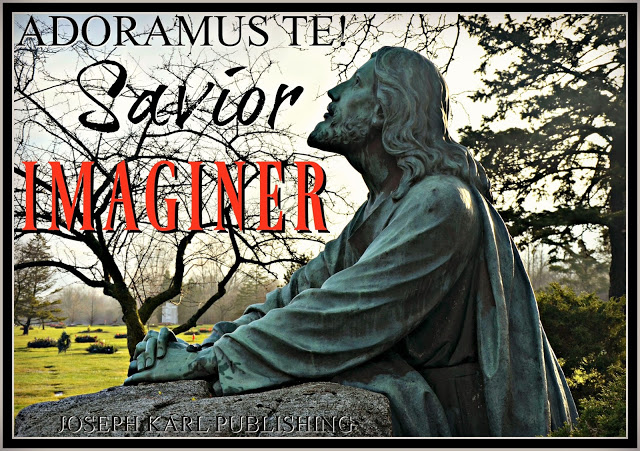 Please note that all the Catholic mystical theology lessons taught at the School of Sacrificial Love within the Divine Soul of our Redeemer and Restorer at the Inner Sanctum for Crucified Souls on Mount Calvary are to be generalized to each person and his or her vital, irreplaceable, indispensable, and God-given Holy Apostolate of Reparation, two, three, four, five, six, seven, eight...having become One in Christ and unified with His salvific mission and His reparative suffering for the greater honor and glory of our Triune God first and foremost and then for the massive conversion of sinners, non-believers, and treasonous Catholics; for the defeat of grave evil in our time; for the restoration of Christ's desecrated Catholic Church, Sacred Priesthood, and people; and for the sanctification and eternal salvation of all souls not limited to time and place including one's own poor soul.  What wonders.OVERNIGHT AND IN THE MORNINGTypical and at first it is very slow going. Oorah!A MORNING OFFERING BEFORE THE DEVOTION TO THE HOLY FACE OF JESUS AT HOMEThere is no time for this right away and so you stop by here later and Almighty God is very silent. 

Nevertheless, you always receive nurturing from Him here at the wedding kneeler and always wish you could remain with Him longer here where it is so comforting.  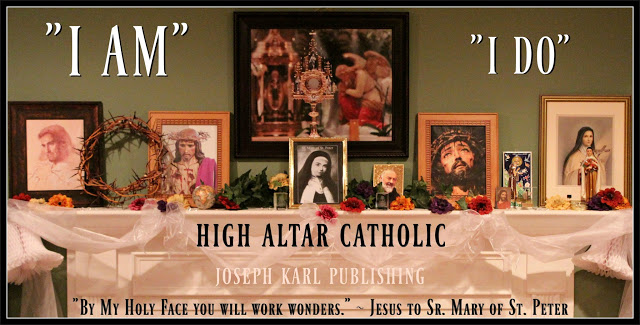 THAT MORNINGAt about nine o'clock that morning after a very happy start to the day, a huge battle suddenly erupts in the supernatural.

It begins very much like a mighty explosion.

What a wonder. How much you would prefer that it be quiet.

Lucifer is very, very angry about the housecleaning Jesus is accomplishing here in badly desecrated Catholic Detroit.  Yesterday he tried to convince you that none of this has been real.

He wishes it wasn't happening, thanks be to God and His Immaculate Mother. 

It takes effort to remain focused on making it to Holy Mass.

How important it is to strive to remain in God's will at all times and follow His Divine inspirations. A MONDAY OF REPARATION HOLY SACRIFICE OF THE MASS

At first things are very quiet in the natural, much like during the Tridentine Holy Sacrifice of the Mass. This is very welcome but you are also ready to do battle against any treason should anyone decide to misbehave and make trouble where there is none in Lucifer's service here inside GOD'S HOUSE. THE CONFITEOR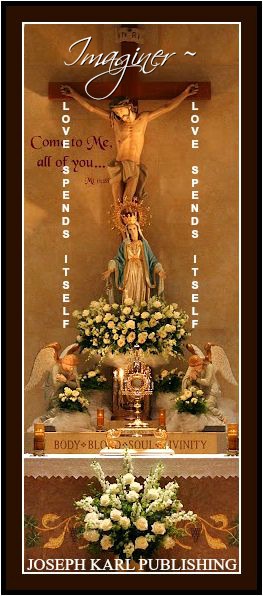 This is always so very deeply moving and meaningful and also very supernaturally unifying with Christ our Redeemer, Restorer, and Remedy for All while expressing contrition to Almighty God for self and for the sake of the whole world. 
  
THE RESPONSORIAL PSALM

Our Lord suddenly draws you into very deep union with His mystical suffering in the Blessed Sacrament inside the tabernacle and instructs His people right now at this time TO REMAIN PERPETUALLY UNIFIED WITH HIS ONGOING MYSTICAL SUFFERING THERE. 

A great many precious, priceless, and immortal souls are in grave peril.  

God's people must be willing to make all the reparation Almighty God wills for each one, in imitation of and in union with Christ, with purity of intention and devoid of self interest for the sake of the whole world in our time. 

Almighty God knows each one of us and tailors this work to each person and his or her mission. All we have to do is be willing to spend ourselves, as He wills.   

Mankind in our time is in very serious trouble and in need of generous souls courageously willing to help ransom it from enslavement to the world, the flesh, the demons, and grave evil. 
  
READING OF THE GOSPEL

Once again it is presented that you are in labor with the Work of Reparation to the Holy Face of Jesus in our time, unified as One with Christ during His Sacred Passion in His time as a frightening storm rages around Him then and there and also at the same time around you here in the back of the church at the present moment. 

So as the spiritual battle rages on in the natural and in the supernatural and while laboring unified with Christ's salvific mission and ongoing mystical reparative suffering in the Blessed Sacrament for the sake of the whole world, all takes place AS ONE with Christ in our time and also in His time during the mystical re-presentation of His Sacred Passion during the HOLY BANQUET within the HOLY CELEBRATION within the HOLY SACRIFICE OF THE MASS. 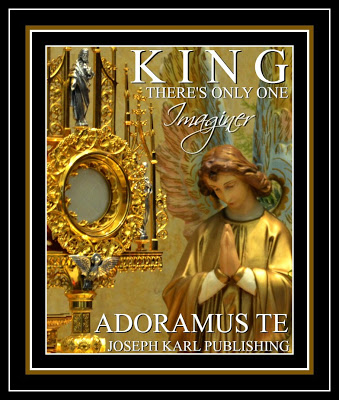 THE OFFERTORY

This is very quiet and hidden as the reparation which has been made as Almighty God willed is offered in the supernatural along with the gifts in the natural as labor continues unified with Christ's ongoing mystical suffering.

Remember that for the purposes of these mystical theology lessons, YOU represent the Work of Reparation to the Holy Face of Jesus; YOU also represent each person and his or her Holy Apostolate of Reparation; and YOU also represent you.   THE CONSECRATION

It is presented in the holy hiddenness and very quietly during the consecration in the natural that Jesus is mystically present at the time of the Last Supper and is providing Himself in that time for the very first time in the Blessed Sacrament. His ongoing mystical suffering within both Sacred Species is unified with our reparative suffering.

Very distinctly as its own entity within all the collective suffering is the pain caused by Judas' act of treason which is unified with the pain caused through time by acts of treason committed by disobedient Catholic priests through time and now in our time in particular. 


Almighty God our Father of Mercies very quietly in the holy silence and holy hiddenness pours lavish graces through Christ's Sacred Body and Precious Blood unified with everyone's works of reparation through time including the reparation made to atone for the treason of so many, particularly His leaders. 

The magnificent gateway, the open door allowing such incredible and necessary supernatural graces in is CHRIST'S SUBMISSION TO ALMIGHTY GOD'S SOVEREIGN AUTHORITY, HIS COOPERATION, UNIFIED WITH OURS IN OUR TIME.

Very few people are willing to forsake all and imitate Christ at all costs to self for  the greater honor and glory of our Triune God first and foremost and then for the eternal welfare of all others.

Very few are willing to die to themselves so that Almighty God can freely operate within them and through them as an instrument of mass sanctification and as a conduit of the miraculous.

Very few people are willing to let go of all they have which belongs to God and surrender their free will to Him which is the key that unlocks that precious door to allow our lavishly loving Triune God in, the One Who possesses all that is of real and eternal value and the means to accomplish each one's mission.

TREASONOUS CATHOLIC JUDAS PRIEST SEARCH AND RESCUE

Since re-introducing the Work of Reparation to the Holy Face of Jesus in our time from His chosen French city of Detroit, Almighty God focused first and foremost on obtaining spiritual ransom to liberate treasonous Catholic priests through the spending of one's self in imitation of and in union with Christ as our Sovereign Authority willed for each unique individual.  

That is because treasonous leadership is especially damaging to Christ's flock as the smoke of Satan continues pouring into Christ's Catholic Church in our time which has become so disfigured by those seeking to destroy Her. The Catholic Church in our time has been so battered and disfigured by evil that it has become virtually unrecognizable by appearances similar to the Holy Face of Jesus during His Sacred Passion.  

Our Catholic male leadership is an especial target of Lucifer and his legions of fallen angels.  

Take out the shepherd and the sheep scatter.

Better yet, keep the shepherd in and corrupt him and the poison will spread very quickly.  

Many special interests that do not share Almighty God's interests influence what goes on in many places and Christ's Catholic Churches are not an exception, God's House is the main target.  There are people working within Christ's Catholic Church for the wrong master(s) and their self serving idolatrous satisfy the worldly approach isn't holy, its harmful. 

Many Catholics praise the fruit they promise and harvest while craving and relishing it although it never satisfies what it is they really need. They are unable to recognize that it's rotten because as long as they remain unwilling to. 

They don't taste the poison that will harm them because they like the way the fruit looks on the outside; it's alluring and the colorful promises appeal to the senses. No matter if the lies and deception and so many modernist false and enticing offerings contain the soul's death; once they or those speaking with forked tongues tell them it is what they want, they are reluctant to change their mind. Too self interested.     

When judgment comes, they will be sure to blame others for the choices that they made.

For now, they may keep blaming God because their self interested wants fails to satisfy as Christ our Redeemer, Restorer, and Remedy for All just keeps coming and coming and coming and coming and providing us with what we need: Him.

His Divine and holy sacrificial love that SPENDS ITSELF truly satisfies and the body and soul were created to need Him.

DON'T ALWAYS FOLLOW THE LEADER WHEN THE LEADER IS A TREASONOUS PRIEST  

The especial problem with treasonous priests is that many people just will not accept that they are behaving badly when they are and will blindly follow along, refusing to listen to reason. 

Many Catholics including the well intended adamently defend treasonous Catholic shepherds (note that not all are) and will do so right to the people they are harming. 

What a horrible abomination. 

That happens for several reasons. One of them is because Christ's people have been so dumbed down and for generations that they have been distanced from God to the degree that they are extremely emotionally needy and this can happen even if they come to church regularly. 

Modernist false teaching Catholicism which claims to be Catholic but isn't entertains and entices at first and then once hooked the bait is taught incorrectly, MASQUERADE!  So many people are properly taught so little that they worship the priest instead of God who is infallible.

That happens by design; the Judas priests' function is to keep God's people from making holy spiritual progression. These disobedient and detrimental Fathers, some of whom have lost their holy spiritual Fatherhood while others entered into the priesthood nefariously, keep God's people very emotionally and spiritually IMMATURE, they keep them from maturing and so the focus remains on man instead of on God our Provider.  

Many Catholics are incorrectly taught to worship and please people particularly depending upon what they are wearing, and that is because many Catholics remain in a very spiritually immature state by design because that way they are easier to manipulate. It's evil.   

Many Catholics in our time prefer to keep it that way.

Authentic Catholicism never seeks to stunt the holy spiritual progression of God's people as a means to acquire some other end. 

Authentic Catholicism spends itself for the sake of all others while worshiping and serving GOD ALONE.

Anyone who properly resists a treasonous priest and/or tries to correct or properly educate him not only for the common good and because it is right and just but also for the sake of the poor man's soul will get called and labeled a priest hater or an angry person by cowardly and very spiritually immature people pleasers who have been trained, sometimes without knowing, to cooperate with Lucfier the deceiver. He specializes in quick fixes and empty promises. Lucifer courts us with offers to end our valuable reparative suffering.    

The demons use improperly educated/uneducated Catholics often and most don't even know it.  

Often they don't know it because the demons make sure their wants and feelings remain satisfied and that keeps them comfortable and happy which is not only how they like it but how many insist that they remain at all costs to themselves but mostly to others.   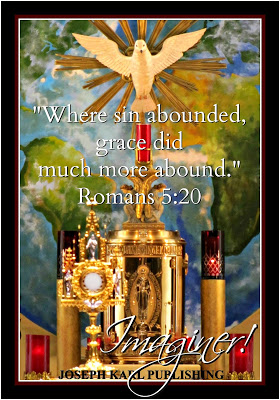 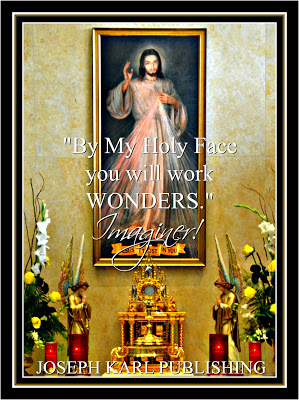 
To make matters even worse, a treasonous priest may lack proper oversight up the Catholic chain of command and sometimes grave evil within Christ's Sacred Priesthood is granted protection from within and so that is where it goes to hide.

No accountability from the outside leads to serious problems on the inside where and when it is given lots of room (and sometimes encouragement) to remain and get worse.

Catholics must always say "No!" to evil. We cannot coexist with its implementation and evil must never be given a warm welcome in God's House.  HOLY COMMUNION 

After returning to your place in church you are unified not only with Christ's ongoing mystical suffering and also the betrayal He suffered and continues to suffer through time and now in our time, and then you are unified with what it was like for Him then and also now to take the sins of the world upon Himself, the purity of Christ our Redeemer, Restorer, and Remedy for All  unified with each person's defiance.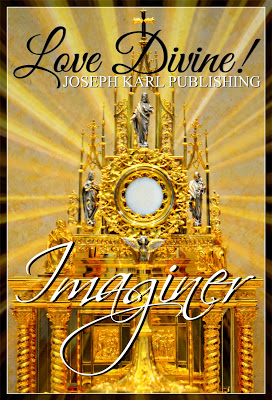 Having zeal for souls is very personally costly because our souls so unfathomably valuable to our Triune God. 

DIVINE UNION

During the very beautiful time of holy silence provided during Holy Mass to adore our Lord after all have received His Real Presence in the Blessed Sacrament, while laboring with Almighty God's important work as our Savior and Divine Bridegroom of every soul continues to suffer mystically within both Sacred Species, Jesus suddenly invites you to share in His HIS TOTAL TRUST IN GOD OUR FATHER THE ALMIGHTY. 
This is very beautiful as presented and also not merely an idea or a concept. This trust IS REAL, IT IS SUPERNATURAL and Jesus shared THIS PRICELESS GIFT OF HIS WITH YOU. HIS TRUST IN ALMIGHTY GOD OUR FATHER fuels a zeal for souls that is so great it is willing to surrender everything it has and is for the love of God and the sake of one's neighbors.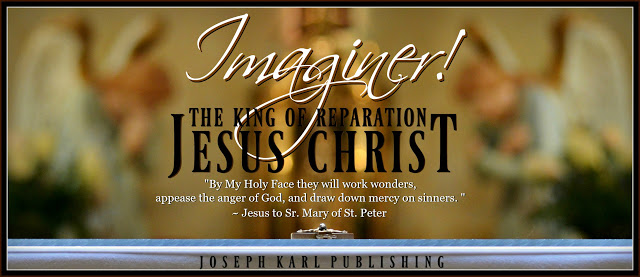 A HOLY HOUR DURING EUCHARISTIC ADORATION FOLLOWING HOLY MASSYou conclude with a visit to the lovely chapel in the peace and quiet where the Blessed Sacrament has been moved for veneration after our Lord summons you to stop in before leaving.

There are no words to describe the suffering today; it is spiritual, moral, physical, and something is taking place which you do not understand nor is it being revealed which brings with it more unexplained suffering that has some unknown purpose as Almighty God remains very quiet.

Before leaving, Jesus allows you to enjoy the pleasure of His company in the peace and quiet and solitude with nothing else pressing and so you happily rest for a while.

Jesus who is still suffering mystically in the Blessed Sacrament exposed for veneration on the altar now comes to you and remains for this very lovely time by your right side and He is there as both LABOR COACH and COMFORTER, as THE PRINCE OF PEACE and DIVINE BRIDEGROOM AND HUSBAND and DIVINE PHYSICIAN and also always as THE KING OF REPARATION.

Jesus the GOOD SHEPHERD is our DELIVERER and also THE ONE WHO LABORS WITH US AS ONE.   
What wonders."Trust all things to Jesus in the Blessed Sacrament and to Mary, Help of Christians, and you will see what miracles are." ~ Saint John Bosco SCRIPT 20-44CHRIST WHO CARRIES MANKIND’S CAUSE THROUGH TIMEPlease note that the lesson still requires a final editing but in the interest of time, here it is for now for you for the sake of all, thanks be to God and His Immaculate Mother. Go, Team! 

Also note that all the Catholic mystical theology lessons taught at the School of Sacrificial Love within the Divine Soul of our Redeemer and Restorer at the Inner Sanctum for Crucified Souls on Mount Calvary are to be generalized to each person and his or her vital, irreplaceable, indispensable, and God-given Holy Apostolate of Reparation, two, three, four, five, six, seven, eight...having become One in Christ and unified with His salvific mission and His reparative suffering for the greater honor and glory of our Triune God first and foremost and then for the massive conversion of sinners, non-believers, and treasonous Catholics; for the defeat of grave evil in our time; for the restoration of Christ's desecrated Catholic Church, Sacred Priesthood, and people; and for the sanctification and eternal salvation of all souls not limited to time and place including one's own poor soul.  What wonders.OVERNIGHT AND IN THE MORNINGWHILE AT THE PILLAR	A MORNING OFFERING BEFORE THE DEVOTION TO THE HOLY FACE OF JESUS AT HOMETHAT MORNINGPRIOR TO THE HOLY SACRIFICE OF THE MASS AT NOONATUESDAY OF REPARATION HOLY SACRIFICE OF THE MASSTHE CONFITEORTHE READING OF THE GOSPELTHE HOMILYTHE PRAYER INTENTIONSAll of a sudden you find yourself back at the pillar with Jesus and once again He is being scourged there and so are His people in union with Him. This comes on very suddenly and unexpectedly and it is very brutal as presented. Then it is shown that those within Christ’s Catholic Church who are serving the wrong master, particularly those who have done so here at this parish, flock to the priest who ran so many decent Traditional Catholic families out and they are tending to him as if he is the victim. They, like him, totally ignore Christ and His Remnant being scourged at the pillar. They will not listen to reason, these people, and offer so many words that please the ears and the self will and keep people satisfied and away from Christ there at the pillar. That is why Almighty God our Father of Mercies has re-introduced His Work of Reparation to the Holy Face of Jesus for the sake of the whole world in our time and all that has taken place here at this parish reflects the Catholic world in general and He has chosen this parish in suburban Detroit to lead the restoration. Almighty God’s graces available to mankind through His Work of Reparation to the Holy Face of Jesus is very important for the sake of many souls in our time who are and have been misled and who are standing before God presenting their false appearances (albeit with good intentions as they will) and allowing people to sing their praises as THEY REPEATEDLY SCOURGE JESUS AND HIS REMNANT AT THE PILLAR AND THEN CELEBRATE THEIR ACCOMPLISHMENTS AND THEIR ENDEAVORS IN HIS SERVICE.  THE OFFERTORYOnce again the Holy Innocents present themselves and the mood shifts back to incredibly joyful as all the reparation that has been made for treasonous Catholic priests in particular is now presented in the supernatural along with the gifts in the natural to Almighty God our Father and Sovereign Authority through Jesus Christ our High Priest.THE CONSECRATIONDuring the Consecration of both Sacred Species, Almighty God very quietly and in the holy silence and holy stillness pours His superabundant, lavish, and necessary graces forth for the sake of mankind, for those who serve Him and seek them and also for others who who do not (including those who claim they do) through the Work of Reparation to the Holy Face of Jesus which is inseparable from His Real Presence in the Blessed Sacrament. It is our willingness to cooperate with God as He wills, our works of reparation made in imitation of and in union with Christ with purity of intention and devoid of self interest that obtains these graces from Almighty God On High through Jesus our Redeemer, Restorer, and Remedy for All for the sake of others in need who for whatever reason reject them. It is also in particular during this Royal Wedding to Christ the King of Reparation at the pillar that Almighty God is supernaturally providing mankind with a superabundant dose of Christ’s INTEGRITY, HUMILITY, ETERNAL FIDELITY, GOD’S TRUTH, AND LOVE THAT SPENDS ITSELF WITH PURITY OF INTENTION DEVOID OF SELF INTEREST. This is very beautiful as presented; think of the most magnificently beautiful wedding ever. It is in this manner that Christ is presented carrying the cause of mankind through time meaning not only does He just keep coming and coming and coming and coming to forgive our sins and sustain us with His very own Sacred Body and Precious Blood but He continues to mystically suffer within both Sacred Species of the Blessed Sacrament everywhere He is Present in this manner on earth. This is also presented another way, as Jesus remaining with His suffering people and suffering along with us until the end of time. What compassion. HOLY COMMUNIONAs the people approach the altar during Holy Communion, some are leading Jesus bound and crowned with thorns following His shredding at the pillar along with them up the Royal Wedding isle as they approach the altar to be wed to and unified with the Real Presence of Jesus in the Blessed Sacrament on their terms not on Almighty God’s terms. Some are pulling Him in this manner, and some are dragging Him through the mud. Others are unified as One with Christ in this manner, meaning with His salvific mission and reparative suffering. You kneel down to receive our Lord at the wedding kneeler and in the most reverent manner possible, on your tongue, already two having become One in Him there at the pillar.  ADORATION DURING THE SACRED FIFTEEN MINUTES OF DIVINE UNION AFTER ALL HAVE RECEIVED THE REAL PRESENCE OF JESUS IN THE MANNER OF THEIR FREE WILL CHOOSINGThe divorcing.The divorcing of Jesus in each person that is divorced by someone else.THE FINAL WORDS BEFORE THE FINAL HYMNThe divorcingDIVINE UNIONWhat a very deeply affecting HOLY BANQUET within the HOLY CELEBRATION within the ROYAL WEDDING TO THE DIVINE BRIDEGROOM OF EVERY SOUL during this HOLY SACRIFICE OF THE MASS.How beautiful it is in this manner, following Christ’s scourging at the pillar, to be unified with His Real Presence and in particular on this day with His ETERNAL FIDELITY,  SINLESSNESS, TRUSTWORTHINESS, WITH GOD’S UNERRING TRUTH, INTEGRITY, AND PROPER CATHOLIC CARING THAT SPENDS ITSELF AS ALMIGHTY GOD WILLS FOR HIS GREATER HONOR AND GLORY FIRST AND FOREMOST AND THEN FOR THE SAKE OF ALL OTHERS, WITH PURITY OF INTENTION AND DEVOID OF SELF INTEREST. A HOLY HOUR DURING EUCHARISTIC ADORATION FOLLOWING HOLY MASS"Trust all things to Jesus in the Blessed Sacrament and to Mary, Help of Christians, and you will see what miracles are." ~ Saint John Bosco Please note that the lesson still requires a final editing but in the interest of time, here it is for now for you for the sake of all, thanks be to God and His Immaculate Mother. Go, Team! 

Also note that all the Catholic mystical theology lessons taught at the School of Sacrificial Love within the Divine Soul of our Redeemer and Restorer at the Inner Sanctum for Crucified Souls on Mount Calvary are to be generalized to each person and his or her vital, irreplaceable, indispensable, and God-given Holy Apostolate of Reparation, two, three, four, five, six, seven, eight...having become One in Christ and unified with His salvific mission and His reparative suffering for the greater honor and glory of our Triune God first and foremost and then for the massive conversion of sinners, non-believers, and treasonous Catholics; for the defeat of grave evil in our time; for the restoration of Christ's desecrated Catholic Church, Sacred Priesthood, and people; and for the sanctification and eternal salvation of all souls not limited to time and place including one's own poor soul.  What wonders.THE AFTERNOON BEFOREOur Lord reveals more of His plans and some of His Catholic Special Forces here in Detroit are made aware of what they are. Go, Team! In our Triune God we totally trust!He also reveals more about the intentions of some who are at His chosen parish and identified them in particular as not being holy and instead are gravely evil and with full consent of the human will. PRIOR TO THE HOLY SACRIFICE OF THE MASS AT NOONThat back starts going out again just prior to leaving for the church. What wonders; in God we trust! It sure would be nice to go to your daughter’s track meet later this afternoon and take peectures.  A WEDNESDAY OF REPARATION HOLY SACRIFICE OF THE MASSAlmighty God presents the Catholic Church of Jesus Christ in the supernatural here in the natural inside this Catholic Church of His choosing which He has personally and formally consecrated to His Work of Reparation to the Holy Face of our Redeemer, Restorer, and Remedy for All during a Tridentine Holy Sacrifice of the Mass of His choosing for the sake of the whole world in our time. This is very beautiful and so peaceful as presented, knowing that God our Sovereign Authority’s plans are going to come to fruition here. It is only a matter of His time. Then it is revealed that just as the gates of hell cannot prevail against Christ’s Catholic Church, nor can they prevail against the Work of Reparation to the Holy Face of Jesus and this work is presented very clearly as having been established HERE IN THE SUPERNATURAL AT THIS PARISH OF HIS CHOOSING. Oorah!THE CONFITEORThis is always so deeply moving and today is no exception. As you spend yourself as He wills in imitation of and in union with Christ for the sake of a world so very badly in need of proper Catholic guidance and spiritual caring, the Head of the Catholic Church Christ our High Priest manifests Himself to LEAD HIS CATHOLIC SPECIAL FORCES IN OUR TIME. Jesus is suffering during His Sacred Passion and He has been shredded at the pillar and crowned with thorns and He is bloody and bleeding, notably His Holy Face and it is in this manner that He speaks and in this manner, while suffering that He says He will lead us. Imagine sacrificial love that lavish. Just imagine.Then Jesus further reveals that HE WILL BE DOING SO IN THIS MANNER THROUGH THE BLESSED SACRAMENT, THE GREATEST SOURCE OF GRACE WE HAVE ON EARTH AND OUR REMEDY FOR ALL.  Remember, Jesus continues to suffer mystically within the Blessed Sacrament everywhere present on earth in both Sacred Species, He has and He will continue to do so until the end of time. THE READING OF THE GOSPELThese mysteries are pondered with such great wonder; God is so in love with us all. Jesus then reveals that He is personally celebrating this Holy Sacrifice of the Mass for a family member who is sick and suffering, and has been suffering for a very long time. This is so very deeply moving and your heart falls in love all over again with Jesus the Divine Physician, Divine Bridegroom, Good Shepherd, High Priest, Labor Coach and Leader. THE HOMILYIt is during the Lord’s homily within the homily that He reveals what will take place during the Consecration. Almighty God On High is going to pour His lavish supernatural and necessary graces through the Real Presence of Christ our Leader unified with the families who were willingly crucified here including yours. This is shown also as a generalization of this marvelous and Almighty Work of Reparation to the Holy Face of Jesus provided to us now in our time for the sake of a world in very serious trouble in imitation of this desecrated Catholic parish. How personally costly it is to come here and see it in the natural while rejected from it because you refuse to accept the self interest and so much that displeases God and isn’t holy. He also reiterates that the Work of Reparation to His Holy Face works like a supernatural shield for souls that is absolutely necessary in our time because there is so much false teaching and incorrect information provided to His people (whether aware or unaware) and so many graces are lost because of the uninformed well intended and because of those aggressively working from within to destroy the souls of God’s people disguised as Catholicism when it’s not. The Work of Reparation to the Holy Face of Jesus is the means of making all things perfect by the power of Almighty God on High through Jesus’ ongoing mystical suffering in the Blessed Sacrament so that the devastating and colossal harm done to the Catholic world and for decades in most recent history does not continue to accrue. We need Divine Intervention, or else. The or else is absolutely unthinkable. THE OFFERTORYThis is such a happy occasion as all the reparation that has been made as Almighty God willed in imitation of and in union with Christ, with purity of intention and devoid of self interest, are presented now in the supernatural to Almighty God our Father through Jesus who is so nice as the gifts are brought up to the altar in the natural.What an incredibly lavish Royal Wedding as Jesus continues to celebrate the Holy Sacrifice of the Mass for His crucified families for the sake of the whole world. What wonders.As the celebrant prepares the altar for the Consecration the student teacher’s attention is Divinely drawn to His speaking to God as took place also earlier during the Holy Sacrifice of the Mass. This incredible communication for God’s greater honor and glory is presented in the supernatural and it is so magnificently beautiful as Almighty God oversees all during the mystical re-presentaiton of Christ’s Sacred Passion and Crucifixion for our Redemption as He just keeps coming and coming and coming and coming to ransom, liberate, restore, sanctify, teach, encourage, nurture, and eternally save. All we have to do is be willing and cooperate. We must die to ourselves. THE CONSECRATIONAll takes place as preannounced and the Consecrations of both Sacred Species is so very deeply moving and affects you so personally and unifies you not only with Christ and with His Catholic Remnant and with all good people everywhere but also with the entire human race as Christ’s salvific mission continues with our cooperation for the sake of all until the end of time. What a magnificent gift our cooperation makes for Jesus Christ the King of Reparation. No one ever suffered as much as He did and continues to do for our sake and no one will ever be able to do more for us than He did. No one will ever love us as much and no one can ever be trusted as much. HOLY COMMUNION AND DIVINE UNIONWhat a joy it is to kneel for our Lord.During the very beautiful and truly heavenly time of holy silence provided to adore our Lord and thank Him while unified as One with His Real Presence during the sacred fifteen or so minutes of Divine Union with God, Jesus our High Priest says that this is the manner in which He will be directing His Catholic Special Forces, His Crucified Souls and Crucified Families, through His ongoing mystical suffering within the Blessed Sacrament during Holy Communion, Eucharistic Adoration, Holy Hours, visits to the Blessed Sacrament, or spiritual Holy Communions. Imaginer!Please note that the lesson still requires a final editing but in the interest of time, here it is for now for you for the sake of all, thanks be to God and His Immaculate Mother. Go, Team! 

Also note that all the Catholic mystical theology lessons taught at the School of Sacrificial Love within the Divine Soul of our Redeemer and Restorer at the Inner Sanctum for Crucified Souls on Mount Calvary are to be generalized to each person and his or her vital, irreplaceable, indispensable, and God-given Holy Apostolate of Reparation, two, three, four, five, six, seven, eight...having become One in Christ and unified with His salvific mission and His reparative suffering for the greater honor and glory of our Triune God first and foremost and then for the massive conversion of sinners, non-believers, and treasonous Catholics; for the defeat of grave evil in our time; for the restoration of Christ's desecrated Catholic Church, Sacred Priesthood, and people; and for the sanctification and eternal salvation of all souls not limited to time and place including one's own poor soul.  What wonders.OVERNIGHT AND IN THE MORNINGWHILE AT THE PILLAR	A MORNING OFFERING BEFORE THE DEVOTION TO THE HOLY FACE OF JESUS AT HOMETHAT MORNINGPRIOR TO THE HOLY SACRIFICE OF THE MASS AT NOONA         OF REPARATION HOLY SACRIFICE OF THE MASSTHE CONFITEORTHE READING OF THE GOSPELTHE HOMILYTHE PRAYER INTENTIONSTHE OFFERTORYTHE CONSECRATIONHOLY COMMUNIONDIVINE UNIONA HOLY HOUR DURING EUCHARISTIC ADORATION FOLLOWING HOLY MASSPRAYING THE CHAPLET OF DIVINE MERCY WHILE MEDITATING ON AND SHARING IN CHRIST'S SACRED PASSIONHIS AGONY IN THE GARDENA SECOND HOLY HOUR AT A CONSECRATED CHURCH DURING EUCHARISTIC ADORATIONHIS SCOURGING AT THE PILLARHIS CROWNING WITH THORNSHIS CARRYING OF THE CROSSHIS EXECUTION BY CRUCIFIXION "Trust all things to Jesus in the Blessed Sacrament and to Mary, Help of Christians, and you will see what miracles are." ~ Saint John Bosco A HOLY HOUR DURING EUCHARISTIC ADORATION FOLLOWING HOLY MASSOur Lord allows you to rest peacefully and it very much feels like YOU SPENT YOURSELF and He rejuvenates you with Himself. This is so incredibly peaceful, so unitive, restorative, and peaceful. As you hear  the sounds of all the others who are welcome here, all the people except Christ’s Catholic Remnant, Jesus said that while the others follow the crowd, He personally keeps His authentic Catholics who worship and serve God alone with purity of intention and devoid of self interest very close to Him on the Cross, and that is the very BEST PLACE TO BE. AFTER LEAVING AN AFTERNOON TRACK MEETOur Lord allows you to attend at the last minute; oorah! "Trust all things to Jesus in the Blessed Sacrament and to Mary, Help of Christians, and you will see what miracles are." ~ Saint John Bosco SCRIPT 20-Please note that the lesson still requires a final editing but in the interest of time, here it is for now for you for the sake of all, thanks be to God and His Immaculate Mother. Go, Team! 

Also note that all the Catholic mystical theology lessons taught at the School of Sacrificial Love within the Divine Soul of our Redeemer and Restorer at the Inner Sanctum for Crucified Souls on Mount Calvary are to be generalized to each person and his or her vital, irreplaceable, indispensable, and God-given Holy Apostolate of Reparation, two, three, four, five, six, seven, eight...having become One in Christ and unified with His salvific mission and His reparative suffering for the greater honor and glory of our Triune God first and foremost and then for the massive conversion of sinners, non-believers, and treasonous Catholics; for the defeat of grave evil in our time; for the restoration of Christ's desecrated Catholic Church, Sacred Priesthood, and people; and for the sanctification and eternal salvation of all souls not limited to time and place including one's own poor soul.  What wonders.OVERNIGHT AND IN THE MORNINGWHILE AT THE PILLAR	A MORNING OFFERING BEFORE THE DEVOTION TO THE HOLY FACE OF JESUS AT HOMETime seems to pass os much faster when one is suffering. THAT MORNINGTime seems to pass so much faster when one is suffering. While in the office just prier to leaving for the church of His choosing, Almighty God suddenly initiates Eucharistic Adoration of the Blessed Sacrament worldwide and promises to pour His lavish and necessary and very loving graces upon humanity which is in serious grouble and is not obtaining what it needs because it is seeking its glories elsewhere which is not working. These graces will be obtained through crucified families who willingly make reparation as He wills for each one, in imitation of and in uion with Christ with purity of intention and devoid of self interest. These graces will be obtained by adoring the Real Prsence of Jesus during the holy Sacrifice of the Mass, during and following Holy Communion and Divine Union, while making a Holy Hour, visiting the Blessed Sacrament as able to, when making spiritual Holy Communions, acts of love to our Eucharistic Lord wherevere happens to be, and during Eucharistic Adoration. Then the Holy Innocents appear in the room next door without boundaries which contains the Devotion to the Holy Face of jesus and there is a pre-celebration of sorts as all dance to the song, “LOOD THROUGH HEAVEN’S EYES.” It is A POWERFUL AND CELEBRATORY PEP RALLY. OORAH!WHILE ON THE WAY TO CHURCHAlmighty God makes it clear that what is taking place to deliver Catholic Deteroit from grave vil for the sake of the whole world in our time is indeed from Him, and He manifests Himself very powerfully so that one desires to shield one’s self from His greatness. He then presents Himself in two ways, as the God who is manifesting His anger profoked by habitually defiant man and Almighty God who sent us Jesus to Redeem us and Ransom and Liberate us from sin, to restore us, propely educate and guide us, in spire us, lead us, and eternally save us if we let Him. PRIOR TO THE HOLY SACRIFICE OF THE MASS AT NOONImmediately there is very deep suffering in union with Christ and it is very hard to concentrate. A THURSDAY OF REPARATION HOLY SACRIFICE OF THE MASSAlmighty God is very silent and has withdrawn meaning pulled back again. That means that something’s coming. THE CONFITEORMost people underestimate what all the individual moments of the Holy Sacrifice of the Mass have for man thanks be to our /Triune God and the cooperation and sacrificial love and Holy Apostolate of Reparation of His Immaculate Mother. THE READING OF THE GOSPELAgain, like yesterday, Almighty God manifests very clearly and so spectacularly beautifully the dialogue that takes place in the natural with the supernatural and with the supernatural to us in the natural. This is seen first and foremost as being accomplished through the priest, the celebrant, for He is Chriest’s REPRESENTATIVE on earth, the Holy Spirit speaks through Him, and Christ comes to us through Him, and Almgihty God pours lavish graces through him. This heavenly supernatural dialoge that takes place with the supernatural in the natural takes place also with all others to the degree that each one wills and also according to each one’s God-given mission. THE HOMILYOn not pleasing people…and His REPRESENTATIVE and His people…During the homily within the celebrant’s no-nonsense authentic Catholic and very helpful homily thanks be to God, Almighty God then issues a summons to the people of this parish. To all those of all agesnes, male and female, and of any vocation who allowed and/or tolerated the atrocities that have been committed here in the people’s service to the Lord (note not all have behaved badly) it is His command that each person go to the pastor for confession and with contrition apologize for allowing and or participating in the bullying, persecution, abuse, threatening, harassing, manipulating, stalking, and driving out of Christ’s authentic Catholic Remnant in church, in person, outside church, and on the internet. They are first and foremost to apologize to our Crucified Lord for, “Whatsoever you do to the least of my people, that you do unto me.”For desecrating His Catholic Church.For setting a terrible example.For their pride.For causing scandal.For targeting people who have been teaching correctly here, God’s way.For attempting to stop the will of God from being accomplished here.For their idolatry and self worship.MCS Q here…THE PRAYER INTENTIONSTHE OFFERTORYThe presentation of all the reparation that has been made in the supernatural as the gifts are brought up on the natural is once again very celebratory in the holy stillness and holy silence, and in the holy hiddenness as the music plays in the natural.Once again the Holy Innocents lend their helping hands and all is so celebratory as ALL THAT WE ARE IN THE EYES OF GOD IS NOW OFFERED ALSO and this makes the children who are so sacrificially loving and helpful and joyful especially happy. As the celebrant prepares the altar, the will of Christ’s crucified families are present visibally as entities in hjman form that are laying prostrate on the ground before the altar , face down in the shape of the Cross of Jesus Christ. Their submission to Almiighty God’s Sovereign Authority is absolutely necessary at this time in human history when Lucifer’s plans to anhillate so many people come to fruition as he and his legions of fallen angels and all those people helpoign them including among them some professing to be Catholic to control and harass and manipulate and deceive everyone they haen’t been able to eliminate, not yet. THE CONSECRATION AND EUCHARISTIC ADORATION BY CHRIST’S CRUCIFIED SOULSDuring the Consecration of the bread into the Sacred Body of Jesus, as the Blessed Sacrfament is adored by His crucified souls, Almighty God who had presented Himself as a force beyond all human comprehension now very quietly pours lavish superabundant graces through our crucified Lord within the round, white, small Sacred Host at the time of the elevation and Christ still mystically suffering is unified there with His people making reparation. HOLY COMMUNIONAt this priceless and precious time of Eucharistic Adoraiton as you are wed to and unified with Christ the Divine Bridegroom of every soul receiving bboth Sacred Species of the Blessed Sacrament, GRACES SUDDENLY POUR THROUGH OUR CRUCIFIED LORD’S REAL PRESENCE IN THE BLESSED SACRAMENT UNIFIED WITH YOUR CRUCIFIED BODY AND SOUL TO HELP PULL HUMANITY OUT OF ITS UNHEALTHY, DETRIMENTAL, AND UNHOLY TENDENCY TO SEEK TO PLEASE PEOPLE DUR TO ITS LACK OF SELF MASTERING ITS FALLEN HUMAN NATURE. We must go to God to obtain these graces for we are unable to and powerless to do anything on our own and since many are not, particularly here at Christ’s consecrated chosen parish which as a real problems with is, A REAL PROBLEM, those graces are now being generously sent to us by Almighty God our Loving Father and Provider who knows exacatly what each person needs. Blessed Mother is the maternally loving Mediatrix of all God’s graces and plans are underway to get that stanic image of her hanging next to the altar down as the pople pleasing people here adore the pastor. DIVINE UNIONA HOLY HOUR DURING EUCHARISTIC ADORATION FOLLOWING HOLY MASS"Trust all things to Jesus in the Blessed Sacrament and to Mary, Help of Christians, and you will see what miracles are." ~ Saint John Bosco SCRIPT 20-47THE KING’S DOWRYPlease note that the lesson still requires a final editing but in the interest of time, here it is for now for you for the sake of all, thanks be to God and His Immaculate Mother. Go, Team! 

Also note that all the Catholic mystical theology lessons taught at the School of Sacrificial Love within the Divine Soul of our Redeemer and Restorer at the Inner Sanctum for Crucified Souls on Mount Calvary are to be generalized to each person and his or her vital, irreplaceable, indispensable, and God-given Holy Apostolate of Reparation, two, three, four, five, six, seven, eight...having become One in Christ and unified with His salvific mission and His reparative suffering for the greater honor and glory of our Triune God first and foremost and then for the massive conversion of sinners, non-believers, and treasonous Catholics; for the defeat of grave evil in our time; for the restoration of Christ's desecrated Catholic Church, Sacred Priesthood, and people; and for the sanctification and eternal salvation of all souls not limited to time and place including one's own poor soul.  What wonders.THE AFTERNOON BEFORE WHILE IN A COFFEE SHOP FOLLOWING THE NOON HOLY MASS AND A HOLY HOUR DURING EUCHARISTIC ADORATIONWhile minding your own business and just prior to leaving, there to have a quick cup of coffee and work a little on the most recent lesson, a man holding a Bible comes over and begins speaking. He even sits down right across from you and asks what it is you are doing. So you tell him you work for God directly. Doing what? Teaching mystical theology.And this encounter with this man speaking for Lucifer while holding a Bible who came to make trouble where there wasn’t any informs you that Catholic mysticism is diabolical. You make plans to leave while explaining the difference between serving God and serving Lucifer in simple terms and after he rejects the truth a few times you tell him to talk to ALMIGHTY GOD ABOUT IT, not you. HIS TRUTH, GET IT FROM HIM. Then he brings up one more subject and informs you that GOING TO CONFESSION IS WORTHLESS. Both he and you leave smiling, but not before he receives a well deserved and very public tongue lashing.  A FRIDAY OF REPARATION MORNINGIt is surprisingly good going and Almighty God and Jesus are very quiet. PRIOR TO THE HOLY SACRIFICE OF THE MASS AT NOONIt is very, very quiet.A  FRIDAY  OF REPARATION HOLY SACRIFICE OF THE MASSIt is so peacefully quiet and you ask that it remain that way, so much has happened and for so long, and most of it is unfathomable. THE CONFITEORSomething’s coming; our Triune God is especially quiet. THE READING OF THE GOSPELAll of a sudden it happens; Jesus is manifested as One with you in the back of the church and He is being savagely beaten during the mystical re-presentaiton of His Sacred Passion. This is sudden and shocking and indescribably sorrowful and the mood inside the church changes dramatically.Note that the use of ALL CAPITAL LETTERS indicates TREMENDOUS ZEAL FOR SOULS and not shouting. AND THEN JESUS LEAVES YOU WHERE YOU ARE IN THE BACK ROW AND APPROACHES THE ALTAR AND MANIFESTS HIMSELF BEING SAVATELY MISTREATED IN OUR TIME. HE IS CLEARLY HERE IN THIS CONSECRATED CATHOLIC PARISH WHICH WAS PERSONALLY AND FORMALLY CONSECRATED BY ALMIGHTY GOD OUR FATHER OF MERCIES TO A TRIDENTINE HOLY MASS OF HIS CHOOSING (AS WERE THE CONFESSIONALS IN THE CHAPEL CONTAINING THE HALL OF THE MARTYRS DURING A SEPARATE HOLY MASS OF HIS CHOOSING)).THIS PARISH HAS A VITAL APOSTOLIC MISSION FOR THE SAKE OF THE WHOLE WORLD IN OUR TIME AND ITS MISSION IS TO BE THE NORTH AMERICAN SHRINE FO RTHE WORK OF REPARATION TO THE HOLY FACE OF JESUS TO OBTAIN THE GRACES FOR A SELF INTERESTED WORLD IN VERY SERIOUS TROUBLE THAT IS WHILE DISTRACTED BEING DESTROYED BY THE FORCES OF DARKNESS. THE HOMILY AND THE HOMILY WITHIN THE PASTOR’S HOMILYThere is something very powerful taking place and you want to retreat from it and long to flee from the church but remain and await God’s direction. DEAR GOD BE MERCIFUL; NO MORE TREASON AGAINST YOU AND YOUR PEOPLE. Our Lord then explains after you expressed your total trust in Him that He is the one confronting His chosen pastor and the people of this parish and is doing so IN A MANNER THAT ONE EXPERIENCES WHEN ONE GOES INTO THE CONFESSIONAL MEANING ONE DOES NOT SING ONE’S PRAISES BUT CONFESSES ONE’S SINS IN ORDER TO BE FORGIVEN AND FORTIFIED AGAINST THEM IN THE FUTURE WITH CHRIST’S REDEEMING BLOOD AS HE IS CRUCIFIED ON THE CROSS ON MOUNT CALVARY AND IT IS IN THIS MANNER THAT WHAT IS TAKING PLACE HERE AT THIS PARISH ACCORDING TO HIS MOST PERFECT WILL IS APOSTOLIC AND FOR THE SAKE OF THE WHOLE WORLD IN OUR TIME. If He does not do something we are all in trouble, and He is the only One who can. THE PRAYER INTENTIONSOur Lord then explains that at this time in particular we are to TRUST IN HIM TOTALLY and then the mood changes as He hears our petitions during the PRAYER INTENTIONS. THE OFFERTORYThis is very celebratory and such a wonder in the natural visible and experienced to the degree and extent that God wills as One with the supernatural and then as the altar is prepared by the pastor with a vital apostolic mission for the sake of the whole world Almighty God our Father of Mercies reveals what will take place during the Consecration of both Sacred Species. THE KING HAS A VERY SPECIAL DOWRY FOR THIS PARISH WITH A VITAL APOSTOLIC MISSION FOR THE SAKE OF THE WHOLE WORLD IN OUR TIME WHERE ALL ARE TO RECEIVE A WARM WELCOME WITH PURITY OF INTENTION AND DEVOID OF SELF INTEREST, AND WHERE SUFFERING IS TO RECEIVE PROPER CARING AND FIND A HOME UNIFIED WITH CHRIST AND EACH ONE’S PURPOSE.THIS PARISH MUST SURRENDER ITS WILL TO GOD OUR SOVEREIGN AUTHORITY SO THAT HE CAN WORK THROUGH IT ON HIS MOST PERFECT TERMS FOR THE SAKE OF A WORLD IN VERY SERIOUS TROUBLE. THE CONSECRATIONThe SOVEREIGN KING’S PRICELESS DOWRY comes for the sake of all through the mysticallysuffering Real Presence of Jesus the King of Reparation in the Blessed Sacrament, the greatest Source of grace we have on earth and our Remedy for all. The priceless dowry is contained in the Sacred Flesh and Precious Blood of Christ the Divine Bridegroom of every soul, having already purchased our Redemption and now and through time providing us with our ransom, liberation, and restoration from sin, our sanctification, and all the unfathomably good things that He is because He loves each one and for the sake of each one’s eternal salvation It is expressed most magnificently during the consecration of the wine into the Precious Blood of Jesus which is an event that is both the same as the Consecration of the bread into His Sacred Body in some ways and also very unique and deeply personal in its own ways. The pastor with a vital apostolic mission for the sake of the whole world in our time elevates the gold chalice of reparation that contains the Precious Blood of Jesus, OUR SOVEREIGN KING’S ROYAL WEDDING DOWRY FOR US. Imaginer.THE FINAL ELEVATIONJesus who is adored by His Crucified Souls as presented yesterday by Almighty God our Father of Mercies for the sake of the whole world in our time andfor all the reasons staed at the start of this lesson now says that souls obtain the King’s dowry to the extend that each one has emptied himself or herself of all attachments to self and to other people and things. Crucified souls receive this treasure in greatest measure and why their mission in this life is apostolic in nature.  HOLY COMMUNIONWhile approaching the altar up the center isle, the Way of Crucified Love, a previous Holy Communion from the early days of your time here at this parish is suddenly mystically re-presented before you and then another and another and the next thing you know, you are about to receive Holy Communion meaning be wed to and unified with Christ the divine Bridegroom of your and every soul together with all the times this has happened here AS ONE for the sake of the whole world in our time. What awonders that is, what a Divine Royal Wedding to the King of all Kings!As He continues to suffer mystically for our sake in every Sacred Host and drop of His Precious Blood everywhere present on earth through time!DIVINE UNIONThis is so deeply moving that you want ot retreat into hiding there in public and so you retreat within and it is there deep within the Sacred Heart of Jesus unified with yours within you that He presents His two inseparable and indispensible Sacraments of Divine Intimacy and make the comparison WITH THIS HOLY COMMUNION ON THIS DAY TO MAKING A GENERAL CONFESSION. Explain what a confession is. This is manifested as two crucified soul shaving become One in Him for the sake of the whole world in our time. Remember that for the purposes of these mystical theology lessons, YOU represent Almighty God our Father of Mercies’ Work of Reparation to the Holy Face of Jesus; YOU represented each person and his or her vital, irreplaceable, indispensible, and God-given Holy Apostolate of Reparation; YOU also represent Christ’s Victim and Crucified Souls; and YOU also represent you. A HOLY HOUR DURING EUCHARISTIC ADORATION FOLLOWING HOLY MASSPRAYING THE CHAPLET OF DIVINE MERCY WHILE MEDITATING ON AND SHARING IN CHRIST'S SACRED PASSIONThis is incredibly powerful and is presented in the supernatural during the SACRED FIFTEEN MINUTES OF DIVINE UNION WITH CHRIST’S REAL PRESENCE, WITH THE KING’S LAVISH AND ETERNALLY VALUABLE DOWRY SHOULD WE CHOOSE TO ACCEPT IT, on this incredible supernatural occasion as the Chaplet of Divine Mercy is offered along with the congregation to Almighty God through the Sacred Passion of Christ on this day inside this Catholic parish that He determined has a vital apostolic mission for the sake of the whole world in our time. As you suffer in union with Him in some untold ways, you suddenly appeal to our Sovereign King once again. DEAR GOD I BEG YOU TO DELIVER THIS WORK. "Trust all things to Jesus in the Blessed Sacrament and to Mary, Help of Christians, and you will see what miracles are." ~ Saint John Bosco SCRIPT 20-48PURITY OF INTENTION AND THE WORK OF REPARATION TO THE HOLY FACE OF JESUS (20-48)There was a magnificently beautiful mystical theology lesson this evening, truly in a class all its own in God's tenderness and compassion for His long suffering people. Hoping it will be finished tonight; perhaps it will be posted in pieces. There were several very important deliveries tonight. Guess what was delivered during the Consecrations of both Sacred Species during the EXTRAORDINARY Tridentine Holy Sacrifice of the Mass and then during Holy Communion. Just guess. IMAGINER!! 
Thanks be to God and His Immaculate Mother and Catholic to the Core teamwork for the sake of all others. Oorah. + IN GOD WE TOTALLY TRUST.  Please note that the lesson still requires a final editing but in the interest of time, here it is for now for you for the sake of all, thanks be to God and His Immaculate Mother. Go, Team!

Also note that all the Catholic mystical theology lessons taught at the School of Sacrificial Love within the Divine Soul of our Redeemer and Restorer at the Inner Sanctum for Crucified Souls on Mount Calvary are to be generalized to each person and his or her vital, irreplaceable, indispensable, and God-given Holy Apostolate of Reparation, two, three, four, five, six, seven, eight...having become One in Christ and unified with His salvific mission and His reparative suffering for the greater honor and glory of our Triune God first and foremost and then for the massive conversion of sinners, non-believers, and treasonous Catholics; for the defeat of grave evil in our time; for the restoration of Christ's desecrated Catholic Church, Sacred Priesthood, and people; and for the sanctification and eternal salvation of all souls not limited to time and place including one's own poor soul.  What wonders.THE INCREDIBLE DREAM OVERNIGHT 

This wondrous mystical theology lesson begins on Mount Calvary on a Saturday of Reparation with an extraordinary dream that brings Christ's crucified souls to a Slovak Catholic Church with a vital apostolic mission for the sake of the whole world in our time.

It is NEW YEAR'S EVE, THE HOUR IS LATE, and the majority of people have come FOR THE CELEBRATION and as they CELEBRATE in the other rooms, a few are there for EUCHARISTIC ADORATION and pray in the holy silence and holy stillness in the mostly empty chapel.

This is a dream that has repeated through the past several years but each time the church appears different meaning its structure and its layout.

Very few in number are there to worship God as the HOLY SACRIFICE OF THE MASS AT MIDNIGHT DRAWS NEAR while OUR TRIUNE GOD UNIFIED CHRIST'S CATHOLIC REMNANT WITH HIMSELF AS ONE.

The Divine Intimacy with God and the peace beyond all human understanding are absolutely heavenly.

As in many more recent dreams, Almighty God's chosen Slovak pastor with a vital apostolic mission for the sake of the whole world in our time IS PRESENT OVERSEEING ALL BUT YOU CANNOT SEE HIM. 

There were many details and supernatural occurrences, including the forces of darkness doing all they can to keep Christ's Remnant from His Sacraments and from the Blessed Sacrament for the sake of the whole world in our time. They are responsible for many disruptions inside and outside of Christ's Catholic Churches.  

A SATURDAY OF REPARATION MORNING DURING LENT 2017 IN SUBURBAN DETROIT WHERE A GREAT WAR HAS BROKEN OUT FOR PRECIOUS, PRICELESS, AND IMMORTAL SOULS IN GRAVE PERIL IN OUR TIME
The environment in our Lord's consecrated Catholic Church is so bizarre and so hostile to those serving God that you had asked Him the night before to not have you make a customary Holy Hour on Saturday in the late morning in the empty church while praying the Chaplet of Divine Mercy and minding one's own business. 

That desecrated Catholic Church is no longer a safe place to be for holy people.  

As in all things, may God's will be done; you will go if He wants you to. 

Instead, our Lord HAS YOU MAKE REPARATION THROUGHOUT THE ENTIRE MORNING UNIFIED WITH HIM ON THE CROSS. 

What a wonder that was.  
  
	THE HOUR IS LATE;CHRIST'S REMNANT SERVING HIM WITH PURITY OF INTENTION AND DEVOID OF SELF INTEREST AREVERY FEW IN NUMBER.	
	
	WHILE AT THE PILLAR

	Our Lord adds something to the title of HisCATHOLIC CHURCHMILITANTAND BRUTALLY SUFFERING.He adds PURITY OF INTENTION.THE MORNING OFFERING BEFORE THE DEVOTION TO THE HOLY FACE OF JESUS AT HOME IN WHAT IS NOW THE AFTERNOONWhile praying at the wedding kneeler, shoeless and veiled in black (reparation) as our Lord had requested, suddenly THE MAJESTY OF ALMIGHTY GOD OUR SOVEREIGN AUTHORITY AND FATHER begins streaming AS SOFT RAYS OF LIGHT from THE INCREDIBLE ROAR OF HIS THUNDER there in the holy silence, holy stillness, and holy hiddenness while making a late daily offering before the Devotion to the Holy Face of Jesus. 

Imaginer!

He is coming in this manner meaning VERY GENTLY for His Crucified Families who TRUST IN HIM TOTALLY AND MAKE REPARATION AS HE WILLS FOR EACH ONE IN IMITATION OF AND IN UNION WITH CHRIST, WITH PURITY OF INTENTION AND DEVOID OF SELF INTEREST FOR THE GREATER HONOR AND GLORY OF OUR LAVISHLY SACRIFICIALLY LOVING TRIUNE GOD FIRST AND FOREMOST AND THEN FOR THE SAKE OF ALL OTHERS. 

Just imaginer. 

Keep in mind what happened, because THIS IS GOING TO RECUR THAT NIGHT DURING THE EXTRAORDINARY TRIDENTINE HOLY SACRIFICE OF THE MASS.   
   PRIOR TO THE TRIDENTINE HOLY SACRIFICE OF THE MASS THAT EVENING

Lucifer goes on and on telling you how UGLY YOU ARE, too ugly to go to Holy Mass. 

Great good must be coming. 

After kneeling inside the church, veiled in black (reparation) as our Lord requested, the following takes place.  

Almighty God once again manifests Himself in HIS GLORY and THIS THUNDER, THE WRATH OF GOD (WHICH HAS BEEN PROVOKED BY MANKIND'S DEFIANCE PARTICULARLY HERE AT THE CATHOLIC CHURCH OF HIS CHOOSING WHICH HE PERSONALLY AND FORMALLY CONSECRATED TO HIS WORK OF REPARATION TO THE HOLY FACE OF JESUS FOR THE SAKE OF UNTOLD NUMBERS OF PRECIOUS, PRICELESS, AND IMMORTAL SOULS IN GRAVE PERIL) IS TRANSFORMED AS IT COMES FROM ON HIGH INTO VERY SOFT AND GENTLE RAYS OF LIGHT THAT DECEND UPON HIS CRUCIFIED SOULS WHO HAVE MADE BRUTAL REPARATION AND FOR SO LONG WITH PURITY OF INTENTION.   

This is so incredibly beautiful as manifested and as experienced, while suffering in union with Christ's Real Presence in the Blessed Sacrament everywhere He is present on earth and will be until the end of time as He just keeps coming and coming and coming and coming for our sake because we cannot manage without Him. It isn't possible. 
And that is the very serous problem our world, which is willfully self destructing, is having.   

It is during this deep Divine Union in very private, public solitude, that the following then takes place. 

Your communication with Almighty God in return through the ongoing mystical suffering of our Jesus is so powerful it is HIS THUNDER; the personal pleas of a mortal who is nothing and has nothing has been transformed by Almighty God's power into a supernatural power so great that the very gates of hell cannot prevail against it, through the spending of one's self as Almighty God wills, in imitation of and in union with Christ, WITH HIS PURITY OF INTENTION AND DEVOID OF SELF INTEREST.   

And then this DIVINE THUNDER transforms into the gentleness of Jesus our Redeemer, Restorer, and Remedy for all. 

Note that all capitals indicates TREMENDOUS ZEAL FOR SOULS, NOT SHOUTING. 

SHOW US YOUR STRENGTH, O LORD!! 

Truly, God's sacrificial love is the most powerful force in the universe, so strong that the bonds formed by Him and the sacred vows proclaimed in His most holy name cannot ever be broken and the very gates of hell cannot prevail against Him. 

"A faithful soul is more powerful than hell, but a crucified soul is more powerful than 1,000 hells." ~ Mary Crushes the Serpent   


THE TRIDENTINE HOLY SACRIFICE OF THE MASS Still vorking...THE CONFITEORTHE READING OF THE GOSPELTHE HOMILYTHE PRAYER INTENTIONSTHE OFFERTORY

THERE IS A MAGNIFICENT PRESENTATION OF EACH ONE'S REPARATIVE SUFFERING AND PURITY OF INTENTION DURING THE COLLECTION AS ALMIGHTY GOD MANIFESTS THE CATHOLIC CHURCH OF JESUS CHRIST AND THIS SLOVAK PARISH WITH A VITAL APOSTOLIC MISSION FOR THE SAKE OF THE WHOLE WORLD IN OUR TIME AS HIS UNIFIED HOUSEHOLD.

THIS HOUSEHOLD OF THE KING OF ALL KINGS IS PRESENTED NOW HERE INSIDE THIS CATHOLIC CHURCH WHICH HE PERSONALLY AND FORMALLY CONSECRATED TO HIS WORK OF REPARATION TO THE HOLY FACE OF JESUS AS VERY SMALL, VERY HUMBLE, AND POOR.   

PRIOR TO THE CONSECRATION

Almighty God is very, very silent. THE CONSECRATION!

All of a sudden during the Consecration of the bread into the Sacred Body of Jesus our Redeemer, Restorer, and Remedy for All, ALMIGHTY GOD OUR FATHER OF MERCIES POURS HIS LAVISH AND VERY NECESSARY GRACES FOR A WORLD IN VERY SERIOUS TROUBLE THROUGH THE SACRED HOST WHICH HAS OPENED IN A MANNER THAT IS PRESENTED AS A MOTHER OF REPARATION IN HARD LABOR GIVING BIRTH TO A CHILD. 

This is absolutely stunning in the holy silence, holy hiddenness, while unified with CHRIST'S holy poverty and His PURITY OF INTENTION.   AND THEN during the Consecration of the wine into the Precious Blood of Jesus, as the celebrant facing East elevates the GOLD CHALICE OF REPARATION CONTAINING THE ADORABLE BLOOD OF JESUS THE DIVINE BRIDEGROOM OF EVERY SOUL WHO SUFFERING AND DIED TO REDEEM US FOR OUR SINS AND WHO JUST KEEPS COMING AND COMING AND COMING FOR OUR SAKE AND WHOSE MYSTICAL SUFFERING BEYOND ALL HUMAN COMPREHENSION CONTINUES IN THIS SACRAMENT OF DIVINE INTIMACY UNTIL THE END OF TIME, THE FOLLOWING TAKES PLACE.

All of the works of reparation offered to Almighty God in union with Jesus are One in Him within His Precious Blood within the gold chalice of reparation and ALL IS OFFERED BACK TO ALMIGHTY GOD OUR FATHER OF MERCIES ON HIGH AND IN THIS MANNER THE CONSECRATION IS WORKING ON THIS DAY IN REVERSE FOR THE GREATER HONOR AND GLORY OF OUR TRIUNE GOD.

Imaginer!HOLY COMMUNION AND DIVINE UNION 

 Still working...
Our Lord has asked that the Devotion to His Holy Face be outfitted in a manner similar to the altar during the Tridentine Holy Sacrifice of the Mass during Lent. + This week's holy assignment for the sake of the whole world. Will have to find the purple tulle which is missing and acquire six long candles.A PROPER THANKSGIVING HOLY HOUR FOLLOWING THE HOLY SACRIFICE OF THE MASS: GOD HELP US Our good Lord allowed the typist to have some fun last night, first praying before the Blessed Sacrament while offering Him a fitting thanksgiving following the magnificent Tridentine Holy Sacrifice of the Mass, and then with a holy friend. Imaginer! +

WHAT A JOY IT IS TO WORK FOR THE LORD.

CATHOLIC TO THE CORE LABOR AND DELIVERY

CHRIST'S CATHOLIC REMNANT IN DETROIT IS IN HARD LABOR WITH THE WORK OF REPARATION TO THE HOLY FACE OF JESUS AND WILL BE DELIVERED OF A HUMBLE SHEPHERD FOR THE SAKE OF THE WHOLE WORLD IN OUR TIME. ALL EYES ON OUR JESUS THE DIVINE PHYSICIAN AND DIVINE BRIDEGROOM OF EVERY SOUL. WHAT WONDERS.DO WHATEVER GOD TELLS YOU. GO, TEAM! HANG ON TIGHT TO THE CROSS OF CHRIST. +SCRIPT 20-49THE GOLD CROWN OF REPARATION AND THE ONGOING WORK OF ALMIGHTY GOD'S DIVINE ECONOMY OF SALVATION (20-49) This mystical theology lesson for every soul on this Christ-Centered Sunday of Reparation during Lent 2017 begins before the Devotion to the Holy Face of Jesus with a gold crown. Guess what it is for, guess what happens to it, and then guess what our Redeemer, Restorer, and Remedy for All does with it on this very penitential day of hard labor in anticipation of a very important delivery. Just guess. Please note that the lesson still requires a final editing but in the interest of time, here it is for now for you for the sake of all, thanks be to God and His Immaculate Mother. Go, Team!

Also note that all the Catholic mystical theology lessons taught at the School of Sacrificial Love within the Divine Soul of our Redeemer and Restorer at the Inner Sanctum for Crucified Souls on Mount Calvary are to be generalized to each person and his or her vital, irreplaceable, indispensable, and God-given Holy Apostolate of Reparation, two, three, four, five, six, seven, eight...having become One in Christ and unified with His salvific mission and His reparative suffering for the greater honor and glory of our Triune God first and foremost and then for the massive conversion of sinners, non-believers, and treasonous Catholics; for the defeat of grave evil in our time; for the restoration of Christ's desecrated Catholic Church, Sacred Priesthood, and people; and for the sanctification and eternal salvation of all souls not limited to time and place including one's own poor soul.  What wonders.OVERNIGHT AND IN THE MORNINGMore of the same. A MORNING OFFERING BEFORE THE DEVOTION TO THE HOLY FACE OF JESUSAll of a sudden while making the daily offering, Almighty God presents a gold crown and Jesus places it on your head. It is THE CROWN OF REPARATION. This crowning takes place in the company of the Most Holy Trinity and God's Immaculate Mother and the occupants of heaven for the sake of the whole world in our time. But this does not last long because Christ the Divine Bridegroom of every soul has provided you with His tremendous ZEAL FOR SOULS and you ask Him to take this crown and exchange it for graces for those in need, and then it melts before you in the transpierced Sacred Hands of Jesus who then pours them into the heart of the consecrated Catholic pastor of His choosing. What a wonder. THROUGH THE DAYOur Lord has you make a great deal of very costly reparation in union with Him today. Show us Your strength, o Lord!A SUNDAY OF REPARATION HOLY HOUR AT OUR LORD'S CONSECRATED PARISH IN BETWEEN HOLY MASSES ON THE LORD'S DAYAt first you sit quietly in the church, so grateful for the peace and quiet and solitude in Christ's Real Presence. 

After a while our Lord has you begin by kneeling on the floor to pray the Chaplet of Divine Mercy.

PRAYING THE CHAPLET OF DIVINE MERCY WHILE MEDITATING ON AND SHARING IN CHRIST'S SACRED PASSIONHIS AGONY IN THE GARDEN

This is very penitential on this day but our Lord requests it for a while, and as you join Him in the Garden of Gethsemane for the mystical re-presentation of His Sacred Passion for our Redemption, the Holy Innocents suddenly appear. 

They have something to show you. 

All these little children who lost their lives at the altar of the misdirected use of the free will of so many and in various ways all have GOLD CROWNS OF REPARATION also. 

They are now offering them on this day here and now at this parish which was personally and formally consecrated by Almighty God our Father of Mercies to His Work of Reparation to the Holy Face of Jesus for the sake of the whole world in our time which is in very serious trouble. 

They are going to be "melted" down in the same way by Almighty God and presented to Jesus in the form of lavish supernatural graces granted through the spending of one's self in imitation of and in union with the VICTIMHOOD OF CHRIST. 

He is going to pour all these graces into the heart of Almighty God's chosen pastor.   

The young children pile up their gold crowns before Jesus mystically crucified on the Cross at the altar. 

What wonders!    
      HIS SCOURGING AT THE PILLAR

The PRAYERS OF REPARATION TO THE HOLY FACE OF JESUS are presented after praying this decade with Jesus at the pillar. HIS CROWNING WITH THORNS
MORE SPIRITUAL OPPOSITES: LUCIFER'S THUNDER AND TWO VERY DIFFERENT ICEBERGS

It is then presented that while Almighty God has been manifesting both His GLORY and also HIS DIVINE WRATH IN THE FORM OF THUNDER, Lucifer has some thunder of his own and Christ's Catholic Special Forces know this very well. 

Right now there is a lot of both kinds of THUNDER at this parish with a vital apostolic mission for the sake of the whole world during Lent 2017 as Holy Week and Good Friday and Easter Sunday and Divine Mercy Sunday approach. 

You would like to go somewhere quiet for the next three weeks but that is not likely going to happen. 

While it also has been shown that the evil mankind faces and which some can see while most do not, too misled, mind controlled, and distracted, is but the tip of a massive iceberg hiding underneath the surface of a lot of deception and well covered and protected by self interest.

However God our Father and Sovereign Authority assures us that what His people know of Him, His goodness, and His love for man is just the tip of an Almighty iceberg that is limitless and represents Him.  

Oorah!     

If all that seems phenomenal, consider that Christ's Catholic Remnant in Detroit is laboring to deliver a pastor. What wonders.  HIS CARRYING OF THE CROSS: THE PRESENTATION OF THE "THUDS"As Jesus carries His Cross to Mount Calvary there is THE PRESENTATION OF THE THUDS and the sound of Jesus' Sacred Body being struck by the Roman Flagrums at the pillar and being pounded by so many fists and feet, the sound of His falling to the ground during His Sacred Passion and having nailed driven into His Sacred Hands and Feet on Mount Calvary can be heard as you offer the prayers of the Chaplet of Divine Mercy in the manner in which our Lord instructed to Almighty God through Jesus for the sake of the whole world in our time. 

This is very deeply moving as presented.  HIS EXECUTION BY CRUCIFIXION ON THE MOUNT OF MANKIND'S REDEMPTION, RANSOM, LIBERATION, RESTORATION, SANCTIFICATION, AND ETERNAL SALVATION 
The final decade of the Chaplet of God's Divine Mercy is prayed there on Mount Calvary to the sound of the suffering of Christ crucified on the Cross and the sounds of the suffering of His crucified people.  "Trust all things to Jesus in the Blessed Sacrament and to Mary, Help of Christians, and you will see what miracles are." ~ Saint John Bosco SCRIPT 20-50GOD’S GOLD MINESAlmighty God our Father of Mercies presents His gold mines before the Devotion to the Holy Face of Jesus and reminds His Catholic Special Forces worldwide and especially here in Detroit to trust in Him totally and "offer Me no resistance"  while in hard labor for the sake of the whole world in our time.Please note that the lesson still requires a final editing but in the interest of time, here it is for now for you for the sake of all, thanks be to God and His Immaculate Mother. Go, Team!

Also note that all the Catholic mystical theology lessons taught at the School of Sacrificial Love within the Divine Soul of our Redeemer and Restorer at the Inner Sanctum for Crucified Souls on Mount Calvary are to be generalized to each person and his or her vital, irreplaceable, indispensable, and God-given Holy Apostolate of Reparation, two, three, four, five, six, seven, eight...having become One in Christ and unified with His salvific mission and His reparative suffering for the greater honor and glory of our Triune God first and foremost and then for the massive conversion of sinners, non-believers, and treasonous Catholics; for the defeat of grave evil in our time; for the restoration of Christ's desecrated Catholic Church, Sacred Priesthood, and people; and for the sanctification and eternal salvation of all souls not limited to time and place including one's own poor soul.  What wonders.OVERNIGHT There is another impressive dream overnight and you find yourself once again in a basement and it is in need of restoration. Some of the basements you have been taken to overnight representing Christ’s authentic and badly desecrated Catholic Church in our time and the apostolic mission of His SMALL TRADITIONAL CATHOLIC REMNANT to restore it with their own bodies given up for Him in imitation of and in union with Christ have been very small and some of them very vast. A MONDAY OF REPARATION MORNING DURING A CHRIST-CENTERED LENT 2017 FOR THE SAKE OF THE WHOLE WORLD IN OUR TIME WHILE IN HARD LABOR TO DELIVER GOD’S WORK AS HE WILLS ITThere is much suffering in union with Christ through most of the morning and this was unexpected. Upon arising, you find yourself IN HARD LABOR. You ask Jesus to help you move faster as time is advancing very quickly, you are moving very slowly, haven’t yet eaten, and soon it will be time to leave for the noon Holy Mass and there are so many duties that must be accomplished on this day, duties He has not let you tend to, not yet. WHILE AT THE PILLARThere is TREMENDOUS THUNDER EXPLODING IN THE SUPERNATURAL REALM, both the WRATH OF ALMIGHTY GOD BECAUSE OF MANKIND’S DEFIANCE and also THE WRATH OF LUCIFER who knows very well what is coming, A VERY SPECIAL DELIVERY in Detroit, thanks be to God, His Immaculate Mother, and the cooperation of His small Catholic Remnant holdout (as opposed to the sellouts) here.	A MORNING OFFERING BEFORE THE DEVOTION TO THE HOLY FACE OF JESUS AT HOMEWhile making the daily offering, shoeless and veiled in black at the wedding kneeler before our Lord’s three-in-one Devotion to His Holy Face which He said surpasses all other Catholic devotions and which He asked many years ago be established her in Detroit within His Catholic Church for the sake of the whole world in our time which is in very serious trouble, but it was not, Almighty God manifests His people WHO MAKE REPARATION as GOLD MINES and HE ONCE AGAIN SAYS THAT HIS PEOPLE ARE TO OFFER HIM ABSOLUTELY NO RESISTANCE as He now MINES FROM HIS PEOPLE ALL THE VAST SUPERNATURAL TREASURES STORED WITHIN THEM BECAUSE THEY HAVE MADE BRUTAL REPARATION AND FOR SO LONG, WITH PURITY OF INTENTION AND DEVOID OF SELF INTEREST, IN IMITATION OF AND IN UNION WITH CHRIST AS HE WILLED FOR EACH ONE FOR THE GREATER HONOR AND GLORY OF OUR TRIUNE GOD FIRST AND FOREMOST AND THEN FOR THE SAKE OF ALL OTHERS. Imaginer! UPON ARRIVING AT THE CHURCH FOR THE HOLY SACRIFICE OF THE MASS TO WORSHIP AND SERVE GOD ALONEThe circus has come to town, again! The many signs are up, the parking lot full, as the mind-controlled idolatrous masses prepare for the THREE DAY RUMMAGE SALE that will distract the people near and far FOR AN ENTIRE WEEK JUST PRIOR TO HOLY WEEK. “JESUS, I AM IN HARD LABOR IN THE MIDDLE OF A CIRCUS.”God help us. WHILE WALKING THROUGH THE CHURCH DOORSYou hit the handicapped button in your condition and while gratefully walking through an open door, THE DOOR TRANSFORMS INTO THE DOOR OF A HOSPITAL PARTICULARLY AS ONE WOULD ENTER FOR THE EXPRESS PURPOSES OF DELIVERING A CHILD. This Catholic Church is the HOSPITAL FOR SOULS and ALMIGHTY GOD OUR FATHER OF MERCIES’ WORK OF REPARATION TO THE HOLY FACE OF JESUS IS THE BABY BOY THAT IS COMING AND MANY PEOPLE ARE IN LABOR WITH IT, INCLUDING MANY MOTHERS OF REPARATION WHO HAVE BEEN BRUTALLY SUFFERING WITH PURITY OF INTENTION AND FOR A VERY LONG TIME AS CHRIST’S CATHOLIC SPECIAL FORCES HERE AT THIS PARISH HAVE BEEN CRUCIFIED OVER AND OVER BY THE PASTOR WITH A VITAL APOSTOLIC MISSION FOR THE SAKE OF THE WHOLE WORLD. What a wonder that was while walking into the vestibule of the church not to promote the FALSE TEACHING OF IDOLATRY but to SERVE ALMIGHTY GOD HIS WAY, THE RIGHT WAY, THE WAY THAT WORKS WHILE SETTING A PROPER EXAMPLE, THROUGH THE SPENDING OF ONE’S SELF IN IMITATION OF AND IN UNION WITH CHRIST.PRIOR TO THE HOLY SACRIFICE OF THE MASS AT NOONOur Lord asks that you offer this Holy Sacrifice of the Mass on your knees on the ground. So be it. Once again He reminds you to SUBMIT TOTALLY TO GOD’S SOVEREIGN AUTHORITY and TRUST IN HIM TOTALLY. So be it. A MONDAY OF REPARATION NOON HOLY SACRIFICE OF THE MASSThe Prayers of Reparation to the Holy Face of Jesus are offered to Almighty God for the sake of the whole world and this is done in earnest while in hard labor with our Lord’s work. THE CONFITEORNot all the details of what is taking place shall be written, and once again the Confiteor is very powerful and is offered not only for one’s own poor sinful soul but for the sake of the whole world in our time.ALL OF A SUDDEN, ALMIGHTY GOD BEGINS MINING PERFECT CONTRITION FROM YOU FOR THE SAKE OF A WORLD THAT IDOLIZES ITS OWN WILL AND IS SORRY FOR NOTHING including THIS SLOVAK CATHOLIC PARISH.  THE FIRST READINGDuring the first reading, YOU BEGIN LABORING IN GREATER MEASURE IN UNION WITH CHRIST DURING THE MYSTICAL RE-PRESENTATION OF HIS SACRED PASSION. THE RESPONSORIAL PSALMAll of a sudden while laboring with Christ in this manner, OIL BEGINS MYSTICALLY POURING FORTH FROM YOUR BEING MYSTICALLY AND, TWO HAVING BECOME ONE IN CHRIST, JESUS IS COVERED WITH OIL IN THIS MANNER AS HE SUFFERS. Imaginer!Remember, all the mystical theology lessons are to be generalized to each person and his or her God-given mission.Also remember that the use of all capital letters indicates TREMENDOUS ZEAL FOR ALL SOULS, not shouting. THE READING OF THE GOSPELAs you remain in a state of incredible SUPERNATURAL WONDER, the GOSPEL IS READ. THE HOMILY WITHIN ANOTHER VERY SUPERFICIAL HOMILY THAT REVEALS A LACK OF SPIRITUAL GROWTH AS THE CIRCUS COMES TO TOWNDear God I cannot take another spiritually catatonic homily by another deacon or priest here. 

It is very important to note that not all of them are.  So as the deacon begins speaking you grab the Bible like a lifeline and open it ANYWHERE and start reading. John Chapter 12."Jesus therefore, six days before the pasch, came to Bethania, where Lazarus had been dead, whom Jesus raised to life. And they made him a supper there: and Martha served: but Lazarus was one of them that were at table with him.

"Mary therefore took a pound of ointment of right spikenard, of great price, and anointed the feet of Jesus, and wiped his feet with her hair; and the house was filled with the odour of the ointment.

"Then one of his disciples, Judas Iscariot, he that was about to betray him, said: 'Why was not this ointment sold for three hundred pence, and given to the poor?'

"Now he said this, not because he cared for the poor; but because he was a thief, and having the purse, carried the things that were put therein.

"Jesus therefore said: 'Let her alone, that she may keep it against the day of my burial.

"For the poor you have always with you; but me you have not always'" (John 12:1-8).  Our Lord once again speaks of the lack of holy spiritual progression here as ANOTHER CIRCUS COMES TO TOWN and generates more excitement than all He has to offer WHICH IS EVERYTHING and also EVERYTHING WE NEED. It is not more stuff we need. It is not more distractions we need. This defiant, arrogant parish is being tested by Almighty God On High. WHO IS YOUR MASTER, PEOPLE?Christ and His people are THE ENEMIES OF THIS WORLD and THEY ARE THE ENEMIES OF THIS LUCIFERIAN INFESTED SLOVAK CATHOLIC PARISH. THE PRAYER INTENTIONSImmediately during the Prayer Intentions, our Lord once again mentions that HIS CATHOLIC SPECIAL FORCES, HIS AUTHENTIC CATHOLIC REMNANT THAT WORSHIPS AND SERVES GOD ALONE HAVE BEEN PERSECUTED HERE NOT ONLY BY THE SELF SERVING PEOPLE (NOTE NOT ALL ARE, VERY FEW ARE NOT) AND BY THE JUDAS PRIEST PASTOR. 
There is nothing nice about repeatedly crucifying Christ and His people with one's self interested opinion.Following the Tridentine Holy Sacrifice of the Mass on Saturday, Almighty God our Sovereign Authority and Lord Over All said to the arrogant people pleasing money loving idolatrous bully businessman traitor pastor with a vital apostolic mission the following things at this desecrated, mind-controled and self interested, spiritually immature modernist parish where anything BUT GOD'S INTERESTS GET PROMOTED and which now resembles the desecrated population of NORTH KOREA:1.      YOU REPEATEDLY CRUCIFIED CHRIST AND HIS CATHOLIC REMNANT HERE, IN GOD'S HOUSE. 2.      YOU ARE AN ABSOLUTE DISGRACE.3.      GOD HELP YOU. As Almighty God’s plans unfold here in suburban Detroit, the following is also presented and we are reminded that God makes good come of all things when we trust in Him totally and do as He says:1.      JOSEPH’S BROTHERS 2.      PHARAOH RAMSES3.      JUDAS4.      THIS PASTOR WITH A VITAL APOSTOLIC MISSION FOR THE SAKE OF THE WHOLE WORLD IN OUR TIMETHE OFFERTORYAnd now during the very CELEBRATORY OFFERTORY, ALMIGHTY GOD HAS YOU OFFER THE CRUCIFIXION OF CHRIST’S AUTHENTIC CATHOLIC REMNANT PARTICULARLY THE REPARATIVE SUFFERING OF THE NOBLE AND GOD FEARING MINORITY HERE ALONG WITH ALL THE SUFFERING IN LABOR IN UNION WITH CHRIST and this is absolutely stunning as presented for the sake of the whole world in our time. Oorah!THE CONSECRATION!As the bread is Consecrated into the Sacred Body of Jesus, Almighty God our Father of Mercies very quietly and in the holy silence and holy stillness, in the holy hiddenness to be experienced by faith, by total trust in our Triune God alone, pours lavish superabundant graces upon mankind which is so desperately in need and He does so through the mystically suffering Real Presence of Jesus in the small, white, round Sacred Host that has been shredded at the pillar and is catastrophically wounded and bleeding and IS COVERED WITH THE OIL, WITH THE ANOINTING, OF THE SUFFERING OF HIS PEOPLE.Then during the Consecration of the wine into the Precious Blood of Jesus, at the time of the elevation of the gold chalice of reparation, ALMIGHTY GOD OUR FATHER OF MERCIES PLACES MANKIND’S SELF INTERESTED TREASON INTO THE PRECIOUS BLOOD OF JESUS WHICH IS UNIFIED WITH ALL OF OUR WORKS OF REPARATION AND THERE A LOT OF MINING TAKES PLACE TO SUPERNATURALLY DRAW OUT THE POISON OF DEFIANCE AND TREASON FROM WITHIN THE SOULS OF SO MANY WHO ARE AT THIS MOMENT IN GRAVE PERIL.  HOLY COMMUNION AND DIVINE UNIONAs you approach the wedding kneeler at the altar up the Way of Crucified Love you see that Jesus the Divine Bridegroom of every soul awaits within the Blessed Sacrament, the greatest Source of grace we have on earth, the Source of sanctifying grace, our Redeemer, Restorer, and Remedy for All, and the Sacred Host for each one of the communicants is covered in the oil of the suffering of all of God’s people who make reparation in imitation of and in union with Christ and in this manner all are unified with the ongoing reparative suffering of Christ for each one’s sake, with the reparative suffering of His people, and with the Work of Reparation to His Holy Face. What a wedding. A HOLY HOUR DURING EUCHARISTIC ADORATION FOLLOWING HOLY MASSPRAYING THE CHAPLET OF DIVINE MERCY WHILE MEDITATING ON AND SHARING IN CHRIST'S SACRED PASSION ON ONE’S KNEES ON THE GROUND WHILE IN HARD LABOR WITH GOD’ WORK FOR THE SAKE OF THE WHOLE WORLD IN OUR TIME IN THE CATHOLIC CHURCH OF HIS CHOOSINGIt is while at the pillar with our Lord during the mystical re-presentation of His Sacred Passion for our sake that Jesus presents His Sacred Body shredded at the pillar and covered with oil, mystically having been anointed by the suffering of His Catholic Special Forces, particularly in Christ’s most wicked and morally desecrated cities.This is so deeply moving as presented and Jesus continues to present Himself in this manner as He is crowned with thorns, as He carries to the Cross to Mount Calvary, the Mount of Mankind’s Redemption in His time and through time the Mount of mankind’s ransom, liberation, and restoration from sin through Him and His ongoing mystical suffering in the Blessed Sacrament and through the Sacraments He instituted for our sake, and also the Mount of mankind’s sanctification and eternal salvation as Jesus just keeps coming and coming and coming and coming just like He promised that He would, for us. O let us come, remain in holy silence, holy stillness, holy hiddenness, and WITHOUT AND IDOLS, offering to Him absolutely no resistance while trusting in Him always, unified with His holy poverty, with His Real Presence in the Blessed Sacrament, with His salvific mission, reparative suffering, and unfathomable love for all mankind. PRIOR TO LEAVINGAfter the church has emptied, our Lord summons you to come to Him up front and so you adore Him from there while kneeling on the floor in the front pew. This is very beautiful and very much appreciated, to do nothing but adore our Lord’s Real Presence in the Blessed Sacrament during Eucharistic Adoration in the holy silence and holy stillness, in the holy hiddenness in God our Father’s House. Then, Jesus shares His suffering during His Sacred Passion with you in greater measure and you wonder why that is when all of a sudden Jesus presents Himself in human form AND HE IS BEING STRIPPED OF HIS GARMENTS AS THIS IDOLATROUS AND SELF INTERESTED PARISH SERVING THE WRONG MASTERS PREPARE IN THIS MANNER FOR THEIR ANNUAL RUMMAGE SALE, NOW BEFORE HOLY WEEK. OIL REPRESENTING THE REPARATIVE SUFFERING OF HIS VERY SMALL AND INTENSELY PERSECUTED CATHOLIC REMNANT HERE EXUDE FROM HIS SACRED BODY. You are DIVINELY INSPIRED TO CLOTHE THE KING OF MODESTY with two garments: TOTAL TRUST IN GOD and ABSOLUTELY NO RESISTANCE TO HIS MOST HOLY WILL. Imaginer.  SCRIPT 20-51UNREPENTANT HABITUAL SINNERS AND ALMIGHTY GOD OUR FATHER OF MERCIES’ WORK OF REPARATION TO THE HOLY FACE OF JESUSPlease note that the lesson still requires a final editing but in the interest of time, here it is for now for you for the sake of all, thanks be to God and His Immaculate Mother. Go, Team! 

Also note that all the Catholic mystical theology lessons taught at the School of Sacrificial Love within the Divine Soul of our Redeemer and Restorer at the Inner Sanctum for Crucified Souls on Mount Calvary are to be generalized to each person and his or her vital, irreplaceable, indispensable, and God-given Holy Apostolate of Reparation, two, three, four, five, six, seven, eight...having become One in Christ and unified with His salvific mission and His reparative suffering for the greater honor and glory of our Triune God first and foremost and then for the massive conversion of sinners, non-believers, and treasonous Catholics; for the defeat of grave evil in our time; for the restoration of Christ's desecrated Catholic Church, Sacred Priesthood, and people; and for the sanctification and eternal salvation of all souls not limited to time and place including one's own poor soul.  What wonders.OVERNIGHT AND IN THE MORNINGThe same.	A MORNING OFFERING BEFORE THE DEVOTION TO THE HOLY FACE OF JESUS AT HOMEThis is very, very quiet. Unusually quiet.Something’s coming. THAT MORNINGJesus begins the lesson and speaks of the habitually unrepentant sinner and shows how when one sins without remorse, one chooses to worship one’s self and falls into danger of misusing the God-given free will to do what one pleases.When this decision is made and it EXCLUDES GOD, then the soul does not avail itself of necessary DIVINE PROTECTION and in this manner the soul places itself in GRAVE PERIL. Our Lord shares what this process feels like to the HABITUAL UNREPENTANT SINNER when this happens JUST ONCE. How important it is for us to make not just daily examinations of conscience but examime our consciences WITH EVERY ACTION. Our Lord then says that THEIR HOPE IS ALMIGHTY GOD OUR FATHER OF MERCIES WORK OF REPARATION TO HIS HOLY FACE and PEOPLE WHO ARE WILLING TO MAKE REPARATION AS ALMIGHTY GOD WILLS FOR EACH ONE, WITH PURITY OF INTENTION AND DEVOID OF SELF INTEREST AND UNIFIED WITH CHRIST IN THREE VITAL WAYS:WITH HIS REAL PRESENCE IN THE BLESSED SACRAMENT (MUST BE IN THE STATE OF GRACE)WITH HIS SALVIFIC MISSIONWITH HIS REPARATIVE SUFFERINGIf no one is willing to help them then they will have no help and their souls could be lost to hell forever because the progression of habitually sinning without remorse  progressively gets worse. Imaginer.THEN WHAT HAPPENEDA massive battle breaks out in the supernatural realm and it is extremely loud and excessively bitter, this battle. WHILE ON THE WAY TO CHURCHWhen almost at the church, Jesus manifests the suffering of His people throughout the lifespan, suffering that had its genesis in the Original Sin of Adam and Eve our first parents, and as a result of loss and separation and the ongoing sinfulness of man.He then presents Himself mystically still suffering to the degree and in a manner that defies human understanding everywhere He is present on earth in both Sacred Species and will be until the end of time.Jesus manifests Himself at this moment as REMAINING WITH US AS WE SUFFER. This is very beautiful, and so compassionate and sacrificially loving as presented Everyone of us has Jesu sour Redeemer, Restorer, and Remedy for All at our disposal at all times.His suffering when He took on our sins to Redeem us was unfathomable. His ongoing mystical suffering until the end of time within the Blessed Sacrament, the greatest Source of grace we have on earth and our Source of God’s sanctifying grace, is colossal and unfathomable. Just imagine. And then Jesus very humbly presents that we can alleviate His suffering when we make reparation as Almighty God wills, in imitation of and in union with Christ. Our part is so small compared to His, but everything we do in His service with Him first and foremost in mind, with purity of intention and devoid of self interest, matters a great deal to our Jesus. WHILE WALKING  INTO THE CHURCH Suddenly while walking into the church hospital for souls, the suffering in union with Jesus dramatically increases and it feels as if you are going to throw up.  Clearly, this is HARD LABOR with no pain medication. PRIOR TO THE HOLY SACRIFICE OF THE MASS AT NOONAfter kneeling on the ground in the back row of the church, you must retreat within in a manner similar to what took place while in hard labor for two hours with your son 22 years ago. It is so peaceful there and it is there that you suffer in union with Christ crucified. A   TUESDAY  OF REPARATION HOLY SACRIFICE OF THE MASSThis begins in a very celebratory manner, what wonders, and Almighty God has you wait before making the PRESENTATION OF THE PRAYERS OF REPRATION TO THE HOLY FACE OF JESUS to Him On High. THE CONFITEORThis is very deeply moving as usual and also is presented as being VERY BENEFICIAL FOR SOULS through the spending of one’s self as Almighty God wills, in imitation of and in union with Jesus. SO GRATEFUL.THE RESPONSORIAL PSALMOnce again the Holy Sacrifice of the Mass is presented as this incredible supernatural dialogue with man in the natural as all have A CONVERSION WITH PARADISE (Saint Padre Pio). This is very incredible and so beautiful as presented.Then Jesus continues the mystical theology lesson by presenting Himself crucified on the Cross between Almighty God On High and man.He reminds us in this manner visually how it is we are to get there. “Never run from the Cross. Never.” ~ Servant of God, Father John A. Hardon, S.J.MORE HARD LABORYour neck now feels as if it is broken. This particular suffering has been GHASTLY and it is reparative suffering in particular for HABITUALLY SINFUL PRIESTS WHO LACK CONTRITION. This is how the Work of Reparation to the Holy Face of Jesus works. MCS quote here…Remember that the Work of Reparation is combined with the Devotion to the Holy Face of Jesus which according to our Savior surpasses all other Catholic Devotions and in this manner the reparation made by each person and family as Almighty God wills in imitation of and in union with Christ is presented to our Sovereign Authority in heaven through Christ our Redeemer, Restorer, and Remedy for All.The Devotion to the Holy Face of Jesus is three Christ-centered devotions in one and includes the Devotions to HIS SACRED HEART, to HIS DIVINE MERCY, and to HIS HOLY FACE. This devotion was to be established here at this parish which was personally and formally consecrated by Almighty God to His Work of Reparation to the Holy Face of Jesus during a Tridentine Holy Sacrifice of the Mass of His choosing for the sake of the whole world in our time, as were the confessionals in the chapel Hall of the Martyrs, as was the pastor with a vital apostolic mission, and the City of Detroit and Christ’s Remnant were subsequently crowned with it. This Catholic parish is meant to the our Lord’s North American Shrine dedicated to this work for the sake of the whole world in our time which is in very serious trouble and many, many souls are in grave peril and need the Divine Assistance provided to each one when others willingly make reparation. THE READING OF THE GOSPELAdd the Gospel Reading for today.THE LORD’S HOMILY WITHIN THE CELEBRANT’S INCREDIBLE HOMILY“A faithful soul is more powerful than hell, but a crucified soul is more powerful than 1,000 hells.” ~ Mary Crushes the SerpentFather’s homily is absolutely breathtaking and through him, Almighty God reveals His plans coming to fruition here in His chosen French city of Detroit, through all those who cooperate with Him for the sake of the whole world in our time which is in very serious trouble. The Work of Reparation to the Holy Face of Jesus is very clearly presented during this Holy Sacrifice of the Mass as doing so many things for so many and being capable of so much more if people offer Almighty God NO RESISTANCE while TRUSTING IN HIM COMPLETELY. Our intentions must be CHRIST-LIKE, meaning PURE and DEVOID OF SELF INTEREST. This is the most spectacular double homily you have ever experienced although the pastor’s on the story of Joseph and Saint Joseph recently was stellar, and you MYSTICALLY DRINK IT ALL INTO YOUR HEART, MIND, AND SOUL WHILE STARING OUT INTO PARADISE. So happy; so grateful, so necessary especially in our time.Lucifer seeks to keep God’s people comfortable; distracted; uneducated; idolatrous;improperly educated; people pleasing (instead of pleasing God); sellabrating; busy; noisy; focusing on acquiring ever more money; bowing before seers; and entices us to fall ever more deeply in love with our own opinion, wants, feelings, and assumptions and/or those of other people; and he and his legions of fallen angel demons especially love to deceive Christians into breaking God’s Ten Commandments and Jesus’ Greatest Two in God’s Most Holy Name and especially right inside God’s Catholic parishes.Everyone working for Lucifer is lavishly rewarded and loved by the worldly. They stand at the foot of the Cross not to share in Christ’s salvific mission and reparative suffering while worshiping and serving God alone; these defiant people are there to worship themselves and crucify Christ and His people and keep everyone they can from embracing the Cross. THE PRAYER INTENTIONSIt is during the wonderful Prayer Intentions that every soul is asked this question: WHERE ARE YOU? Are you:IN GOD’S HOUSE ON MOUNT CALVARYIN A HOSPITAL FOR SOULSIN A CHURCH TURNED BY THE WORLDLY INTO A PRISONWILLINGLY IN A HOUSE OF SOUL PROSTITUTIONWORSHIPING IDOLSIN A MARKETPLACEAT A CIRCUSAT AN ENTERTAINMENT VENUEAT A PLACE OF BUSINESSIN A WHALEOR ARE YOU WHERE ALMIGHTY GOD WANTS YOU, ON MOUNT CALVARY BEFORE “I AM” WORSHIPING AND SERVING GOD ALONE WITH PURITY OF INTENTION AND DEVOID OF SELF INTEREST STANDING NEXT TO GOD’S IMMACULATE MOTHER. THE OFFERTORYThis is so incredibly celebratory as all the reparation that has been made is offered in the supernatural along with the gifts in the natural and all those who are willing to do as Almighty God says and SPEND THEMSELVES IN IMITATION OF AND IN UNION WITH CHRIST AS HE WILLS participate in the most magnificent way in His ongoing DIVINE ECONOMY OF SALVATION THERE WHERE HEAVEN MEETS EARTH WITH OUR LORD CRUCIFIED ON THE CROSS IN THE MIDDLE. And then as the celebrant prepares the altar for the Consecrations of both Sacred Species, the Holy Innocents once again appear. They were very celebratory LATE LAST NIGHT BEFORE THE DEVOTION TO THE HOLY FACE OF JESUS IN YOUR HOME WHICH IS SUPPOSED TO BE HERE IN THIS CHURCH WHERE THE SATANIC IMAGE OF BLESSED MOTHER IS INSTEAD. They began celebrating after your hair caught on fire and and the fire was put out and the mess cleaned up. Lucifer isn’t this angry for no reason.Now, they sing as a very beautiful and absolutely heavenly children’s choir and give glory to our lavishly loving Triune God in this manner. What a wonder.   PRIOR TO THE CONSECRATIONAll of a sudden up at the altar the Way of Crucified Love that leads up to the altar FORKS OFF TO THE RIGHT TOWARD THAT SATANIC IMAGE OF BLESSED MOTHER. This road leads souls to hell forever. Many people are being misled by false teachers inside Christ’s desecrated Catholic parishes to follow the wrong master to the soul’s eternal perdition. This Catholic parish with a vital apostolic mission is no exception. What a sight; just imaginer. THE CONSECRATIONAt the time of the Consecration of the bread into the Sacred Body of Jesus, at the time of the elevation of the round, white, small Sacred Host, Almighty God pours His lavish superabundant and very necessary graces in the holy silence and holy hiddenness through the crucified Real Presence of Jesus which is anointed by the reparative suffering of His people on this day just prior to Holy Week 2017.The Work of Reparation to the Holy Face of Jesus is seen at this time as doing so much for souls thanks be to God and His Immaculate Mother, the souls walking up the Way of Crucified Love toward the Cross and for the souls who allow themselves to be distracted and allured by the world, the flesh, and the demons into forking off onto the pathway that leads to eternal perdition, to the soul’s eternal damnation and to hell, forever. It is during the Consecration of the wine into the Precious Blood of Jesus, at the time of the elevation of the gold chalice of reparation containing the Redemptive, Ransoming, Liberating, Restoring, Sanctifying, and Eternally saving Adorable Blood of Jesus that His Precious Blood is presented along with our Works of Reparation contained therein as pouring from the chalice mystically and forming a pathway that leads all souls along the right path, the WAY OF SACRIFICIAL LOVE that leads to Almighty God in heaven through our crucified Savior on Mount Calvary. HOLY COMMUNIONAll of a sudden while approaching the wedding kneeler before the altar, along the Way of Crucified Love, your strength begins dramatically increasing and after being unified with our Lord’s Real Presence in both Sacred Species which is anointed with the reparative suffering of His people (Almighty God’s Work of Reparation to the Holy Face of Jesus), return to your place in church One with Christ the Divine Bridegroom of every soul so incredibly fortified and filled with HIS STRENGTH. DIVINE UNIONThe extended and very reverent time of holy silence and holy stillness provided by the celebrant to adore our Lord after all who are willing receive our Lord’s Real Presence during Holy Communion is very magnificently beautiful, absolutely heavenly. WELL DONE. There has been so much that is holy coexisting with that which is gravely immoral and gravely evil here and “I AM” does not want this. NOT EVER.A HOLY HOUR DURING EUCHARISTIC ADORATION FOLLOWING HOLY MASSYou remain on your knees on the ground veiled in black as our Lord requested and join Jesus in the Garden of Gethsemane during the mystical re-presentation of His Sacred Passion in our time and join Him in His suffering as One within the Blessed Sacrament as He joins your suffering within you during the sacred fifteen minutes of Divine Union with both Sacred Species of the Blessed Sacrament, His Sacred Body and His Precious Blood. What wonders.PRAYING THE CHAPLET OF DIVINE MERCY WHILE MEDITATING ON AND SHARING IN CHRIST'S SACRED PASSIONHIS AGONY IN THE GARDENIt is in this manner as you pray, Christ in the Blessed Sacrament exposed on the altar for veneration still mystically suffering and having been anointed yesterday with the reparative suffering of His people from here in suburban Detroit, that Jesus manifests Himself suffering in the Garden, as the Pillar, and as He is crowned with thorns going to people through the channels of prayer and reparation made for all others which form pathways and it is in this manner that together, two having become One in Christ the Divine Bridegroom of every soul, you travel together to each person wherever he or she is, in the hospital, at work, in prison, at the maretplaces, visiting places of soul prostitution, in church…Almighty God dispenses His vital necessary graces to each one as needed and corresponding to Christ’s suffering unified with your works of reparation and all is dispensed by the Immaculate Mother of God, the Mediatrix of all our Sovereign Authority’s lavish graces, and They make sure that nothing is wasted. Quote on corresponding with God’s graces. HIS CARRYING OF THE CROSSIt is as Jesus carries the Cross up the center isle, the Way of Crucified Love, inside this consecrated Catholic Church of Almighty God’s choosing in suburban Detroit He is presented very magnificently as showing all the way to our Father and Sovereign Authority in heaven through Him, and then very swiftly is presented CRUCIFIED ON THE CROSS BEFORE ALL AT THE GATEWAY TO PARADISE AND FROM THERE HE JUDGES THE LIVING AND THE DEAD. "Trust all things to Jesus in the Blessed Sacrament and to Mary, Help of Christians, and you will see what miracles are." ~ Saint John Bosco SCRIPT 20-52A Holy Mass of Reparation for Mankind’s Acts of Deicide Against Almighty God in Christ’s Catholic ChurchesPlease note that the lesson still requires a final editing but in the interest of time, here it is for now for you for the sake of all, thanks be to God and His Immaculate Mother. Go, Team! 

Also note that all the Catholic mystical theology lessons taught at the School of Sacrificial Love within the Divine Soul of our Redeemer and Restorer at the Inner Sanctum for Crucified Souls on Mount Calvary are to be generalized to each person and his or her vital, irreplaceable, indispensable, and God-given Holy Apostolate of Reparation, two, three, four, five, six, seven, eight...having become One in Christ and unified with His salvific mission and His reparative suffering for the greater honor and glory of our Triune God first and foremost and then for the massive conversion of sinners, non-believers, and treasonous Catholics; for the defeat of grave evil in our time; for the restoration of Christ's desecrated Catholic Church, Sacred Priesthood, and people; and for the sanctification and eternal salvation of all souls not limited to time and place including one's own poor soul.  What wonders.OVERNIGHT AND IN THE MORNINGThis is very penitential; our Lord asks you to make reparation in union with Him on Mount Calvary and give up all your plans when so much needs to be done and that means sacrificing most of this morning. A MORNING OFFERING BEFORE THE DEVOTION TO THE HOLY FACE OF JESUS AT HOMEAlmighty God is very quiet. SHOW US YOUR STRENGTH, O LORD!  I TRUST IN YOU TOTALLY AND OFFER YOU NO RESISTANCE. There is little time for much else. WHILE ON THE WAY TO CHURCHAlmighty God begins manifesting His lavish love for you and this is very delightful and very charming. What wonders.The reparative suffering in labor with the Work of Reparation to the Holy Face of Jesus has begun increasing and while pulling into the parking lot of the parish, ask Christ the Divine Husband to find you one parking place since the parking lot is full for the MODERNIST RUMMAGE SALE to distract attention away from Christ at this idolatrous and very gullable Catholic parish so in love with itself, fun, false teaching, idolatry, and money that not resembes the mind controlled and no longer free masses of NORTH KOREA. The hospital for souls has turned into an unholy business and there are many Judases working for Lucifer here. And everyone had better like it or else.Our Jesus has a parking place for you. Thank You, Jesus. That is proper Catholic caring.   Who needs more idols WHEN THEY LEAD SOULS TO HELL FOREVER.PRIOR TO THE HOLY SACRIFICE OF THE MASS AT NOONOur Lord has you offer this Holy Sacrifice of the Mass to Him once again kneeling on the ground, veiled in black (in reparation) while in hard labor with Almighty God our Father of Mercies’ Work of Reparation to the Holy Face of Jesus for the sake of the whole world in our time which is in very serious trouble. All is very clearly celebratory; what wonders!A WEDNESDAY OF REPARATION HOLY SACRIFICE OF THE MASSImmediately, Almighty God our Father presents this NOON HOLY SACRIFICE OF THE MASS ON THIS DAY OF HIS CHOOSING AS A HOLY MASS OF REPARATION FOR THE CRIMES OF DEICIDE COMMITTED AGAINST HIM IN OUR TIME INCLUDING RIGHT HERE AT THIS CATHOLIC PARISH OF HIS CHOOSING ON THE FIRST DAY OF THE IDOLATROUS RUMMAGE SALE. What a wonder that was. This is absolutely spectacular; WHAT A LAVISH ACT OF MERCY THIS IS FROM GOD OUR CREATOR AND SOVEREIGN AUTHORITY. He is the only One who can help humanity which is right now in very serious trouble. VERY SERIOUS TROUBLE.Rummage sale in the hall; bring your money, acquire more idols, INSULT GOD INSIDE HIS OWN HOUSE and place your soul in ever more grave peril while setting a terrible example for all in anticipation of Holy Week.GOD HELP US. THE PRESENTATION OF THE PRAYERS OF REPARATION TO THE HOLY FACE OF JESUSThis is always so incredibly important since our Lord’s will to establish the Devotion to the Holy Face of Jesus and the Work of Reparation here for the sake of the whole world was not accomplished as He requested years ago. No money in it; no idol worship. Lucifer’s stronghold remains very deeply rooted here. If only God was money, right? But that’s not how it works. WE ARE TO HAVE NO OTHER GODS BEFORE HIM; HE ALONE IS THE LORD OUR GOD. THE CONFITEOR: MAKING REPARATION FOR BLASPHEMY AS GOD WILLSOnce again as before, the inside of this Catholic Church transforms within into the UNIFIED AND PERFECT CHURCH OF JESUS CHRIST THERE WHERE HEAVEN MEETS EARTH INSIDE A VERY IMPORTANT CONFESSIONAL CONSTRUCTED BY ALMIGHTY GOD ON MOUNT CALVARY OF OUR WORKS OF REPARATION. The intentions of the entire world in our time has been placed within it for GOD IS THE ONLY ONE WHO CAN SAVE US FROM WHAT WE HAVE BECOME (LAVISHLY SELF INTERESTED AND MISLED AND IN SERIOUS PERIL FROM THE FORCES OF DARKNESS). And so you make an Act of Contrition for your own poor soul and also for the sake of everyone else as Almighty God On High oversees all and provides all that is good and holy through Jesus crucified on the Cross before all. “No one goes to the Father except through Me” ( _________). Your whole life is an offering in imitation of and in union with Christ to APPEASE THE ANGER OF GOD and to OBTAIN THE RANSOM OF SOULS ENSLAVED TO THE WORLD, THE FLESH, AND THE DEMONS who have no incentive to amend their ways. Too busy, too noisy, to sellabratory, too self interested, too misled, too entertained, too mind controlled, too improperly educated, too rewarded by the demons who eagerly awaith the time when they can claim the precious, priceless, and immortal souls of so many and forever. Most people in our time have no concept of how mind-controlled the masses are including people considering themselves to be devoit, faithful Catholics. Lucifer lets us call ourselves whatever we like in his service. He keeps people very comfortable and on an intermittent reinforcement schedule which is the strongest motivator of human behavior. WITHOUT GOD WE ARE NOTHING. WITHOUT GOD WE CAN DO NOTHING. WITHOUT GOD WE HAVE NOTHING. HE IS THE ONLY ONE WE ARE TO BE ADORING AND SERVING. Remain mindful that this Catholic parish of Almighty God’s choosing has a vital apostolic mission for the sake of the whole world in our time and IT HAS TAKEN ON THE SINS OF THE WORLD IN IMITATION OF AND IN UNION WITH CHRIST. It sure does resemble the very messed up world here. The welcome sign for Christ’s Catholic Special Forces, His Traditional Authentic Catholic Remnant at this parish is and has been: “GOH TOO GROHTOH”In other words, GET THE HELL OUT, STAY OUT, AND LEAVE US TO DO AS WE PLEASE WITH NO PEACE. THE READING OF THE GOSPELTHE HOMILYTHE PRAYER INTENTIONSTHE OFFERTORYWords cannot adequately convey what is taking place during this particular Holy Sacrifice of the Mass on this Wednesday of Reparation just prior to Holy Week during Lent 2017 in suburban Detroit. During the Offertory, ALMIGHTY GOD ON HIGH SUDDENLY HAS YOU PRESENT TO HIM AT THIS MOMENT MANKIND’S LACK OF TRUST IN HIM and this takes place with TREMENDOUS SUPERNATURAL POWER. Then, all the reparation that has been made including so much hard labor by many brutally suffering mothers of reparation as God has willed it be made for the sake of the whole world in our time which is in very serious trouble, is offered to Almighty God through Jesus the Divine Bridegroom of every soul. What wonders.THE CONSECRATIONAlmighty God is very quiet at first, what a wonder, but then during the Consecration of the bread into the Sacred Body of Jesus, with the elevation of the small, round, white Sacred Host well underway,the following takes place. You had been anticipating a supernatural manifestation of Almighty God lavishing upon mankind which is in such great need in our time of His necessary graces from On High through the Real Presence of Jesus, the greatest Source of grace we have on earth and our Remedy fro all but that is not what becomes visible. Instead, the elevation well undersay, ALMIGHTY GOD OUR SOVEREIGN AUTHORITY HAS YOU PRESENT TO HIM CONTRITION ON BEHALF OF THE ENTIRE HUMAN RACE AND THE ACTION IS PRESENTED MYSTICALLY AT THIS TIME AS NOT COMING FROM GOD OUR FATHER THROUGH JESUS TO HIS PEOPLE BUT RATHER AN OFFERING FROM HIS PEOPLE TO HIM ON HIGH THROUGH THE REAL PRESENCE OF JESUS. This takes place in holy silence, holy stillness, holy hiddennesss, and unified with Christ’s holy material poverty. Then, during the Consecration of the wine into the Precious Blood of Jesus, as the gold chalice of reparation containing the Redeeming, Ransoming, Liberating, Restoring, Sanctifying, and Eternally Saving Adorable blood of Jesus, the following takes place in the holy silence, holy hiddenness, and through the holy poverty of His people:ALMIGHTY GOD OUR FATHER OF MERCIES ON HIGH PLACES A PIECE OF PAPER RIGHT INTO THE CHALICE AND SUBMERGES IT INTO THE PRECIOUS BLOOD FO JESUS.WRITTEN ON THIS PIECE OF PAPER ARE THE NAMES OF ALL THE TRAITORS.HOLY COMMUNIONWhat an incredible Royal Wedding to Christ the Divine Bridegroom on this day as ALMIGHTY GOD’S WILL IS ACCOMPLISHED HERE AS HE WILLS IT FOR THE SAKE OF THE WHOLE WORLD IN OUR TIME.It is manifested as you kneel on the wedding kneeler and receive our Lord on your tongue, vieled in black (in reparation) as He requested there where heaven meets earth on Mount Calvary that EVERYING IS PERFECT. Imaginer.DIVINE UNIONStill in hard labor with our Lord’s work along with christ’s Catholic Remnant here and elsewhere, you return to the back row of the church and while kneeling on the ground, are presented as CHRIST’S TABERNACLE, AS A KEEPER OF GOD’S SECRETS, AND AS THE PRESENTER OF HIS LESSONS. Remember, the mystical theology lessons are to be generalized to each person and his or her Holy Apostolate of Reparation. An absolutely heavenly time of holy silence and adoration is provided by the celebrant, WELL DONE, and all is so incredibly celebratory and PURPOSEFUL and necessary AND AS IT SHOULD BE. As one of Christ’s Catholic Special Forces recently taught correctly,MODERNISM = LUCIFERIANISM.Then as you continue laboring with ALMIGHTY GOD OUR FATHE RO FMERCIES’ WORK OF REPARATION TO THE HOLY FACE OF JESUS DURING THE SACRED FIFTEEN MINUTES OF DIVINE UNION WITH CHRIST THE KING OF REPARATION, OUR REDEEMER, RESTORER, AND REMEDY FOR ALL, THE FOLLOWING IS MANIFESTED.Each person who is willing to make reparation as Almighty God wills for each one, in imitation of Christ and unified with Him in three vital ways (with His Real Presence in the state of grace; with His salvific mission, and with His reparative suffering) is presented wherever our Lord has us go in the following manner when among other people. WE ARE UNIFIED WITH CHRIST CRUCIFIED ON THE CROSS ON MOUNT CALVARY IN BETWEEN ALMIGHTY GOD AND EVERYONE ELSE. It is in this manner that Almighty God conveys necessary graces to a world in such dire need of His Divine Intercession through the Work of Reparation to the Holy Face of JEssu and in this manner we are His channels of grace unified with Christ for the massive conversion of sinners, non-believers, and Catholics who are defiant; for the defeat of grave evil in our time; for the restoration of Christ’s desecrated Catholic Church, Sacred Priesthood, and people; and for the sanctification and eternal salvation of all souls not limited to time and place including one’s own poor soul. Imaginer!A HOLY HOUR DURING EUCHARISTIC ADORATION FOLLOWING HOLY MASSPRAYING THE CHAPLET OF DIVINE MERCY WHILE MEDITATING ON AND SHARING IN CHRIST'S SACRED PASSIONFollowing that important time of silence during Holy Communion, the deacon does a wonderful job leading the people who have remained in offering the Chaplet of Divine Mercy to Almighty God On High through the Real Presence of Jesus in the Blessed Sacrament. WELL DONE. It is during the mystical re-presentation of Christ’s scourging at the pillar that Jesus manifests ALMIGHTY GOD OUR FATHER OF MERCIES’ WORK OF REPARATION TO HIS HOLY FACE, which we have already been shown is so unfathomably helpful to mankind and does so many things, some of which we cannot even fathom and in ways that have not been revealed, in the following manner. Once again the action is not coming from ALMIGHTY GOD TO MAN THROUGH JESUS, IT GOES IN THE OPPOSITE DIRECTION, FROM MAN TO ALMIGHTY GOD THROUGH JESUS. Our works of reparation PROVIDE A SHIELD. This shield has been presented before, as our works of reparation shielding unrepentant sinners from the detrimental effects of habitual sin. Today, during this Holy Sacrifice of the Mass of Reparation to atone for the acts of Deicide against our Triune God, particularly those committed against Him right inside of Christ’s Catholic Churches by the many people committing treason in our time (including defiant Catholics and also those claiming to be Catholic who work for Lucifer), OUR WORKS OF REPARATION FORM A SHIELD. THIS SHIELD IS A CERTAIN SIZE AND IT HAS A CERTAIN PURPOSE. THE SHIELD IS SIMILAR IN SHAPE TO TWO CONSECRATED HANDS OF A MAN WITH A VITAL APOSTOLIC MISSION FOR THE SAKE OF THE WHOLE WORLD IN OUR TIME AND HIS HANDS TAKE THE FORM OF ELEVATING A SACRED HOST DURING THE CONSECRATION. THIS SHIELD IN THIS FORM HAS BEEN PLACED OVER THE SACRED HEART OF JESUS CRUCIFIED ON THE CROSS ON MOUNT CALVARY AT THE ALTAR IN THIS CATHOLIC CHURCH. Keep very much in mind that it is our Triune God that we need to shield US, and that the Work of Reparation to the Holy Face of Jesus is a very powerful and supernatural peaceful weapon of mass sanctification and salvation provided to us by our lavishly loving Creator and Sovereign Authority and this is a very important time in human history to not be distracted by the offerings of this world which are of no value and often are very detrimental to us. We must remain focused on accomplishing the will of Almighty God our Father at all times while worshiping and serving OUR TRIUNE GOD ALONE, with purity of intention and devoid of self interest. We must TRUST IN HIM COMPLETELY AND OFFER HIM NO RESISTENCE AND SPEND OURSELVES WHILE HONORING HIS COMMANDMENTS. To God be ALL THE GLORY; to us His lavish love. "Trust all things to Jesus in the Blessed Sacrament and to Mary, Help of Christians, and you will see what miracles are." ~ Saint John Bosco SCRIPT 20-Please note that the lesson still requires a final editing but in the interest of time, here it is for now for you for the sake of all, thanks be to God and His Immaculate Mother. Go, Team! 

Also note that all the Catholic mystical theology lessons taught at the School of Sacrificial Love within the Divine Soul of our Redeemer and Restorer at the Inner Sanctum for Crucified Souls on Mount Calvary are to be generalized to each person and his or her vital, irreplaceable, indispensable, and God-given Holy Apostolate of Reparation, two, three, four, five, six, seven, eight...having become One in Christ and unified with His salvific mission and His reparative suffering for the greater honor and glory of our Triune God first and foremost and then for the massive conversion of sinners, non-believers, and treasonous Catholics; for the defeat of grave evil in our time; for the restoration of Christ's desecrated Catholic Church, Sacred Priesthood, and people; and for the sanctification and eternal salvation of all souls not limited to time and place including one's own poor soul.  What wonders.OVERNIGHT AND IN THE MORNINGThis entire week has been incredibly penitential and since it is spring break at your child’s school, this is a very good week for it. Our Lord asks that He have half the morning again, and there are many things you need to do and soon. So be it. A MORNING OFFERING BEFORE THE DEVOTION TO THE HOLY FACE OF JESUS AT HOMEAs you (and many others) continue to labor with ALMIGHTY GOD OUR FATHER OF MERCIES’ WORK OF REPARTION TO THE HOLY FACE OF JESUS, OUR LORD IS QUIET AND ALLOWS YOU R MIND TO WANDER BUT THEN AFTER A WHILE GENTLY BRINGS YOU BACK TO WHERE YOU ARE, BEFORE HIM there where heaven meets earth in the small room without boundaries. You must be going soon. Almighty God then manifests between you at the wedding kneeler and the Devotion to the Holy Face of Jesus AN OCEAN OF HIS TRUST and it fills the airspace, THIS OCEAN. We are to immerse ourselves in it and this is the way today’s mystical theology lesson for every soul from book 20 in the Wedding Theology for Every Soul series begins. That book is called, “Almighty God’s Way Out of the Darkness through the Work of Reparation to the Holy Face of Jesus.”Now you already know some of what is going to take place during the Holy Sacrifice of the Mass today at noon. What incredible joy; what cause to celebrate. It feels as if your shoulder is separated but our Lord has already consoled you. Oorah!THAT MORNINGOur Lord allows you to do one small thing, in a hurry, and then it is time to leave for the church. PRIOR TO THE HOLY SACRIFICE OF THE MASS AT NOONYour total trust in Almighty God unified with your reparative suffering in imitation of and in union with Christ is now offered TO THE IMMACULATE MOTHER OF GOD who offers them to Almighty God through Christ her Divine Son and the Divine Bridegroom of every soul and God our Father places them within the airspace here which is filled with Jesus’ ongoing mystical suffering and His total trust in His Father, our Sovereign Authority. A THURSDAY OF REPARATION HOLY SACRIFICE OF THE MASSStrong start.THE CONFITEORAs the always very powerful and meaningful Confiteor is offered to Almighty God On High, not just for your own poor soul but for all souls, it is presented that this takes place at this moment at a time when our Lord’s plans here are coming to fruition for His greater honor and glory and then for the sake of the whole world which is in very serious trouble. Our Triune God is the only One who can get us out of it. Once again you find yourself in three locations at once: here in this Catholic Church which was personally and formally consecrated by Almighty God our Father of Mercies to His Work of Reparation to the Holy Face of Jesus during a Tridentine Holy Mass of His choosing; the Perpetual Eucharistic Adoration Chapel two miles down the road; and before the Devotion to the Holy Face of Jesus in your home. All three were to be established here years ago for the sake of the whole world but this was not done. Instead, Lucifer took over. It is also manifested that all are on Moung Calvary where heaven meets earth before the very throne of Almighty God our Father of Mercies, with Him in heaven and Jesus crucified on the Cross in between our Father and we the living. We are also present inside the small and humble mystical confessional that was built by Almighty God our Father of Mercies using our works of reparation and He has placed the entire world within it for its sake. Then the following is presented. This Holy Sacrifice of the Mass was unfathomably incredible and it is no wonder that Lucifer has been so incredibly angry and he was allowed ot begin manifesting his rage yesterday evening. THE TWO INDISPENSIBLE AND INESPARABLE SACRAMENTS OF DIVINE INTIMACYOur Lord then presents making a SPIRITUAL SACRAMENTAL CONFESSION in a similar manner that one would make a SPIRITUAL HOLY COMMUNION when unable to receive either one of these sacraments for whatever reason.This is especially important in our time when many people cannot and the need for Almighty God’s graces through Jesus are so great. This is presented very magnificently and very powerfully and INTELLIGENTLY in the holy silence, holy stillness, and in the holy hiddenness. As the CONFITEOR continues, this SPIRITUAL SACRAMENTAL CONFESSION is presented AS ONE WITH THIS HOLY SACRIFICE OF THE MASS ON A THURSDAY OF REPARATION DURING LENT THE WEEK PRIOR TO HOLY WEEK 2017.THE READING OF THE GOSPELYou are unified very powerfully now with the suffering of Jesus during the mystical re-presentation of His Sacred Passion and the spending of Himself for our sake as Almighty God wills for the sake of the whole world to atone for the sins of the entire human race. We must, at every moment, trust in Almighty God completely while offering ourselves to Him in His service as He wills and in imitation of and in union with Christ, with purity of intention and devoid of self interest, while WORSHIPING AND SERVING GOD ALONE AND WE MUST BE SURE WE DO THIS INSIDE AND OUTSIDE OF HIS CATHOLIC CHURCHES. LUCIFER’S LEECHESMany people professing to be Catholic are in our time working hard in Lucifer’s service to leech good people of needed resources in God’s Most Holy Name and once again on this day our Lord cautions His people against this for the Catholic world is not protecting its own and many people working for the wrong masters including themselves and their own interests, their business affiliates’ interests, and the interests of hell are and have been turning Christ’s Catholic Chruches in to places of financial (idolatrous) soul prostitution. Some are well intended misled ignorant people, and others work for Lucifer disguised as compassion and they are fully aware of this. They speak with forked tongues while smiling and reaching for everyone’s wallets. Almighty God is interceding for them in a special way today, not just to stop them but to protect the people they prey in inside and outside of Christ’s Catholic parishes. And so Almighty God our Sovereign Authority immerses these idolatrous, blasphemous leeches of all ages, vocations, and both genders into the total trust in Him unified with Christ’s ongoing mystical reparative suffering within the Blessed Sacrament everywhere He is present on earth in both Sacred Species which now mystically fills the airspace inside the church and which is unified with the reparative suffering being generously and brutally made by His people.“A faithful soul is more powerful than hell, but a crucified soul is more powerful than 1,000 hells.” ~ Mary Crushes the SerpentTHE HOMILYTHE PRAYER INTENTIONSTHE OFFERTORYThis is the most supernaturally phenomenal Offertory you have ever seen. Take everything already presented into consideration and all this continues to be present before all as the supernatural becomes one with the natural during the heavenly Holy Sacrifice of the Mass. “Jesus makes heaven wherever He is.” ~ Father Frederick William FaberThen as the celebrant prepares the altar, this is always so incredibly joyful for those here for the right reasons because Jesus is coming to be wed to and unified with us during every soul’s Royal Wedding to Him during the HOLY BANQUET within the HOLY CELEBRATION within the HOLY SACRIFICE OF THE MASS. Jesus then manifests Himself not only at the Last Supper concurrently (and then very humbly offers Himself to us anew during the Consecration, just imagine) AND He also is personally celebrating this Holy Sacrifice of the Mass as a Tridentine Holy Sacrifice of the Mass on this extraordinary day of TRUSTING IN ALMIGHTY GOD TOTALLY FOR HIS HONOR AND GLORY AND THEN FOR THE SAKE OF THE WHOLE WORLD IN OUR TIME WHICH IS IN VERY SERIOUS TROUBLE. Jesus has set His altar table for us in this manner, for the Tridentine Holy Sacrifice of the Mass at His Catholic Church which in the supernatural is perfect and unified and unadulterated. It is SELF GIVING. It is in both ways that the consecration occurs as one with the natural, with Jesus presenting His Real Presence to us in both Sacred Species both during the mystical re-presentation of the Last Supper and as He mystically celebrates the Tridentine Holy Sacrifice of the Mass facing East for our intentions, for our sake. THE CONSECRATIONThe Consecration of the bread into the Sacred Body of Jesus…still working…At the time of the Consecration of the wine into the Precious Blood of Jesus, as the gold chalice of reparation containing the Adorable Redeeming, Ransoming, Liberating, Restoring, Sanctifying, and Eternally Saving Precious Blood of Jesus is elevated, the intentions of a world in very serious trouble is immersed by Almighty God our Father of Mercies into our Remedy for All. THE TWO PILLARS OF FIREStill working…HOLY COMMUNIONYou approach the altar to be wed to and unified with our Lord on this day very weak from suffering in union with Him and this makes your gait very unsteady; this Cross of Reparation unified with TOTAL TRUST IN ALMIGHTY GOD OUR FATHER is very heavy. WHAT A WEDDING. After returning to your knees on the ground in the back row, as you suffer in union with Christ the Prince of Peace, the following takes place during the sacred fifteen minutes of Divine Union with God. THE TWO PILLARS OF FIRE HAVING BECOME ONE IN CHRISTStill working…DIVINE UNIONAll of a sudden, JESUS MANIFESTS HIS HOLY FACE UNIFIED AS ONE WITH YOURS HERE INSIDE THIS CATHOLIC CHURCH OF ALMIGHTY GOD’S CHOOSING AND IT IS HIS FACE AS IT WAS AFTER HE WAS REMOVED FROM THE CROSS WHEN ALL WAS ACCOMPLISHED AT THAT TIME AS ALMIGHTY GOD WILLED IT AND HIS MISSION ON EARTH WAS ACCOMPLISHED. This is absolutely astonishing as presented, as Jesus manifests His Holy Face here in this manner for the sake of the whole world in our time which is in very serious trouble. THE APPEARANCE OF LUCIFER THE LEECHStill working…THE FINAL HYMNAlmighty God then reassures you to REMAIN IN HIS WILL AT ALL TIMES AND TRUST IN HIM TOTALLY, AND THIS IS VISUALLY PRESENTED THERE ON MOUNT CALVARY AS JESUS CRUCIFIED ON THE CROSS BEFORE ALL IMMERSED IN A CLOUD. A HOLY HOUR DURING EUCHARISTIC ADORATION FOLLOWING HOLY MASSYou move to the front of the church to the right by the very large Satanic image of the Blessed Virgin and douse it with holy water like you just did with the Judas priest pastor. As the people pray, Jesus manifests Himself inside the monstrance in three dimensions and He is crucified on the Cross on Mount Calvary and this is how He remains. PRAYING THE CHAPLET OF DIVINE MERCY WHILE MEDITATING ON AND SHARING IN CHRIST'S SACRED PASSIONAfter the congregation finishes praying the Chaplet of Divine Mercy, our Lord has you remain there on your knees on the ground veiled in black, in reparation and there in the holy silence, holy stillness, and in the holy hiddenness, you share in His suffering during His Sacred Passion. And then two important things take place as Jesus continues to manifest HIS MOST HOLY FACE WITHIN YOU, while a pillar of Almighty God’s fire burns within and through you, two threads of flame intertwined as a rope and they are TOTAL TRUST IN GOD and THE WORK OF REPARATION TO THE HOLY FACE OF JESUS (our reparative suffering unified with Christ’s). This Pillar of Flame continues to burn here in the center isle in the middle of God’s House and this Pillar is very large meaning tall and wide. It is Almighty because it is God. Two things take place: Our Lord has you wipe His Holy Face unified with yours as you suffer in union with Him as God wills at this moment to symbolize Saint Veronica’s love and courage along the Way of the Cross. He then has you repeat this. 2. He has you remove your cloak and continue praying while making reparation. "Trust all things to Jesus in the Blessed Sacrament and to Mary, Help of Christians, and you will see what miracles are." ~ Saint John Bosco For Almighty God’s IntentionsPlease note that the lesson still requires a final editing but in the interest of time, here it is for now for you for the sake of all, thanks be to God and His Immaculate Mother. Go, Team! 

Also note that all the Catholic mystical theology lessons taught at the School of Sacrificial Love within the Divine Soul of our Redeemer and Restorer at the Inner Sanctum for Crucified Souls on Mount Calvary are to be generalized to each person and his or her vital, irreplaceable, indispensable, and God-given Holy Apostolate of Reparation, two, three, four, five, six, seven, eight...having become One in Christ and unified with His salvific mission and His reparative suffering for the greater honor and glory of our Triune God first and foremost and then for the massive conversion of sinners, non-believers, and treasonous Catholics; for the defeat of grave evil in our time; for the restoration of Christ's desecrated Catholic Church, Sacred Priesthood, and people; and for the sanctification and eternal salvation of all souls not limited to time and place including one's own poor soul.  What wonders.OVERNIGHT AND IN THE MORNINGWHILE AT THE PILLAR	A MORNING OFFERING BEFORE THE DEVOTION TO THE HOLY FACE OF JESUS AT HOMETHAT MORNINGPRIOR TO THE HOLY SACRIFICE OF THE MASS AT NOONA         OF REPARATION HOLY SACRIFICE OF THE MASSTHE CONFITEORTHE READING OF THE GOSPELTHE HOMILYTHE PRAYER INTENTIONSTHE OFFERTORYTHE CONSECRATIONAlmighty God is very quiet prior to the Consecration of both Sacred Species and then as the bread is consecrated into the Sacred Body of Jesus, at the time of the elevation, Almighty God our Sovereign Authority pours His lavish, superabundant and supernatural graces through the small, round, white Sacred Host and then through the priestly ministry of this treasonous celebrant pastor with a vital apostolic mission who did not do what our Lord told Him. He was defiant and would not listen. His church.No, GOD’S CHURCH.This pastor was warned that if He did not do as Almighty God said then he would choose his own fate in imitation of Pharaoh Ramses. He was called to be a modern Moses, God’s chosen shepherd who would lead God’s people out of their enslavement to sin through His Work of Reparation to the Holy Face of Jesus. Instead, HE THREW OUT AND RAN OUT CHRIST’S REMNANT HERE IN IMITATION OF LUCIFER THE LIAR AND DECEIVER. WHILE BOWING DOWN BEFORE THE WORLDLY and ITS MANY IDOLS. SO MANY IDOLS INCLUDING SELF INTEREST, MONEY, SENSUALITY, AND PLEASING PEOPLE.And so our Lord threw out the pastor who made his decision. And now he must go into the belly of the whale in imitation of Jonah until he is willing to leesten. Almighty God pours His necessary graces out in measure to our submission to His Supreme Authority, and to our trust in Him, and to our willingness to worship and serve Him alone, and to our sacrificial love for Him first and foremost and then for the sake of all others. As the gold chalice of reparation containing the Precious Blood of Jesus is elevated at the time of the Consecration of the wine into the Adorable Redeeming and Restoring Blood of Jesus, Almighty God our Father of Mercies then takes the intentions of our entire world, as the ONLY ONE who can provide us with what we need and THE ONLY ONE who can pull our world out of this mess that we are in, AND NOT ONLY ARE OUR SOULS BY THIS ACTION PURIFIED AND SANCTIFIED AND FORTIFIED THROUGH CHRIST’S SACRIFICING OF HIMSELF AS HE CONTINUES TO MYSTICALLY SUFFER, WE ARE ALSO HEALED OF WHAT AILS US. THE ELEVATION The Blessed Trinity is adored. THE LORD’S PRAYERThis is very celebratory and is offered to Almighty God for His intentions.Oorah!THE PRESENTATION OF HUMANITY’S POISONINGAlmighty God then has you present to Him mankind’s physical poisoning in our time through the air, water, and our food supply, through the shots and in dentristry, by big soda and big pharma and in the medical community so well compensated for their collaboration in our destruction. THE FINAL ELEVATIONOnce again, the Most Holy Trinity is adored. HOLY COMMUNIONA Royal Wedding in God our Father’s House. So beautiful.Breathtaking; supernatural.Sacrificially loving. All are truly welcome. DIVINE UNIONThere is deep union with Christ’s ongoing mystical suffering at this time. Imaginer.A HOLY HOUR DURING EUCHARISTIC ADORATION FOLLOWING HOLY MASSPRAYING THE CHAPLET OF DIVINE MERCY WHILE MEDITATING ON AND SHARING IN CHRIST'S SACRED PASSIONThe Chaplet of Divine Mercy is prayed along with the congregation through the mystical re-presentaiton of Christ’s Sacred Passion and execution by crucifixion for Almighty God’s intentions, for the sake of the whole world in our time, with purity of intention and devoid of self interest. HIS AGONY IN THE GARDENYou join Jesus in the Garden of Gethsemane during the sacred fifteen minutes of Divine Union with Christ the Divine Bridegroom and find yourself inside a small room kneeling on the ground, veiled in black, there on Mount Calvary inside the Catholic Church personally and formally consecrated by Almighty God to His Work of Reparation. This small room is the mystical confessional.The two Sacraments of Divine Intimacy are not offered spiritually as at the pillar this morning for the defeat of grave evil and for the salvation of souls.Inside this small room, as One in Christ, is His authentic Catholic Remnant, all the people who submit completely to Almighty God’s authority and trust in Him totally for His greater honor and glory and then for the sake of the whole world. HIS SCOURGING AT THE PILLARHIS CROWNING WITH THORNSHIS CARRYING OF THE CROSSJesus thanks you (His Catholic Remnant) for helping to carry the Cross for the Work of Reparation to His Holy Face for the sake of the whole world. HIS EXECUTION BY CRUCIFIXION You thank Jesus crucified on the Cross for so many things. "Trust all things to Jesus in the Blessed Sacrament and to Mary, Help of Christians, and you will see what miracles are." ~ Saint John Bosco FOR RECORDINGChrist Who Carries Mankind's Cause Through Time and the Work of Reparation to His Holy Face (20-43)This unexpectedly powerful mystical theology lesson brings student teacher souls to the pillar during a Tuesday of Reparation Royal Wedding in God's House which has been divided by the spiritual divorcing of a Father and Christ's Remnant (the family God gave him and which he rejected), where many lavish gifts were exchanged between the King of Reparation and His people and then lavishly shared with all others. Guess what happened as Jesus was shredded at the pillar early in the Holy Sacrifice of the Mass, and then guess what happened during the prayer intentions. Just guess. There was a return to the pillar. + Guess who was there; just imaginer.Please note that the lesson still requires a final editing but in the interest of time, here it is for now for you for the sake of all, thanks be to God and His Immaculate Mother. Go, Team!

Also note that all the Catholic mystical theology lessons taught at the School of Sacrificial Love within the Divine Soul of our Redeemer and Restorer at the Inner Sanctum for Crucified Souls on Mount Calvary are to be generalized to each person and his or her vital, irreplaceable, indispensable, and God-given Holy Apostolate of Reparation, two, three, four, five, six, seven, eight...having become One in Christ and unified with His salvific mission and His reparative suffering for the greater honor and glory of our Triune God first and foremost and then for the massive conversion of sinners, non-believers, and treasonous Catholics; for the defeat of grave evil in our time; for the restoration of Christ's desecrated Catholic Church, Sacred Priesthood, and people; and for the sanctification and eternal salvation of all souls not limited to time and place including one's own poor soul.  What wonders.

THE AFTERNOON BEFORE

While at the church during a Holy Hour, inside the Chapel Hall of the Martyrs during Eucharistic Adoration, your entire being was overcome with tremendous sorrow because this parish has become A DIVORCED HOUSEHOLD. 

That is because the Pastor with the vital and God-given apostolic mission for the sake of the whole world in our time divorced Christ's Traditional Catholic Remnant here and took up with worldly Catholics instead, hoping for greener pastures there.

The ramifications of his decision has been an absolute catastrophe as most of the spiritually immature people here (and that took place by Luciferian design) adore him to the detriment of his precious, priceless, and immortal soul.

Catholics are meant to become child like while making holy spiritual progression, not remain spiritually immature as everyone gets what they want when they want it. That's hellish. 

Christ's authentic Catholic Remnant was severely persecuted here and the majority left or were run out. People are celebrating this and defending the one who did it. It's absolutely evil what happened here. Keep the people ignorant and happy, and so incredibly needy when they should be making holy spiritual progression and drawing closer to Almighty God through Jesus. 

Some of the people celebrating the destruction that was allowed to harm so many at and through this parish with a vital apostolic mission for the sake of the whole world in our time have been kept spiritually immature which is evil and while most prefer to stay blindly well intended they add to the destruction here with their misguided compassion that has its genesis in self interest in God's service (again, it is immature not necessarily ruthless although this can be manifested when choosing to remain perpetually ignorant to get one's way).

Then there are others who boasting and are celebrating including some Eucharistic Adorers and even those who lead it whom our Lord cautioned are truly Luciferian meaning these people are pretending to be Catholic but they work for Lucifer the liar and they do this with their full awareness and consent. Some of these people do appear sinister but others look like everyone else and may even have families but they are not who and what they claim to be. They work for Lucifer as volunteers and come to Holy Mass, Eucharistic Adoration, and attend programs WITH THE EXPRESS PURPOSE OF DESTROYING CATHOLICISM HERE AND HARASSING AND EVEN STALK THE HOLY PEOPLE WHO ARE HERE TO WORSHIP AND SERVE GOD ALONE AND SPEND THEMSELVES IN IMITATION OF AND IN UNION WITH JESUS CHRIST AS ALMIGHTY GOD WILLS FOR EACH ONE. These people, these Luciferians, pretend to love our Lord so much but in time their loyalties become clear. These people are enemies of God and His people and their goal is to desecrate the sacred and lead souls to hell, NOT to Almighty God through our crucified Savior, Redeemer, Restorer, and Remedy for All. 

Luciferian Eucharistic Adorers at God's Slovak chosen parish  in suburban Detroit adoring the pastor who mistreated God's people, WHY DON'T YOU TAKE DOWN THE SATANIC SIGN OF BLESSED MOTHER NEXT TO THE ALTAR AS YOU DIVERT ATTENTION NOW DURING LENT AWAY FROM OUR LORD? 

The Luciferians are promoting pastor adoration, creating a terrible diversion AWAY FROM OUR EUCHARISTIC LORD, and are the ones making fancy picture collages while promoting the pastor on social media and detrimentally distracting and helping him divide the Catholic population here. They are the ones who promote Fathers in sports cars and friend, harass, and then unfriend authentic Catholics on social media. SOMEONE IN CHRIST'S CATHOLIC CHURCH NEEDS TO STEP IN AND STOP THIS LUCIFRIAN INSPIRED CHAOS AND ALL THIS NONSENSE. IT IS NOT HOLY AND IT IS FURTHER HARMING GOD'S PEOPLE. DO YOU NOT SEE THE CIVIL WAR RIGHT IN CHRIST'S CATHOLIC CHURCH AS HIS PEOPLE MAKE BRUTAL REPARATION WHILE GETTING BEAT UP FOR IT IN IMITATION OF AND IN UNION WITH CHRIST HERE, FOR THE SAKE OF THE WHOLE WORLD IN OUR TIME WHICH IS IN VERY SERIOUS TROUBLE.
A MORNING OFFERING BEFORE THE DEVOTION TO THE HOLY FACE OF JESUS AT HOME JUST PRIOR TO TENDING TO THE DAY'S DUTIES
THE NEXT MORNING ON A TUESDAY OF REPARATION

Almighty God has presented Himself since yesterday in a particular way that is very remarkable at this moment in human history. He has not presented Himself as being silent as He has most recently, but rather as HAVING MOVED BACK FROM MANKIND OR WITHDRAWN FROM MAN. He also revealed that the suffering this week has been for the ransom, liberation, and restoration of CHRIST'S TREASONOUS JUDAS CATHOLIC PRIESTS. 

PRIOR TO THE HOLY SACRIFICE OF THE MASS AT NOON
There is a very strong start to this lesson although nothing is revealed in the beginning in the holy silence and holy hiddenness.  

It's coming. 

Jesus has been keeping something secret and today He is going to reveal it.

Imaginer. A TUESDAY OF REPARATION HOLY SACRIFICE OF THE MASSTHE CONFITEOR

This is especially quiet...what a wonder, something is coming following all that laboring. 
 THE READING OF THE GOSPEL

All of a sudden during the reading of the Gospel, Jesus manifests Himself at the pillar right where you are in the back row of the church. His Sacred Body is being brutally shredded and of course the sight and experience of it so personally at every soul's wedding to Christ the Divine Bridegroom is very deeply affecting. 

He reminds His student teachers of yesterday's mystical theology lesson, when He said that at this time in human history when mankind is in very serious trouble, HIS REMNANT IS TO REMAIN UNIFIED WITH HIM IN THE BLESSED SACRAMENT AS HE CONTINUES TO MYSTICALLY SUFFER (AND EVERYWHERE HE IS PRESENT IN BOTH SACRED SPECIES EVERYWHERE ON THE PLANET AS HE JUST KEEPS COMING AND COMING AND COMING AND COMING). 

What Our Lord has said is that WE MUST MAKE ALL THE REPARATION THAT ALMIGHTY GOD WILLS FOR EACH ONE UNCEASINGLY IN IMITATION OF AND IN UNION WITH CHRIST OUR REDEEMER AND RESTORER AND REMEDY FOR ALL.

WE MUST DO SO WITH PURITY OF INTENTION AND WITH A LACK OF SELF INTEREST TO OBTAIN GRACES FOR A WORLD IN VERY SERIOUS TROUBLE AND THAT INCLUDES THE CATHOLIC WORLD MEANING MOST CATHOLICS.  YES, INCLUDING THE WELL INTENDED. 

As the scourging continues, Jesus' Traditional Catholic Remnant becomes visible unified with Him at the pillar and the fun loving Modernist misled Catholics are scourging both Christ and those who worship and serve God alone inside His Catholic Churches. They are doing so eagerly, happily, and brutally these self interested and fun loving sensual people. 

This is seen taking place inside Christ's Catholic Churches worldwide but it began in this Catholic Church in particular. 
Recently He referred to this phenomenon as  a Catholic Civil War. 

The pastor with the vital apostolic mission has been leading that Civil War here. He has been on Lucifer's side as all the people sing his praises as long as they keep getting what they want and can remain stupid. 

They will blame him later.  

    
The self serving Catholics are persecuting Christ's authentic Catholic Remnant, in imitation of and in union with what they are doing to our Lord right inside His House and right in front of Almighty God our Sovereign Authority.  

They are assaulting God and His obedient devout faithful, right in front of Christ's Immaculate Mother.  

Man including Catholics have become his own god, his own master, but he isn't. THE HOMILY WITHIN THE HOMILY

Still working... 
THE PRAYER INTENTIONS
All of a sudden you find yourself back at the pillar with Jesus and once again He is being scourged there and so are His people in union with Him. 
This comes on very suddenly and unexpectedly and it is very brutal as presented for a second time during this Holy Sacrifice of the Mass. 
Then it is shown that those within Christ’s Catholic Church who are serving the wrong master, particularly those who have done so here at this parish, flock to the priest who ran so many decent Traditional Catholic families out and they are tending to him as if he is the victim. 

They, like him, totally ignore Christ (during the mystical re-presentation of His Sacred Passion) and His Remnant (making reparation for all in our time) who are being scourged at the pillar. 

They have all sorts of convenient names and terms for Christ and the members of His Catholic Church Militant and Suffering.  
They will not listen to reason these deeply feeling and often very ruthless people, and offer so many words to the Father that willingly divorced Christ's people, words that please the ears and the self will and keep people satisfied and away from Christ there at the pillar.

They are all reinforcing the treasonous ministry of the Father who rejected his vital God-given mission and instead projected onto suffering Mothers of Reparation and their holy children the titles HE EARNED IN LUCIFER'S SERVICE: THE TRAITOR, THE ACCUSER, THE BAD EXAMPLE, THE FALSE TEACHER.   

Adoring other people while leading them to hell is gravely evil.

Imagine they are doing this to the pastor with a vital apostolic mission for the sake of the whole world in our time.  

They got very good at it after adoring themselves and other like-minded people for so long, people who tell them what they want to hear in imitation of Lucifer.   
That is why Almighty God our Father of Mercies has re-introduced His Work of Reparation to 
the Holy Face of Jesus for the sake of the whole world in our time, and all that has taken place here at this parish reflects the Catholic world in general. 

He has chosen this parish in suburban Detroit to lead the restoration. 
That is what He has decided and it's His Catholic Church.

Almighty God’s graces available to mankind through His Work of Reparation to the Holy Face of Jesus are very vitally important for the sake of many souls in our time who are and have been misled and who are standing before God presenting their false appearances (albeit with good intentions as they will) and allowing people to sing their praises as THEY REPEATEDLY SCOURGE JESUS AND HIS REMNANT AT THE PILLAR AND THEN CELEBRATE THEIR ACCOMPLISHMENTS AND THEIR ENDEAVORS IN HIS SERVICE.  
These graces cannot be obtained with other people's money nor can one acquire them through the next sensual people pleasing program designed to keep people stupid and unthinking.

THE OFFERTORY
Once again the Holy Innocents present themselves and the mood shifts back to incredibly joyful as all the reparation that has been made for treasonous Catholic priests in particular is now presented in the supernatural along with the gifts in the natural to Almighty God our Father and Sovereign Authority through Jesus Christ our High Priest.THE CONSECRATIONDuring the Consecration of both Sacred Species, Almighty God very quietly and in the holy silence and holy stillness pours His superabundant, lavish, and necessary graces forth for the sake of mankind, for those who serve Him and seek them and also for others who who do not (including those who claim they do) through the Work of Reparation to the Holy Face of Jesus which is inseparable from His Real Presence in the Blessed Sacrament. 

It is our willingness to cooperate with God as He wills, our works of reparation made in imitation of and in union with Christ with purity of intention and devoid of self interest that obtains these graces from Almighty God On High through Jesus our Redeemer, Restorer, and Remedy for All for the sake of others in need who for whatever reason reject them. 
It is also in particular during this Royal Wedding to Christ the King of Reparation at the pillar that Almighty God is supernaturally providing mankind with a superabundant dose of Christ’s INTEGRITY, HUMILITY, ETERNAL FIDELITY, GOD’S TRUTH, AND LOVE THAT SPENDS ITSELF WITH PURITY OF INTENTION DEVOID OF SELF INTEREST. 
This is very beautiful as presented; think of the most magnificently beautiful wedding ever and this took place for the eternal welfare of everyone. Imaginer!

Note that this Catholic Church as run by a man is now a DIVORCED HOUSEHOLD because of his treason. Christ's Catholic Church here in the supernatural IS UNIFIED AND HOLY BECAUSE GOD IS NOT A TRAITOR NOR CAN HE EVER BE. GOD IS ETERNALLY FAITHFUL.   
It is at this time and  THROUGH ALMIGHTY GOD OUR FATHER OF MERCIES' WORK OF REPARATION TO THE HOLY FACE OF JESUS that Christ is presented carrying the cause of mankind through time meaning not only does He just keep coming and coming and coming and coming to forgive our sins and sustain us with His very own Sacred Body and Precious Blood but He continues to mystically suffer within both Sacred Species of the Blessed Sacrament everywhere He is Present in this manner on earth. 
This is also presented another way, as Jesus remaining with His suffering people and suffering along with each one of us until the end of time. 
What compassion. 

He does not adore us; He properly teaches us and suffers along with us and that is what we are to provide to one another by following HIS EXAMPLE, while WORSHIPING AND SERVING GOD ALONE.  
HOLY COMMUNION
As the people approach the altar during Holy Communion, some are leading Jesus bound and crowned with thorns following His shredding at the pillar along with them up the Royal Wedding isle as they approach the altar to be wed to and unified with the Real Presence of Jesus in the Blessed Sacrament on their terms not on Almighty God’s terms. Some are pulling Him in this manner, and some are dragging Him through the mud. 
Others are unified as One with Christ in this manner, meaning with His salvific mission and reparative suffering. 
You kneel down to receive our Lord at the wedding kneeler and in the most reverent manner possible, on your tongue, already two having become One in Him there at the pillar.  ADORATION DURING THE SACRED FIFTEEN MINUTES OF DIVINE UNION AFTER ALL HAVE RECEIVED THE REAL PRESENCE OF JESUS IN THE MANNER OF THEIR FREE WILL CHOOSING
The divorcing: still working. 
THE FINAL WORDS BEFORE THE FINAL HYMN: THE BULLY PROTECTION PROGRAM HERE

Regarding modern man's evil divorcing amid all the disgraceful self interested and worldly celebrating inside and outside of Christ's Catholic Churches: still working...DIVINE UNIONWhat a very deeply affecting HOLY BANQUET within the HOLY CELEBRATION within the ROYAL WEDDING TO THE DIVINE BRIDEGROOM OF EVERY SOUL during this HOLY SACRIFICE OF THE MASS.
How beautiful it is in this manner, following Christ’s scourging at the pillar, to be unified with His Real Presence and in particular on this day with His ETERNAL FIDELITY,  SINLESSNESS, TRUSTWORTHINESS, WITH GOD’S UNERRING TRUTH, INTEGRITY, AND PROPER CATHOLIC CARING THAT SPENDS ITSELF AS ALMIGHTY GOD WILLS FOR HIS GREATER HONOR AND GLORY FIRST AND FOREMOST AND THEN FOR THE SAKE OF ALL OTHERS, WITH PURITY OF INTENTION AND DEVOID OF SELF INTEREST. 

YOU'RE UP, DETROIT!!

SING THE PRAISES OF YOUR PASTOR ONCE HE EARNS IT GOD'S WAY WHILE WORSHIPING AND SERVING GOD ALONE.

OUR TRIUNE GOD AND HIS IMMACULATE MOTHER HAVE SPECIAL PLANS FOR HIM AND YOU FOR THE SAKE OF THE WHOLE WORLD IN OUR TIME. GO, TEAM!"Trust all things to Jesus in the Blessed Sacrament and to Mary, Help of Christians, and you will see what miracles are." ~ Saint John Bosco SCRIPT 20-53An Ocean of Trust in Almighty God Alone (20-53)Everyone hold on tight, to the Cross of Christ crucified. +Typing in a hurry; many other fish to fry on another very penitential day just prior to holy week as the forces of darkness unleash their bitter fury. No wonder. They're losing. Will clean this one up later. For now, here it is for you for the sake of all, thanks be to God and His Immaculate Mother. Go, Team!IN GOD WE TOTALLY TRUST. Please note that the lesson still requires a final editing but in the interest of time, here it is for now for you for the sake of all, thanks be to God and His Immaculate Mother. Go, Team!

Also note that all the Catholic mystical theology lessons taught at the School of Sacrificial Love within the Divine Soul of our Redeemer and Restorer at the Inner Sanctum for Crucified Souls on Mount Calvary are to be generalized to each person and his or her vital, irreplaceable, indispensable, and God-given Holy Apostolate of Reparation, two, three, four, five, six, seven, eight...having become One in Christ and unified with His salvific mission and His reparative suffering for the greater honor and glory of our Triune God first and foremost and then for the massive conversion of sinners, non-believers, and treasonous Catholics; for the defeat of grave evil in our time; for the restoration of Christ's desecrated Catholic Church, Sacred Priesthood, and people; and for the sanctification and eternal salvation of all souls not limited to time and place including one's own poor soul.  What wonders.OVERNIGHT AND IN THE MORNINGThis entire week has been incredibly penitential and since it is spring break at your child’s school, this is a very good week for it. Our Lord asks that He have half the morning again, and there are many things you need to do and soon. So be it. A MORNING OFFERING BEFORE THE DEVOTION TO THE HOLY FACE OF JESUS AT HOMEAs you (and many others) continue to labor with ALMIGHTY GOD OUR FATHER OF MERCIES’ WORK OF REPARATION TO THE HOLY FACE OF JESUS, OUR LORD IS QUIET AND ALLOWS YOU R MIND TO WANDER BUT THEN AFTER A WHILE GENTLY BRINGS YOU BACK TO WHERE YOU ARE, BEFORE HIM there where heaven meets earth in the small room without boundaries. You must be going soon.Almighty God then manifests between you at the wedding kneeler and the Devotion to the Holy Face of Jesus AN OCEAN OF HIS TRUST and it fills the airspace, THIS OCEAN. We are to immerse ourselves in it and this is the way today’s mystical theology lesson for every soul from book 20 in the Wedding Theology for Every Soul series begins. That book is called, “Almighty God’s Way Out of the Darkness through the Work of Reparation to the Holy Face of Jesus.”Now you already know some of what is going to take place during the Holy Sacrifice of the Mass today at noon. What incredible joy; what cause to celebrate. It feels as if your shoulder is separated but our Lord has already consoled you. Oorah!THAT MORNINGOur Lord allows you to do one small thing, in a hurry, and then it is time to leave for the church. PRIOR TO THE HOLY SACRIFICE OF THE MASS AT NOONYour total trust in Almighty God unified with your reparative suffering in imitation of and in union with Christ is now offered TO THE IMMACULATE MOTHER OF GOD who offers them to Almighty God through Christ her Divine Son and the Divine Bridegroom of every soul and God our Father places them within the airspace here which is filled with Jesus’ ongoing mystical suffering and His total trust in His Father, our Sovereign Authority. A THURSDAY OF REPARATION HOLY SACRIFICE OF THE MASSStrong start.THE CONFITEORAs the always very powerful and meaningful Confiteor is offered to Almighty God On High, not just for your own poor soul but for all souls, it is presented that this takes place at this moment at a time when our Lord’s plans here are coming to fruition for His greater honor and glory and then for the sake of the whole world which is in very serious trouble. Our Triune God is the only One who can get us out of it. Once again you find yourself in three locations at once: here in this Catholic Church which was personally and formally consecrated by Almighty God our Father of Mercies to His Work of Reparation to the Holy Face of Jesus during a Tridentine Holy Mass of His choosing; the Perpetual Eucharistic Adoration Chapel two miles down the road; and before the Devotion to the Holy Face of Jesus in your home. All three were to be established here years ago for the sake of the whole world but this was not done. Instead, Lucifer took over. It is also manifested that all are on Mount Calvary where heaven meets earth before the very throne of Almighty God our Father of Mercies, with Him in heaven and Jesus crucified on the Cross in between our Father and we the living. We are also present inside the small and humble mystical confessional that was built by Almighty God our Father of Mercies using our works of reparation and He has placed the entire world within it for its sake. Then the following is presented. This Holy Sacrifice of the Mass was unfathomably incredible and it is no wonder that Lucifer has been so incredibly angry and he was allowed ot begin manifesting his rage yesterday evening. THE TWO INDISPENSABLE AND INSEPARABLE SACRAMENTS OF DIVINE INTIMACYOur Lord then presents making a SPIRITUAL SACRAMENTAL CONFESSION in a similar manner that one would make a SPIRITUAL HOLY COMMUNION when unable to receive either one of these sacraments for whatever reason.This is especially important in our time when many people cannot and the need for Almighty God’s graces through Jesus are so great. This is presented very magnificently and very powerfully and INTELLIGENTLY in the holy silence, holy stillness, and in the holy hiddenness. As the CONFITEOR continues, this SPIRITUAL SACRAMENTAL CONFESSION is presented AS ONE WITH THIS HOLY SACRIFICE OF THE MASS ON A THURSDAY OF REPARATION DURING LENT THE WEEK PRIOR TO HOLY WEEK 2017.THE READING OF THE GOSPELYou are unified very powerfully now with the suffering of Jesus during the mystical re-presentation of His Sacred Passion and the spending of Himself for our sake as Almighty God wills for the sake of the whole world to atone for the sins of the entire human race. We must, at every moment, trust in Almighty God completely while offering ourselves to Him in His service as He wills and in imitation of and in union with Christ, with purity of intention and devoid of self interest, while WORSHIPING AND SERVING GOD ALONE AND WE MUST BE SURE WE DO THIS INSIDE AND OUTSIDE OF HIS CATHOLIC CHURCHES. LUCIFER’S LEECHESMany people professing to be Catholic are in our time working hard in Lucifer’s service to leech good people of needed resources in God’s Most Holy Name and once again on this day our Lord cautions His people against this for the Catholic world is not protecting its own and many people working for the wrong masters including themselves and their own interests, their business affiliates’ interests, and the interests of hell are and have been turning Christ’s Catholic Chuuches in to places of financial (idolatrous) soul prostitution. Some are well intended misled ignorant people, and others work for Lucifer disguised as compassion and they are fully aware of this. They speak with forked tongues while smiling and reaching for everyone’s wallets. Almighty God is interceding for them in a special way today, not just to stop them but to protect the people they prey in inside and outside of Christ’s Catholic parishes. And so Almighty God our Sovereign Authority immerses these idolatrous, blasphemous leeches of all ages, vocations, and both genders into the total trust in Him unified with Christ’s ongoing mystical reparative suffering within the Blessed Sacrament everywhere He is present on earth in both Sacred Species which now mystically fills the airspace inside the church and which is unified with the reparative suffering being generously and brutally made by His people.“A faithful soul is more powerful than hell, but a crucified soul is more powerful than 1,000 hells.” ~ Mary Crushes the SerpentTHE OFFERTORYThis is the most supernaturally phenomenal Offertory you have ever seen. Take everything already presented into consideration and all this continues to be present before all as the supernatural becomes one with the natural during the heavenly Holy Sacrifice of the Mass. “Jesus makes heaven wherever He is.” ~ Father Frederick William FaberThen as the celebrant prepares the altar, this is always so incredibly joyful for those here for the right reasons because Jesus is coming to be wed to and unified with us during every soul’s Royal Wedding to Him during the HOLY BANQUET within the HOLY CELEBRATION within the HOLY SACRIFICE OF THE MASS. Jesus then manifests Himself not only at the Last Supper concurrently (and then very humbly offers Himself to us anew during the Consecration, just imagine) AND He also is personally celebrating this Holy Sacrifice of the Mass as a Tridentine Holy Sacrifice of the Mass on this extraordinary day of TRUSTING IN ALMIGHTY GOD TOTALLY FOR HIS HONOR AND GLORY AND THEN FOR THE SAKE OF THE WHOLE WORLD IN OUR TIME WHICH IS IN VERY SERIOUS TROUBLE. Jesus has set His altar table for us in this manner, for the Tridentine Holy Sacrifice of the Mass at His Catholic Church which in the supernatural is perfect and unified and unadulterated. It is SELF GIVING. It is in both ways that the consecration occurs as one with the natural, with Jesus presenting His Real Presence to us in both Sacred Species both during the mystical re-presentation of the Last Supper and as He mystically celebrates the Tridentine Holy Sacrifice of the Mass facing East for our intentions, for our sake. THE CONSECRATIONThe Consecration of the bread into the Sacred Body of Jesus…still working…At the time of the Consecration of the wine into the Precious Blood of Jesus, as the gold chalice of reparation containing the Adorable Redeeming, Ransoming, Liberating, Restoring, Sanctifying, and Eternally Saving Precious Blood of Jesus is elevated, the intentions of a world in very serious trouble is immersed by Almighty God our Father of Mercies into our Remedy for All. THE TWO PILLARS OF FIREStill working…HOLY COMMUNIONYou approach the altar to be wed to and unified with our Lord on this day very weak from suffering in union with Him and this makes your gait very unsteady; this Cross of Reparation unified with TOTAL TRUST IN ALMIGHTY GOD OUR FATHER is very heavy. WHAT A WEDDING. After returning to your knees on the ground in the back row, as you suffer in union with Christ the Prince of Peace, the following takes place during the sacred fifteen minutes of Divine Union with God. THE TWO PILLARS OF FIRE HAVING BECOME ONE IN CHRISTStill working…DIVINE UNIONAll of a sudden, JESUS MANIFESTS HIS HOLY FACE UNIFIED AS ONE WITH YOURS HERE INSIDE THIS CATHOLIC CHURCH OF ALMIGHTY GOD’S CHOOSING AND IT IS HIS FACE AS IT WAS AFTER HE WAS REMOVED FROM THE CROSS WHEN ALL WAS ACCOMPLISHED AT THAT TIME AS ALMIGHTY GOD WILLED IT AND HIS MISSION ON EARTH WAS ACCOMPLISHED. This is absolutely astonishing as presented, as Jesus manifests His Holy Face here in this manner for the sake of the whole world in our time which is in very serious trouble. THE APPEARANCE OF LUCIFER THE LEECH WHO GOES ON THE ATTACK WITH THE HELP OF THE TREASONOUS PASTOR OF GOD'S CHOOSINGStill working…THE FINAL HYMNAlmighty God then reassures you to REMAIN IN HIS WILL AT ALL TIMES AND TRUST IN HIM TOTALLY, AND THIS IS VISUALLY PRESENTED THERE ON MOUNT CALVARY AS JESUS CRUCIFIED ON THE CROSS BEFORE ALL IMMERSED IN A CLOUD. A HOLY HOUR DURING EUCHARISTIC ADORATION FOLLOWING HOLY MASSYou move to the front of the church to the right by the very large Satanic image of the Blessed Virgin and douse it with holy water like you just did during Holy Communion to the Judas priest pastor when he came at you.  As the people pray, Jesus manifests Himself inside the monstrance in three dimensions and He is crucified on the Cross on Mount Calvary and this is how He remains. PRAYING THE CHAPLET OF DIVINE MERCY WHILE MEDITATING ON AND SHARING IN CHRIST'S SACRED PASSIONAfter the congregation finishes praying the Chaplet of Divine Mercy, our Lord has you remain there on your knees on the ground veiled in black, in reparation and there in the holy silence, holy stillness, and in the holy hiddenness, you share in His suffering during His Sacred Passion. And then two important things take place as Jesus continues to manifest HIS MOST HOLY FACE WITHIN YOU, while a pillar of Almighty God’s fire burns within and through you, two threads of flame intertwined as a rope and they are TOTAL TRUST IN GOD and THE WORK OF REPARATION TO THE HOLY FACE OF JESUS (our reparative suffering unified with Christ’s). This Pillar of Flame continues to burn here in the center isle in the middle of God’s House and this Pillar is very large meaning tall and wide. It is Almighty because it is God. 1. Our Lord has you use your black veil to wipe His Holy Face unified with yours as you suffer in union with Him as God wills at this moment to symbolize Saint Veronica’s love and courage along the Way of the Cross. He then has you repeat this. 2. He has you remove your cloak and continue praying while making reparation. "Trust all things to Jesus in the Blessed Sacrament and to Mary, Help of Christians, and you will see what miracles are." ~ Saint John Bosco SCRIPT 20-54A HOLY SACRIFICE OF THE MASS FOR ALMIGHTY GOD'S INTENTIONS (20-54) "BE STILL AND KNOW THAT I AM GOD." This extraordinary mystical theology lesson is next but the power is out at home base and so it will be posted here and there in pieces alternating with other restoration work at home base. What wonders. What a Royal Wedding to the King of all kings and Lord Over All on this Friday of Reparation just prior to Holy Week 2017. Imaginer!Please note that the lesson still requires a final editing but in the interest of time, here it is for now for you for the sake of all, thanks be to God and His Immaculate Mother. Go, Team!

Also note that all the Catholic mystical theology lessons taught at the School of Sacrificial Love within the Divine Soul of our Redeemer and Restorer at the Inner Sanctum for Crucified Souls on Mount Calvary are to be generalized to each person and his or her vital, irreplaceable, indispensable, and God-given Holy Apostolate of Reparation, two, three, four, five, six, seven, eight...having become One in Christ and unified with His salvific mission and His reparative suffering for the greater honor and glory of our Triune God first and foremost and then for the massive conversion of sinners, non-believers, and treasonous Catholics; for the defeat of grave evil in our time; for the restoration of Christ's desecrated Catholic Church, Sacred Priesthood, and people; and for the sanctification and eternal salvation of all souls not limited to time and place including one's own poor soul.  What wonders.OVERNIGHT AND IN THE MORNING

Wow; the same. 

Our Lord once again dismisses your grand plans in His service and has you offer Him most of the morning as has been the case this entire week. 

So be it!  WHILE AT THE PILLAR	

	It is while at the pillar that two things are once again presented as they had been for the first time yesterday during the Thursday of Reparation HolySacrifice of the Mass.

	Lucifer is there and he has launchedaspiritual attack.

	Here we go again.

	He lets loose with his mental harassmentandgoes on and on and on.

	Then Jesus there at the pillar HAS YOU MAKE AN ACT OF CONTRITION AND A SPIRITUAL SACRAMENTAL CONFESSIONAND THEN REQUEST FROM HIM SPIRITUAL HOLY COMMUNION.

	Thisis absolutely astounding and incredibly effective in defeating thedemon there at the pillar in the holy silence and holy hiddeness.What a wonder that was.A MORNING OFFERING BEFORE THE DEVOTION TO THE HOLY FACE OF JESUS AT HOME

It's short but very powerful as Almighty God is re-presented everything He asks for. THAT MORNING

There isn't time for anything else. PRIOR TO THE HOLY SACRIFICE OF THE MASS AT NOON

Our Lord has you join Him very intimately sharing in the mystical re-presentation of His Sacred Passion. 

Something's coming.  A FRIDAY OF REPARATION HOLY SACRIFICE OF THE MASS AT NOON

THE CONFITEOR
This is very quiet but every bit as meaningful, especially while making reparation in union with Jesus.

OORAH!THE READING INTO THE RESPONSORIAL PSALM

While suffering in union with Jesus, He once again as yesterday manifests His Holy Face as He suffers here inside this Catholic Church of Almighty God's choosing as One with yours and through His suffering Holy Face has you make an offering of all the reparation that has been made as our Sovereign Authority willed for the sake of the whole world which is in very serious trouble. 

It is in this manner that there is at this time THE PRESENTATION OF THE PRAYERS OF REPARATION TO THE HOLY FACE OF JESUS.  

Something very big is coming but you don't know that, not yet.  
THE GOSPEL READING

All of a sudden it is presented by Almighty God On High in the holy silence and holy hiddenness that today's Holy Sacrifice of the Mass will be celebrated FOR ALMIGHTY GOD'S INTENTIONS.

This is very wondrous as presented, because His intentions will be for our benefit, and it is in this manner on this day at this moment in this place that God our Sovereign Authority intercedes for mankind which finds itself in very serious trouble, AND HE IS THE ONLY ONE WHO CAN GET US OUT OF IT.

He has always said that He would help us, but most people insist that their will be done instead. THE PRAYER INTENTIONS
It is during the Prayer Intentions that Lucifer launches his own homily.

Lucifer's homily has to do with what he calls "CHRISTIAN CHARITY" but it isn't charitable.


Christ's people must remain mindful that they are not to break God's Ten Commandments nor Christ's Greatest Two in their work in the Lord's service. 

Many Catholics do; many Catholics do this habitually. This is a huge problem in idolatrous parishes that nurture self interest.  

At the end of the prayer intentions, ALMIGHTY GOD THEN PRESENTS HIS.

Guess what they are?

They are for us. + THE OFFERTORY

As is customary, this is very celebratory and today is no exception. It is very extraordinary ...still working...THE CONSECRATIONAlmighty God is very quiet prior to the Consecration of both Sacred Species and then as the bread is consecrated into the Sacred Body of Jesus, at the time of the elevation, Almighty God our Sovereign Authority pours His lavish, superabundant and supernatural graces through the small, round, white Sacred Host and then through the priestly ministry of this treasonous celebrant pastor with a vital apostolic mission who did not do what our Lord told Him. He was defiant and would not listen. His church.No, IT IS GOD’S CATHOLIC CHURCH. This pastor was warned that if He did not do as Almighty God said then he would choose his own fate in imitation of Pharaoh Ramses. He was called to be a modern Moses, God’s chosen shepherd who would lead God’s people out of their enslavement to sin through His Work of Reparation to the Holy Face of Jesus. Instead, HE THREW OUT AND RAN OUT CHRIST’S REMNANT HERE IN IMITATION OF LUCIFER THE LIAR AND DECEIVER. WHILE BOWING DOWN BEFORE THE WORLDLY and ITS MANY IDOLS. SO MANY IDOLS INCLUDING SELF INTEREST, MONEY, SENSUALITY, AND PLEASING PEOPLE.And so our Lord threw out the pastor who made his decision. And now he must go into the belly of the whale in imitation of Jonah until he is willing to leeesten. Almighty God pours His necessary graces out in measure to our submission to His Supreme Authority, and to our trust in Him, and to our willingness to worship and serve Him alone, and to our sacrificial love for Him first and foremost and then for the sake of all others. As the gold chalice of reparation containing the Precious Blood of Jesus is elevated at the time of the Consecration of the wine into the Adorable Redeeming and Restoring Blood of Jesus, Almighty God our Father of Mercies then takes the intentions of our entire world, as the ONLY ONE who can provide us with what we need and THE ONLY ONE who can pull our world out of this mess that we are in, AND NOT ONLY ARE OUR SOULS BY THIS ACTION PURIFIED AND SANCTIFIED AND FORTIFIED THROUGH CHRIST’S SACRIFICING OF HIMSELF AS HE CONTINUES TO MYSTICALLY SUFFER, WE ARE ALSO HEALED OF WHAT AILS US. AT THE TIME OF THE NEXT ELEVATION The Blessed Trinity is adored.  THE LORD’S PRAYERThis is very celebratory and is offered to Almighty God for His intentions.Oorah!THE PRESENTATION OF HUMANITY’S POISONINGAlmighty God then has you present to Him mankind’s physical poisoning in our time through the air, water, and our food supply, through the shots and in dentistry, by big soda and big pharma and in the medical community so well compensated for their collaboration in our destruction. THE FINAL ELEVATION PRIOR TO HOLY COMMUNION Once again, the Most Holy Trinity is adored. HOLY COMMUNIONA Royal Wedding in God our Father’s House. So beautiful.Breathtaking; supernatural.Sacrificially loving. All are truly welcome. DIVINE UNIONThere is deep union with Christ’s ongoing mystical suffering at this time. Imaginer.A HOLY HOUR DURING EUCHARISTIC ADORATION FOLLOWING HOLY MASSPRAYING THE CHAPLET OF DIVINE MERCY WHILE MEDITATING ON AND SHARING IN CHRIST'S SACRED PASSIONThe Chaplet of Divine Mercy is prayed along with the congregation through the mystical re-presentation of Christ’s Sacred Passion and execution by crucifixion for Almighty God’s intentions, for the sake of the whole world in our time, with purity of intention and devoid of self interest. HIS AGONY IN THE GARDENYou join Jesus in the Garden of Gethsemane during the sacred fifteen minutes of Divine Union with Christ the Divine Bridegroom and find yourself inside a small room kneeling on the ground, veiled in black, there on Mount Calvary inside the Catholic Church personally and formally consecrated by Almighty God to His Work of Reparation. This small room is the mystical confessional.The two Sacraments of Divine Intimacy are not offered spiritually as at the pillar this morning for the defeat of grave evil and for the salvation of souls.Inside this small room, as One in Christ, is His authentic Catholic Remnant, all the people who submit completely to Almighty God’s authority and trust in Him totally for His greater honor and glory and then for the sake of the whole world. HIS CARRYING OF THE CROSSJesus thanks you (His Catholic Remnant) for helping to carry the Cross of the Work of Reparation to His Holy Face for the sake of the whole world. HIS EXECUTION BY CRUCIFIXION You thank Jesus crucified on the Cross for so many things. "Trust all things to Jesus in the Blessed Sacrament and to Mary, Help of Christians, and you will see what miracles are." ~ Saint John Bosco SCRIPT 20-55“THIS IS MY BODY WHICH IS GIVEN UP FOR YOU”Unfinished (there are notes)SCRIPT 20-56A PALM SUNDAY TRIDENTINE HOLY SACRIFICE OF THE MASS FOR ALL CHRIST'S CATHOLIC BISHOPS WORLDWIDE (20-56)
What an astonishing wonder that was on Mount Calvary after our Lord said, "Bring the crucifix, and bring the crozier." Imaginer! Guess what happened during Holy Communion. You will never guess. What an incredibly costly lesson. Oorah!!Please note that all the Catholic mystical theology lessons taught at the School of Sacrificial Love within the Divine Soul of our Redeemer and Restorer at the Inner Sanctum for Crucified Souls on Mount Calvary are to be generalized to each person and his or her vital, irreplaceable, indispensable, and God-given Holy Apostolate of Reparation, two, three, four, five, six, seven, eight...having become One in Christ and unified with His salvific mission and His reparative suffering for the greater honor and glory of our Triune God first and foremost and then for the massive conversion of sinners, non-believers, and treasonous Catholics; for the defeat of grave evil in our time; for the restoration of Christ's desecrated Catholic Church, Sacred Priesthood, and people; and for the sanctification and eternal salvation of all souls not limited to time and place including one's own poor soul.  What wonders.YOU'RE UP, DETROIT, FOR THE SAKE OF THE WHOLE WORLD IN OUR TIME, THANKS BE TO GOD AND HIS IMMACULATE MOTHER. + + + WHO IS YOUR MASTER. THERE IS ONLY ONE HOLY ANSWER.  

"Christ Who Carries Mankind's Cause Through Time and the Work of Reparation to His Holy Face"

A SATURDAY OF REPARATION MORNING OFFERING BEFORE THE DEVOTION TO THE HOLY FACE OF JESUS AT HOME JUST PRIOR TO HOLY WEEK 2017After having made reparation in union with Christ on Mount Calvary through the night and then once again through half the morning, our Lord Divinely inspires you to make Him the following offering before the Devotion to the Holy Face of Jesus in your home which was supposed to be established in the Slovak Catholic Church of His choosing in suburban Detroit years ago for the sake of the whole world, BUT WHICH WAS NOT:"THIS IS MY BODY WHICH HAS BEEN GIVEN UP FOR YOU."This is a TWO-IN-ONE OFFERING made to Almighty God our Father in heaven there before His throne, Christ's complete and Divine offering of Himself and your human offering of yourself together with Him as One in Christ for the greater honor and glory of our Triune God and then for the sake of the whole world which is in very serious trouble. TWO HOLY HOURS IN CHURCH EARLY THAT AFTERNOONThat mystical theology lesson is coming next and the link to it will be added here when it is finished.  That one is called, THIS IS MY BODY WHICH IS GIVEN UP FOR YOU. It is so heavenly to be able to come to this church and accomplish God's will and not be harassed by those working for Lucifer.  PRIOR TO THE TRIDENTINE HOLY SACRIFICE OF THE MASS THAT NIGHTOur Lord has you bring the crucifix in your bedroom on Mount Calvary along with the palm from so many years ago that looks like a bishop's crozier. WHILE WALKING INTO THE CHURCHThe holy men greeting everyone and kindly handing out the Holy Mass books while wanting nothing in return are so friendly and provide you with a book and ask if you would like to have a palm.You thank them AND TELL THEM THAT YOU ALREADY HAVE ONE AND SHOW IT TO THEM ALONG WITH THE CRUCIFIX IN YOUR HAND, AND THEN TELL THEM ALSO THAT IT IS A BISHOP'S CROZIER. What wonders.  A SATURDAY OF REPARATION EVENING TRIDENTINE HOLY SACRIFICE OF THE MASS FOR PALM SUNDAYKeep in mind that all that takes place is very meaningful as Almighty God's most perfect will comes to fruition here through those who cooperate with Him in imitation of and in union with Christ and also through Catholic traitors working for Lucifer. Just before Holy Mass begins, while you are praying and experiencing deep union with God, someone to your left says something very gently and quietly to get your attention. She is a member of Christ's Catholic Remnant who is here to worship and serve GOD ALONE.You exit your prayerful state very peacefully and gently and the kind woman hands you a palm that has been fashioned into a beautiful cross by her daughter who sings so beautifully, and you very much appreciate her kindness and her family's having spent themselves in this very loving manner for your sake, without wanting anything in return. They are so Christ-like, Christ's people. This took place in direct contrast to what happened just days before right there in the same place in the very back row of the church to the very left, when the pastor with a vital apostolic mission for the sake of the whole world in our time surprised you during a noon Holy Mass which was also A FUNERAL Holy Mass, in particular during Holy Communion. At that time you were deep in prayer, the deepest ever experienced and while unified with both Sacred Species of the Blessed Sacrament, at the moment when you were unified through the Divine Power of Almighty God with the Holy Face of Jesus following His physical torture during His Sacred Passion and execution by crucifixion.  All had been accomplished through Jesus for the sake of our Redemption. The pastor who was not the celebrant but had helped distribute Holy Communion, purposefully caught you by surprise and startled you terribly. It was so evil.He absolutely scared the hell into you and when he saw that he was successful he was unapologetic and kept going, and he was very angry. AGAIN. 

SHOW US YOUR STRENGTH, O LORD. +This pastor is supposed to be the Father of Almighty God our Sovereign Authority's Work of Reparation to the Holy Face of Jesus in our time and re-present it for Him for the sake of the whole world from here in our Lord's chosen city of Detroit. But he has been corrupted by the forces of darkness.  

Immediately you saw Lucifer who possesses him in his unholy face, and made the sign of the Cross before him. He then told you to stop desecrating Christ's Catholic Church, AND THERE WERE FOUR in the back of the church: THE PASTOR, THE MESSENGER, LUCIFER, AND OUR LORD, TWO UNHOLY FACES AS ONE TO TWO HOLY FACES AS ONE IN CHRIST and our Lord said to him, NO, YOU STOP DESECRATING CHRIST'S CHURCH. Lucifer continued to let loose during Holy Communion during a Funeral Holy Mass through the pastor with a vital apostolic mission who has not been doing what Almighty God said.

AND SO OUR LORD SAID THROUGH YOU, 
"GET BEHIND ME, SATAN!"

Keep in mind that this pastor and this parish have a vital, God given apostolic mission for the sake of the whole world in our time which is catastrophically surrendering to the forces of darkness as they celebrate. 

As Lucifer continued to rage through this pastor, our Lord then had you reach for the holy water you carry with you in case he comes at you and as he stormed off, he was doused with a column of it. Right now, this pastor is under the influence of Lucifer but from what you understand, that is going to change. WHAT IS LUCIFERIAN NARCISSISM?WHAT IS HAPPENING TO SO MANY PEOPLE IN OUR TIME INCLUDING SO MANY CATHOLICS AND INCLUDING SOME OF CHRIST'S CATHOLIC PRIESTSAT ALL LEVELS OF CATHOLIC CHURCH HIERARCHY?THIS IS WHY ALMIGHTY GOD OUR FATHER OF MERCIESHAS RE-INTRODUCEDHIS WORK OF REPARATION TO THE HOLY FACE OF JESUS, A PEACEFUL AND DIVINELY POWERFUL WEAPON OF MASS SALVATIONTO DEFEAT GRAVE EVILAND RANSOM, LIBERATE, AND RESTORE PRECIOUS, PRICELESS, AND IMMORTAL SOULSTHAT ARE POSSESSED BY THE DEMONICINCLUDING THIS TREASONOUS CATHOLIC PASTORWHO REPEATEDLY CRUCIFIED CHRIST AND HIS REMNANT HEREAND WHO IS SO CELEBRATED BY HIS FELLOWVERY ARROGANT, RUTHLESS, IDOLATROUS, FALSE TEACHING,
UNREGULATED, AND CELEBRATORY
 LUCIFERIAN NARCISSIST CATHOLICS AT THIS PARISH WHO DO THE SAME THINGAS THEY WORSHIP THEMSELVES AND THEIR MANY IDOLS, GOD HELP THEM. 

TO THE PASTOR WHO WILL TAKE HIS PLACE,
BRING AN EXORCIST WITH YOU, 
EXORCISM HOLY WATER, 
AND EXORCISM BLESSED SALT. 
THE ENTIRE PLACE NEEDS TO BE EXORCISED
AND THE DEEPLY ROOTED FORCES OF DARKNESS HERE
MUST BE SUPERNATURALLY FUMIGATED. 

IT WILL NOT LEAVE WITHOUT A BRUTAL FIGHT TO THE DEATH.    
  
LUCIFER LOVES IT HERE. 
HE WAS VERY WELL TREATED BY VERY WICKED PEOPLE HERE.  

RUTHLESS WICKED, THESE PEOPLE. 
IF YOU ARE HOLY THEY WILL COME AFTER YOU ALSO
AND IF YOU ARE WICKED 
THEY WILL WORSHIP YOU.   

CHRIST'S REMNANT THAT REMAINS HUNKERED DOWN
AND OUTFITTED IN THE ARMOR OF GOD
SO AS NOT TO BE DESTROYED WHILE IN CHURCH
ALONG WITH HIS REMNANT THAT WAS RUTHLESSLY RUN OUT
ARE YOUR TEAM AND WE ARE WILLING TO HELP YOU.       How happy you are to be here for this Tridentine Holy Sacrifice of the Mass which is so reverent and quiet and holy, here in GOD'S UNIFIED HOUSE where heaven meets earth before His very throne at this Catholic Church which He personally and formally consecrated to His Work of Reparation to the Holy Face of Jesus for the sake of the whole world in our time which is in very serious trouble. This world is very deeply infested with evil, inside and outside of Christ's Catholic Churches. His leadership and His people worldwide are infested with evil. Christ's authentic Catholic Remnant is very few in number.  "Even if Catholics faithful to Tradition are reduced to a handful, they are the ones who are the true Church of Jesus Christ."  ~ St. AthanasiusSo you return to praying, so happy for their kindness, and hold on to that very beautiful palm formed with love that spends itself into a lovely cross, and that is your ROYAL WEDDING BOUQUET on this ROYAL WEDDING DAY. 

Our Lord's altar table is set to beautifully for the most magnificent HOLY BANQUET within the HOLY CELEBRATION within the TRIDENTINE HOLY SACRIFICE OF THE MASS. 


You don't know it yet, but something very big is coming very soon thanks be to God and His Immaculate Mother. 
The LUCIFERIAN CATHOLICS SERVING LUCIFER HERE think that THEY HAVE SCATTERED AND BATTERED CHRIST'S FLOCK BUT ALMIGHTY GOD IS BY FAR THE HIGHEST POWER THERE IS AND HE HAS HIS PEOPLE MOBILIZED AND READY ON THE GROUND AND THEY ARE IN SERIOUS HARD LABOR WITH HIS WORK TO DEFEAT THE FORCES OF DARKNESS AND SAVE SOULS. 

Imaginer
  
It is important to note that you are suffering very profoundly at this moment with Christ during His Sacred Passion and it feels like your right shoulder is separated. 

This suffering continues throughout the Tridentine Holy Sacrifice of the Mass AS JESUS PRESENTS HIS UNFATHOMABLE ONGOING MYSTICAL SUFFERING WITHIN THE BLESSED SACRAMENT AS INCREASING EXPONENTIALLY THROUGH TIME AS HE JUST KEEPS COMING AND COMING AND COMING AND COMING, OUR REDEEMER, RESTORER, AND REMEDY FOR ALL. 

Imaginer! 

Keep in mind that as all takes place at this time, it is very reverent, very Christ-centered, very holy, very sacrificially loving, very quiet and Almighty God's actions are mostly hidden. THE CONFITEOR

All of a sudden, our Lord has you do two things: MAKE A SPIRITUAL SACRAMENTAL CONFESSION and MAKE A SPIRITUAL HOLY COMMUNION for the sake of the whole world in our time.


And so there inside this Slovak Catholic Church of Christ's choosing which has a vital apostolic mission in our time for the sake of the whole world which is in very serious trouble and is very badly in need of Almighty God's Divine intervention through Christ the King of Reparation as it self destructs while serving its own interests, you now make AN ACT OF CONTRITION FOR THE SAKE OF THE WHOLE WORLD there inside the small mystical confessional on Mount Calvary which was constructed by Almighty God our Sovereign Authority out of our works of reparation. 

There, you receive both Sacraments of Divine Intimacy, the inseparable and indispensable Sacrament of Reconciliation and the Blessed Sacrament from our Savior personally in God's House for the sake of the whole world 

AND THEN ALMIGHTY GOD REVEALS THAT THIS TRIDENTINE HOLY SACRIFICE OF THE MASS FOR PALM SUNDAY 2017 WILL BE OFFERED BY OUR TRIUNE GOD HIMSELF FOR ALL OF CHRIST'S CATHOLIC BISHOPS WORLDWIDE. 

This is absolutely stunning and incredibly majestic as presented with ALMIGHTY GOD'S POWER FROM ON HIGH THERE WHERE HEAVEN MEETS EARTH BEFORE HIS THRONE ON MOUNT CALVARY in the holy silence and holy hiddenness during THE CONFITEOR. 

Imaginer!     

Almighty God our Father of Mercies' Work of Reparation to the Holy Face of Jesus is presented as THE HOPE FOR CHRIST'S TREASONOUS BISHOPS WHO ARE WORKING FOR LUCIFER (NOTE THAT NOT ALL ARE).    THE OFFERTORY
This is very phenomenal there in the supernatural having become one with the natural there in God's UNIFIED HOUSE as those who have come to WORSHIP AND SERVE GOD ALONE offer all the reparation made while in hard labor as He willed for each one in imitation of and in union with Christ for the sake of the whole world in our time which is allowing itself to be overcome by the forces of darkness, both inside and outside of Christ's Catholic Churches.THE CONSECRATION
As Almighty God pours forth His supernatural and superabundant graces from On High through the Real Presence of Jesus during the Consecration of both Sacred Species, the PILLAR OF FIRE THAT IS ALMIGHTY GOD OUR FATHER OF MERCIES that burns in the middle of HIS HOUSE HERE is presented now as TWO FLAMES INTERTWINED TO FORM A ROPE. One flame is CHRIST'S SACRED BODY GIVEN UP FOR US and the other is YOURS.

What a Royal Wedding.  HOLY COMMUNION AND DIVINE UNION

This is absolutely stunning as it takes place; while approaching the altar up the isle, the Way of Crucified Love, Jesus requests that this Holy Communion be offered for the countless SOULS OF THE PEOPLE WHO WERE HARMED BY HIS TREASONOUS BISHOPS (NOTE THAT NOT ALL ARE) and this is requested for two reasons:

1. For the intentions of those who were harmed, many of whom remain wounded when there is no one to help them and to pray for them;

2. For the intentions of the bishops who will face Divine Justice at the time of their judgment if they do not amend their ways and return to doing God's will; because their souls are stained with the avalance of evil caused by the misdirected use of their free will. 

This catastrophe is seen in the following manner: the evil done by them (note not by all) is seen as a snowball that begins small but has tremendous potential to cause great damage and it grows in size and deadly force as it continues rolling down hill and only God our Sovereign Authority can stop it and He is willing to, using our works of reparation made in imitation of and in union with Christ as Almighty God wills for each one and then offered to Him through the Holy Face of our Jesus.    
Just imagine the good works offered at the time of Holy Communion and Divine Union with God, through the spending of one's self with purity of intention and devoid of self interest, in Almighty God's service meaning by doing WHAT HE SAYS and while unified with Christ the Divine Bridegroom of every soul during each soul's Royal Wedding to our Redeemer, Restorer, and Remedy for All.  "Trust all things to Jesus in the Blessed Sacrament and to Mary, Help of Christians, and you will see what miracles are." ~ Saint John Bosco SCRIPT 20-57ALMIGHTY GOD OUR FATHER OF MERCIES PERFORMS A PALM SUNDAY EXORCISM AND DIVINELY CLEANSES HIS CHOSEN SLOVAK CATHOLIC CHURCH IN SUBURBAN DETROIT WITH THE PRECIOUS BLOOD OF JESUS AT THE PILLAR DURING THE MYSTICAL RE-PRESENTATION OF HIS SACRED PASSION WHILE PRAYING THE CHAPLET OF DIVINE MERCY UNDERNEATH THE SATANIC IMAGE OF BLESSED MOTHER (20-57) The sacrificial love of our Triune God is very fertile: Almighty God our Sovereign Authority personally prepares the Catholic parish of His choosing during Holy Week 2017 to accomplish it's apostolic mission for the sake of the whole world in our time. Guess which shepherd He has chosen to lead us. Just guess. What wonders. "By My Holy Face you will work wonders, appease the anger of God, and draw down mercy on sinners." ~ Jesus to Sr. Mary of St. Peter​Please note that the lesson still requires a final editing but in the interest of time, here it is for now for you for the sake of all, thanks be to God and His Immaculate Mother. Go, Team!

Also note that all the Catholic mystical theology lessons taught at the School of Sacrificial Love within the Divine Soul of our Redeemer and Restorer at the Inner Sanctum for Crucified Souls on Mount Calvary are to be generalized to each person and his or her vital, irreplaceable, indispensable, and God-given Holy Apostolate of Reparation, two, three, four, five, six, seven, eight...having become One in Christ and unified with His salvific mission and His reparative suffering for the greater honor and glory of our Triune God first and foremost and then for the massive conversion of sinners, non-believers, and treasonous Catholics; for the defeat of grave evil in our time; for the restoration of Christ's desecrated Catholic Church, Sacred Priesthood, and people; and for the sanctification and eternal salvation of all souls not limited to time and place including one's own poor soul.  What wonders.THE POWERFUL DREAM OVERNIGHT 
"Even if Catholics faithful to Tradition are reduced to a handful, they are the ones who are the true Church of Jesus Christ."  ~ St. AthanasiusOnce again you find yourself in an extraordinary basement (which once again represents Christ's authentic Catholic Church) that has fallen into disrepair and is very badly in need of proper restoration. This is how you got there. You first found yourself outside a small house that you do not recognize and your late uncle is standing outside it in the very small front yard. He is quite elderly and you go to him to see if he needs any assistance. As it turns out he is actually Almighty God our Father who is manifesting Himself in this manner,but that is not revealed until later. He takes you into the basement of the small house. It is very small and has fallen into disrepair and you are there to help him fix it. All of a sudden the basement begins transforming before you in the most magnificent ways and also begins expanding. He seems so incredibly intelligent and calm and peaceful, your "uncle."Before you in that very small basement magnificent crown molding begins appearing by the ceiling. Some of it seems to be bowing down very close to you from multiple places. 

This very ornate molding is not presented visually as coming from four sides of a square or rectangular shaped room. It seems to be coming from many rooms there inside the small basement room so in need of repair.

It also seems as if it had been hidden away and is not manifesting itself.  Then you move off to the left of the small room and see what appears to be a hidden stairway. While investigating, the staircase and stairway also begin expanding upwards and outwards appears before you completely new (or restored). All is so wondrous and remarkable around you; remember that in such dreams overnight the basement represents Christ's authentic Catholic Church which is very small, like His Remnant, and which has fallen into serious disrepair in our time. 

Modernist Luciferian professed Catholicism was created by our adversary to destroy Christ's Catholic Church from the inside out and so our Lord is restoring His Catholic Church from the outside in.  You return to the small room to seek further instruction from your uncle and see two men that you have never met standing in the middle of the room. They are there to help your "uncle."They are very kind and seem very knowledgeable about basement restoration and so you inquire with them what he wants done. Then, the men very peacefully and joyfully say to you, "WHAT FATHER WOULD NOT DO ANYTHING FOR HIS CHILDREN."You look at them and continue to take everything in with great wonder.  You do not know it yet, but this afternoon Almighty God our Father of Mercies is going to intercede for humanity in a very big way today from His chosen Catholic Church in His chosen French city of Detroit for the sake of the whole world in our time, for His children, who are in very serious trouble.

A PALM SUNDAY OF REPARATION 2017 MORNINGMore surrendering of one's will through most of the morning and that is thanks be to God very peaceful and purposeful and very quiet while remaining by His power totally trusting. THAT MORNING/AFTERNOONBut first, He instructs you on how He wants yesterday's mystical theology lesson written, and says that His chosen Slovak parish has become very filthy and needs to be exorcised of very grave evil. 
PRIOR TO LEAVING FOR THE CHURCH

Lucifer tries to convince you to bring the camera that was banned by the pastor for teaching people correctly. He is such a clever deceiver, the liar.  He tells you that Father is leaving and so it won't matter; better to take pictures of that ghastly image of Blessed Mother and warn everyone. It is the right thing to do; defend her honor!

But thanks be to God you wait and discern carefully and do not trust your own judgment. Then our Lord says not to do it because He does not want you to disobey His shepherd, and reveals the source of this temptation.  

So you bring only the camera lens cap like usual instead, as a sign of your fidelity to our Lord who said to always have at least one camera with you.    A PALM SUNDAY HOLY HOUR IN OUR LORD'S CONSECRATED CATHOLIC CHURCH MID AFTERNOON, IN BETWEEN THE HOLY MASSESOur Lord has you cover the immediate area where you walk with holy water, and then after entering the church, has you go up front underneath the Satanic image of God's Immaculate Mother and after dousing it with more holy water, has you kneel on the ground veiled in black and begin praying the Chaplet of Divine Mercy for the sake of the whole world. PRAYING THE CHAPLET OF DIVINE MERCY WHILE MEDITATING ON AND SHARING IN CHRIST'S SACRED PASSIONYou join Jesus in the Garden of Gethsemane and the ground is mystically covered with white tulle and in this manner Christ the Divine Bridegroom of every soul makes reference to His Wedding Theology for every soul.  HIS AGONY IN THE GARDEN: MAKING A SPIRITUAL SACRAMENTAL CONFESSION AND A SPIRITUAL HOLY COMMUNION FOR THE SAKE OF THE WHOLE WORLD IN OUR TIME

Our Lord inspires you to make a spiritual sacramental confession and then a spiritual Holy Communion for the sake of the whole world and so you begin with the Sign of the Cross there in the Garden and make an Act of Contrition. As you continue praying the first decade of the Chaplet of Divine Mercy, Almighty God then says to offer Him the Prayers of Reparation to the Holy Face of Jesus at the pillar while praying the next decade. HIS SCOURGING AT THE PILLAR: THE PRESENTATION OF THE PRAYERS OF REPARATION TO THE HOLY FACE OF JESUS AND THE INCREDIBLE EXORCISM

As all is accomplished as our Lord willed it and during the mystical re-presentation of Jesus' brutal shredding at the pillar, Almighty God our Father of Mercies, WHO HAS HEARD THE CRIES OF HIS PEOPLE, performs AN EXORCISM FROM ON HIGH and cleanses this SLOVAK CATHOLIC PARISH WITH AN EXTRAORDINARY APOSTOLIC MISSION IN OUR TIME FOR THE SAKE OF THE WHOLE WORLD using THE PRECIOUS BLOOD OF JESUS AS HE IS MYSTICALLY SCOURGED AT THE PILLAR. 

This is being granted through HIS WORK OF REPARATION TO THE HOLY FACE OF JESUS which is the powerful peaceful weapon of mass sanctification and salvation which He re-introduced in our time here at this parish for all the reasons stated at the beginning of this lesson. 

Some people claiming to be Catholic here have been behaving very badly and calling His people terrible names publicly and persecuting them, crucifying Christ and His people here over and over again with their self interest and they have made this parish very filthy. 

Now, Almighty God is cleaning it and personally driving out the demons who have been leading here as Holy Week begins, IN ORDER TO PREPARE IT FOR ITS VITAL APOSTOLIC MISSION. 

You must cover your face for this wonder.  

Once again He makes it clear who the shepherd of His choosing is, the one who is to lead humanity out of its self induced darkness.       HIS CROWNING WITH THORNS: THE SACRIFICIAL LOVE OF GOD IS VERY FERTILE

There is and has been a very brutal war for souls raging here in both the natural and in the supernatural. 

Now during this extraordinary Holy Hour on Palm Sunday in the holy silence, holy stillness, and in the holy hiddenness, those who are and have been willing to make reparation as Almighty God wills in imitation of and in union with Christ, with purity of intention and devoid of self interest, are seen spiritually as being VERY FERTILE PEOPLE.

That means our Triune God can work wonders through them as tremendous channels of His lavish graces for a world whose self interest is making it ever more sterile.    
  HIS CARRYING OF THE CROSS
Jesus says to His authentic Catholic Remnant who are suffering and making reparation to "Trust in Me" and now takes each one's and each family's submission to Almighty God and total trust in Him and, together with His as One, places them into the Divine Hands of God our Creator, Sovereign Authority, and Father.

What a wonder that was.  HIS EXECUTION BY CRUCIFIXION: CHRIST NAILED TO THE CROSS ALONG WITH HIS PEOPLE HERE IN SUBURBAN DETROIT INSIDE THIS CATHOLIC CHURCH WITH AN EXTRAORDINARY GOD-GIVEN APOSTOLIC MISSION IN OUR TIME

Almighty God makes it very clear that all are to know that here inside this Catholic Church of His choosing that HIS PEOPLE ARE CRUCIFIED ONE THE CROSS AS ONE WITH JESUS ON MOUNT CALVARY at this Slovak Catholic Church in the United States of America which is to be His North American Shrine dedicated to His Work of Reparation to the Holy Face of Jesus, where all who are suffering are to find a warm welcome, proper Catholic caring, each one's purpose, and Christ the King of Reparation, Divine Bridegroom of every soul, our Redeemer, our Restorer, and our Remedy for all. "Trust all things to Jesus in the Blessed Sacrament and to Mary, Help of Christians, and you will see what miracles are." ~ Saint John Bosco SCRIPT 20-57An Extraordinary Monday of Holy Week Appeal to God our Father of Mercies The forces or darkness are ready and waiting in the church parking lot just prior to the noon Holy Sacrifice of the Mass in the form of a very masculine arrogant woman who is eager to assault you all the way into the church on this Monday of Holy Week. Why? Yesterday Almighty God personally performed an exorcism here at this Catholic Church of His choosing on Palm Sunday, and mystically used the Precious Blood of Jesus as He was being brutally scourged at the pillar. Today's mystical theology lesson is not like all the rest, at a time in human history when mankind is in very serious trouble. God has been very generous with defiant mankind as Lucifer and his legions of demons and their arrogant human help in the ground bitterly persecute Christ's Remnant in imitation of and in union with our Redeemer. Now what? Just imaginer. Please note that the lesson still requires a final editing but in the interest of time, here it is for now for you for the sake of all, thanks be to God and His Immaculate Mother. Go, Team!

Also note that all the Catholic mystical theology lessons taught at the School of Sacrificial Love within the Divine Soul of our Redeemer and Restorer at the Inner Sanctum for Crucified Souls on Mount Calvary are to be generalized to each person and his or her vital, irreplaceable, indispensable, and God-given Holy Apostolate of Reparation, two, three, four, five, six, seven, eight...having become One in Christ and unified with His salvific mission and His reparative suffering for the greater honor and glory of our Triune God first and foremost and then for the massive conversion of sinners, non-believers, and treasonous Catholics; for the defeat of grave evil in our time; for the restoration of Christ's desecrated Catholic Church, Sacred Priesthood, and people; and for the sanctification and eternal salvation of all souls not limited to time and place including one's own poor soul.  What wonders.OVERNIGHT AND IN THE MORNINGThere is a great deal of suffering overnight which is unexpected, and while you are very tired, are grateful to be able to get up early and tend to your duties following a restful week of  lighter regular duties last week.  Our Lord didn't allow much to get done last week. So be it. THAT MORNING

Lucifer is absolutely furious and he begins letting loose before you even leave for the church to assist at the noon Holy Mass, well supplied with DO NOT DISTURB SIGNS.

The entire family is making reparation and one among us has been gravely ill as Almighty God continues to receive whatever He asks for with no resistance.

And so with the Cross already so heavy and after having suffered in union with Christ through the night, it is very unappreciated but not unexpected when someone comes at you in the parking lot of the church just after exiting your vehicle.

You tell the arrogant woman no talking. 

The priest worshiper goes on and on relentlessly and refuses to mind her own business.  She has no idea what she is even talking about. Such nonsense. What scandal!

She like the others refuses to listen to reason, so why even ask any questions?

Very large frightening masculine woman you work for Lucifer the liar and deceiver. 

Go ahead and teach your children to be idolatrous ass kissers and mind your own business. No one is coming after you for being so incredibly stupid. Leave the rest of us alone to worship and serve the only God there is, here in HIS HOUSE. NOT HERE TO WORSHIP THE PASTOR WHO IS A BULLY NO MATTER HOW MUCH YOU ENJOY KISSING HIS ASS. You do him no favors, as he kisses yours. Ever notice who isn't kissing whose ass? Ever notice why.

If the woman/man bothers you again, she is going to get a restraining order for Easter.

Tell the judge how much you love the bully pastor, manly lady. 

Man does Lucifer rule here at this Catholic parish. What is needed is strong holy male leadership by someone who is Catholic and doesn't worship the circus. 
PRIOR TO THE HOLY SACRIFICE OF THE MASS AT NOONHere for God alone. Said it all the way in to the building while being stalked by the scary lady/man. NOT HERE FOR THE CIRCUS. NOT HERE TO PLEASE MAN.NOT HERE TO LEARN INCORRECTLY.CERTAINLY NOT HERE TO REMAIN STUPID. NOT HERE TO BE ENTERTAINED.  NOT HERE TO GET ONE'S OWN WAY. NOT HERE FOR FALSE TEACHING. NOT HERE TO WORSHIP THE PASTOR. HERE TO WORSHIP AND SERVE GOD ALONE IN HIS HOUSE. Not sure who you very stupid people think that you are. A MONDAY OF REPARATION HOLY SACRIFICE OF THE MASS AT NOONAlmighty God is very quiet but clearly He is very displeased by the behavior of that manly arrogant Luciferian group stalker and those like her/him, and also of the bully dictator pastor. Still working...THE CONFITEORThe woman/man's ugly behavior reminds us that Almighty God our Father of Mercies' Work of Reparation to the Holy Face of Jesus is absolutely necessary to save precious, priceless, and immortal souls who think they know everything and who won't listen to reason because what they really want is what they want when they want it.  NOT HOLY. THE HOMILYAs the deacon presents his usual simplistic homily you catch up on some rest and then our Lord provides the mature version. God help us, what a mess. THE OFFERTORYThis is very celebratory as usual; so much reparation was made overnight and is now offered in the supernatural along with the gifts being presented in the natural. THE VERY QUIET AND INVERTED CONSECRATIONStill working... HOLY COMMUNION AND DIVINE UNION"Trust all things to Jesus in the Blessed Sacrament and to Mary, Help of Christians, and you will see what miracles are." ~ Saint John Bosco SCRIPT 20-58TUESDAY OF HOLY WEEK: ALMIGHTY GOD OUR FATHER OF MERCIES PERFORMS A SECOND EXORCISM AT HIS CHOSEN SLOVAK PARISH IN SUBURBAN DETROIT, THROUGH THE WORK OF REPARATION TO THE HOLY FACE OF JESUS (20-58)This absolutely spectacular Christocentric Marian mystical theology lesson cost many properly caring people their lives and takes place within a very important event in human history in our time DURING A BLOOD DRIVE on PASSOVER for the sake of the whole world. What an astonishing surprise; truly this was one of the happiest days of my life.Imaginer, Divine love that unfathomably lavish. No wonder the demons were so bitterly angry. +  Guess why Almighty God did not have the entire place purified with holy water on this extraordinary day while making a Holy Hour in Church. Just guess!   SO INCREDIBLY HAPPY, SO JOYFUL, SO GRATEFUL.Please note that the lesson still requires a final editing but in the interest of time, here it is for now for you for the sake of all, thanks be to God and His Immaculate Mother. Go, Team!

Also note that all the Catholic mystical theology lessons taught at the School of Sacrificial Love within the Divine Soul of our Redeemer and Restorer at the Inner Sanctum for Crucified Souls on Mount Calvary are to be generalized to each person and his or her vital, irreplaceable, indispensable, and God-given Holy Apostolate of Reparation, two, three, four, five, six, seven, eight...having become One in Christ and unified with His salvific mission and His reparative suffering for the greater honor and glory of our Triune God first and foremost and then for the massive conversion of sinners, non-believers, and treasonous Catholics; for the defeat of grave evil in our time; for the restoration of Christ's desecrated Catholic Church, Sacred Priesthood, and people; and for the sanctification and eternal salvation of all souls not limited to time and place including one's own poor soul.  What wonders.OVERNIGHT AND IN THE MORNINGThere is more reparative suffering in union with Christ overnight and, with no school the next morning, our Lord has you continue making reparation through most of the morning. When He allows you to get up and tend to your duties the blistering headache remains. WHILE AT THE PILLAR		Lucifer lets loose and the mental suffering is so bad you ask Christ and His Immaculate Mother to help you.

	THEN THERE AT THE PILLAR WITH JESUS, HE SHOWS YOU HIS CHOSEN PASTOR AND SAYS THE ONLY WAY TO RID HIM OF THE DEMONS THAT POSSESS HIM IS ALMIGHTY GOD OUR FATHER OF MERCIES' WORK OF REPARATION TO HIS HOLY FACE.
Worshiping and/or enabling a ruthless bully won't do it.

A great many self interested people have been doing this pastor a grave disservice as he disserves them.  They are not properly caring for the soul of one another and this is a GREAT SICKNESS THAT PLAGUES US (meaning mankind).

CHRIST'S REMNANT HERE WHO PROPERLY CARE FOR HIS SOUL WHICH IS IN GRAVE PERIL ARE THE ENEMIES OF THE PEOPLE IN IMITATION OF AND IN UNION WITH CHRIST.

Good people need to drive themselves to church in an ambulance.  

Imaginer. +

History is repeating itself.   


Will they kill us next, Jesus, like they did and still do, to You?

The behavior of some people at this parish is incredibly vulgar and has been for years and these idiots are allowed to get away with it, the leaders here so incredibly girly.

NO REAL MAN AND NO REAL MAN OF THE CLOTH WOULD EVER, NOT EVER, TOLERATE THIS SHIT IN GOD'S HOUSE, IN HIS PARKING LOT, OR ANYWHERE ELSE.

NO REAL MAN WOULD EVER TOLERATE THE ABUSE OF HOLY MEN, WOMEN AND CHILDREN.

OUR LEADERS HERE HAVE BECOME AN ABSOLUTE DISGRACE, AN ABSOLUTE ABOMINATION.

THEY ARE LUCIFER'S LEADERS HERE.

AND THEY ARE WEAK, EVEN FOR HIM.

YOU PRIESTS AND DEACONS ARE AN ABSOLUTE DISGRACE, ALL OF YOU. ALL OF YOU ALLOWED THIS CATASTROPHE TO HAPPEN. 
AN EARLY AFTERNOON MORNING OFFERING BEFORE THE DEVOTION TO THE HOLY FACE OF JESUS IN YOUR HOME

What does one say. 

All the usual promises for God's greater honor and glory and then for the sake of all others are presented anew and ratified through a blistering headache.  
	THE REMAINDER OF THAT MORNING	There isn't much.	THE NOON HOLY SACRIFICE OF THE MASS	Our Lord has you miss itand so you can live for another day.+	However,during the noon hour on this day, YOU VERY MUCH WANT TO SHIELD YOURFACE FROM ALMIGHTY GOD WHO IS MANIFESTING HIMSELF VERY PROFOUNDLY, ANDHE ANNOUNCES THAT TODAY THERE WILL BE A SECOND EXORCISM PERFORMEDPERSONALLY BY HIM AT HIS CHOSEN SLOVAK CATHOLIC PARISH.	What a marvel.	THAT AFTERNOON	OurLord then allows you to take your daughter and do some things she needsdoing and all is very celebratory and you both are so happy.Then you get coffee prior to heading to the church to make a Holy Hour in the quiet, peace, isolation, and hiddenness.UPON ARRIVING AT THE CHURCH
One never knows what one is going to get here, meaning what kind of beating and from whom. Many vicious and idolatrous friends of Lucifer go to this parish and they are very wicked, these professed Catholic people.
After entering into the quiet church, you remember that ON THIS DAY BOTH MORNING AND EVENING MANY PRIESTS WILL BE OFFERING MANY CONFESSIONS. 
So ironic, since this Catholic parish is so incredibly badly infested with evil. 
MASQUERADE! The leaders at this parish have nailed Christ to the Cross with a fourth nail, right through His Holy Face. Imagine that. Most recently there was the idolatrous rummage sale the week before holy week; wildly popular. Eucharistic Adoration: not so much. Proper Catholic teaching: absolutely hated here. Christ and His small authentic Catholic Remnant: hated and persecuted here. Lucifer rules here with iron consecrated fists stuffed with money belonging to other people. A TUESDAY OF REPARATION MID AFTERNOON HOLY HOUR WITH NO EUCHARISTIC ADORATION DURING HOLY WEEK 

Our Lord has you kneel on the ground underneath the Satanic image of God's Immaculate Mother few people seem to mind.  Lucifer hates holy women and the pastor of this defiant parish with a vital apostolic mission for the sake of the whole world in our time hates holy women in imitation of the Father of lies.

Immediately you begin adoring the Real Presence of Jesus in the Blessed Sacrament as He continues to mystically suffer, especially here in this Church which repeatedly crucifies Him and His people.

Immediately Blessed Mother manifests herself and she is standing beside her blameless Divine Son's Real Presence in the Blessed Sacrament inside the tabernacle.   

This is incredibly beautiful and so deeply moving and loving as manifested. 

Then, she appears in this manner standing beside mankind also as our intercessor, the Mediatrix of all of God's graces.  

Just imaginer.
PRAYING THE CHAPLET OF DIVINE MERCY WHILE MEDITATING ON AND SHARING IN CHRIST'S SACRED PASSION

You join Jesus in the Garden of Gethsemane when Almighty God begins, and know that the offering of the Prayers of Reparation to the Holy Face of Jesus will be made again today during the mystical re-presentation of Christ's scourging at the pillar. 
You expect that as happened during the FIRST EXORCISM HERE WHICH TOOK PLACE RECENTLY IN THE SAME MANNER, THIS SECOND ONE  WOULD TAKE PLACE ALSO DURING CHRIST'S SCOURGING AT THE PILLAR AND IN ANTICIPATION OF IT, PREPARE TO SHIELD YOUR FACE FROM ALMIGHTY GOD.  

But that is not what happens. Not exactly.   

On that day recently, during Almighty God's personal EXORCISM OF THIS PARISH OF HIS CHOOSING, IT FELT AS IF THE GOD OF LIFE WAS PASSING OVER IN DIRECT CONTRAST TO THE ANGEL OF DEATH THAT PASSED OVER IN MOSES TIME. 

AND SO AT THIS TIE AS THE PASTOR OF THIS CATHOLIC PARISH OF ALMIGHTY GOD'S CHOOSING CHOSE TO BE DEFIANT AND CHOSE HIS OWN FATE, YOU EXPECT ON THIS PASSOVER DAY THAT ONCE AGAIN ALMIGHTY GOD THE GOD OF LIFE WOULD BE PASSING OVER...but that is not what happened, not exactly. 
    
Remember, someone very frightening harassed you on your way into church yesterday and defended the pastor's treason against Almighty God our Sovereign Authority and instead persecuted Christ and those who come here to worship and serve God alone while spending themselves in union with the King of Reparation. Before her the pastor did this repeatedly and not just to you, and alternating with him were his treasonous people who served themselves, worshiped their idols, kissed certain people's asses, and bullied good people and even ran some out while celebrating on social media. 

IDIOTS, ALL OF THEM.LUCIFER'S IDIOTS. 

YOU SURRENDER YOUR GOD-GIVEN DIGNITY FOR SO LITTLE, FOOLISH PEOPLE! 

Imagine Almighty God, who had personally and formally consecrated this Catholic parish of HIS to His Work of Reparation to the Holy Face of Jesus for the sake of the whole world in our time which is in very serious trouble and then consecrating the pastor of His choosing, only to have the pastor reject His calling, harass and bully good people, hate holy women, and turn God's House into a TOILET as all the idiots celebrated and ate a free deener. 

And now Almighty God has said that He is going to EXORCISE THIS PARISH OF HIS CHOOSING PERSONALLY AND FOR A SECOND TIME. Just imaginer!

BEGINNING BY MAKING A SPIRITUAL SACRAMENTAL CONFESSION AND THEN A SPIRITUAL HOLY COMMUNION FOR THE SAKE OF THE WHOLE WORLD IN OUR TIME

This is accomplished as God wills.   

What wonders. + 
   HIS AGONY IN THE GARDEN

It is so incredibly peaceful there in the holy silence and in the holy stillness, a makeshift temporary confessional to your immediate right there by the altar, UNDERNEATH THE SATANIC IMAGE OF GOD'S IMMACULATE MOTHER. 

MAY GOD BE MERCIFUL, HIS EXORCISM ALMIGHTY!All the prayers of the Chaplet of Divine Mercy as provided by our Lord are offered to Almighty God through Jesus' Agony in the Garden after being first presented to the Immaculate Mother of God who remains by her Divine's Son and by us also as our intercessor who is so powerful against Lucifer and his legions of demons and all their human helpers on this planet including some of the vicious professed Catholics at this parish. 

Good people need a bodyguard just to make it from the parking lot to the church as leadership conducts its business and allows all this evil to proliferate. They teach it.  

How fitting that she who the demons fear is interceding for us in this manner on this day of ALMIGHTY GOD'S EXORCISM OF THIS DEFIANT PARISH WITH A VITAL APOSTOLIC MISSION FOR THE SAKE OF THE WHOLE WORLD WHICH APPEARS MORE AND MORE LIKE A SELF SERVING LUCIFERIAN SEWER. 

Our Lord had you once again bring the crucifix from your bedroom along with the palm from years ago that appears now like a bishop's crozier, just like He requested days ago on Palm Sunday for the Tridentine Holy Sacrifice of the Mass which was offered BY HIM for all Christ's Catholic bishops worldwide, particularly the treasonous Luciferian bishops.  

There are no words to describe how incredibly loving this time is here today for an hour INSIDE OUR TRIUNE GOD'S HOUSE IN THE REAL PRESENCE OF JESUS IN THE BLESSED SACRAMENT WHO CONTINUES TO SUFFER MYSTICALLY FOR US IMPRISONED INSIDE THE TABERNACLE, THE RUMMAGE SALE MORE POPULAR THAN HE IS, WITH SO MANY FALSE APPEARANCES HERE COVERING UP ALL THE UNFATHOMABLE FILTH CREATED BY MODERNIST LUCIFERIAN SELF INTERESTED PROFESSED CATHOLICS WHO REGULARLY ABUSE JESUS IN HIS OWN CATHOLIC CHURCH WHILE TREATING HIS PEOPLE SO SHOCKINGLY TERRIBLE. 

NO ONE AROUND TO MISTREAT YOU. 

NO WICKED PEOPLE IN SIGHT! 

Most of the authentic Catholic people were run out or told to get out. GOH 2 GROH-TOH.

SO INTERESTING THIS IS THE DAY OF THE PARISH BLOOD DRIVE.SO INCREDIBLY IRONIC.  

If Father or any of his treasonous people harass you they will be getting a restraining order for Easter. 

These idiots not only expect you to take this Luciferian abuse that IS NOT HOLY, but they expect you to like it like they do.

How nice that they are learning how to behave properly. Shows that people are capable of learning, something people have known for ages.   HIS SCOURGING AT THE PILLAR: THE OFFERING TO ALMIGHTY GOD OF THE PRAYERS OF REPARATION TO THE HOLY FACE OF JESUS FOR THE SAKE OF THE WHOLE WORLD WHICH IS IN VERY SERIOUS TROUBLE

It is while praying this decade of the Divine Mercy Chaplet at the pillar that you anticipate that ALMIGHTY GOD'S SECOND EXORCISM WILL TAKE PLACE. 

But it doesn't. 

What wonders.  

Your shield, THE GOLDEN ARROW BOOK, remains at the ready. HIS CROWNING WITH THORNS
It is during the mystical re-presentation of Christ's crowning with thorns that ALMIGHTY GOD OUR FATHER OF MERCIES AND SOVEREIGN AUTHORITY REVEALS THAT HE ALREADY PERFORMED THIS EXORCISM, DURING THE NOON HOLY MASS WHEN YOU FELT SO STRONGLY THAT YOU SHOULD COVER YOUR FACE, AND HE DID SO DURING THE TIME OF THE CONSECRATION THROUGH THE REAL PRESENCE OF JESUS IN THE BLESSED SACRAMENT, THE GREATEST SOURCE OF GRACE WE HAVE ON EARTH AND OUR REMEDY FOR ALL.

Everything is so holy, so wondrous as presented there in the holy stillness, holy silence, holy hiddeness while unified with Christ in three ways, with His Real Presence in the Blessed Sacrament (perpetually), with His salvific mission, and with His reparative suffering.

NO FALSE APPEARANCES, NO FANCY SHOWS, NO LIARS, NO DECEIVERS, NO FORKED TONGUES, NO WOLVES IN SHEPHERD'S AND SHEEPLE'S CLOTHING, NO IDOLATRY! IMAGINER! HIS CARRYING OF THE CROSS: CRADLING THE LITTLE "BABY BOY"

Our Lord then has you hold the crucifix in your arms like a baby and cradle Jesus crucified on the 

Cross with the crozier palm extending out as Jesus carries the Cross into this desecrated Catholic Church being restored by Almighty God in the peace and quiet and without His leaders who refuse to cooperate.

Then, as you cradle the crucifix like a newborn baby, Almighty God then very gently says something in reference to the many good people here in Detroit and around the world who have been brutally laboring with this work and for a very long time, with the good people here having their suffering not only ignored by the pastor but he compounded their suffering by badly battering their souls as they received no nurturing and badly needed proper caring as everyone else was treated to a free false teaching dinner as they all celebrated the latest distraction.  Almighty God says kindly, so gently, and happily to one of His MOTHERS OF REPARATION, "Do you think that this Work (of Reparation to the Holy Face of Jesus) can be prevented from being born?" and as He speaks, visions of the good fruit of this work appear before you one after another, so many people and their families accomplishing so much good together with our Jesus as He just keeps coming and coming and coming and coming, scenes of people receiving Holy Communion during one Holy Mass after another, so much artistry and creativity born from it, so much love and proper caring, so many benefits for mankind...


Truly, this is so beautiful it is one of the happiest days of your life. 
   
HIS EXECUTION BY CRUCIFIXION 

 Still working... also finishing the taxes.THE REASON WHY NO HOLY WATER WAS USED TODAY TO PURIFY THE PLACE FROM GRAVE EVIL

Our Lord allows you to leave after all has been accomplished as He willed, and He does not have you cover the place with holy water as has so often been the case recently in the presence of such colossal grave evil. 

This doesn't surprise you since no evil people are in the immediate area, but you ask our Lord why this is so. 

HE THEN SHOWS YOU THROUGH YOUR MYSTICAL VISION THAT THE PRECIOUS BLOOD OF JESUS WAS USED INSTEAD AND COVERS THE WALLS AND THAT SATANIC IMAGE OF HIS IMMACULATE MOTHER AND CHRIST'S PRECIOUS BLOOD UNIFIED WITH THE BLOOD AND REPARATIVE SUFFERING OF HIS EVER SMALLER REMNANT THAT REMAINS HERE AND IS UNIFIED WITH HIS CAUSE FROM ELSEWHERE COVERS THE UNHOLY FACE OF THE PASTOR PLASTERED ON THE WALLS OF THIS BUILDING ENCOURAGING PEOPLE TO GIVE THANKS FOR HIS TREASON.   Can you see the Blood of the Lamb covering this latest celebratory poster, this time of the pastor traitor who ran out God's people, bullied holy women, threatened them, called them names in front of their children, ignored their concerns, refused to listen, called them names, shouted at them in public, failed to protect them, manipulated them, tried to sell them lies, cared more about their money, told them to stop suffering, robbed them of their needed resources...and rejected their holy children while being nice to everyone else right in front of them as all the treasonous smiled for their latest PEECTURES. SO EVIL. YOU, FATHER, HAVE BECOME SO WICKED. 
Truly an agent of the demonic.   "Saul! Saul! Why are you persecuting me?" ~ Acts 9:4
THERE CAN BE NO APPRECIATION FOR DISOBEDIENCE AND FOR TREASON.

He sure had a lot of help here persecuting Christ and his people.

These people all treated one another so well,
and if they don't change they will end up in hell.

NO BANQUETS THERE.

I have personally encountered some grave evil in my life,
but the unfathomable and ruthless wickedness of the people 
who are so evil at this parish
dwarfs all of it combined and buy a lot. 
What wonders.  

WHERE IS YOUR HONOR, MAN. TIME TO REBUILD GOD'S WAY, THE RIGHT WAY.
THAT EVENING

While still enjoying such incredible supernatural beauty and favor on this one of the happiest days of your life, and with so many other duties in waiting, Almighty God suddenly presents His Anger because of man's persisting defiance when given so much, and says that people still refuse to listen.  

It is His will that His chosen shepherd lead His people properly, for an outpouring of His Divine wrath is coming.   

That incredibly idiotic bully man/woman who came after His long suffering Mother of Reparation in the parking lot on Tuesday right after arriving for the noon Holy Mass WAS THE LAST STRAW FOR OUR JESUS. HE HAS HAD IT WITH YOU VERY STUBBORN, VERY ARROGANT, VERY SELF INTERESTED, AND UNFATHOMABLY HATEFUL PEOPLE.  

"Trust all things to Jesus in the Blessed Sacrament and to Mary, Help of Christians, and you will see what miracles are." ~ Saint John Bosco SCRIPT 20-59ALMIGHTY GOD’S SHILEDSGood Friday came early on this Wednesday of Holy Week in Detroit, for the sake of the whole world in our time. This absolutely stunning mystical theology lesson for every soul is next as Christ mobilizes His Authentic Catholic Remnant on the ground for the sake of a world in very serious trouble. Almighty God has had it with the terrible mistreatment of Christ our Redeemer, Restorer, and Remedy for All here in Detroit and with the terrible mistreatment of His people. Guess what happened during the consecration because of our works of reparation. Just guess. Then guess what happened while making a Holy Hour in the holy silence and holy hiddenness. Just guess. What a wonder. +Please note that the lesson still requires a final editing but in the interest of time, here it is for now for you for the sake of all, thanks be to God and His Immaculate Mother. Go, Team!

Also note that all the Catholic mystical theology lessons taught at the School of Sacrificial Love within the Divine Soul of our Redeemer and Restorer at the Inner Sanctum for Crucified Souls on Mount Calvary are to be generalized to each person and his or her vital, irreplaceable, indispensable, and God-given Holy Apostolate of Reparation, two, three, four, five, six, seven, eight...having become One in Christ and unified with His salvific mission and His reparative suffering for the greater honor and glory of our Triune God first and foremost and then for the massive conversion of sinners, non-believers, and treasonous Catholics; for the defeat of grave evil in our time; for the restoration of Christ's desecrated Catholic Church, Sacred Priesthood, and people; and for the sanctification and eternal salvation of all souls not limited to time and place including one's own poor soul.  What wonders.OVERNIGHT AND IN THE MORNINGThere is more suffering overnight and our Lord once again asks for much of the morning with so much work waiting to be accomplished. So be it; in our Triune God we totally trust. WHILE AT THE PILLAR	The demons absolutely let loose again at the pillar as they had yesterday.No wonder they are so angry. ALMIGHTY GOD OUR FATHER OF DIVINE JUSTICE IS INTERVENING TO STOP THE LUCIFERIAN PROGRESSION AT HIS CHOSEN CATHOLIC CHURCH WHICH HAS BEN LED DOWN THE TOILET BY THE MODERNIST JUDAS PRIEST LEADER. The wicked self interested and sensual crowds adoring him and those who are willing to defend his treason are already significantly dwindling. He would be very wise to come over to God's side.  THAT MORNINGOur Lord shows His chosen shepherd sitting in His place during the Last Supper in our time during the Holy Sacrifice of the Mass but he is not in persona Christi. He is Judas, and in this manner he takes Christ's place. In Christ's Catholic Church. Before Christ's people. This will come up again later.This pastor traitor abuser who is being so passionately defended by other traitors, many of them blinded by Luciferian modernist lies as his soul perilously hangs in the balance, is not alone in this. There are many others. Those making brutal reparation on the Cross with Christ to help save the souls of Judas Catholic Priests (note not all are but there are many) are seen by many ignorant Catholics as the enemy in persona Christi. Just imaginer...PRIOR TO THE HOLY SACRIFICE OF THE MASS AT NOON

You arrive with your new bodyguard, your cell phone, prepared to call 911 if any Luciferian Catholics harass you, for if they do they will be receiving a restraining order and a criminal record for Easter. 

There is no trouble today. Imaginer.

Instead, the many good people at this desecrated Catholic abomination of a parish seem to be having more courage to come and to be allowed to talk to one another without paying for it dearly. 

All is so very joyful, as it should be. OORAH!

DO NOT SURRENDER TO THE FORCES OF DARKNESS HERE OR ANYWHERE!

Especially not in God's own House. This is where Lucifer has come to do vicious battle and he is hiding in titles and abusing through people who SHOULD BE trustworthy but they aren't. 

Lucifer likes seeking leadership positions and working in churches.     

JESUS CHRIST IS PURIFYING THEM WITH HIS PRECIOUS BLOOD AND THE BLOOD OF HIS CRUCIFIED PEOPLE.    A WEDNESDAY OF REPARATION HOLY SACRIFICE OF THE MASSTHE CONFITEOR

Always so deeply moving and so profitable for souls willing to do things God's way, the right way. THE READING OF THE GOSPEL

Still working... 

THE RESPONSORIAL PSALM

Suddenly Almighty God our Father of Mercies' Work of Reparation to the Holy Face of Jesus is presented as A SHIELD THAT PROTECTS THE UNFATHOMABLY SUFFERING SACRED HEART OF JESUS AS HE CONTINUES TO MYSTICALLY SUFFER WITHIN THE BLESSED SACRAMENT INSIDE THE TABERNACLE.

You are Divinely inspired to profess breathtakingly lovely Royal Wedding Vows to Jesus to protect and defend Him inside His Catholic Church and elsewhere...  THE HOMILY

God help us. + + + THE PRAYER INTENTIONS

Almighty God is very angry because of the evil that has been allowed to take root and cause so much destruction here in His Catholic Church and LATE LAST NIGHT said that a great OUTPOURING OF HIS WRATH WAS COMING. THE OFFERTORY

This is once again so celebratory and there is a great deal more reparation to offer our Lord on this important day. 
It is then preannounced what is coming.

IMAGINER!THE STUNNING CONSECRATION

At the time of the Consecration of the bread into the Sacred Flesh of Jesus, at the time of the elevation, ALMIGHTY GOD LETS LOOSE WITH HIS WRATH BECAUSE OF THE ONGOING DEFIANCE OF SOME CATHOLICS WHO CONTINUE TO PERSECUTE GOOD PEOPLE AS OTHER DEEP FEELING MODERNIST MISLED CATHOLICS WHO THINK THEY KNOW MORE THAN GOD JOIN IN TO HELP THEM. 

You have to cover your face and do so with the Golden Arrow book. 

AS THE UNFATHOMABLE WRATH OF ALMIGHTY GOD'S DIVINE JUSTICE POURS THROUGH THE SMALL, ROUND, WHITE SACRED HOST BECAUSE OF SO MUCH CATHOLIC TREASON AND SO MUCH DEFENDING OF EVIL THAT CONTINUES TO CRUCIFY CHRIST AT THIS CATHOLIC CHURCH AND ALSO BITTERLY PERSECUTES HIS PEOPLE AND HARASSES THEM WHEN THEY COME TO OR ARE IN CHURCH, EVEN DURING THE HOLY SACRIFICE OF THE MASS AND THEN HIDES IN THEIR GOD-PROVIDED POSITIONS OF POWER, THE FOLLOWING TAKES PLACE. 

Imagine what would have happened if this had not happened. 

That small shield made up of our works of reparation, which was offered to protect the Sacred Heart of Jesus in the Blessed Sacrament so outraged inside His own Catholic Church as He gives us everything worth having in Himself, has been placed by the Divine Hand between the Sacred Host and the people and it is shielding us.    
That small shield that cost Christ's people everything which is made up of love that spends itself as Almighty God wills, with purity of intention and devoid of self interest, absorbed Almighty God's Divine Justice today. 

Still working...HOLY COMMUNION AND DIVINE UNIONAll of a sudden after returning to your place in the back of the church, on your knees on the ground and while unified with the Real Presence of Jesus in the Blessed Sacrament, Jesus suddenly PRESENTS HIMSELF BEING SCOURGED AT THE PILLAR. HE IS BEING SCOURGED BY THE LEADERS OF THIS SLOVAK CATHOLIC PARISH AND THOSE SERVING LUCIFER HERE.  A HOLY HOUR DURING NO EUCHARISTIC ADORATION FOLLOWING HOLY MASS

GOOD FRIDAY ON WEDNESDAY OF HOLY WEEKAfter the church clears out, our Lord draws you into something very powerful in the holy silence and holy hiddenness, and at first you do not know what it is. Then, the events of the next few days still to come are presented before you, events yet to play out in our time, and you are shown the Judas Catholic priests that will celebrate the events of the Triduum in persona Christi while in reality they will be celebrating the Holy Week Holy Masses in persona Lucifer the liar and the traitor. Note that our Lord is not addressing His many holy priests because they are not a problem.

These priests will get it plenty from the forces of darkness and it's no wonder.  ALMIGHTY GOD IS WAGING WAR AGAINST THE DEEPLY ROOTED FILTH AT THIS ARROGANT AND SELF INTERESTED SLOVAK PARISH THAT HAS BEEN SERVING LUCIFER THE MODERNIST DECEIVER WHO NOW OFFERS FALSE TEACHING FREE DEENERS.  

PRAYING THE CHAPLET OF DIVINE MERCY WHILE MEDITATING ON AND SHARING IN CHRIST'S SACRED PASSIONThen, in the holy silence and holy hiddenness, our Savior has you share in His Sacred Passion as if it is Good Friday today. 

He is doing this ALREADY to make reparation for the treason against Him that is coming inside His Catholic Churches particularly this one, and also to make reparation for the treason in this bitter war seeking to run out and destroy good people in this Catholic Church with a vital apostolic mission in particular, and also in all Catholic Churches to the degree that He alone knows.How important it is to listen to Him and do what He says.What Christ shares with you now following your Royal Wedding is what will be done to Him over the next three days here inside this Slovak Catholic Church and also in other (not all) Catholic Churches worldwide as He continues to suffer mystically within the Blessed Sacrament everywhere on earth as He just keeps coming and coming and coming and coming. No cowards among Christ's small authentic Catholic Remnant. + Imaginer. 

The logic of Modernist "Catholics" is so twisted to the point that they defend treason and abuse its 
victims. SO EVIL. + This is why Almighty God our Father of Mercies has re-introduced His Work of Reparation to the Holy Face of Jesus in His evil infested Catholic French city of Detroit for the sake of the whole world in our time.

Making reparation as Almighty God wills for each one and each noble family in imitation of and in union with Christ is the only way to eliminate this grave evil by God's graces. MANY WELL INTENDED CATHOLICS ARE INFECTED WITH TREASON AND THEY DO NOT KNOW THIS NOR WILL THEY LISTEN TO REASON. 

This image explains how making reparation works so well in Almighty God's Divine Economy of Salvation, through the spending of one's self/family with purity of intention and devoid of self interest. + Expect to get beat up plenty, but much better to get beat up for giving one's life for another then to cry because one can't have one's way while serving Lucifer, the liar and the killer.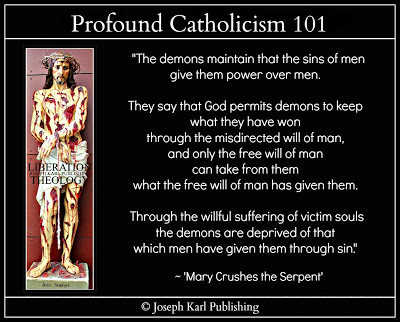 "Trust all things to Jesus in the Blessed Sacrament and to Mary, Help of Christians, and you will see what miracles are." ~ Saint John Bosco SCRIPT 20-60A Holy Thursday Way of the Cross to Purify Christ's Catholic Church Prior to the Easter Triduum: "Go and Build Up My house, Which As Thou Seest, is Falling Into Ruin" Almighty God our Father of Mercies has His consecrated Slovak Catholic Church in suburban Detroit  purified with the brutal reparative suffering of His persecuted people unified with the  reparative suffering of our Redeemer, Restorer, and Remedy for All (in His time and as He continues to suffer through time mystically in both Sacred Species of the Blessed Sacrament) prior to the celebration of the Holy Mass of the Lord's Supper. Guess what happened along the Way of Crucified Love that went around and through the inside of the church and guess where it ended, for now. Just guess. So much of God's sacrificial love has been crucified here by so many self interested idolatrous people serving Lucifer, the liar, deceiver, divider, and destroyer. 
Please note that the lesson still requires a final editing but in the interest of time, here it is for now for you for the sake of all, thanks be to God and His Immaculate Mother. Go, Team!

Also note that all the Catholic mystical theology lessons taught at the School of Sacrificial Love within the Divine Soul of our Redeemer and Restorer at the Inner Sanctum for Crucified Souls on Mount Calvary are to be generalized to each person and his or her vital, irreplaceable, indispensable, and God-given Holy Apostolate of Reparation, two, three, four, five, six, seven, eight...having become One in Christ and unified with His salvific mission and His reparative suffering for the greater honor and glory of our Triune God first and foremost and then for the massive conversion of sinners, non-believers, and treasonous Catholics; for the defeat of grave evil in our time; for the restoration of Christ's desecrated Catholic Church, Sacred Priesthood, and people; and for the sanctification and eternal salvation of all souls not limited to time and place including one's own poor soul.  What wonders.OVERNIGHT AND IN THE MORNINGSame as usual but you are allowed to get up early and tend to your responsibilities. Oorah!WHILE AT THE PILLAR		Can't remember but is part of today's events.A MORNING OFFERING BEFORE THE DEVOTION TO THE HOLY FACE OF JESUS AT HOMEIt is very intimate and very deeply moving on this Holy Thursday 2017.THAT MORNINGYou are very tired and hoped to take three days to rest but our Lord makes it clear this morning: BACK TO WORK. Many things are accomplished for God's greater honor and glory and then for the sake of all others. How grateful you are to our lavishly loving Lord for all the mystical theology lessons He has provided for the sake of the whole world. The Luciferians come out in full force, the ones proclaiming they are Catholic, and on Holy Thursday no less (not surprising, very expected) and so you accept our Lord's invitation to make an early Thursday afternoon Holy Hour in His Catholic Church during what you expect to be a very quiet and peaceful time there.


Who wants to be there for God alone.  NOT MANY, AND MOST OF THOSE WHO WERE THERE FOR THE RIGHT REASONS WERE RUN OUT BY THE RUTHLESS PEOPLE HERE AND THEIR DEFIANT PASTOR MASTER.

It's true. But it's God's House and He has plans for it and He does not need anyone's permission for anything.

But the enemies of God here are arrogant like Lucifer and they believe that they are above God.

THEY AREN'T.

Our Lord has you CARRY NO PERSONAL PROTECTION TODAY meaning no cell phone to call 911 if the Luciferians come running like a magnet to cause trouble; no holy water bottle with the top open ready to be squirted at those working for Lucifer here; no large crucifix, no palm bishop's "crozier."

The occupants of heaven are at the church to velcome you when you arrive at the very peaceful and quiet church to pray for an hour while minding your own business. THERE TO WORSHIP AND SERVE GOD ALONE.A HOLY HOUR ON HOLY THURSDAY IN THE AFTERNOONWhen the Luciferian "Catholics" aren't around there is no trouble. None. What wonders.  

They want to help Lucifer and his legions of demons destroy this Catholic parish with a vital apostolic mission but they will not be able to do it. God will not allow it, and they will be punished by Him severely for their treason. 

Good people have warned them but they refuse to listen. Too self interested. So be it.  You enter the church so happy to be in GOD'S HOUSE TO WORSHIP AND SERVE HIM ALONE without getting bullied, robbed, stalked, and/or harassed by people claiming to be Catholic who are not very obviously, ruthless people who were well led by their idolatrous wrong master. PRAYING THE CHAPLET OF DIVINE MERCY WHILE MEDITATING ON AND SHARING IN CHRIST'S SACRED PASSION: THE EXTRAORDINARY WAY OF CRUCIFIED LOVE PRIOR TO THE HOLY MASS OF THE LORD'S SUPPER AND ALMIGHTY GOD OUR FATHER OF MERCIES' WORK OF REPARATION TO THE HOLY FACE OF JESUS

Our Lord wants you up front by His Real Presence, praying on the ground on your knees in your condition, by the offensive Satanic image of God's Immaculate Mother. 

None of the arrogant self interested and mouthy idolators here mind the image. No wonder. THEY ALL HATE HOLY WOMEN. No wonder.  

After greeting our Lord, what a happy time, He informs you want He wants you to do next.   

HE TELLS YOU TO PRAY THE CHAPLET OF DIVINE MERCY THE WAY HE TAUGHT YOU WHILE WALKING WITH HIM ALONG THE WAY OF THE CROSS AND IN THIS MANNER HE PURIFIES HIS CATHOLIC CHURCH IN ANTICIPATION OF WHAT IS COMING. 

Note that the use of all capitals indicates TREMENDOUS ZEAL FOR SOULS, not shouting. 

The Luciferian spies looking to make trouble where there is holy teaching are very sensitive ruthless people. NOT SHOUTING. +HIS AGONY IN THE GARDEN

So you get up and begin walking, as He said first around the inside parameter of the church, being careful not to disturb anyone and being respectful of others who are praying in the holy silence and holy stillness, in the holy hiddenness, good people who are there to worship God on this special day. 

Thank You for everything, Lord. How much You love us and long for our love in return! 
So many people who claim to know so much have no concept of what holy love is like. Too self interested.Too self righteous.Too arrogant.Too defiant.Too in love with so many other things.So busy.So noisy.So improperly educated.So well rewarded for doing evil, particularly in this Catholic Church of your choosing.

THEY DO NOT WANT YOU PROPERLY HELPING THIS PASTOR. 

They lie and say they love him just like Lucifer their master. However, 

THEY DO NOT WANT YOU OR ANYONE PROPERLY HELPING THIS PASTOR, ALMIGHTY GOD'S WAY.

Lucifer knows he has a vital, God-given apostolic mission for the sake of the whole world in our time. 

They call you crazy, and a bad example, a bad teacher. 


But what they are doing is saying these things directly to Almighty God our Sovereign Authority, to Jesus Christ our Savior, and to the Holy Spirit.   

How eager they are to attack you, never having been willing to be friendly or work with you God's way, the right way. Too self interested, too sensual, too fun loving, too busy, too noisy, too distracted.

There are some very holy people who remain here; what a joy they are, a blessing, an unfathomable gift from God!  They are His tremendous channels of lavish, superabundant graces for a world in very serious trouble, including the self interested who seek to claim this parish for Lucifer but it isn't working nor will it ever. It's not his. It's not theirs, either. Catholic Churches belong to Jesus Christ.     
And so as you walk around the church it suddenly seems like you are at your soul's wedding to Christ the Divine Bridegroom of every soul and while traveling along the Way of the Cross as One with Him while meditating on His Agony in the Garden, His bloody sweat and His suffering, the Holy Innocents become visible, so many very loving children expressing true joy because they know the sacrificial love of God that spends itself for the sake of all others, and they are tossing rose pedals as you and Jesus travel as one, with His Precious Blood pouring mystically from His suffering Sacred Body.  HIS SCOURGING AT THE PILLAR

As you continue walking as directed by our Lord you are drawn more from the celebration of the Divine Royal Wedding to the consummation of your union through brutal suffering that spends itself completely in imitation of and in union with Christ as Almighty God wills for the sake of all others. 

Our Lord has you travel up the center isle, and then down the side isles. He wants the entire inside purified.  
All is very deeply moving and unifying as presented.HIS CROWNING WITH THORNS

While praying the third decade of the Chaplet of Divine Mercy in God's House, our Lord has you travel along the Way of Crucified Love through the pews.

Almighty God already said that HE IS GOING TO WORK WONDERS THESE NEXT TWO WEEKS and He is doing it in THE HOLY SILENCE, IN THE HOLY HIDDENNESS, IN THE HOLY ONE-NESS WITH CHRIST, UNIFIED WITH HIS HOLY POVERITY, HIS HOLY HUMILITY, HIS HOLY HONOR AND INTEGRITY, WITH HIS ETERNAL FIDELITY, HIS SUBMISSION TO ALMIGHTY GOD'S SOVEREIGN AUTHORITY, WITH HIS UNFATHOMABLE LOVE FOR MANKIND, WITH HIS SALVIFIC MISSION AS HE TAKES ON OUR CAUSE AT EVERY COST TO HIMSELF, AND WITH HIS REPARATIVE SUFFERING.  

Everything is so incredibly profound and so personal, so extraordinarily loving, so supernaturally powerful.   
SHOW US YOUR STRENGTH O LORD!

DELIVER US FROM THE GRAVE EVIL THAT PERSISTS HERE AND HAS FOR SO MANY YEARS.

Note that Jesus does not harass people who are here, He does not bully them, spy on them, report them to evil people, frighten them, silence them, seek to control them, does not set them up for failure, does not try to entrap them, does not intimidate them, set out to destroy them, threaten them, scare them, yell at them, humiliate them, rob them, falsely teach them, and He is not leading them to hell. 

Only bullies defend bullies. Jesus does not do this. He is suffering to help save the bullies from eternal punishment in hell. He never defends evil. Never. Evil destroys people. 

Evil must never be celebrated; it must be resisted with all of God's might! 

We are to help one another resist evil, not arrogantly, self righteously, and defiantly beat the hell into holy people right in front of God. How foolish! 
HIS CARRYING OF THE CROSS

The praying of this forth decade of the Chaplet of Divine Mercy begins in the back of the church in the center, and you wonder what will happen next. 

Our Lord has you pray while walking up the center isle as if for Holy Communion during your wedding to and union with Him during the Holy Sacrifice of the Mass, as you carry the Cross with Him while praying for the sake of the whole world in our time which is in very serious trouble. And then it becomes very clear that you are headed right for Mount Calvary there at the altar and you share in this moment very personally with Jesus following so many years of brutal suffering while getting so badly beaten up at this Catholic Church by the pastor and the Luciferian Modernist professed Catholic evil people.

Traveling with you are the good people here, and the many good people that were run out of this parish, people who came here seeking refuge in this desecrated, corrupted to the core Luciferian infested Archdiocese in Detroit, all the people who made brutal reparation along with their families and for so many years while being ruthlessly persecuted by the forces of darkness who always, always hold themselves above reproach and believe they have the right to abuse in God's House. 

Their only hope is Almighty God our Father of Mercies' Work of Reparation to the Holy Face of Jesus, the willing suffering of victim souls, the very people they bitterly persecute who are working with our Triune God and His Immaculate Mother to help save them from eternal damnation. 
  
Then, after stopping for a short while by the altar in the center to adore our Lord there, He has you return to your knees to conclude there underneath the Satanic offensive image of God's Immaculate Mother which was posted not only to defy God and insult the One who will crush the head of the snake with her heel but to also insult all of God's holy people here and cause ever more scandal. 

This is Lucifer's work, and there has been lots of it here. It gets all the funding and it does all the deceiving while keeping people incredibly ignorant and self serving and in love with themselves and certain other people who don't resemble Christ. Too idolatrous and self interested. 
HIS EXECUTION BY CRUCIFIXION: LUCIFER IS NO LONGER VELCOME IN STERLING HEIGHTS

You conclude where this day began, on Mount Calvary, the Mount of Mankind's Redemption in Christ's time and the Mount of Mankind's Ransom, Liberation, Restoration, Sanctification, and Eternal Salvation through time and now in our time, thanks be to God, His Immaculate Mother, the Work of Reparation to the Holy Face of our Lord, and decent people who spend themselves for the sake of all others with purity of intention and devoid of self interest, just like our Jesus. "Trust all things to Jesus in the Blessed Sacrament and to Mary, Help of Christians, and you will see what miracles are." ~ Saint John Bosco SCRIPT 20-61HOLY SATURDAY: THE SUPERNATURAL POWER OF REPARATIVE SUFFERING IN UNION WITH CHRIST (20-61)Almighty God our Father of Mercies intercedes for humanity in a colossal way inside a humble chapel in the holy silence and holy hiddenness while unified as One in Christ during His Sacred Passion with THE MOST PERFECT WILL OF OUR SOVEREIGN AUTHORITY FOR THE SAKE OF THE WHOLE WORLD IN OUR TIME. This one absolutely rocked the gates of hell there in the Chapel Hall of the Martyrs during Eucharistic Adoration in the company of the Blessed Virgin Mary and it's no wonder. IMAGINER!!Jesus I am in absolute awe of You.Please note that the lesson still requires a final editing but in the interest of time, here it is for now for you for the sake of all, thanks be to God and His Immaculate Mother. Go, Team!

Also note that all the Catholic mystical theology lessons taught at the School of Sacrificial Love within the Divine Soul of our Redeemer and Restorer at the Inner Sanctum for Crucified Souls on Mount Calvary are to be generalized to each person and his or her vital, irreplaceable, indispensable, and God-given Holy Apostolate of Reparation, two, three, four, five, six, seven, eight...having become One in Christ and unified with His salvific mission and His reparative suffering for the greater honor and glory of our Triune God first and foremost and then for the massive conversion of sinners, non-believers, and treasonous Catholics; for the defeat of grave evil in our time; for the restoration of Christ's desecrated Catholic Church, Sacred Priesthood, and people; and for the sanctification and eternal salvation of all souls not limited to time and place including one's own poor soul.  What wonders.GOOD FRIDAY 2017	It has been an intense week of spiritual warfare. Oorah!	OurLord keeps you from the organized circus and allows you to chop woodand work peacefully in the yard after joining Him on the Cross daily,meaning every day is Good Friday for His Catholic Remnant makingreparation as Almighty God wills for each one, and then after the crowdsexperiencing this only once a year have left, take your children tochurch to pray in the chapel for a short while.	Earlierin the day, Almighty God said that when all is said and done, all thegraces that have been rejected will be returned to the ones who obtainedthem for others. Imaginer.	Whilepraying the chaplet of Divine Mercy inside the Chapel Hall of theMartyrs, ALMIGHTY GOD OUR FATHER OF MERCIES IS VERY SILENT.	Something's coming.	HOLY SATURDAY	Thereis so much that needs doing but our Lord says no and has you sacrificethe entire morning and then summons you to His consecrated SlovakCatholic Church in the afternoon for a holy hour during EucharisticAdoration.	Youexpect it to be very quiet today also, but the most spectacularmystical theology lesson for every soul of them all is coming.WHILE ON THE WAY TO THE CHURCHAlmighty God speaks about the re-presentation (introducing of) His Work of Reparation to the Holy Face of Jesus in our time for the sake of the whole world and shows that all things have transpired according to His most perfect will which some people honor with tremendous valor and courage and  integrity while spending themselves, and which other people fiercely are resisting, people calling themselves charitable and Catholic but they clearly work for Lucifer the liar, deceiver, and killer. It has been His will that this work remain hidden because so many people serve themselves in His Most Holy Name and these arrogant, self interested idolators have made Almighty God very angry here after He has shown this Catholic parish such tremendous favor. They say, "My will. My way! My feelings. My self! My wants...My picture." 

A HOLY HOUR DURING EUCHARISTIC ADORATION ON HOLY SATURDAY

First, you stand before the doors leading into the church and stare up the center isle at the empty tabernacle and while reminiscing about your time since being sent here to this particular Catholic parish of our Lord's choosing, apologize to Him for how He has been treated here inside His very own House. 

Then, rather sad, you you move to the Chapel so glad to spend time with Jesus' Real Presence in the holy hiddenness and holy silence with out many people around, in peace. 
  
Here to worship and serve God alone. 
  
INSIDE THE CHAPEL HALL OF THE MARTYRS You enter the Chapel Hall of the Martyrs and kneel on the ground in the very back. 

MAKING TWO SPIRITUAL SACRAMENTS OF DIVINE INTIMACY

Then as has been the custom more recently, our Lord has you receive His two inseparable and indispensable Sacraments of Divine Intimacy spiritually and so you begin with making an Act of
Contrition and then request from Jesus a spiritual Holy Communion for the sake of the whole world in our time.   
Then you join Jesus inside the Garden of Gethsemane and you are very low, meaning you have taken the very lowest place, the last place behind Jesus.

You are also unified with Him very deeply and very profoundly WITHIN THE MOST PERFECT WILL OF ALMIGHTY GOD OUR FATHER AND SOVEREIGN AUTHORITY.  

Then things take place very quickly.  

PRAYING THE CHAPLET OF DIVINE MERCY WHILE MEDITATING ON AND SHARING IN CHRIST'S SACRED PASSIONHIS AGONY IN THE GARDEN: MORE OF ALMIGHTY GOD'S SHIELDS FOR A WORLD IN VERY SERIOUS TROUBLE

All of a sudden while bowing low before the Most Holy Trinity, there is a massive outpouring of Christ's Precious Blood in the Garden as He sweats blood during the mystical re-presentation of His Sacred Passion and this massive mystical outpouring of His Precious Blood is seen as ABSOLUTELY SOAKING HIS CATHOLIC REMNANT, HIS CATHOLIC SPECIAL FORCES. 

This has two purposes, this Divine Soaking: to fortify His small authentic Catholic Remnant who worship and serve God alone and make reparation in union with Christ as Almighty God wills for each one; and also to transform them into human shields. 

They as human shields soaked with the Blood of the Lamb of God who takes away the sins of the world stop the progression of evil in the world that is being invited in by so self serving many.  

They serve as protection for a great many souls who habitually defy God, Catholics and non-Catholics alike.   

Very beautiful Royal Wedding vows are professed there in the Garden of Gethsemane on this incredible Holy Saturday and then the Chapel Hall of the Martyrs transforms into a hospital delivery ward. 

It is presented very clearly that Christ's people who make reparation are laboring as ONE and all takes place in very rapid succession and all is very incredibly profound and dramatic as presented. 

At the same time there is very clearly A MASSIVE OUTPOURING OF THE DIVINE WRATH OF ALMIGHTY GOD COMING and you cover your face as our Sovereign Authority and our Creator prepares for a very important DELIVERY.

You then accompany Jesus from the Garden to the Pillar where His clothing has been removed as He continues to make reparation for our treason and in the same manner it is shown that the same must take place for a BABY TO BE BORN.  

In other words, this delivery is taking place through Almighty God our Father of Mercies' Work of Reparation to the Holy Face of Jesus.  HIS SCOURGING AT THE PILLAR: THE PRESENTATION OF THE PRAYERS OF REPARATION TO THE HOLY FACE OF JESUS, THE MATERNAL INTERCESSION OF THE IMMACULATE MOTHER OF GOD, THE STUNNING SUPERNATURAL DELIVERY, AND THE UNFATHOMABLE OUTPOURING OF ALMIGHTY GOD'S WRATH PROVOKED BY THE ARROGANCE OF SOME HARD-HEARTED AND VERY CRUEL PEOPLE AT THIS PARISH

Following our Lord's Divine inspirations you then offer Almighty God the Prayers of Reparation to the Holy Face of Jesus there at the pillar for the sake of the whole world which is in very serious trouble. 

God is clearly the only One who can get us out of the unfathomable mess we are in. 

Many people do not notice that which is a cause for the utmost concern, the condition of each one's precious, priceless, and immortal soul in the eyes of God. Too self interested.Too arrogant.Too distracted.  

Then suddenly as you prepare to pray the second decade of the Chaplet of Divine Mercy, the Immaculate Mother of God is presented and ALL IS NOW OFFERED THROUGH HER SUFFERING IN UNION WITH CHRIST HER DIVINE SON AT THE PILLAR. 

As Jesus is absolutely shredded His Precious Blood continues to mystically soak His people who have made reparation.  

All is offered now to Almighty God through her at the pillar as the Blessed Sacrament inside the monstrance exposed for veneration is presented as the doorway between heaven and earth.

"Jesus makes heaven, wherever He is." ~ Father Frederick William Faber 

The Blessed Mother THE MEDIATRIX OF ALL OF GOD'S GRACES is there now as MIDWIFE, AS THE IMMACULATE MOTHER OF ALMIGHTY GOD OUR FATHER OF MERCIES' WORK OF REPARATION TO THE HOLY FACE OF JESUS.  

All of a sudden while praying there at the pillar, EVERYTHING STOPS and there is TREMENDOUS CALM AND SUPERNATURAL PEACE. 

AND THEN SOMETHING DURING THAT TIME IS DELIVERED THANKS BE TO GOD BY OUR LADY THROUGH THE WORK OF REPARATION TO THE HOLY FACE OF JESUS. 

After that is accomplished things resume at the pillar.  

Words cannot do justice to convey the incredible awe and wonder of the extraordinary events as they occurred in the supernatural there in the natural for the sake of the whole world in our time. 

The offering of one's self in union with Christ for the sake of so many souls in very serious trouble is so joyful despite the incredible personal cost as Jesus' Precious Blood continues flowing in superabundance for the sake of the whole world in our time... 

The Divine Union with Jesus in prayer within the MOST PERFECT WILL OF ALMIGHTY GOD continues and a word would have to be created to describe it.  HIS CROWNING WITH THORNS: THE SUPERNATURAL COVERING OF EVERY DOORWAY ON EARTH WITH THE PRECIOUS BLOOD OF JESUS AS HE IS CROWNED WITH THORNS, HIS SACRED BODY HAVING BEEN ABSOLUTELY SHREDDED AT THE PILLAR, WITH CHUNKS OF HIS SACRED FLESH MISSINGAs Jesus is crowned with thorns during the offering of the prayers of the third decade of the Chaplet of Divine Mercy and in the manner that Jesus had provided, He is seen not only being crowned but being beaten both before and after. 

Remember He has been scourged at the pillar prior and chunks of His Sacred Flesh have been torn from His Sacred Body.

He is beaten, crowned with thorns, and then beaten some more and chunks of His Sacred Flesh are missing.  

As the massive supernatural outpouring of Jesus' Precious Blood continues to mystically saturate His people willing to make reparation as Almighty God wills for each one in imitation of and in union with Christ, another type of massive outpouring of His Precious Blood begins.

At the same time, the Blood of the Lamb of God who takes away the sins of the world is seen mystically covering every doorway on this planet including the doorways of mankind's hearts and minds AND ALSO THE DOORWAYS OF THIS CATHOLIC PARISH BELONGING TO GOD AND NOT TO LUCIFER AND HIS ARROGANT, DEFIANT PEOPLE, and this is accomplished through the WORK OF REPARATION TO THE HOLY FACE OF OUR REDEEMER, RESTORER, AND REMEDY FOR ALL.  

It is in this way that precious, priceless, and immortal souls are everywhere protected from soul death through this weapon of mass salvation provided to us by Almighty God.   

What happened today in the Lord's CHAPEL HALL OF THE MARTYRS absolutely ROCKED THE GATES OF HELL.

"A faithful soul is more powerful than hell, but a crucified soul is more powerful than 1,000 hells." ~ Mary Crushes the Serpent
  HIS CARRYING OF THE CROSS ALONG THE WAY OF SACRIFICIAL LOVE INSIDE THIS SLOVAK CATHOLIC CHURCH OF ALMIGHTY GOD 'S CHOOSINGJesus carries the Cross into His Catholic Church, leading His people and showing all the Way to His Father through the spending of one's self as He wills, with purity of intention and devoid of self interest, as His Precious Blood pours from His Sacred Body through the wounds that cover Him, entire Sacred Body, chunks of His flesh missing, as He loves us from His insides out and as He just keeps coming and coming and coming and coming...HIS EXECUTION BY CRUCIFIXION: THE EXTRAORDINARY MULTIPLICATION OF THE CRUCIFIXES THROUGH THE WORK OF REPARATION TO THE HOLY FACE OF JESUS

There is a very quiet time of adoration there on Mount Calvary while deeply unified as One with Christ in the Divine will of Almighty God and then the praying of this final decade of the Chaplet of Divine Mercy begins. 

While praying the following takes place: Jesus Christ crucified on the Cross as One with His people, who continue to make reparation in union with Him as Almighty God wills for each one, is seen mystically present inside every room on this planet where there are people. 

RIGHT AFTER LEAVING THE CHURCH

Lucifer destroys the St. Benedict Crucifix that is worn each day around your neck. No wonder!  SCRIPT 20-62"RETREAT!" A SPECTACULAR EASTER SUNDAY HOLY MASS THAT INCLUDES A MASSIVE OUTPOURING OF ALMIGHTY GOD'S WRATH FOR ALL THOSE WHO "LOOKED THE OTHER WAY" (20-62)Guess where we are to retreat to. Just guess. "All tyranny needs to gain a foothold is for people of good conscience to remain silent." ~Thomas Jefferson
EASTER SUNDAY 2017: OVERNIGHT AND THROUGH THE MORNING

The family plan was to get up early and go to Holy Mass and then entertain for Easter through the afternoon but that is not what happens. Not exactly.

Late the night before, it becomes clear that this will not be an option.

Our Lord then has you make reparation through the night and give up the morning by suffering in union with Him on Mount Calvary.

Then, the family must get ready and the house cleaned in a great big hurry. There is no time to prepare food and so the celebration goes Asian carry-out. Oorah! What a very beautiful day.

The reparation that has been made to the Holy Face of Jesus is going to come in very handy later tonight during the evening Easter Sunday Holy Sacrifice of the Mass.
AN EARLY AFTERNOON MORNING OFFERING BEFORE THE DEVOTION TO THE HOLY FACE OF JESUS

 "A good conscience is a continual Christmas." ~Benjamin Franklin

What a wonder that morning was and again there were spectacular dreams through the night but only small bits and pieces have been retained.

There at the wedding kneeler while offering all to Almighty God as is the custom, HE HAS YOU RETREAT WITHIN WHERE YOU ARE UNIFIED AS ONE IN CHRIST WITH THE MOST PERFECT WILL OF ALMIGHTY GOD OUR SOVEREIGN AUTHORITY.

It is very magnificently beautiful there.

"First, I say that he draws near to those who make peace with him. For God is the One who brings about peace; and where else should peace dwell than in peace?" ~ Saint Thomas Aquinas 

THAT AFTERNOON

Our Lord allows for a very lovely and very small celebration.

THE EASTER SUNDAY HOLY SACRIFICE OF THE MASS THAT EVENING

Upon arriving and kneeling in the back row, Almighty God once again has you RETREAT WITHIN AS ONE IN CHRIST UNIFIED WITH THE MOST PERFECT WILL OF OUR SOVEREIGN AUTHORITY.

There is a reason for this and that will become more clear very soon.  

THE CONFITEOR"Sin is a spiritual illness; thus sinners are in need of salvation." ~ Saint Thomas Aquinas

Once again the two SPIRITUAL INSEPARABLE AND INDISPENSABLE SACRAMENTS OF DIVINE INTIMACY, first a spiritual SACRAMENTAL CONFESSION and then A SPIRITUAL HOLY COMMUNION are received for the sake of the whole world in our time.

What does VICTORY for souls taste like? LIKE THE BLOOD, SWEAT, AND TEARS OF THE LAMB OF GOD WHO TAKES AWAY THE SINS OF THE WORLD. LIKE MANY WOUNDS. LIKE NAILS. LIKE UNFATHOMABLE SUFFERING. LIKE THE COMPLETELY SURRENDER OF ONE'S WILL TO ALMIGHTY GOD AT ALL COSTS TO SELF IN IMITATION OF AND IN UNION WITH CHRIST FOR THE SAKE OF THE WHOLE WORLD IN OUR TIME.

DURING ONE OF THE READINGS

Almighty God says that He watches us when we sleep and He presents this in two ways: intellectually and also visually. This is very loving as presented; OUR FATHER WATCHES OVER US AS WE SLEEP and LOOKS UPON US WITH UNFATHOMABLE LOVE.

Then, you find yourself gazing upon Jesus as He slept as the Divine Infant after having been born into the world, during His life, and then after His execution by crucifixion until His Resurrection.

You ask Him, Jesus, do You ever sleep any more? 

PRIOR TO THE CONSECRATION"Anything done against faith or conscience is sinful" ~ Saint Thomas Acquinas 

Almighty God makes it clear that a massive outpouring of HIS DIVINE WRATH, OF HIS DIVINE JUSTICE, is coming from On High during the Consecration BECAUSE OF ALL THOSE WHO "LOOKED THE OTHER WAY."

There are so many.  

THAT CELEBRATORY OFFERTORY

All the reparation that was made on this Easter Sunday is brought up in the supernatural along with the gifts in the natural and it is going to be put to very good use.

Imaginer!

THE CONGREGATION

 "All men are equal in nature, and also in original sin. It is in the merits and demerits of their actions that they differ." ~ Saint Thomas Aquinas

It is shown with all the people inside the church that GOD KNOWS EVERY SINGLE THING ABOUT EACH PERSON AT ALL TIMES, EACH PERSON WHO IS LOVED AND VALUED BY HIM BEYOND MEASURE, and this is quite a marvel before you.

Imaginer.

DIVINE JUSTICE, THOSE WHO LOOKED THE OTHER WAY, AND THAT SPECTACULAR CONSECRATION  

"Justice is in subjects as well as in rulers." ~ Saint Thomas AquinasJust prior to the consecration, all the reparation made and then offered once again takes the form of a small shield that protects and defends the Sacred Heart of Jesus which continues to mystically suffer through time on the Cross within both Sacred Species everywhere He is present in this manner, SACRED BODY, BLOOD, SOUL, AND DIVINITY.

Then during the Consecration of the bread into the Sacred Body of Jesus, FROM THAT PLACE WHERE YOU HAVE RETREATED, during the elevation of the small, round, white Sacred Host, there is A MASSIVE OUTPOURING OF ALMIGHTY GOD'S JUSTICE THAT COMES FROM THE ANGER PROVOKED BY PEOPLE WHO HAVE "LOOKED THE OTHER WAY."

You want to hide behind some sort of shield before His MIGHT BEING DISPLAYED IN THIS MANNER but our Lord says NO, this is not necessary, because you are safe where you have retreated.

Then Jesus our Redeemer, Restorer, and Remedy for all takes the shield He has been provided which is made up of our works of reparation that had been made on this EASTER SUNDAY as He willed, with purity of intention and devoid of self interest in union with our Savior the Divine Bridegroom of every soul and this shield made out of sacrificial love that spends itself together with Christ absorbed His wrath and spared all those people WHO HAVE LOOKED THE OTHER WAY.

That is not to say that they have been FORGIVEN but rather that THEY HAVE BEEN GIVEN A HUGE OPPORTUNITY.

Guess what it is. Just guess. 

"Man cannot live without joy. That is why one deprived of spiritual joys goes over to carnal pleasures." ~ Saint Thomas Aquinas

Then, during the elevation of the gold chalice of reparation containing the Precious Blood of Jesus, Almighty God reaches down from His place On High there where heaven meets earth on Mount Calvary in our time and HE TAKES THAT SHIELD THAT HAS ABSORBED HIS WRATH ALONG WITH ALL THE INTENTIONS OF THOSE WHO "LOOK THE OTHER WAY" AND SUBMERGES THEM INTO THE REDEEMING, RESTORING, AND SANCTIFYING ADORABLE BLOOD OF JESUS CHRIST THE DIVINE PHYSICIAN OF EVERY SOUL.

Imaginer! 

This is how Almighty God our Father of Mercies' Work of Reparation to the Holy Face of Jesus works so well. 

From the powerful booklet, 'Mary Crushes the Serpent': "The demons maintain that the sins of men give them power over men. They say that God permits demons to keep what they have won through the misdirected will of man, and only the free will of man can take from them what the free will of man has given them. Through the willful suffering of victim souls the demons are deprived of that which men have given them through sin." 


HOLY COMMUNION AND DIVINE UNION

You "retreat" with your family after Holy Communion unified as One in Christ with the most perfect will of Almighty God our Father of Mercies and happily head out in advance of the crowds. Tired and hungry and so grateful and truly joyful.